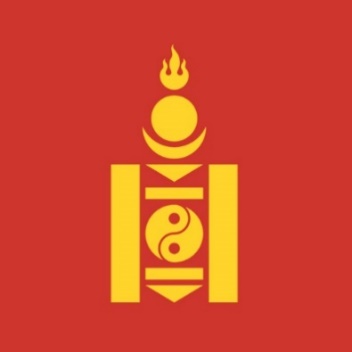 БАЙГУУЛЛАГЫН 2020 ОНЫ ХАГАС  ЖИЛИЙН ГҮЙЦЭТГЭЛИЙН ТАЙЛАН/ Байгууллагын нэр: Дундговь аймгийн Статистикийн хэлтэс /Баталгаажуулсан:				Төсвийн ерөнхийлөн захирагч        ҮСХ-ны дарга                                 ......................... /А.Ариунзаяа/	(албан тушаал) 		                (гарын үсэг)        Тэмдэг			            ...............................                    (огноо)Хяналт-шинжилгээ, үнэлгээ хийсэн:	Нэгжийн даргаДотоод аудит, мониторингийн        хэлтсийн дарга		.........................	/ Б.Саранчимэг / (албан тушаал) 		     (гарын үсэг)        				............................... (огноо)Нэгтгэж тайлагнасан: 			Нэгжийн даргаДундговь аймгийн Статистикийн           .........................    /Б.Энхтуяа/хэлтсийн дарга   (албан тушаал) 		                 (гарын үсэг)        				                  2020.06.29                           (огноо)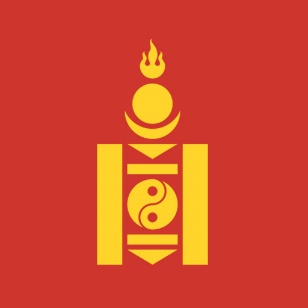 НЭГДҮГЭЭР ХЭСЭГ. БОДЛОГЫН БАРИМТ БИЧИГТ ТУСГАГДСАН
ЗОРИЛТ, АРГА ХЭМЖЭЭНИЙ ХЭРЭГЖИЛТ
НЭГ. БОДЛОГЫН БАРИМТ БИЧИГТ ТУСГАГДСАН ЗОРИЛТ,
АРГА ХЭМЖЭЭНИЙ ХЭРЭГЖИЛТ, ХҮРСЭН ҮР ДҮН1АЛБАН ЁСНЫ СТАТИСТИКИЙН МЭДЭЭ, ТАЙЛАНГүйцэтгэлийн зорилт №1.1. Үндэсний статистикийн системийн хүрээнд албан ёсны статистикийн мэдээллийн чанар, бодит байдал, уялдаа холбоо, шуурхай байдлыг сайжруулах, зохицуулалтын үр нөлөөг бий болгох, хүртээмжтэй байдлыг нэмэгдүүлэхГүйцэтгэлийн зорилт №1.1.-ийн үр дүн: Үндэсний статистикийн системийн хүрээнд албан ёсны статистикийн мэдээллийн чанар, бодит байдал, уялдаа холбоо, шуурхай байдлыг сайжруулах, зохицуулалтын үр нөлөөг бий болгох, хүртээмжтэй байдлыг нэмэгдүүлэхУЛСЫН ХЭМЖЭЭНИЙ ТООЛЛОГО, СУДАЛГААГүйцэтгэлийн зорилт №1.2.  Улсын хэмжээний тооллого судалгааг батлагдсан хугацаа, заавар, аргачлалын дагуу зохион байгуулж, судалгааны чанар, бодит байдал, шуурхай байдлыг сайжруулах, зохицуулалтын үр нөлөөг бий болгохГүйцэтгэлийн зорилт №1.2-ийн үр дүн:Улсын хэмжээний тооллого судалгааг батлагдсан хугацаа, заавар, аргачлалын дагуу зохион байгуулж, судалгааны чанар, бодит байдал, шуурхай байдлыг сайжруулах, зохицуулалтын үр нөлөөг бий болгох.ЗАХИРГААНЫ СТАТИСТИКИЙН МЭДЭЭ, ТАЙЛАНГүйцэтгэлийн зорилт №1.3. Үндэсний статистикийн хорооноос зөвшөөрөгдсөн захиргааны  статистикийн мэдээллийн чанар, бодит байдал, уялдаа холбоо, шуурхай байдлыг сайжруулах.Гүйцэтгэлийн зорилт №1.3-ийн үр дүн: Үндэсний статистикийн хорооноос зөвшөөрөгдсөн захиргааны  статистикийн мэдээллийн чанар, бодит байдал, уялдаа холбоо, шуурхай байдлыг сайжруулахСТАТИСТИК МЭДЭЭНИЙ ТАРХААЛТГүйцэтгэлийн зорилт №1.4. Албан ёсны статистикийн мэдээлэл тархаах, олон улсын стандартад нийцсэн тогтолцоог бүрдүүлэн ажиллах.Гүйцэтгэлийн зорилт №1.4-ийн үр дүн: Албан ёсны статистикийн мэдээлэл тархаах, олон улсын стандартад нийцсэн тогтолцоог бүрдүүлэн ажиллах.ХОЁРДУГААР ХЭСЭГ. ТӨРИЙН ҮЙЛЧИЛГЭЭНИЙ ЧАНАР, ХҮРТЭЭМЖИЙГ 
САЙЖРУУЛАХ ЗОРИЛТ, АРГА ХЭМЖЭЭНИЙ ХЭРЭГЖИЛТТӨРИЙН ҮЙЛЧИЛГЭЭНИЙ ЧАНАР, ХҮРТЭЭМЖИЙГ
САЙЖРУУЛАХ ЗОРИЛТ, АРГА ХЭМЖЭЭӨРГӨДӨЛ, ГОМДЛЫГ ШИЙДВЭРЛЭХГүйцэтгэлийн зорилт №2.1. Хэлтсийн хэмжээнд бүх төрлийн баримт бичгийн эргэлт, биелэлтэд хяналт тавьж, зохих журмын дагуу шуурхай шийдвэрлэх Төрийн үйлчилгээний нэр, төрөл: Иргэнд /аж ахуйн нэгж байгууллагаГүйцэтгэлийн зорилт №2.1-ийн үр дүн: Хэлтсийн хэмжээнд бүх төрлийн баримт бичгийн эргэлт, биелэлтэд хяналт тавьж, зохих журмын дагуу шуурхай шийдвэрлэхХЭРЭГЛЭГЧДЭД МЭДЭЭЛЛЭЭР ҮЙЛЧЛЭХГүйцэтгэлийн зорилт №2.2. Хэрэглэгчдийн статистикийн боловсролыг дээшлүүлэх, олон нийтийн статистикийн хэрэглээг нэмэгдүүлэх.Төрийн үйлчилгээний нэр, төрөл: Иргэнд  /  Мэргэжилтэй ажилтанд  /  Аж ахуйн нэгжид чиглэсэн үйлчилгээГүйцэтгэлийн зорилт №2.2-ийн үр дүн: Хэрэглэгчдийн статистикийн боловсролыг дээшлүүлэх, олон нийтийн статистикийн хэрэглээг нэмэгдүүлэх.ГУРАВДУГААР ХЭСЭГ. ХУУЛИАР ОЛГОСОН ЧИГ ҮҮРГИЙГ ХЭРЭГЖҮҮЛЭХ 
ЗОРИЛТ, АРГА ХЭМЖЭЭНИЙ ХЭРЭГЖИЛТ/ 3.1. ХУУЛИАР ТУСГАЙЛАН ОЛГОСОН ЧИГ ҮҮРЭГ /ГУРАВ. ХУУЛИАР ОЛГОСОН ЧИГ ҮҮРГИЙГ ХЭРЭГЖҮҮЛЭХЗОРИЛТ, АРГА ХЭМЖЭЭЗАХИРГАА, ХҮНИЙ НӨӨЦГүйцэтгэлийн зорилт №3.1. ҮСХ-ны дарга,  Аймгийн Засаг дарга нартай Гурвалсан гэрээ байгуулан ажиллах, хэрэгжилтийг зохион байгуулахЭрх зүйн акт: Статистикийн тухай хуульГүйцэтгэлийн зорилт №3.1-ийн үр дүн: ҮСХ-ны дарга,  Аймгийн Засаг дарга нартай Гурвалсан гэрээ байгуулан ажиллах, хэрэгжилтийг зохион байгуулахГүйцэтгэлийн зорилт №3.2. Хэлтсийн тухайн жилийн зорилго, зорилтыг тодорхойлж, үйл          ажиллагааны төлөвлөгөөг боловсруулж батлуулах, биелэлтийг нэгтгэх, хэрэгжилтэд хяналт тавихЭрх зүйн акт: Төрийн албаны тухай хууль Гүйцэтгэлийн зорилт №3.2-ийн үр дүн: Мэдээллийн нэгдсэн санг боловсронгуй болгож, ашиглалтыг нэмэгдүүлэхГүйцэтгэлийн зорилт №3.3. Албан хаагчдын ажиллах нөхцөл, нийгмийн баталгааг хангах хөтөлбөр, төлөвлөгөөг боловсруулан батлуулж, үе шаттай хэрэгжүүлэхЭрх зүйн акт: Төрийн албаны тухай хууль Эрх зүйн акт: Төрийн албаны зөвлөлийн 2019 оны 05 дугаар тогтоолГүйцэтгэлийн зорилт №3.3-ийн үр дүн: Албан хаагчдын ажиллах нөхцөл, нийгмийн баталгааг хангах хөтөлбөр, төлөвлөгөөг боловсруулан батлуулж, үе шаттай хэрэгжүүлэхГүйцэтгэлийн зорилт №3.4. Хувийн ашиг сонирхлын мэдүүлэг, хөрөнгө орлогын мэдүүлгийг хуульд заасан хугацаанд үнэн зөв гаргуулах, нэгтгэн хүргүүлэх, бүртгэх, хянах, тайлагнахЭрх зүйн акт: Авлигын эсрэг хуульГүйцэтгэлийн зорилт №3.4-ийн үр дүн: Хувийн ашиг сонирхлын мэдүүлэг, хөрөнгө орлогын мэдүүлгийг хуульд заасан хугацаанд үнэн зөв гаргуулах, нэгтгэн хүргүүлэх, бүртгэх, хянах, тайлагнахГүйцэтгэлийн зорилт №3.5. Албан бичгийн хөтлөлт, архивлалт, хадгалалт, хамгаалалт, нууцын хууль, журмыг хэрэгжүүлэх ажлыг зохион байгуулах, хяналт тавихЭрх зүйн акт: Төрийн болон албаны нууцын тухай хуульГүйцэтгэлийн зорилт №3.5-ийн үр дүн: Хувийн ашиг сонирхлын мэдүүлэг, хөрөнгө орлогын мэдүүлгийг хуульд заасан хугацаанд үнэн зөв гаргуулах, нэгтгэн хүргүүлэх, бүртгэх, хянах, тайлагнах ТӨСӨВ, САНХҮҮГИЙН ҮЙЛ АЖИЛЛАГААГүйцэтгэлийн зорилт №3.6. Статистикийн хэлтсийн төсвийн төсөл төлөвлөх, захиран зарцуулах, тайлагнах, шилэн данс хөтлөх ажлыг хууль тогтоомжийн дагуу зохион байгуулах, зохицуулахГүйцэтгэлийн зорилт №3.6.5.-ийн үр дүн Өмч хөрөнгийн ашиглалт, хадгалалт, хамгаалалтыг эрхэлж тооцоо, тооллого зохион байгуулж, тайланг гаргахДӨРӨВДҮГЭЭР ХЭСЭГ. БАЙГУУЛЛАГЫН ГҮЙЦЭТГЭЛИЙН
ТАЙЛАНГИЙН ХАВСРАЛТ№Дэд салбарЗорилтын
тооАрга хэмжээний
тооГүйцэтгэлийн үнэлгээГүйцэтгэлийн үнэлгээГүйцэтгэлийн үнэлгээГүйцэтгэлийн үнэлгээДундаж 
хувь№Дэд салбарЗорилтын
тооАрга хэмжээний
тоо100%70%40%0%Дундаж 
хувь1.Албан ёсны статистикийн мэдээ, тайлан цуглуулах, дамжуулах, боловсруулах, хянах, тархаах, мэдээний бодит байдал, уялдаа холбоо, шуурхай, хүртээмжтэй байдлыг сайжруулах, тооллого судалгааны мэдээллийн үр өгөөжийг нэмэгдүүлэх1202.Улсын хэмжээний тооллого судалгааг батлагдсан хугацаа, заавар, аргачлалын дагуу зохион байгуулах163Үндэсний статистикийн хорооноос зөвшөөрөгдсөн захиргааны  статистикийн мэдээллийн чанар, бодит байдал, уялдаа холбоо, шуурхай байдлыг сайжруулах124Албан ёсны статистикийн мэдээлэл тархаах, олон улсын стандартад нийцсэн тогтолцоог бүрдүүлэх13НийтНийт431№1Зорилтыг хэрэгжүүлэх арга хэмжээ, шалгуур үзүүлэлт, хүрэх түвшинЗорилтыг хэрэгжүүлэх арга хэмжээ, шалгуур үзүүлэлт, хүрэх түвшинЗорилтыг хэрэгжүүлэх арга хэмжээ, шалгуур үзүүлэлт, хүрэх түвшинЗорилтыг хэрэгжүүлэх арга хэмжээ, шалгуур үзүүлэлт, хүрэх түвшинЗорилтыг хэрэгжүүлэх арга хэмжээ, шалгуур үзүүлэлт, хүрэх түвшинЗорилтыг хэрэгжүүлэх арга хэмжээ, шалгуур үзүүлэлт, хүрэх түвшинАрга хэмжээний нэр, дугаар1.1.1 Аж ахуйн нэгж байгууллагын 2019 оны үйл ажиллагааны хураангуй болон дэлгэрэнгүй мэдээ цуглуулах /ААНБ-1, ААНБ-2/1.1.1 Аж ахуйн нэгж байгууллагын 2019 оны үйл ажиллагааны хураангуй болон дэлгэрэнгүй мэдээ цуглуулах /ААНБ-1, ААНБ-2/1.1.1 Аж ахуйн нэгж байгууллагын 2019 оны үйл ажиллагааны хураангуй болон дэлгэрэнгүй мэдээ цуглуулах /ААНБ-1, ААНБ-2/1.1.1 Аж ахуйн нэгж байгууллагын 2019 оны үйл ажиллагааны хураангуй болон дэлгэрэнгүй мэдээ цуглуулах /ААНБ-1, ААНБ-2/1.1.1 Аж ахуйн нэгж байгууллагын 2019 оны үйл ажиллагааны хураангуй болон дэлгэрэнгүй мэдээ цуглуулах /ААНБ-1, ААНБ-2/1.1.1 Аж ахуйн нэгж байгууллагын 2019 оны үйл ажиллагааны хураангуй болон дэлгэрэнгүй мэдээ цуглуулах /ААНБ-1, ААНБ-2/Арга хэмжээний нэр, дугаарТөлөвлөлтийн уялдаа:      Монгол Улсын  статистикийн салбарыг 2017-2020 онд хөгжүүлэх үндэсний хөтөлбөрийн 2.1.3.3, ҮСХ-ны Гүйцэтгэлийн төлөвлөгөөний Зорилго 1, Зорилт 2     Монгол Улсын  статистикийн салбарыг 2017-2020 онд хөгжүүлэх үндэсний хөтөлбөрийн 2.1.3.3, ҮСХ-ны Гүйцэтгэлийн төлөвлөгөөний Зорилго 1, Зорилт 2     Монгол Улсын  статистикийн салбарыг 2017-2020 онд хөгжүүлэх үндэсний хөтөлбөрийн 2.1.3.3, ҮСХ-ны Гүйцэтгэлийн төлөвлөгөөний Зорилго 1, Зорилт 2     Монгол Улсын  статистикийн салбарыг 2017-2020 онд хөгжүүлэх үндэсний хөтөлбөрийн 2.1.3.3, ҮСХ-ны Гүйцэтгэлийн төлөвлөгөөний Зорилго 1, Зорилт 2     Монгол Улсын  статистикийн салбарыг 2017-2020 онд хөгжүүлэх үндэсний хөтөлбөрийн 2.1.3.3, ҮСХ-ны Гүйцэтгэлийн төлөвлөгөөний Зорилго 1, Зорилт 2Гүйцэтгэлийн шалгуур үзүүлэлтХэрэгжих хугацааСар1-р улирал2-р улирал3-р улирал4-р улиралГүйцэтгэлийн шалгуур үзүүлэлтШаардагдах хөрөнгөУлсын төсөвУлсын төсөвУлсын төсөвУлсын төсөвУлсын төсөвГүйцэтгэлийн шалгуур үзүүлэлтСуурь түвшин- Аж ахуйн нэгж байгууллагуудын  судалгааг 2019 онд явуулж, үр дүнг сар, улирлаар тооцож тархаасан.- Аж ахуйн нэгж байгууллагуудын  судалгааг 2019 онд явуулж, үр дүнг сар, улирлаар тооцож тархаасан.- Аж ахуйн нэгж байгууллагуудын  судалгааг 2019 онд явуулж, үр дүнг сар, улирлаар тооцож тархаасан.- Аж ахуйн нэгж байгууллагуудын  судалгааг 2019 онд явуулж, үр дүнг сар, улирлаар тооцож тархаасан.- Аж ахуйн нэгж байгууллагуудын  судалгааг 2019 онд явуулж, үр дүнг сар, улирлаар тооцож тархаасан.Гүйцэтгэлийн шалгуур үзүүлэлтШалгуур үзүүлэлтМэдээг хугацаанд нь бүрэн хамралттай зохион байгуулсан байна.Мэдээг хугацаанд нь бүрэн хамралттай зохион байгуулсан байна.Мэдээг хугацаанд нь бүрэн хамралттай зохион байгуулсан байна.Мэдээг хугацаанд нь бүрэн хамралттай зохион байгуулсан байна.Мэдээг хугацаанд нь бүрэн хамралттай зохион байгуулсан байна.Гүйцэтгэлийн шалгуур үзүүлэлтХүрэх түвшин1-р улиралд: Нутаг дэвсгэрийн аж ахуйн нэгжүүдийн үйл ажиллагааны  дэлгэрэнгүй ба хураангуй мэдээг цуглуулан, боловсруулалт хийж, ҮСХ-нд хугацаанд нь  дамжуулсан байна.1-р улиралд: Нутаг дэвсгэрийн аж ахуйн нэгжүүдийн үйл ажиллагааны  дэлгэрэнгүй ба хураангуй мэдээг цуглуулан, боловсруулалт хийж, ҮСХ-нд хугацаанд нь  дамжуулсан байна.1-р улиралд: Нутаг дэвсгэрийн аж ахуйн нэгжүүдийн үйл ажиллагааны  дэлгэрэнгүй ба хураангуй мэдээг цуглуулан, боловсруулалт хийж, ҮСХ-нд хугацаанд нь  дамжуулсан байна.1-р улиралд: Нутаг дэвсгэрийн аж ахуйн нэгжүүдийн үйл ажиллагааны  дэлгэрэнгүй ба хураангуй мэдээг цуглуулан, боловсруулалт хийж, ҮСХ-нд хугацаанд нь  дамжуулсан байна.1-р улиралд: Нутаг дэвсгэрийн аж ахуйн нэгжүүдийн үйл ажиллагааны  дэлгэрэнгүй ба хураангуй мэдээг цуглуулан, боловсруулалт хийж, ҮСХ-нд хугацаанд нь  дамжуулсан байна.Арга хэмжээний хэрэгжилтХэрэгжилт- Аж ахуйн нэгж байгууллагын 2019 оны үйл ажиллагааны хураангуй болон дэлгэрэнгүй мэдээг /ААНБ-1, ААНБ-2/ нийт 339 ААНэгжийг хамруулах ёстойгоос 339 буюу   бүгдийг  хамруулан ҮСХ-ноос баталсан, зөвшөөрсөн маягт, аргачлалын дагуу графикт хугацаанд нь бүрэн дамжуулсан.  Үүнд:ХАА: ААНБ1-1, ААНБ2-6, БЗҮ: ААНБ1-2, ААНБ2-11, МТС: ААНБ1-0, ААНБ2-3,ЭШС: ААНБ1-0, ААНБ2-2, СБТ: ААНБ1-1, ААНБ2-2, ББСБ: ААНБ1-1, ААНБ2-0АҮ: ААНБ1-12, ААНБ2-24, Холбоо: ААНБ1-0, ААНБ2-1, ЗГ: ААНБ1-3, ААНБ2-13ТББ: ААНБ1-3, ААНБ2-5, СХ: ААНБ1-6, ААНБ2-3, ОАА: ААНБ1-0, ААНБ2-1Тээвэр: ААНБ1-1, ААНБ2-1, ЗБ: ААНБ1-2, ААНБ2-3, МЭ: ААНБ1-18, ААНБ2-18ҮХХ: ААНБ1-5, ААНБ2-1, АЖ: ААНБ1-6, ААНБ2-3, ШШУ: ААНБ1-4, ААНБ2-1Үүнээс: Х тайлантай 10, 1 ААН татан буугдсан байсан ба хамралтын хувь 96.8 хувьтай байна.- Мэдээний хуваарь, маягт, заавар, аргачлалыг сумд, аж ахуйн нэгж байгууллагад хүргүүлж, мэдээ цуглуулах ажлыг графикт хугацаанд нийцүүлэн сум ААН-ийг 100 хувь хамруулан хийсэн.-Цуглуулсан мэдээллийг маягт бүрээр нэг бүрчлэн шалгаж, алдааг засаж, эргэлзээтэй зүйлийг буцаж асуун хянаж ажилласан.- Мэдээллийг салбар бүрээр, програмд шивж нэгтгэн боловсруулсан.- Аж ахуйн нэгж байгууллагын 2019 оны үйл ажиллагааны хураангуй болон дэлгэрэнгүй мэдээг /ААНБ-1, ААНБ-2/ нийт 339 ААНэгжийг хамруулах ёстойгоос 339 буюу   бүгдийг  хамруулан ҮСХ-ноос баталсан, зөвшөөрсөн маягт, аргачлалын дагуу графикт хугацаанд нь бүрэн дамжуулсан.  Үүнд:ХАА: ААНБ1-1, ААНБ2-6, БЗҮ: ААНБ1-2, ААНБ2-11, МТС: ААНБ1-0, ААНБ2-3,ЭШС: ААНБ1-0, ААНБ2-2, СБТ: ААНБ1-1, ААНБ2-2, ББСБ: ААНБ1-1, ААНБ2-0АҮ: ААНБ1-12, ААНБ2-24, Холбоо: ААНБ1-0, ААНБ2-1, ЗГ: ААНБ1-3, ААНБ2-13ТББ: ААНБ1-3, ААНБ2-5, СХ: ААНБ1-6, ААНБ2-3, ОАА: ААНБ1-0, ААНБ2-1Тээвэр: ААНБ1-1, ААНБ2-1, ЗБ: ААНБ1-2, ААНБ2-3, МЭ: ААНБ1-18, ААНБ2-18ҮХХ: ААНБ1-5, ААНБ2-1, АЖ: ААНБ1-6, ААНБ2-3, ШШУ: ААНБ1-4, ААНБ2-1Үүнээс: Х тайлантай 10, 1 ААН татан буугдсан байсан ба хамралтын хувь 96.8 хувьтай байна.- Мэдээний хуваарь, маягт, заавар, аргачлалыг сумд, аж ахуйн нэгж байгууллагад хүргүүлж, мэдээ цуглуулах ажлыг графикт хугацаанд нийцүүлэн сум ААН-ийг 100 хувь хамруулан хийсэн.-Цуглуулсан мэдээллийг маягт бүрээр нэг бүрчлэн шалгаж, алдааг засаж, эргэлзээтэй зүйлийг буцаж асуун хянаж ажилласан.- Мэдээллийг салбар бүрээр, програмд шивж нэгтгэн боловсруулсан.- Аж ахуйн нэгж байгууллагын 2019 оны үйл ажиллагааны хураангуй болон дэлгэрэнгүй мэдээг /ААНБ-1, ААНБ-2/ нийт 339 ААНэгжийг хамруулах ёстойгоос 339 буюу   бүгдийг  хамруулан ҮСХ-ноос баталсан, зөвшөөрсөн маягт, аргачлалын дагуу графикт хугацаанд нь бүрэн дамжуулсан.  Үүнд:ХАА: ААНБ1-1, ААНБ2-6, БЗҮ: ААНБ1-2, ААНБ2-11, МТС: ААНБ1-0, ААНБ2-3,ЭШС: ААНБ1-0, ААНБ2-2, СБТ: ААНБ1-1, ААНБ2-2, ББСБ: ААНБ1-1, ААНБ2-0АҮ: ААНБ1-12, ААНБ2-24, Холбоо: ААНБ1-0, ААНБ2-1, ЗГ: ААНБ1-3, ААНБ2-13ТББ: ААНБ1-3, ААНБ2-5, СХ: ААНБ1-6, ААНБ2-3, ОАА: ААНБ1-0, ААНБ2-1Тээвэр: ААНБ1-1, ААНБ2-1, ЗБ: ААНБ1-2, ААНБ2-3, МЭ: ААНБ1-18, ААНБ2-18ҮХХ: ААНБ1-5, ААНБ2-1, АЖ: ААНБ1-6, ААНБ2-3, ШШУ: ААНБ1-4, ААНБ2-1Үүнээс: Х тайлантай 10, 1 ААН татан буугдсан байсан ба хамралтын хувь 96.8 хувьтай байна.- Мэдээний хуваарь, маягт, заавар, аргачлалыг сумд, аж ахуйн нэгж байгууллагад хүргүүлж, мэдээ цуглуулах ажлыг графикт хугацаанд нийцүүлэн сум ААН-ийг 100 хувь хамруулан хийсэн.-Цуглуулсан мэдээллийг маягт бүрээр нэг бүрчлэн шалгаж, алдааг засаж, эргэлзээтэй зүйлийг буцаж асуун хянаж ажилласан.- Мэдээллийг салбар бүрээр, програмд шивж нэгтгэн боловсруулсан.- Аж ахуйн нэгж байгууллагын 2019 оны үйл ажиллагааны хураангуй болон дэлгэрэнгүй мэдээг /ААНБ-1, ААНБ-2/ нийт 339 ААНэгжийг хамруулах ёстойгоос 339 буюу   бүгдийг  хамруулан ҮСХ-ноос баталсан, зөвшөөрсөн маягт, аргачлалын дагуу графикт хугацаанд нь бүрэн дамжуулсан.  Үүнд:ХАА: ААНБ1-1, ААНБ2-6, БЗҮ: ААНБ1-2, ААНБ2-11, МТС: ААНБ1-0, ААНБ2-3,ЭШС: ААНБ1-0, ААНБ2-2, СБТ: ААНБ1-1, ААНБ2-2, ББСБ: ААНБ1-1, ААНБ2-0АҮ: ААНБ1-12, ААНБ2-24, Холбоо: ААНБ1-0, ААНБ2-1, ЗГ: ААНБ1-3, ААНБ2-13ТББ: ААНБ1-3, ААНБ2-5, СХ: ААНБ1-6, ААНБ2-3, ОАА: ААНБ1-0, ААНБ2-1Тээвэр: ААНБ1-1, ААНБ2-1, ЗБ: ААНБ1-2, ААНБ2-3, МЭ: ААНБ1-18, ААНБ2-18ҮХХ: ААНБ1-5, ААНБ2-1, АЖ: ААНБ1-6, ААНБ2-3, ШШУ: ААНБ1-4, ААНБ2-1Үүнээс: Х тайлантай 10, 1 ААН татан буугдсан байсан ба хамралтын хувь 96.8 хувьтай байна.- Мэдээний хуваарь, маягт, заавар, аргачлалыг сумд, аж ахуйн нэгж байгууллагад хүргүүлж, мэдээ цуглуулах ажлыг графикт хугацаанд нийцүүлэн сум ААН-ийг 100 хувь хамруулан хийсэн.-Цуглуулсан мэдээллийг маягт бүрээр нэг бүрчлэн шалгаж, алдааг засаж, эргэлзээтэй зүйлийг буцаж асуун хянаж ажилласан.- Мэдээллийг салбар бүрээр, програмд шивж нэгтгэн боловсруулсан.- Аж ахуйн нэгж байгууллагын 2019 оны үйл ажиллагааны хураангуй болон дэлгэрэнгүй мэдээг /ААНБ-1, ААНБ-2/ нийт 339 ААНэгжийг хамруулах ёстойгоос 339 буюу   бүгдийг  хамруулан ҮСХ-ноос баталсан, зөвшөөрсөн маягт, аргачлалын дагуу графикт хугацаанд нь бүрэн дамжуулсан.  Үүнд:ХАА: ААНБ1-1, ААНБ2-6, БЗҮ: ААНБ1-2, ААНБ2-11, МТС: ААНБ1-0, ААНБ2-3,ЭШС: ААНБ1-0, ААНБ2-2, СБТ: ААНБ1-1, ААНБ2-2, ББСБ: ААНБ1-1, ААНБ2-0АҮ: ААНБ1-12, ААНБ2-24, Холбоо: ААНБ1-0, ААНБ2-1, ЗГ: ААНБ1-3, ААНБ2-13ТББ: ААНБ1-3, ААНБ2-5, СХ: ААНБ1-6, ААНБ2-3, ОАА: ААНБ1-0, ААНБ2-1Тээвэр: ААНБ1-1, ААНБ2-1, ЗБ: ААНБ1-2, ААНБ2-3, МЭ: ААНБ1-18, ААНБ2-18ҮХХ: ААНБ1-5, ААНБ2-1, АЖ: ААНБ1-6, ААНБ2-3, ШШУ: ААНБ1-4, ААНБ2-1Үүнээс: Х тайлантай 10, 1 ААН татан буугдсан байсан ба хамралтын хувь 96.8 хувьтай байна.- Мэдээний хуваарь, маягт, заавар, аргачлалыг сумд, аж ахуйн нэгж байгууллагад хүргүүлж, мэдээ цуглуулах ажлыг графикт хугацаанд нийцүүлэн сум ААН-ийг 100 хувь хамруулан хийсэн.-Цуглуулсан мэдээллийг маягт бүрээр нэг бүрчлэн шалгаж, алдааг засаж, эргэлзээтэй зүйлийг буцаж асуун хянаж ажилласан.- Мэдээллийг салбар бүрээр, програмд шивж нэгтгэн боловсруулсан.Арга хэмжээний хэрэгжилтЗарцуулсан хөрөнгө-----Арга хэмжээний хэрэгжилтХүрсэн түвшинААНБ-1 маягтаар 163 ААН, ААНБ-2 маягтаар 176 ААН, Нийт 339 ААНбайгууллагыг бүгдийг графикт хугацаа буюу 3 сарын 12-нд дамжуулсан. Үүнээс Х тайлантай 10, 1 ААН татан буугдсан байсан ба хамралтын хувь 96.8 хувьтай байнаААНБ-1 маягтаар 163 ААН, ААНБ-2 маягтаар 176 ААН, Нийт 339 ААНбайгууллагыг бүгдийг графикт хугацаа буюу 3 сарын 12-нд дамжуулсан. Үүнээс Х тайлантай 10, 1 ААН татан буугдсан байсан ба хамралтын хувь 96.8 хувьтай байнаААНБ-1 маягтаар 163 ААН, ААНБ-2 маягтаар 176 ААН, Нийт 339 ААНбайгууллагыг бүгдийг графикт хугацаа буюу 3 сарын 12-нд дамжуулсан. Үүнээс Х тайлантай 10, 1 ААН татан буугдсан байсан ба хамралтын хувь 96.8 хувьтай байнаААНБ-1 маягтаар 163 ААН, ААНБ-2 маягтаар 176 ААН, Нийт 339 ААНбайгууллагыг бүгдийг графикт хугацаа буюу 3 сарын 12-нд дамжуулсан. Үүнээс Х тайлантай 10, 1 ААН татан буугдсан байсан ба хамралтын хувь 96.8 хувьтай байнаААНБ-1 маягтаар 163 ААН, ААНБ-2 маягтаар 176 ААН, Нийт 339 ААНбайгууллагыг бүгдийг графикт хугацаа буюу 3 сарын 12-нд дамжуулсан. Үүнээс Х тайлантай 10, 1 ААН татан буугдсан байсан ба хамралтын хувь 96.8 хувьтай байнаТөсвийн ерөнхийлөн захирагч үнэлгээТөсвийн ерөнхийлөн захирагч үнэлгээ№2Зорилтыг хэрэгжүүлэх арга хэмжээ, шалгуур үзүүлэлт, хүрэх түвшинЗорилтыг хэрэгжүүлэх арга хэмжээ, шалгуур үзүүлэлт, хүрэх түвшинЗорилтыг хэрэгжүүлэх арга хэмжээ, шалгуур үзүүлэлт, хүрэх түвшинЗорилтыг хэрэгжүүлэх арга хэмжээ, шалгуур үзүүлэлт, хүрэх түвшинЗорилтыг хэрэгжүүлэх арга хэмжээ, шалгуур үзүүлэлт, хүрэх түвшинЗорилтыг хэрэгжүүлэх арга хэмжээ, шалгуур үзүүлэлт, хүрэх түвшинАрга хэмжээний нэр, дугаар1.1.2 Хэрэглээний үнийн мэдээ цуглуулах, боловсруулах,  дамжуулах /ҮСҮ-1; ХСҮ-1; Үнэ-2; Үнэ-7/1.1.2 Хэрэглээний үнийн мэдээ цуглуулах, боловсруулах,  дамжуулах /ҮСҮ-1; ХСҮ-1; Үнэ-2; Үнэ-7/1.1.2 Хэрэглээний үнийн мэдээ цуглуулах, боловсруулах,  дамжуулах /ҮСҮ-1; ХСҮ-1; Үнэ-2; Үнэ-7/1.1.2 Хэрэглээний үнийн мэдээ цуглуулах, боловсруулах,  дамжуулах /ҮСҮ-1; ХСҮ-1; Үнэ-2; Үнэ-7/1.1.2 Хэрэглээний үнийн мэдээ цуглуулах, боловсруулах,  дамжуулах /ҮСҮ-1; ХСҮ-1; Үнэ-2; Үнэ-7/1.1.2 Хэрэглээний үнийн мэдээ цуглуулах, боловсруулах,  дамжуулах /ҮСҮ-1; ХСҮ-1; Үнэ-2; Үнэ-7/Арга хэмжээний нэр, дугаарТөлөвлөлтийн уялдаа: Монгол Улсын  статистикийн салбарыг 2017-2020 онд хөгжүүлэх үндэсний хөтөлбөрийн 2.3.3.11, ҮСХ-ны Гүйцэтгэлийн төлөвлөгөөний Зорилго 1, Зорилт 2Монгол Улсын  статистикийн салбарыг 2017-2020 онд хөгжүүлэх үндэсний хөтөлбөрийн 2.3.3.11, ҮСХ-ны Гүйцэтгэлийн төлөвлөгөөний Зорилго 1, Зорилт 2Монгол Улсын  статистикийн салбарыг 2017-2020 онд хөгжүүлэх үндэсний хөтөлбөрийн 2.3.3.11, ҮСХ-ны Гүйцэтгэлийн төлөвлөгөөний Зорилго 1, Зорилт 2Монгол Улсын  статистикийн салбарыг 2017-2020 онд хөгжүүлэх үндэсний хөтөлбөрийн 2.3.3.11, ҮСХ-ны Гүйцэтгэлийн төлөвлөгөөний Зорилго 1, Зорилт 2Монгол Улсын  статистикийн салбарыг 2017-2020 онд хөгжүүлэх үндэсний хөтөлбөрийн 2.3.3.11, ҮСХ-ны Гүйцэтгэлийн төлөвлөгөөний Зорилго 1, Зорилт 2Гүйцэтгэлийн шалгуур үзүүлэлтХэрэгжих хугацааСар1-р улирал2-р улирал3-р улирал4-р улиралГүйцэтгэлийн шалгуур үзүүлэлтШаардагдах хөрөнгөУлсын төсөв.Улсын төсөв.Улсын төсөв.Улсын төсөв.Улсын төсөв.Гүйцэтгэлийн шалгуур үзүүлэлтСуурь түвшинХэрэглээний үнийн мэдээг батлагдсан хуваарийн дагуу цуглуулан, дамжуулж хэвшсэн.Хэрэглээний үнийн мэдээг батлагдсан хуваарийн дагуу цуглуулан, дамжуулж хэвшсэн.Хэрэглээний үнийн мэдээг батлагдсан хуваарийн дагуу цуглуулан, дамжуулж хэвшсэн.Хэрэглээний үнийн мэдээг батлагдсан хуваарийн дагуу цуглуулан, дамжуулж хэвшсэн.Хэрэглээний үнийн мэдээг батлагдсан хуваарийн дагуу цуглуулан, дамжуулж хэвшсэн.Гүйцэтгэлийн шалгуур үзүүлэлтШалгуур үзүүлэлтМэдээг хугацаанд нь бүрэн хамралттай зохион байгуулсан байна.Мэдээг хугацаанд нь бүрэн хамралттай зохион байгуулсан байна.Мэдээг хугацаанд нь бүрэн хамралттай зохион байгуулсан байна.Мэдээг хугацаанд нь бүрэн хамралттай зохион байгуулсан байна.Мэдээг хугацаанд нь бүрэн хамралттай зохион байгуулсан байна.Гүйцэтгэлийн шалгуур үзүүлэлтХүрэх түвшинЭхний  хагас жилд: ҮСХ-ны даргын 2019 оны А/198 дугаар тушаалын 1 дүгээр хавсралтын дагуу ҮСҮ-1 улирал бүр, ХСҮ-1 сар бүр,  Үнэ-1 сар бүр, Үнэ-2  сар бүр, АҮСҮ-1 сар бүр, ОСҮ-1  улирал бүр, Үнэ-7 Долоо хоног бүр цуглуулан алдаагүй боловсруулалт хийж,  дамжуулсан байна.Эхний  хагас жилд: ҮСХ-ны даргын 2019 оны А/198 дугаар тушаалын 1 дүгээр хавсралтын дагуу ҮСҮ-1 улирал бүр, ХСҮ-1 сар бүр,  Үнэ-1 сар бүр, Үнэ-2  сар бүр, АҮСҮ-1 сар бүр, ОСҮ-1  улирал бүр, Үнэ-7 Долоо хоног бүр цуглуулан алдаагүй боловсруулалт хийж,  дамжуулсан байна.Эхний  хагас жилд: ҮСХ-ны даргын 2019 оны А/198 дугаар тушаалын 1 дүгээр хавсралтын дагуу ҮСҮ-1 улирал бүр, ХСҮ-1 сар бүр,  Үнэ-1 сар бүр, Үнэ-2  сар бүр, АҮСҮ-1 сар бүр, ОСҮ-1  улирал бүр, Үнэ-7 Долоо хоног бүр цуглуулан алдаагүй боловсруулалт хийж,  дамжуулсан байна.Эхний  хагас жилд: ҮСХ-ны даргын 2019 оны А/198 дугаар тушаалын 1 дүгээр хавсралтын дагуу ҮСҮ-1 улирал бүр, ХСҮ-1 сар бүр,  Үнэ-1 сар бүр, Үнэ-2  сар бүр, АҮСҮ-1 сар бүр, ОСҮ-1  улирал бүр, Үнэ-7 Долоо хоног бүр цуглуулан алдаагүй боловсруулалт хийж,  дамжуулсан байна.Эхний  хагас жилд: ҮСХ-ны даргын 2019 оны А/198 дугаар тушаалын 1 дүгээр хавсралтын дагуу ҮСҮ-1 улирал бүр, ХСҮ-1 сар бүр,  Үнэ-1 сар бүр, Үнэ-2  сар бүр, АҮСҮ-1 сар бүр, ОСҮ-1  улирал бүр, Үнэ-7 Долоо хоног бүр цуглуулан алдаагүй боловсруулалт хийж,  дамжуулсан байна.Арга хэмжээний хэрэгжилтХэрэгжилт-ҮСХ-ны даргын 2019 оны А/198 дугаар тушаалын 1 дүгээр хавсралтын дагуу ҮСҮ-1 улирал бүр 5 ААН-с 2 удаа , ХСҮ-1 сар бүр 4  ААН-с 6 удаа ,  Үнэ-2 сар бүр 40 нэгжээс 6 удаа, Үнэ-7 Долоо хоног бүр 26 удаа цуглуулан алдаагүй боловсруулалт хийж, дамжуулсан байна.- Мэдээний хуваарь, маягт, заавар, аргачлалыг сумд, аж ахуйн нэгж байгууллагад хүргүүлж, мэдээ цуглуулах ажлыг графикт хугацаанд нийцүүлэн сум ААН-ийг 100 хувь хамруулан хийсэн.-Цуглуулсан мэдээллийг маягт бүрээр нэг бүрчлэн шалгаж, алдааг засаж, эргэлзээтэй зүйлийг буцаж асуун хянаж баримтжуулан ажилласан.- Мэдээллийг салбар бүрээр, програмд шивж нэгтгэн боловсруулсан.-ҮСХ-ны даргын 2019 оны А/198 дугаар тушаалын 1 дүгээр хавсралтын дагуу ҮСҮ-1 улирал бүр 5 ААН-с 2 удаа , ХСҮ-1 сар бүр 4  ААН-с 6 удаа ,  Үнэ-2 сар бүр 40 нэгжээс 6 удаа, Үнэ-7 Долоо хоног бүр 26 удаа цуглуулан алдаагүй боловсруулалт хийж, дамжуулсан байна.- Мэдээний хуваарь, маягт, заавар, аргачлалыг сумд, аж ахуйн нэгж байгууллагад хүргүүлж, мэдээ цуглуулах ажлыг графикт хугацаанд нийцүүлэн сум ААН-ийг 100 хувь хамруулан хийсэн.-Цуглуулсан мэдээллийг маягт бүрээр нэг бүрчлэн шалгаж, алдааг засаж, эргэлзээтэй зүйлийг буцаж асуун хянаж баримтжуулан ажилласан.- Мэдээллийг салбар бүрээр, програмд шивж нэгтгэн боловсруулсан.-ҮСХ-ны даргын 2019 оны А/198 дугаар тушаалын 1 дүгээр хавсралтын дагуу ҮСҮ-1 улирал бүр 5 ААН-с 2 удаа , ХСҮ-1 сар бүр 4  ААН-с 6 удаа ,  Үнэ-2 сар бүр 40 нэгжээс 6 удаа, Үнэ-7 Долоо хоног бүр 26 удаа цуглуулан алдаагүй боловсруулалт хийж, дамжуулсан байна.- Мэдээний хуваарь, маягт, заавар, аргачлалыг сумд, аж ахуйн нэгж байгууллагад хүргүүлж, мэдээ цуглуулах ажлыг графикт хугацаанд нийцүүлэн сум ААН-ийг 100 хувь хамруулан хийсэн.-Цуглуулсан мэдээллийг маягт бүрээр нэг бүрчлэн шалгаж, алдааг засаж, эргэлзээтэй зүйлийг буцаж асуун хянаж баримтжуулан ажилласан.- Мэдээллийг салбар бүрээр, програмд шивж нэгтгэн боловсруулсан.-ҮСХ-ны даргын 2019 оны А/198 дугаар тушаалын 1 дүгээр хавсралтын дагуу ҮСҮ-1 улирал бүр 5 ААН-с 2 удаа , ХСҮ-1 сар бүр 4  ААН-с 6 удаа ,  Үнэ-2 сар бүр 40 нэгжээс 6 удаа, Үнэ-7 Долоо хоног бүр 26 удаа цуглуулан алдаагүй боловсруулалт хийж, дамжуулсан байна.- Мэдээний хуваарь, маягт, заавар, аргачлалыг сумд, аж ахуйн нэгж байгууллагад хүргүүлж, мэдээ цуглуулах ажлыг графикт хугацаанд нийцүүлэн сум ААН-ийг 100 хувь хамруулан хийсэн.-Цуглуулсан мэдээллийг маягт бүрээр нэг бүрчлэн шалгаж, алдааг засаж, эргэлзээтэй зүйлийг буцаж асуун хянаж баримтжуулан ажилласан.- Мэдээллийг салбар бүрээр, програмд шивж нэгтгэн боловсруулсан.-ҮСХ-ны даргын 2019 оны А/198 дугаар тушаалын 1 дүгээр хавсралтын дагуу ҮСҮ-1 улирал бүр 5 ААН-с 2 удаа , ХСҮ-1 сар бүр 4  ААН-с 6 удаа ,  Үнэ-2 сар бүр 40 нэгжээс 6 удаа, Үнэ-7 Долоо хоног бүр 26 удаа цуглуулан алдаагүй боловсруулалт хийж, дамжуулсан байна.- Мэдээний хуваарь, маягт, заавар, аргачлалыг сумд, аж ахуйн нэгж байгууллагад хүргүүлж, мэдээ цуглуулах ажлыг графикт хугацаанд нийцүүлэн сум ААН-ийг 100 хувь хамруулан хийсэн.-Цуглуулсан мэдээллийг маягт бүрээр нэг бүрчлэн шалгаж, алдааг засаж, эргэлзээтэй зүйлийг буцаж асуун хянаж баримтжуулан ажилласан.- Мэдээллийг салбар бүрээр, програмд шивж нэгтгэн боловсруулсан.Арга хэмжээний хэрэгжилтЗарцуулсан хөрөнгө400,100 төгрөг400,100 төгрөг400,100 төгрөг400,100 төгрөг400,100 төгрөгАрга хэмжээний хэрэгжилтХүрсэн түвшинНийт 75 ААНБайгууллагыг бүрэн хамруулж ҮСХ-с баталсан графикт хугацаанд  40 удаа дамжуулсан. Хэрэгжилт 100%Нийт 75 ААНБайгууллагыг бүрэн хамруулж ҮСХ-с баталсан графикт хугацаанд  40 удаа дамжуулсан. Хэрэгжилт 100%Нийт 75 ААНБайгууллагыг бүрэн хамруулж ҮСХ-с баталсан графикт хугацаанд  40 удаа дамжуулсан. Хэрэгжилт 100%Нийт 75 ААНБайгууллагыг бүрэн хамруулж ҮСХ-с баталсан графикт хугацаанд  40 удаа дамжуулсан. Хэрэгжилт 100%Нийт 75 ААНБайгууллагыг бүрэн хамруулж ҮСХ-с баталсан графикт хугацаанд  40 удаа дамжуулсан. Хэрэгжилт 100%Төсвийн ерөнхийлөн захирагч үнэлгээТөсвийн ерөнхийлөн захирагч үнэлгээ№3Зорилтыг хэрэгжүүлэх арга хэмжээ, шалгуур үзүүлэлт, хүрэх түвшинЗорилтыг хэрэгжүүлэх арга хэмжээ, шалгуур үзүүлэлт, хүрэх түвшинЗорилтыг хэрэгжүүлэх арга хэмжээ, шалгуур үзүүлэлт, хүрэх түвшинЗорилтыг хэрэгжүүлэх арга хэмжээ, шалгуур үзүүлэлт, хүрэх түвшинЗорилтыг хэрэгжүүлэх арга хэмжээ, шалгуур үзүүлэлт, хүрэх түвшинЗорилтыг хэрэгжүүлэх арга хэмжээ, шалгуур үзүүлэлт, хүрэх түвшинАрга хэмжээний нэр, дугаар1.1.3 Аж үйлдвэрийн салбарын мэдээ цуглуулах, боловсруулах, дамжуулах /АҮ-1; АҮ-2; АҮ-3; АҮ-4/ ААНБ-1; ААНБ-21.1.3 Аж үйлдвэрийн салбарын мэдээ цуглуулах, боловсруулах, дамжуулах /АҮ-1; АҮ-2; АҮ-3; АҮ-4/ ААНБ-1; ААНБ-21.1.3 Аж үйлдвэрийн салбарын мэдээ цуглуулах, боловсруулах, дамжуулах /АҮ-1; АҮ-2; АҮ-3; АҮ-4/ ААНБ-1; ААНБ-21.1.3 Аж үйлдвэрийн салбарын мэдээ цуглуулах, боловсруулах, дамжуулах /АҮ-1; АҮ-2; АҮ-3; АҮ-4/ ААНБ-1; ААНБ-21.1.3 Аж үйлдвэрийн салбарын мэдээ цуглуулах, боловсруулах, дамжуулах /АҮ-1; АҮ-2; АҮ-3; АҮ-4/ ААНБ-1; ААНБ-21.1.3 Аж үйлдвэрийн салбарын мэдээ цуглуулах, боловсруулах, дамжуулах /АҮ-1; АҮ-2; АҮ-3; АҮ-4/ ААНБ-1; ААНБ-2Арга хэмжээний нэр, дугаарТөлөвлөлтийн уялдаа: Монгол Улсын  статистикийн салбарыг 2017-2020 онд хөгжүүлэх үндэсний хөтөлбөрийн 2.3.3.13, ҮСХ-ны Гүйцэтгэлийн төлөвлөгөөний Зорилго 1, Зорилт 2Монгол Улсын  статистикийн салбарыг 2017-2020 онд хөгжүүлэх үндэсний хөтөлбөрийн 2.3.3.13, ҮСХ-ны Гүйцэтгэлийн төлөвлөгөөний Зорилго 1, Зорилт 2Монгол Улсын  статистикийн салбарыг 2017-2020 онд хөгжүүлэх үндэсний хөтөлбөрийн 2.3.3.13, ҮСХ-ны Гүйцэтгэлийн төлөвлөгөөний Зорилго 1, Зорилт 2Монгол Улсын  статистикийн салбарыг 2017-2020 онд хөгжүүлэх үндэсний хөтөлбөрийн 2.3.3.13, ҮСХ-ны Гүйцэтгэлийн төлөвлөгөөний Зорилго 1, Зорилт 2Монгол Улсын  статистикийн салбарыг 2017-2020 онд хөгжүүлэх үндэсний хөтөлбөрийн 2.3.3.13, ҮСХ-ны Гүйцэтгэлийн төлөвлөгөөний Зорилго 1, Зорилт 2Гүйцэтгэлийн шалгуур үзүүлэлтХэрэгжих хугацааСар1-р улирал2-р улирал3-р улирал      4-р улиралГүйцэтгэлийн шалгуур үзүүлэлтШаардагдах хөрөнгөУлсын төсөвУлсын төсөвУлсын төсөвУлсын төсөвУлсын төсөвГүйцэтгэлийн шалгуур үзүүлэлтСуурь түвшин- Аж үйлдвэрийн салбарын мэдээ цуглуулан, боловсруулалт хийж, ҮСХ-нд хуваарийн дагуу дамжуулж ажилласан.- Аж үйлдвэрийн салбарын мэдээ цуглуулан, боловсруулалт хийж, ҮСХ-нд хуваарийн дагуу дамжуулж ажилласан.- Аж үйлдвэрийн салбарын мэдээ цуглуулан, боловсруулалт хийж, ҮСХ-нд хуваарийн дагуу дамжуулж ажилласан.- Аж үйлдвэрийн салбарын мэдээ цуглуулан, боловсруулалт хийж, ҮСХ-нд хуваарийн дагуу дамжуулж ажилласан.- Аж үйлдвэрийн салбарын мэдээ цуглуулан, боловсруулалт хийж, ҮСХ-нд хуваарийн дагуу дамжуулж ажилласан.Гүйцэтгэлийн шалгуур үзүүлэлтШалгуур үзүүлэлтМэдээг хугацаанд нь бүрэн хамралттай зохион байгуулсан байна.Мэдээг хугацаанд нь бүрэн хамралттай зохион байгуулсан байна.Мэдээг хугацаанд нь бүрэн хамралттай зохион байгуулсан байна.Мэдээг хугацаанд нь бүрэн хамралттай зохион байгуулсан байна.Мэдээг хугацаанд нь бүрэн хамралттай зохион байгуулсан байна.Гүйцэтгэлийн шалгуур үзүүлэлтХүрэх түвшинЭхний  хагас жилд: ҮСХ-ны даргын 2019 оны А/198 дугаар тушаалын 1 дүгээр хавсралтын дагуу АҮ-1  сар бүр,  АҮ-2 1 дүгээр улиралд, АҮ-3 1 дүгээр улиралд, АҮ-4  1 дүгээр улиралд, ААНБ-1 1 дүгээр улиралд, ААНБ-2  1 дүгээр улиралд цуглуулан алдаагүй боловсруулалт хийж,  дамжуулсан байна.Эхний  хагас жилд: ҮСХ-ны даргын 2019 оны А/198 дугаар тушаалын 1 дүгээр хавсралтын дагуу АҮ-1  сар бүр,  АҮ-2 1 дүгээр улиралд, АҮ-3 1 дүгээр улиралд, АҮ-4  1 дүгээр улиралд, ААНБ-1 1 дүгээр улиралд, ААНБ-2  1 дүгээр улиралд цуглуулан алдаагүй боловсруулалт хийж,  дамжуулсан байна.Эхний  хагас жилд: ҮСХ-ны даргын 2019 оны А/198 дугаар тушаалын 1 дүгээр хавсралтын дагуу АҮ-1  сар бүр,  АҮ-2 1 дүгээр улиралд, АҮ-3 1 дүгээр улиралд, АҮ-4  1 дүгээр улиралд, ААНБ-1 1 дүгээр улиралд, ААНБ-2  1 дүгээр улиралд цуглуулан алдаагүй боловсруулалт хийж,  дамжуулсан байна.Эхний  хагас жилд: ҮСХ-ны даргын 2019 оны А/198 дугаар тушаалын 1 дүгээр хавсралтын дагуу АҮ-1  сар бүр,  АҮ-2 1 дүгээр улиралд, АҮ-3 1 дүгээр улиралд, АҮ-4  1 дүгээр улиралд, ААНБ-1 1 дүгээр улиралд, ААНБ-2  1 дүгээр улиралд цуглуулан алдаагүй боловсруулалт хийж,  дамжуулсан байна.Эхний  хагас жилд: ҮСХ-ны даргын 2019 оны А/198 дугаар тушаалын 1 дүгээр хавсралтын дагуу АҮ-1  сар бүр,  АҮ-2 1 дүгээр улиралд, АҮ-3 1 дүгээр улиралд, АҮ-4  1 дүгээр улиралд, ААНБ-1 1 дүгээр улиралд, ААНБ-2  1 дүгээр улиралд цуглуулан алдаагүй боловсруулалт хийж,  дамжуулсан байна.Арга хэмжээний хэрэгжилтХэрэгжилт- 2020 оны эхний хагаст: ҮСХ-ны даргын 2019 оны А/198 дугаар тушаалын 1 дүгээр хавсралтын дагуу АҮ-1  мэдээг сар бүр 8 ААНэгжээс цуглуулж  6 удаа 48 мэдээг ,  АҮ-2 мэдээ тус аймагт хүрээ байхгүй, , АҮ-3 мэдээг хүрээний дагуу нийт 6 ААНэгжээс цуглуулж,  АҮ-4 мэдээг хүрээгээр сонгогдсон 2 ААНэгжээс  1 удаа 2 мэдээг  нийт 8 удаагийн дамжуулалтаар нийт 56 мэдээг ҮСХ-ноос баталсан, зөвшөөрсөн маягт, аргачлалын дагуу графикт хугацаанд нь бүрэн дамжуулсан. Мөн Аж үйлдвэрийн салбарын жилийн эцсийн мэдээг ААНБ1-12, ААНБ2-24-г хүрээгээр ирсэн ААН-ээс авч графикт хугацаанд дамжуулсан.- Мэдээний хуваарь, маягт, заавар, аргачлалыг сумд, аж ахуйн нэгж байгууллагад хүргүүлж, мэдээ цуглуулах ажлыг графикт хугацаанд нийцүүлэн ААН-ийг 100 хувь хамруулан хийсэн.-Цуглуулсан мэдээллийг маягт бүрээр нэг бүрчлэн шалгаж, алдааг засаж, эргэлзээтэй зүйлийг буцаж асуун хянаж ажилласан.- Мэдээллийг салбар бүрээр, програмд шивж нэгтгэн боловсруулсан.- 2020 оны эхний хагаст: ҮСХ-ны даргын 2019 оны А/198 дугаар тушаалын 1 дүгээр хавсралтын дагуу АҮ-1  мэдээг сар бүр 8 ААНэгжээс цуглуулж  6 удаа 48 мэдээг ,  АҮ-2 мэдээ тус аймагт хүрээ байхгүй, , АҮ-3 мэдээг хүрээний дагуу нийт 6 ААНэгжээс цуглуулж,  АҮ-4 мэдээг хүрээгээр сонгогдсон 2 ААНэгжээс  1 удаа 2 мэдээг  нийт 8 удаагийн дамжуулалтаар нийт 56 мэдээг ҮСХ-ноос баталсан, зөвшөөрсөн маягт, аргачлалын дагуу графикт хугацаанд нь бүрэн дамжуулсан. Мөн Аж үйлдвэрийн салбарын жилийн эцсийн мэдээг ААНБ1-12, ААНБ2-24-г хүрээгээр ирсэн ААН-ээс авч графикт хугацаанд дамжуулсан.- Мэдээний хуваарь, маягт, заавар, аргачлалыг сумд, аж ахуйн нэгж байгууллагад хүргүүлж, мэдээ цуглуулах ажлыг графикт хугацаанд нийцүүлэн ААН-ийг 100 хувь хамруулан хийсэн.-Цуглуулсан мэдээллийг маягт бүрээр нэг бүрчлэн шалгаж, алдааг засаж, эргэлзээтэй зүйлийг буцаж асуун хянаж ажилласан.- Мэдээллийг салбар бүрээр, програмд шивж нэгтгэн боловсруулсан.- 2020 оны эхний хагаст: ҮСХ-ны даргын 2019 оны А/198 дугаар тушаалын 1 дүгээр хавсралтын дагуу АҮ-1  мэдээг сар бүр 8 ААНэгжээс цуглуулж  6 удаа 48 мэдээг ,  АҮ-2 мэдээ тус аймагт хүрээ байхгүй, , АҮ-3 мэдээг хүрээний дагуу нийт 6 ААНэгжээс цуглуулж,  АҮ-4 мэдээг хүрээгээр сонгогдсон 2 ААНэгжээс  1 удаа 2 мэдээг  нийт 8 удаагийн дамжуулалтаар нийт 56 мэдээг ҮСХ-ноос баталсан, зөвшөөрсөн маягт, аргачлалын дагуу графикт хугацаанд нь бүрэн дамжуулсан. Мөн Аж үйлдвэрийн салбарын жилийн эцсийн мэдээг ААНБ1-12, ААНБ2-24-г хүрээгээр ирсэн ААН-ээс авч графикт хугацаанд дамжуулсан.- Мэдээний хуваарь, маягт, заавар, аргачлалыг сумд, аж ахуйн нэгж байгууллагад хүргүүлж, мэдээ цуглуулах ажлыг графикт хугацаанд нийцүүлэн ААН-ийг 100 хувь хамруулан хийсэн.-Цуглуулсан мэдээллийг маягт бүрээр нэг бүрчлэн шалгаж, алдааг засаж, эргэлзээтэй зүйлийг буцаж асуун хянаж ажилласан.- Мэдээллийг салбар бүрээр, програмд шивж нэгтгэн боловсруулсан.- 2020 оны эхний хагаст: ҮСХ-ны даргын 2019 оны А/198 дугаар тушаалын 1 дүгээр хавсралтын дагуу АҮ-1  мэдээг сар бүр 8 ААНэгжээс цуглуулж  6 удаа 48 мэдээг ,  АҮ-2 мэдээ тус аймагт хүрээ байхгүй, , АҮ-3 мэдээг хүрээний дагуу нийт 6 ААНэгжээс цуглуулж,  АҮ-4 мэдээг хүрээгээр сонгогдсон 2 ААНэгжээс  1 удаа 2 мэдээг  нийт 8 удаагийн дамжуулалтаар нийт 56 мэдээг ҮСХ-ноос баталсан, зөвшөөрсөн маягт, аргачлалын дагуу графикт хугацаанд нь бүрэн дамжуулсан. Мөн Аж үйлдвэрийн салбарын жилийн эцсийн мэдээг ААНБ1-12, ААНБ2-24-г хүрээгээр ирсэн ААН-ээс авч графикт хугацаанд дамжуулсан.- Мэдээний хуваарь, маягт, заавар, аргачлалыг сумд, аж ахуйн нэгж байгууллагад хүргүүлж, мэдээ цуглуулах ажлыг графикт хугацаанд нийцүүлэн ААН-ийг 100 хувь хамруулан хийсэн.-Цуглуулсан мэдээллийг маягт бүрээр нэг бүрчлэн шалгаж, алдааг засаж, эргэлзээтэй зүйлийг буцаж асуун хянаж ажилласан.- Мэдээллийг салбар бүрээр, програмд шивж нэгтгэн боловсруулсан.- 2020 оны эхний хагаст: ҮСХ-ны даргын 2019 оны А/198 дугаар тушаалын 1 дүгээр хавсралтын дагуу АҮ-1  мэдээг сар бүр 8 ААНэгжээс цуглуулж  6 удаа 48 мэдээг ,  АҮ-2 мэдээ тус аймагт хүрээ байхгүй, , АҮ-3 мэдээг хүрээний дагуу нийт 6 ААНэгжээс цуглуулж,  АҮ-4 мэдээг хүрээгээр сонгогдсон 2 ААНэгжээс  1 удаа 2 мэдээг  нийт 8 удаагийн дамжуулалтаар нийт 56 мэдээг ҮСХ-ноос баталсан, зөвшөөрсөн маягт, аргачлалын дагуу графикт хугацаанд нь бүрэн дамжуулсан. Мөн Аж үйлдвэрийн салбарын жилийн эцсийн мэдээг ААНБ1-12, ААНБ2-24-г хүрээгээр ирсэн ААН-ээс авч графикт хугацаанд дамжуулсан.- Мэдээний хуваарь, маягт, заавар, аргачлалыг сумд, аж ахуйн нэгж байгууллагад хүргүүлж, мэдээ цуглуулах ажлыг графикт хугацаанд нийцүүлэн ААН-ийг 100 хувь хамруулан хийсэн.-Цуглуулсан мэдээллийг маягт бүрээр нэг бүрчлэн шалгаж, алдааг засаж, эргэлзээтэй зүйлийг буцаж асуун хянаж ажилласан.- Мэдээллийг салбар бүрээр, програмд шивж нэгтгэн боловсруулсан.Арга хэмжээний хэрэгжилтЗарцуулсан хөрөнгө-----Арга хэмжээний хэрэгжилтХүрсэн түвшинҮСХ-ны даргын 2019 оны А/198 дугаар тушаалын 1 дүгээр хавсралтын дагуу АҮ-1  мэдээг сар бүр 8 ААНэгжээс цуглуулж  6 удаа 48 мэдээг ,  АҮ-2 мэдээ тус аймагт хүрээ байхгүй, , АҮ-3 мэдээг хүрээний дагуу нийт 6 ААНэгжээс цуглуулж,  АҮ-4 мэдээг хүрээгээр сонгогдсон 2 ААНэгжээс  1 удаа 2 мэдээг  нийт 8 удаагийн дамжуулалтаар нийт 56 мэдээг ҮСХ-ноос баталсан, зөвшөөрсөн маягт, аргачлалын дагуу графикт хугацаанд нь бүрэн дамжуулсан. Мөн Аж үйлдвэрийн салбарын жилийн эцсийн мэдээг ААНБ1-12, ААНБ2-24-г хүрээгээр ирсэн ААН-ээс авч графикт хугацаанд дамжуулсан.ҮСХ-ны даргын 2019 оны А/198 дугаар тушаалын 1 дүгээр хавсралтын дагуу АҮ-1  мэдээг сар бүр 8 ААНэгжээс цуглуулж  6 удаа 48 мэдээг ,  АҮ-2 мэдээ тус аймагт хүрээ байхгүй, , АҮ-3 мэдээг хүрээний дагуу нийт 6 ААНэгжээс цуглуулж,  АҮ-4 мэдээг хүрээгээр сонгогдсон 2 ААНэгжээс  1 удаа 2 мэдээг  нийт 8 удаагийн дамжуулалтаар нийт 56 мэдээг ҮСХ-ноос баталсан, зөвшөөрсөн маягт, аргачлалын дагуу графикт хугацаанд нь бүрэн дамжуулсан. Мөн Аж үйлдвэрийн салбарын жилийн эцсийн мэдээг ААНБ1-12, ААНБ2-24-г хүрээгээр ирсэн ААН-ээс авч графикт хугацаанд дамжуулсан.ҮСХ-ны даргын 2019 оны А/198 дугаар тушаалын 1 дүгээр хавсралтын дагуу АҮ-1  мэдээг сар бүр 8 ААНэгжээс цуглуулж  6 удаа 48 мэдээг ,  АҮ-2 мэдээ тус аймагт хүрээ байхгүй, , АҮ-3 мэдээг хүрээний дагуу нийт 6 ААНэгжээс цуглуулж,  АҮ-4 мэдээг хүрээгээр сонгогдсон 2 ААНэгжээс  1 удаа 2 мэдээг  нийт 8 удаагийн дамжуулалтаар нийт 56 мэдээг ҮСХ-ноос баталсан, зөвшөөрсөн маягт, аргачлалын дагуу графикт хугацаанд нь бүрэн дамжуулсан. Мөн Аж үйлдвэрийн салбарын жилийн эцсийн мэдээг ААНБ1-12, ААНБ2-24-г хүрээгээр ирсэн ААН-ээс авч графикт хугацаанд дамжуулсан.ҮСХ-ны даргын 2019 оны А/198 дугаар тушаалын 1 дүгээр хавсралтын дагуу АҮ-1  мэдээг сар бүр 8 ААНэгжээс цуглуулж  6 удаа 48 мэдээг ,  АҮ-2 мэдээ тус аймагт хүрээ байхгүй, , АҮ-3 мэдээг хүрээний дагуу нийт 6 ААНэгжээс цуглуулж,  АҮ-4 мэдээг хүрээгээр сонгогдсон 2 ААНэгжээс  1 удаа 2 мэдээг  нийт 8 удаагийн дамжуулалтаар нийт 56 мэдээг ҮСХ-ноос баталсан, зөвшөөрсөн маягт, аргачлалын дагуу графикт хугацаанд нь бүрэн дамжуулсан. Мөн Аж үйлдвэрийн салбарын жилийн эцсийн мэдээг ААНБ1-12, ААНБ2-24-г хүрээгээр ирсэн ААН-ээс авч графикт хугацаанд дамжуулсан.ҮСХ-ны даргын 2019 оны А/198 дугаар тушаалын 1 дүгээр хавсралтын дагуу АҮ-1  мэдээг сар бүр 8 ААНэгжээс цуглуулж  6 удаа 48 мэдээг ,  АҮ-2 мэдээ тус аймагт хүрээ байхгүй, , АҮ-3 мэдээг хүрээний дагуу нийт 6 ААНэгжээс цуглуулж,  АҮ-4 мэдээг хүрээгээр сонгогдсон 2 ААНэгжээс  1 удаа 2 мэдээг  нийт 8 удаагийн дамжуулалтаар нийт 56 мэдээг ҮСХ-ноос баталсан, зөвшөөрсөн маягт, аргачлалын дагуу графикт хугацаанд нь бүрэн дамжуулсан. Мөн Аж үйлдвэрийн салбарын жилийн эцсийн мэдээг ААНБ1-12, ААНБ2-24-г хүрээгээр ирсэн ААН-ээс авч графикт хугацаанд дамжуулсан.Төсвийн ерөнхийлөн захирагч үнэлгээТөсвийн ерөнхийлөн захирагч үнэлгээ№4Зорилтыг хэрэгжүүлэх арга хэмжээ, шалгуур үзүүлэлт, хүрэх түвшинЗорилтыг хэрэгжүүлэх арга хэмжээ, шалгуур үзүүлэлт, хүрэх түвшинЗорилтыг хэрэгжүүлэх арга хэмжээ, шалгуур үзүүлэлт, хүрэх түвшинЗорилтыг хэрэгжүүлэх арга хэмжээ, шалгуур үзүүлэлт, хүрэх түвшинЗорилтыг хэрэгжүүлэх арга хэмжээ, шалгуур үзүүлэлт, хүрэх түвшинЗорилтыг хэрэгжүүлэх арга хэмжээ, шалгуур үзүүлэлт, хүрэх түвшинАрга хэмжээний нэр, дугаар1.1.4 Барилгын салбарын мэдээ цуглуулах, боловсруулах, дамжуулах /ББО-1; ББӨ-1; ААНБ-1; ААНБ-2/1.1.4 Барилгын салбарын мэдээ цуглуулах, боловсруулах, дамжуулах /ББО-1; ББӨ-1; ААНБ-1; ААНБ-2/1.1.4 Барилгын салбарын мэдээ цуглуулах, боловсруулах, дамжуулах /ББО-1; ББӨ-1; ААНБ-1; ААНБ-2/1.1.4 Барилгын салбарын мэдээ цуглуулах, боловсруулах, дамжуулах /ББО-1; ББӨ-1; ААНБ-1; ААНБ-2/1.1.4 Барилгын салбарын мэдээ цуглуулах, боловсруулах, дамжуулах /ББО-1; ББӨ-1; ААНБ-1; ААНБ-2/1.1.4 Барилгын салбарын мэдээ цуглуулах, боловсруулах, дамжуулах /ББО-1; ББӨ-1; ААНБ-1; ААНБ-2/Арга хэмжээний нэр, дугаарТөлөвлөлтийн уялдаа: Монгол Улсын  статистикийн салбарыг 2017-2020 онд хөгжүүлэх үндэсний хөтөлбөрийн 2.3.3.14, ҮСХ-ны Гүйцэтгэлийн төлөвлөгөөний Зорилго 1, Зорилт 2Монгол Улсын  статистикийн салбарыг 2017-2020 онд хөгжүүлэх үндэсний хөтөлбөрийн 2.3.3.14, ҮСХ-ны Гүйцэтгэлийн төлөвлөгөөний Зорилго 1, Зорилт 2Монгол Улсын  статистикийн салбарыг 2017-2020 онд хөгжүүлэх үндэсний хөтөлбөрийн 2.3.3.14, ҮСХ-ны Гүйцэтгэлийн төлөвлөгөөний Зорилго 1, Зорилт 2Монгол Улсын  статистикийн салбарыг 2017-2020 онд хөгжүүлэх үндэсний хөтөлбөрийн 2.3.3.14, ҮСХ-ны Гүйцэтгэлийн төлөвлөгөөний Зорилго 1, Зорилт 2Монгол Улсын  статистикийн салбарыг 2017-2020 онд хөгжүүлэх үндэсний хөтөлбөрийн 2.3.3.14, ҮСХ-ны Гүйцэтгэлийн төлөвлөгөөний Зорилго 1, Зорилт 2Гүйцэтгэлийн шалгуур үзүүлэлтХэрэгжих хугацааСар1-р улирал2-р улирал3-р улирал4-р улиралГүйцэтгэлийн шалгуур үзүүлэлтШаардагдах хөрөнгөУлсын төсөв.Улсын төсөв.Улсын төсөв.Улсын төсөв.Улсын төсөв.Гүйцэтгэлийн шалгуур үзүүлэлтСуурь түвшинБарилгын салбарын мэдээ цуглуулан, боловсруулалт хийж, ҮСХ-нд хуваарийн дагуу дамжуулж ажилласан.Барилгын салбарын мэдээ цуглуулан, боловсруулалт хийж, ҮСХ-нд хуваарийн дагуу дамжуулж ажилласан.Барилгын салбарын мэдээ цуглуулан, боловсруулалт хийж, ҮСХ-нд хуваарийн дагуу дамжуулж ажилласан.Барилгын салбарын мэдээ цуглуулан, боловсруулалт хийж, ҮСХ-нд хуваарийн дагуу дамжуулж ажилласан.Барилгын салбарын мэдээ цуглуулан, боловсруулалт хийж, ҮСХ-нд хуваарийн дагуу дамжуулж ажилласан.Гүйцэтгэлийн шалгуур үзүүлэлтШалгуур үзүүлэлтМэдээг хугацаанд нь бүрэн хамралттай зохион байгуулсан байна.Мэдээг хугацаанд нь бүрэн хамралттай зохион байгуулсан байна.Мэдээг хугацаанд нь бүрэн хамралттай зохион байгуулсан байна.Мэдээг хугацаанд нь бүрэн хамралттай зохион байгуулсан байна.Мэдээг хугацаанд нь бүрэн хамралттай зохион байгуулсан байна.Гүйцэтгэлийн шалгуур үзүүлэлтХүрэх түвшинЭхний хагас жилд: ҮСХ-ны даргын 2019 оны А/198 дугаар тушаалын 1 дүгээр хавсралтын дагуу ББО-1  улирал бүрийн эхний сар бүр, ББӨ-1 улирал бүрийн эхний сар бүр, ААНБ-1 1 дүгээр улиралд, ААНБ-2  1 дүгээр улиралд цуглуулан алдаагүй боловсруулалт хийж,  дамжуулсан байна.Эхний хагас жилд: ҮСХ-ны даргын 2019 оны А/198 дугаар тушаалын 1 дүгээр хавсралтын дагуу ББО-1  улирал бүрийн эхний сар бүр, ББӨ-1 улирал бүрийн эхний сар бүр, ААНБ-1 1 дүгээр улиралд, ААНБ-2  1 дүгээр улиралд цуглуулан алдаагүй боловсруулалт хийж,  дамжуулсан байна.Эхний хагас жилд: ҮСХ-ны даргын 2019 оны А/198 дугаар тушаалын 1 дүгээр хавсралтын дагуу ББО-1  улирал бүрийн эхний сар бүр, ББӨ-1 улирал бүрийн эхний сар бүр, ААНБ-1 1 дүгээр улиралд, ААНБ-2  1 дүгээр улиралд цуглуулан алдаагүй боловсруулалт хийж,  дамжуулсан байна.Эхний хагас жилд: ҮСХ-ны даргын 2019 оны А/198 дугаар тушаалын 1 дүгээр хавсралтын дагуу ББО-1  улирал бүрийн эхний сар бүр, ББӨ-1 улирал бүрийн эхний сар бүр, ААНБ-1 1 дүгээр улиралд, ААНБ-2  1 дүгээр улиралд цуглуулан алдаагүй боловсруулалт хийж,  дамжуулсан байна.Эхний хагас жилд: ҮСХ-ны даргын 2019 оны А/198 дугаар тушаалын 1 дүгээр хавсралтын дагуу ББО-1  улирал бүрийн эхний сар бүр, ББӨ-1 улирал бүрийн эхний сар бүр, ААНБ-1 1 дүгээр улиралд, ААНБ-2  1 дүгээр улиралд цуглуулан алдаагүй боловсруулалт хийж,  дамжуулсан байна.Арга хэмжээний хэрэгжилтХэрэгжилт-ББО-1  улирал бүрийн эхний сар бүр 19 мэдээг 2 удаа, ББӨ-1 улирал бүрийн эхний сар бүр 1 удаа , ААНБ-1-р 8 ААН-с 1 удаа  1 дүгээр улиралд, ААНБ-2-р 7 ААН-с 1 удаа   1 дүгээр улиралд цуглуулан алдаагүй боловсруулалт хийж,  дамжуулсан байна. Мөн Барилгын салбарын жилийн эцсийн мэдээг ААНБ1-8, ААНБ2-7-г хүрээгээр ирсэн ААН-ээс авч графикт хугацаанд дамжуулсан- Мэдээний хуваарь, маягт, заавар, аргачлалыг сумд, аж ахуйн нэгж байгууллагад хүргүүлж, мэдээ цуглуулах ажлыг графикт хугацаанд нийцүүлэн сум ААН-ийг 100 хувь хамруулан хийсэн.-Цуглуулсан мэдээллийг маягт бүрээр нэг бүрчлэн шалгаж, алдааг засаж, эргэлзээтэй зүйлийг буцаж асуун хянаж баримтжуулан ажилласан.- Мэдээллийг салбар бүрээр, програмд шивж нэгтгэн боловсруулсан.-ББО-1  улирал бүрийн эхний сар бүр 19 мэдээг 2 удаа, ББӨ-1 улирал бүрийн эхний сар бүр 1 удаа , ААНБ-1-р 8 ААН-с 1 удаа  1 дүгээр улиралд, ААНБ-2-р 7 ААН-с 1 удаа   1 дүгээр улиралд цуглуулан алдаагүй боловсруулалт хийж,  дамжуулсан байна. Мөн Барилгын салбарын жилийн эцсийн мэдээг ААНБ1-8, ААНБ2-7-г хүрээгээр ирсэн ААН-ээс авч графикт хугацаанд дамжуулсан- Мэдээний хуваарь, маягт, заавар, аргачлалыг сумд, аж ахуйн нэгж байгууллагад хүргүүлж, мэдээ цуглуулах ажлыг графикт хугацаанд нийцүүлэн сум ААН-ийг 100 хувь хамруулан хийсэн.-Цуглуулсан мэдээллийг маягт бүрээр нэг бүрчлэн шалгаж, алдааг засаж, эргэлзээтэй зүйлийг буцаж асуун хянаж баримтжуулан ажилласан.- Мэдээллийг салбар бүрээр, програмд шивж нэгтгэн боловсруулсан.-ББО-1  улирал бүрийн эхний сар бүр 19 мэдээг 2 удаа, ББӨ-1 улирал бүрийн эхний сар бүр 1 удаа , ААНБ-1-р 8 ААН-с 1 удаа  1 дүгээр улиралд, ААНБ-2-р 7 ААН-с 1 удаа   1 дүгээр улиралд цуглуулан алдаагүй боловсруулалт хийж,  дамжуулсан байна. Мөн Барилгын салбарын жилийн эцсийн мэдээг ААНБ1-8, ААНБ2-7-г хүрээгээр ирсэн ААН-ээс авч графикт хугацаанд дамжуулсан- Мэдээний хуваарь, маягт, заавар, аргачлалыг сумд, аж ахуйн нэгж байгууллагад хүргүүлж, мэдээ цуглуулах ажлыг графикт хугацаанд нийцүүлэн сум ААН-ийг 100 хувь хамруулан хийсэн.-Цуглуулсан мэдээллийг маягт бүрээр нэг бүрчлэн шалгаж, алдааг засаж, эргэлзээтэй зүйлийг буцаж асуун хянаж баримтжуулан ажилласан.- Мэдээллийг салбар бүрээр, програмд шивж нэгтгэн боловсруулсан.-ББО-1  улирал бүрийн эхний сар бүр 19 мэдээг 2 удаа, ББӨ-1 улирал бүрийн эхний сар бүр 1 удаа , ААНБ-1-р 8 ААН-с 1 удаа  1 дүгээр улиралд, ААНБ-2-р 7 ААН-с 1 удаа   1 дүгээр улиралд цуглуулан алдаагүй боловсруулалт хийж,  дамжуулсан байна. Мөн Барилгын салбарын жилийн эцсийн мэдээг ААНБ1-8, ААНБ2-7-г хүрээгээр ирсэн ААН-ээс авч графикт хугацаанд дамжуулсан- Мэдээний хуваарь, маягт, заавар, аргачлалыг сумд, аж ахуйн нэгж байгууллагад хүргүүлж, мэдээ цуглуулах ажлыг графикт хугацаанд нийцүүлэн сум ААН-ийг 100 хувь хамруулан хийсэн.-Цуглуулсан мэдээллийг маягт бүрээр нэг бүрчлэн шалгаж, алдааг засаж, эргэлзээтэй зүйлийг буцаж асуун хянаж баримтжуулан ажилласан.- Мэдээллийг салбар бүрээр, програмд шивж нэгтгэн боловсруулсан.-ББО-1  улирал бүрийн эхний сар бүр 19 мэдээг 2 удаа, ББӨ-1 улирал бүрийн эхний сар бүр 1 удаа , ААНБ-1-р 8 ААН-с 1 удаа  1 дүгээр улиралд, ААНБ-2-р 7 ААН-с 1 удаа   1 дүгээр улиралд цуглуулан алдаагүй боловсруулалт хийж,  дамжуулсан байна. Мөн Барилгын салбарын жилийн эцсийн мэдээг ААНБ1-8, ААНБ2-7-г хүрээгээр ирсэн ААН-ээс авч графикт хугацаанд дамжуулсан- Мэдээний хуваарь, маягт, заавар, аргачлалыг сумд, аж ахуйн нэгж байгууллагад хүргүүлж, мэдээ цуглуулах ажлыг графикт хугацаанд нийцүүлэн сум ААН-ийг 100 хувь хамруулан хийсэн.-Цуглуулсан мэдээллийг маягт бүрээр нэг бүрчлэн шалгаж, алдааг засаж, эргэлзээтэй зүйлийг буцаж асуун хянаж баримтжуулан ажилласан.- Мэдээллийг салбар бүрээр, програмд шивж нэгтгэн боловсруулсан.Арга хэмжээний хэрэгжилтЗарцуулсан хөрөнгө30.000 төгрөг30.000 төгрөг30.000 төгрөг30.000 төгрөг30.000 төгрөгАрга хэмжээний хэрэгжилтХүрсэн түвшинНийт 39 барилга, байгууламжын  мэдээллийг цуглуулж ирцийг бүрэн хамруулж ҮСХ-с баталсан графикт хугацаанд  40 удаа дамжуулсан. Хэрэгжилт 100%Нийт 39 барилга, байгууламжын  мэдээллийг цуглуулж ирцийг бүрэн хамруулж ҮСХ-с баталсан графикт хугацаанд  40 удаа дамжуулсан. Хэрэгжилт 100%Нийт 39 барилга, байгууламжын  мэдээллийг цуглуулж ирцийг бүрэн хамруулж ҮСХ-с баталсан графикт хугацаанд  40 удаа дамжуулсан. Хэрэгжилт 100%Нийт 39 барилга, байгууламжын  мэдээллийг цуглуулж ирцийг бүрэн хамруулж ҮСХ-с баталсан графикт хугацаанд  40 удаа дамжуулсан. Хэрэгжилт 100%Нийт 39 барилга, байгууламжын  мэдээллийг цуглуулж ирцийг бүрэн хамруулж ҮСХ-с баталсан графикт хугацаанд  40 удаа дамжуулсан. Хэрэгжилт 100%Төсвийн ерөнхийлөн захирагч үнэлгээТөсвийн ерөнхийлөн захирагч үнэлгээ№5Зорилтыг хэрэгжүүлэх арга хэмжээ, шалгуур үзүүлэлт, хүрэх түвшинЗорилтыг хэрэгжүүлэх арга хэмжээ, шалгуур үзүүлэлт, хүрэх түвшинЗорилтыг хэрэгжүүлэх арга хэмжээ, шалгуур үзүүлэлт, хүрэх түвшинЗорилтыг хэрэгжүүлэх арга хэмжээ, шалгуур үзүүлэлт, хүрэх түвшинЗорилтыг хэрэгжүүлэх арга хэмжээ, шалгуур үзүүлэлт, хүрэх түвшинЗорилтыг хэрэгжүүлэх арга хэмжээ, шалгуур үзүүлэлт, хүрэх түвшинАрга хэмжээний нэр, дугаар1.1.5 Хөдөө аж ахуйн салбарын мэдээ цуглуулах, боловсруулах, дамжуулах /А-ХАА-1; А-ХАА-2; А-ХАА-3; А-ХАА-5; А-ХАА-6; А-ХАА-7; А-ХАА-8; А-ХАА-9; А-ХАА-10; ХААБ-1; МЭ-1; ААНБ-1; ААНБ-2/1.1.5 Хөдөө аж ахуйн салбарын мэдээ цуглуулах, боловсруулах, дамжуулах /А-ХАА-1; А-ХАА-2; А-ХАА-3; А-ХАА-5; А-ХАА-6; А-ХАА-7; А-ХАА-8; А-ХАА-9; А-ХАА-10; ХААБ-1; МЭ-1; ААНБ-1; ААНБ-2/1.1.5 Хөдөө аж ахуйн салбарын мэдээ цуглуулах, боловсруулах, дамжуулах /А-ХАА-1; А-ХАА-2; А-ХАА-3; А-ХАА-5; А-ХАА-6; А-ХАА-7; А-ХАА-8; А-ХАА-9; А-ХАА-10; ХААБ-1; МЭ-1; ААНБ-1; ААНБ-2/1.1.5 Хөдөө аж ахуйн салбарын мэдээ цуглуулах, боловсруулах, дамжуулах /А-ХАА-1; А-ХАА-2; А-ХАА-3; А-ХАА-5; А-ХАА-6; А-ХАА-7; А-ХАА-8; А-ХАА-9; А-ХАА-10; ХААБ-1; МЭ-1; ААНБ-1; ААНБ-2/1.1.5 Хөдөө аж ахуйн салбарын мэдээ цуглуулах, боловсруулах, дамжуулах /А-ХАА-1; А-ХАА-2; А-ХАА-3; А-ХАА-5; А-ХАА-6; А-ХАА-7; А-ХАА-8; А-ХАА-9; А-ХАА-10; ХААБ-1; МЭ-1; ААНБ-1; ААНБ-2/1.1.5 Хөдөө аж ахуйн салбарын мэдээ цуглуулах, боловсруулах, дамжуулах /А-ХАА-1; А-ХАА-2; А-ХАА-3; А-ХАА-5; А-ХАА-6; А-ХАА-7; А-ХАА-8; А-ХАА-9; А-ХАА-10; ХААБ-1; МЭ-1; ААНБ-1; ААНБ-2/Арга хэмжээний нэр, дугаарТөлөвлөлтийн уялдаа: Монгол Улсын  статистикийн салбарыг 2017-2020 онд хөгжүүлэх үндэсний хөтөлбөрийн 2.3.3.14, ҮСХ-ны Гүйцэтгэлийн төлөвлөгөөний Зорилго 1, Зорилт 2Монгол Улсын  статистикийн салбарыг 2017-2020 онд хөгжүүлэх үндэсний хөтөлбөрийн 2.3.3.14, ҮСХ-ны Гүйцэтгэлийн төлөвлөгөөний Зорилго 1, Зорилт 2Монгол Улсын  статистикийн салбарыг 2017-2020 онд хөгжүүлэх үндэсний хөтөлбөрийн 2.3.3.14, ҮСХ-ны Гүйцэтгэлийн төлөвлөгөөний Зорилго 1, Зорилт 2Монгол Улсын  статистикийн салбарыг 2017-2020 онд хөгжүүлэх үндэсний хөтөлбөрийн 2.3.3.14, ҮСХ-ны Гүйцэтгэлийн төлөвлөгөөний Зорилго 1, Зорилт 2Монгол Улсын  статистикийн салбарыг 2017-2020 онд хөгжүүлэх үндэсний хөтөлбөрийн 2.3.3.14, ҮСХ-ны Гүйцэтгэлийн төлөвлөгөөний Зорилго 1, Зорилт 2Гүйцэтгэлийн шалгуур үзүүлэлтХэрэгжих хугацааСар1-р улирал2-р улирал3-р улирал4-р улиралГүйцэтгэлийн шалгуур үзүүлэлтШаардагдах хөрөнгөУлсын төсөвУлсын төсөвУлсын төсөвУлсын төсөвУлсын төсөвГүйцэтгэлийн шалгуур үзүүлэлтСуурь түвшин- ХАА-н салбарын мэдээ цуглуулан, боловсруулалт хийж, ҮСХ-нд хуваарийн дагуу дамжуулж ажилласан.- ХАА-н салбарын мэдээ цуглуулан, боловсруулалт хийж, ҮСХ-нд хуваарийн дагуу дамжуулж ажилласан.- ХАА-н салбарын мэдээ цуглуулан, боловсруулалт хийж, ҮСХ-нд хуваарийн дагуу дамжуулж ажилласан.- ХАА-н салбарын мэдээ цуглуулан, боловсруулалт хийж, ҮСХ-нд хуваарийн дагуу дамжуулж ажилласан.- ХАА-н салбарын мэдээ цуглуулан, боловсруулалт хийж, ҮСХ-нд хуваарийн дагуу дамжуулж ажилласан.Гүйцэтгэлийн шалгуур үзүүлэлтШалгуур үзүүлэлтМэдээг хугацаанд нь бүрэн хамралттай зохион байгуулсан байна.Мэдээг хугацаанд нь бүрэн хамралттай зохион байгуулсан байна.Мэдээг хугацаанд нь бүрэн хамралттай зохион байгуулсан байна.Мэдээг хугацаанд нь бүрэн хамралттай зохион байгуулсан байна.Мэдээг хугацаанд нь бүрэн хамралттай зохион байгуулсан байна.Гүйцэтгэлийн шалгуур үзүүлэлтХүрэх түвшинЭхний хагас жилд: ҮСХ-ны даргын 2019 оны А/198 дугаар тушаалын 1 дүгээр хавсралтын дагуу А-ХАА-1  жилд 6 удаа,  А-ХАА-2  жилд 8 удаа,  А-ХАА-3 жилд 12 удаа, А-ХАА-5  1 дүгээр улиралд,  А-ХАА-6 жилд 3 удаа,  А-ХАА-7 3 дугаар улиралд, А-ХАА-8 3 дугаар улиралд 3 удаа,  А-ХАА-9 12 дугаар сард,  А-ХАА-10 сар бүр, ХААБ-11 дүгээр улиралд,  МЭ-1 жилд 4 удаа,  ААНБ-1 1 дүгээр улиралд, ААНБ-2 1 дүгээр улиралд тус тус мэдээ цуглуулж, алдаагүй боловсруулалт хийж,  дамжуулсан байна.Эхний хагас жилд: ҮСХ-ны даргын 2019 оны А/198 дугаар тушаалын 1 дүгээр хавсралтын дагуу А-ХАА-1  жилд 6 удаа,  А-ХАА-2  жилд 8 удаа,  А-ХАА-3 жилд 12 удаа, А-ХАА-5  1 дүгээр улиралд,  А-ХАА-6 жилд 3 удаа,  А-ХАА-7 3 дугаар улиралд, А-ХАА-8 3 дугаар улиралд 3 удаа,  А-ХАА-9 12 дугаар сард,  А-ХАА-10 сар бүр, ХААБ-11 дүгээр улиралд,  МЭ-1 жилд 4 удаа,  ААНБ-1 1 дүгээр улиралд, ААНБ-2 1 дүгээр улиралд тус тус мэдээ цуглуулж, алдаагүй боловсруулалт хийж,  дамжуулсан байна.Эхний хагас жилд: ҮСХ-ны даргын 2019 оны А/198 дугаар тушаалын 1 дүгээр хавсралтын дагуу А-ХАА-1  жилд 6 удаа,  А-ХАА-2  жилд 8 удаа,  А-ХАА-3 жилд 12 удаа, А-ХАА-5  1 дүгээр улиралд,  А-ХАА-6 жилд 3 удаа,  А-ХАА-7 3 дугаар улиралд, А-ХАА-8 3 дугаар улиралд 3 удаа,  А-ХАА-9 12 дугаар сард,  А-ХАА-10 сар бүр, ХААБ-11 дүгээр улиралд,  МЭ-1 жилд 4 удаа,  ААНБ-1 1 дүгээр улиралд, ААНБ-2 1 дүгээр улиралд тус тус мэдээ цуглуулж, алдаагүй боловсруулалт хийж,  дамжуулсан байна.Эхний хагас жилд: ҮСХ-ны даргын 2019 оны А/198 дугаар тушаалын 1 дүгээр хавсралтын дагуу А-ХАА-1  жилд 6 удаа,  А-ХАА-2  жилд 8 удаа,  А-ХАА-3 жилд 12 удаа, А-ХАА-5  1 дүгээр улиралд,  А-ХАА-6 жилд 3 удаа,  А-ХАА-7 3 дугаар улиралд, А-ХАА-8 3 дугаар улиралд 3 удаа,  А-ХАА-9 12 дугаар сард,  А-ХАА-10 сар бүр, ХААБ-11 дүгээр улиралд,  МЭ-1 жилд 4 удаа,  ААНБ-1 1 дүгээр улиралд, ААНБ-2 1 дүгээр улиралд тус тус мэдээ цуглуулж, алдаагүй боловсруулалт хийж,  дамжуулсан байна.Эхний хагас жилд: ҮСХ-ны даргын 2019 оны А/198 дугаар тушаалын 1 дүгээр хавсралтын дагуу А-ХАА-1  жилд 6 удаа,  А-ХАА-2  жилд 8 удаа,  А-ХАА-3 жилд 12 удаа, А-ХАА-5  1 дүгээр улиралд,  А-ХАА-6 жилд 3 удаа,  А-ХАА-7 3 дугаар улиралд, А-ХАА-8 3 дугаар улиралд 3 удаа,  А-ХАА-9 12 дугаар сард,  А-ХАА-10 сар бүр, ХААБ-11 дүгээр улиралд,  МЭ-1 жилд 4 удаа,  ААНБ-1 1 дүгээр улиралд, ААНБ-2 1 дүгээр улиралд тус тус мэдээ цуглуулж, алдаагүй боловсруулалт хийж,  дамжуулсан байна.Арга хэмжээний хэрэгжилтХэрэгжилт- 2020 оны эхний хагаст ҮСХ-ны даргын 2019 оны А/198 дугаар тушаалын 1 дүгээр хавсралтын дагуу ХАА-1 мэдээг 68 багаас авч, 4 удаа 272 мэдээ,  А-ХАА-2 мэдээг 68 багаас 6 удаа 408 мэдээ,  А-ХАА-3 мэдээг 6 удаа 90 мэдээ, ХАА-10 6 удаа А-ХАА6 мэдээг 2 удаа 30 мэдээ, А-ХАА-5  1 удаа 15 мэдээ, МЭ-1 мэдээг 2 удаа 72 мэдээг нийт 22 удаа 888 мэдээг 15 сум 68 баг өрх ААНэгжээс ҮСХ-ноос баталсан, зөвшөөрсөн маягт, аргачлалын дагуу графикт хугацаанд нь бүрэн дамжуулсан. Мөн ХАА, болон мал эмнэлгийн салбарын жилийн эцсийн мэдээг ХАА: ААНБ1-1, ААНБ2-6, МЭ: ААНБ1-18, ААНБ2-18-г хүрээгээр ирсэн ААН-ээс авч графикт хугацаанд дамжуулсан- Мэдээний хуваарь, маягт, заавар, аргачлалыг сум, багт, аж ахуйн нэгж байгууллагад хүргүүлж, мэдээ цуглуулах ажлыг графикт хугацаанд нийцүүлэн сум баг иргэд ААН-ийг 100 хувь хамруулан хийсэн.-Цуглуулсан мэдээллийг маягт бүрээр нэг бүрчлэн шалгаж, алдааг засаж, эргэлзээтэй зүйлийг буцаж асуун хянаж ажилласан.- Мэдээллийг салбар бүрээр, програмд шивж нэгтгэн боловсруулсан.- 2020 оны эхний хагаст ҮСХ-ны даргын 2019 оны А/198 дугаар тушаалын 1 дүгээр хавсралтын дагуу ХАА-1 мэдээг 68 багаас авч, 4 удаа 272 мэдээ,  А-ХАА-2 мэдээг 68 багаас 6 удаа 408 мэдээ,  А-ХАА-3 мэдээг 6 удаа 90 мэдээ, ХАА-10 6 удаа А-ХАА6 мэдээг 2 удаа 30 мэдээ, А-ХАА-5  1 удаа 15 мэдээ, МЭ-1 мэдээг 2 удаа 72 мэдээг нийт 22 удаа 888 мэдээг 15 сум 68 баг өрх ААНэгжээс ҮСХ-ноос баталсан, зөвшөөрсөн маягт, аргачлалын дагуу графикт хугацаанд нь бүрэн дамжуулсан. Мөн ХАА, болон мал эмнэлгийн салбарын жилийн эцсийн мэдээг ХАА: ААНБ1-1, ААНБ2-6, МЭ: ААНБ1-18, ААНБ2-18-г хүрээгээр ирсэн ААН-ээс авч графикт хугацаанд дамжуулсан- Мэдээний хуваарь, маягт, заавар, аргачлалыг сум, багт, аж ахуйн нэгж байгууллагад хүргүүлж, мэдээ цуглуулах ажлыг графикт хугацаанд нийцүүлэн сум баг иргэд ААН-ийг 100 хувь хамруулан хийсэн.-Цуглуулсан мэдээллийг маягт бүрээр нэг бүрчлэн шалгаж, алдааг засаж, эргэлзээтэй зүйлийг буцаж асуун хянаж ажилласан.- Мэдээллийг салбар бүрээр, програмд шивж нэгтгэн боловсруулсан.- 2020 оны эхний хагаст ҮСХ-ны даргын 2019 оны А/198 дугаар тушаалын 1 дүгээр хавсралтын дагуу ХАА-1 мэдээг 68 багаас авч, 4 удаа 272 мэдээ,  А-ХАА-2 мэдээг 68 багаас 6 удаа 408 мэдээ,  А-ХАА-3 мэдээг 6 удаа 90 мэдээ, ХАА-10 6 удаа А-ХАА6 мэдээг 2 удаа 30 мэдээ, А-ХАА-5  1 удаа 15 мэдээ, МЭ-1 мэдээг 2 удаа 72 мэдээг нийт 22 удаа 888 мэдээг 15 сум 68 баг өрх ААНэгжээс ҮСХ-ноос баталсан, зөвшөөрсөн маягт, аргачлалын дагуу графикт хугацаанд нь бүрэн дамжуулсан. Мөн ХАА, болон мал эмнэлгийн салбарын жилийн эцсийн мэдээг ХАА: ААНБ1-1, ААНБ2-6, МЭ: ААНБ1-18, ААНБ2-18-г хүрээгээр ирсэн ААН-ээс авч графикт хугацаанд дамжуулсан- Мэдээний хуваарь, маягт, заавар, аргачлалыг сум, багт, аж ахуйн нэгж байгууллагад хүргүүлж, мэдээ цуглуулах ажлыг графикт хугацаанд нийцүүлэн сум баг иргэд ААН-ийг 100 хувь хамруулан хийсэн.-Цуглуулсан мэдээллийг маягт бүрээр нэг бүрчлэн шалгаж, алдааг засаж, эргэлзээтэй зүйлийг буцаж асуун хянаж ажилласан.- Мэдээллийг салбар бүрээр, програмд шивж нэгтгэн боловсруулсан.- 2020 оны эхний хагаст ҮСХ-ны даргын 2019 оны А/198 дугаар тушаалын 1 дүгээр хавсралтын дагуу ХАА-1 мэдээг 68 багаас авч, 4 удаа 272 мэдээ,  А-ХАА-2 мэдээг 68 багаас 6 удаа 408 мэдээ,  А-ХАА-3 мэдээг 6 удаа 90 мэдээ, ХАА-10 6 удаа А-ХАА6 мэдээг 2 удаа 30 мэдээ, А-ХАА-5  1 удаа 15 мэдээ, МЭ-1 мэдээг 2 удаа 72 мэдээг нийт 22 удаа 888 мэдээг 15 сум 68 баг өрх ААНэгжээс ҮСХ-ноос баталсан, зөвшөөрсөн маягт, аргачлалын дагуу графикт хугацаанд нь бүрэн дамжуулсан. Мөн ХАА, болон мал эмнэлгийн салбарын жилийн эцсийн мэдээг ХАА: ААНБ1-1, ААНБ2-6, МЭ: ААНБ1-18, ААНБ2-18-г хүрээгээр ирсэн ААН-ээс авч графикт хугацаанд дамжуулсан- Мэдээний хуваарь, маягт, заавар, аргачлалыг сум, багт, аж ахуйн нэгж байгууллагад хүргүүлж, мэдээ цуглуулах ажлыг графикт хугацаанд нийцүүлэн сум баг иргэд ААН-ийг 100 хувь хамруулан хийсэн.-Цуглуулсан мэдээллийг маягт бүрээр нэг бүрчлэн шалгаж, алдааг засаж, эргэлзээтэй зүйлийг буцаж асуун хянаж ажилласан.- Мэдээллийг салбар бүрээр, програмд шивж нэгтгэн боловсруулсан.- 2020 оны эхний хагаст ҮСХ-ны даргын 2019 оны А/198 дугаар тушаалын 1 дүгээр хавсралтын дагуу ХАА-1 мэдээг 68 багаас авч, 4 удаа 272 мэдээ,  А-ХАА-2 мэдээг 68 багаас 6 удаа 408 мэдээ,  А-ХАА-3 мэдээг 6 удаа 90 мэдээ, ХАА-10 6 удаа А-ХАА6 мэдээг 2 удаа 30 мэдээ, А-ХАА-5  1 удаа 15 мэдээ, МЭ-1 мэдээг 2 удаа 72 мэдээг нийт 22 удаа 888 мэдээг 15 сум 68 баг өрх ААНэгжээс ҮСХ-ноос баталсан, зөвшөөрсөн маягт, аргачлалын дагуу графикт хугацаанд нь бүрэн дамжуулсан. Мөн ХАА, болон мал эмнэлгийн салбарын жилийн эцсийн мэдээг ХАА: ААНБ1-1, ААНБ2-6, МЭ: ААНБ1-18, ААНБ2-18-г хүрээгээр ирсэн ААН-ээс авч графикт хугацаанд дамжуулсан- Мэдээний хуваарь, маягт, заавар, аргачлалыг сум, багт, аж ахуйн нэгж байгууллагад хүргүүлж, мэдээ цуглуулах ажлыг графикт хугацаанд нийцүүлэн сум баг иргэд ААН-ийг 100 хувь хамруулан хийсэн.-Цуглуулсан мэдээллийг маягт бүрээр нэг бүрчлэн шалгаж, алдааг засаж, эргэлзээтэй зүйлийг буцаж асуун хянаж ажилласан.- Мэдээллийг салбар бүрээр, програмд шивж нэгтгэн боловсруулсан.Арга хэмжээний хэрэгжилтЗарцуулсан хөрөнгө- - - - - Арга хэмжээний хэрэгжилтХүрсэн түвшинҮСХ-ны даргын 2019 оны А/198 дугаар тушаалын 1 дүгээр хавсралтын дагуу ХАА-1 мэдээг 68 багаас авч, 4 удаа 272 мэдээ,  А-ХАА-2 мэдээг 68 багаас 6 удаа 408 мэдээ,  А-ХАА-3 мэдээг 6 удаа 90 мэдээ, ХАА-10 6 удаа А-ХАА6 мэдээг 2 удаа 30 мэдээ, А-ХАА-5  1 удаа 15 мэдээ, МЭ-1 мэдээг 2 удаа 72 мэдээг нийт 22 удаа 888 мэдээг 15 сум 68 баг өрх ААНэгжээс ҮСХ-ноос баталсан, зөвшөөрсөн маягт, аргачлалын дагуу графикт хугацаанд нь бүрэн дамжуулсан. Мөн ХАА, болон мал эмнэлгийн салбарын жилийн эцсийн мэдээг ХАА: ААНБ1-1, ААНБ2-6, МЭ: ААНБ1-18, ААНБ2-18-г хүрээгээр ирсэн ААН-ээс авч графикт хугацаанд дамжуулсанҮСХ-ны даргын 2019 оны А/198 дугаар тушаалын 1 дүгээр хавсралтын дагуу ХАА-1 мэдээг 68 багаас авч, 4 удаа 272 мэдээ,  А-ХАА-2 мэдээг 68 багаас 6 удаа 408 мэдээ,  А-ХАА-3 мэдээг 6 удаа 90 мэдээ, ХАА-10 6 удаа А-ХАА6 мэдээг 2 удаа 30 мэдээ, А-ХАА-5  1 удаа 15 мэдээ, МЭ-1 мэдээг 2 удаа 72 мэдээг нийт 22 удаа 888 мэдээг 15 сум 68 баг өрх ААНэгжээс ҮСХ-ноос баталсан, зөвшөөрсөн маягт, аргачлалын дагуу графикт хугацаанд нь бүрэн дамжуулсан. Мөн ХАА, болон мал эмнэлгийн салбарын жилийн эцсийн мэдээг ХАА: ААНБ1-1, ААНБ2-6, МЭ: ААНБ1-18, ААНБ2-18-г хүрээгээр ирсэн ААН-ээс авч графикт хугацаанд дамжуулсанҮСХ-ны даргын 2019 оны А/198 дугаар тушаалын 1 дүгээр хавсралтын дагуу ХАА-1 мэдээг 68 багаас авч, 4 удаа 272 мэдээ,  А-ХАА-2 мэдээг 68 багаас 6 удаа 408 мэдээ,  А-ХАА-3 мэдээг 6 удаа 90 мэдээ, ХАА-10 6 удаа А-ХАА6 мэдээг 2 удаа 30 мэдээ, А-ХАА-5  1 удаа 15 мэдээ, МЭ-1 мэдээг 2 удаа 72 мэдээг нийт 22 удаа 888 мэдээг 15 сум 68 баг өрх ААНэгжээс ҮСХ-ноос баталсан, зөвшөөрсөн маягт, аргачлалын дагуу графикт хугацаанд нь бүрэн дамжуулсан. Мөн ХАА, болон мал эмнэлгийн салбарын жилийн эцсийн мэдээг ХАА: ААНБ1-1, ААНБ2-6, МЭ: ААНБ1-18, ААНБ2-18-г хүрээгээр ирсэн ААН-ээс авч графикт хугацаанд дамжуулсанҮСХ-ны даргын 2019 оны А/198 дугаар тушаалын 1 дүгээр хавсралтын дагуу ХАА-1 мэдээг 68 багаас авч, 4 удаа 272 мэдээ,  А-ХАА-2 мэдээг 68 багаас 6 удаа 408 мэдээ,  А-ХАА-3 мэдээг 6 удаа 90 мэдээ, ХАА-10 6 удаа А-ХАА6 мэдээг 2 удаа 30 мэдээ, А-ХАА-5  1 удаа 15 мэдээ, МЭ-1 мэдээг 2 удаа 72 мэдээг нийт 22 удаа 888 мэдээг 15 сум 68 баг өрх ААНэгжээс ҮСХ-ноос баталсан, зөвшөөрсөн маягт, аргачлалын дагуу графикт хугацаанд нь бүрэн дамжуулсан. Мөн ХАА, болон мал эмнэлгийн салбарын жилийн эцсийн мэдээг ХАА: ААНБ1-1, ААНБ2-6, МЭ: ААНБ1-18, ААНБ2-18-г хүрээгээр ирсэн ААН-ээс авч графикт хугацаанд дамжуулсанҮСХ-ны даргын 2019 оны А/198 дугаар тушаалын 1 дүгээр хавсралтын дагуу ХАА-1 мэдээг 68 багаас авч, 4 удаа 272 мэдээ,  А-ХАА-2 мэдээг 68 багаас 6 удаа 408 мэдээ,  А-ХАА-3 мэдээг 6 удаа 90 мэдээ, ХАА-10 6 удаа А-ХАА6 мэдээг 2 удаа 30 мэдээ, А-ХАА-5  1 удаа 15 мэдээ, МЭ-1 мэдээг 2 удаа 72 мэдээг нийт 22 удаа 888 мэдээг 15 сум 68 баг өрх ААНэгжээс ҮСХ-ноос баталсан, зөвшөөрсөн маягт, аргачлалын дагуу графикт хугацаанд нь бүрэн дамжуулсан. Мөн ХАА, болон мал эмнэлгийн салбарын жилийн эцсийн мэдээг ХАА: ААНБ1-1, ААНБ2-6, МЭ: ААНБ1-18, ААНБ2-18-г хүрээгээр ирсэн ААН-ээс авч графикт хугацаанд дамжуулсанТөсвийн ерөнхийлөн захирагч үнэлгээТөсвийн ерөнхийлөн захирагч үнэлгээ№6Зорилтыг хэрэгжүүлэх арга хэмжээ, шалгуур үзүүлэлт, хүрэх түвшинЗорилтыг хэрэгжүүлэх арга хэмжээ, шалгуур үзүүлэлт, хүрэх түвшинЗорилтыг хэрэгжүүлэх арга хэмжээ, шалгуур үзүүлэлт, хүрэх түвшинЗорилтыг хэрэгжүүлэх арга хэмжээ, шалгуур үзүүлэлт, хүрэх түвшинЗорилтыг хэрэгжүүлэх арга хэмжээ, шалгуур үзүүлэлт, хүрэх түвшинЗорилтыг хэрэгжүүлэх арга хэмжээ, шалгуур үзүүлэлт, хүрэх түвшинАрга хэмжээний нэр, дугаар1.1.6 Худалдааны салбарын мэдээ цуглуулах, боловсруулах, дамжуулах /ХУ-1;  ҮСҮ-1;  ХСҮ-1/1.1.6 Худалдааны салбарын мэдээ цуглуулах, боловсруулах, дамжуулах /ХУ-1;  ҮСҮ-1;  ХСҮ-1/1.1.6 Худалдааны салбарын мэдээ цуглуулах, боловсруулах, дамжуулах /ХУ-1;  ҮСҮ-1;  ХСҮ-1/1.1.6 Худалдааны салбарын мэдээ цуглуулах, боловсруулах, дамжуулах /ХУ-1;  ҮСҮ-1;  ХСҮ-1/1.1.6 Худалдааны салбарын мэдээ цуглуулах, боловсруулах, дамжуулах /ХУ-1;  ҮСҮ-1;  ХСҮ-1/1.1.6 Худалдааны салбарын мэдээ цуглуулах, боловсруулах, дамжуулах /ХУ-1;  ҮСҮ-1;  ХСҮ-1/Арга хэмжээний нэр, дугаарТөлөвлөлтийн уялдаа: ҮСХ-ны Гүйцэтгэлийн төлөвлөгөөний Зорилго 1, Зорилт 2ҮСХ-ны Гүйцэтгэлийн төлөвлөгөөний Зорилго 1, Зорилт 2ҮСХ-ны Гүйцэтгэлийн төлөвлөгөөний Зорилго 1, Зорилт 2ҮСХ-ны Гүйцэтгэлийн төлөвлөгөөний Зорилго 1, Зорилт 2ҮСХ-ны Гүйцэтгэлийн төлөвлөгөөний Зорилго 1, Зорилт 2Гүйцэтгэлийн шалгуур үзүүлэлтХэрэгжих хугацааСар1-р улирал2-р улирал3-р улирал4-р улиралГүйцэтгэлийн шалгуур үзүүлэлтШаардагдах хөрөнгөУлсын төсөв.Улсын төсөв.Улсын төсөв.Улсын төсөв.Улсын төсөв.Гүйцэтгэлийн шалгуур үзүүлэлтСуурь түвшинХудалдааны салбарын мэдээ цуглуулан, боловсруулалт хийж, ҮСХ-нд хуваарийн дагуу дамжуулж ажилласан.Худалдааны салбарын мэдээ цуглуулан, боловсруулалт хийж, ҮСХ-нд хуваарийн дагуу дамжуулж ажилласан.Худалдааны салбарын мэдээ цуглуулан, боловсруулалт хийж, ҮСХ-нд хуваарийн дагуу дамжуулж ажилласан.Худалдааны салбарын мэдээ цуглуулан, боловсруулалт хийж, ҮСХ-нд хуваарийн дагуу дамжуулж ажилласан.Худалдааны салбарын мэдээ цуглуулан, боловсруулалт хийж, ҮСХ-нд хуваарийн дагуу дамжуулж ажилласан.Гүйцэтгэлийн шалгуур үзүүлэлтШалгуур үзүүлэлтМэдээг хугацаанд нь бүрэн хамралттай зохион байгуулсан байна.Мэдээг хугацаанд нь бүрэн хамралттай зохион байгуулсан байна.Мэдээг хугацаанд нь бүрэн хамралттай зохион байгуулсан байна.Мэдээг хугацаанд нь бүрэн хамралттай зохион байгуулсан байна.Мэдээг хугацаанд нь бүрэн хамралттай зохион байгуулсан байна.Гүйцэтгэлийн шалгуур үзүүлэлтХүрэх түвшинЭхний хагас жилд: ҮСХ-ны даргын 2019 оны А/198 дугаар тушаалын 1 дүгээр хавсралтын дагуу ХУ-1  сар мэдээ сар бүр, ХУ-1  улирлын мэдээ  улирал бүрийн эхний сар, ҮСҮ-1  улирал бүр,   ХСҮ-1  сар бүр тус тус мэдээ цуглуулж, алдаагүй боловсруулалт хийж,  дамжуулсан байна.Эхний хагас жилд: ҮСХ-ны даргын 2019 оны А/198 дугаар тушаалын 1 дүгээр хавсралтын дагуу ХУ-1  сар мэдээ сар бүр, ХУ-1  улирлын мэдээ  улирал бүрийн эхний сар, ҮСҮ-1  улирал бүр,   ХСҮ-1  сар бүр тус тус мэдээ цуглуулж, алдаагүй боловсруулалт хийж,  дамжуулсан байна.Эхний хагас жилд: ҮСХ-ны даргын 2019 оны А/198 дугаар тушаалын 1 дүгээр хавсралтын дагуу ХУ-1  сар мэдээ сар бүр, ХУ-1  улирлын мэдээ  улирал бүрийн эхний сар, ҮСҮ-1  улирал бүр,   ХСҮ-1  сар бүр тус тус мэдээ цуглуулж, алдаагүй боловсруулалт хийж,  дамжуулсан байна.Эхний хагас жилд: ҮСХ-ны даргын 2019 оны А/198 дугаар тушаалын 1 дүгээр хавсралтын дагуу ХУ-1  сар мэдээ сар бүр, ХУ-1  улирлын мэдээ  улирал бүрийн эхний сар, ҮСҮ-1  улирал бүр,   ХСҮ-1  сар бүр тус тус мэдээ цуглуулж, алдаагүй боловсруулалт хийж,  дамжуулсан байна.Эхний хагас жилд: ҮСХ-ны даргын 2019 оны А/198 дугаар тушаалын 1 дүгээр хавсралтын дагуу ХУ-1  сар мэдээ сар бүр, ХУ-1  улирлын мэдээ  улирал бүрийн эхний сар, ҮСҮ-1  улирал бүр,   ХСҮ-1  сар бүр тус тус мэдээ цуглуулж, алдаагүй боловсруулалт хийж,  дамжуулсан байна.Арга хэмжээний хэрэгжилтХэрэгжилт-ҮСҮ-1 улирал бүр 5 ААН-с 2 удаа , ХСҮ-1 сар бүр 4  ААН-с 6 удаа ,  Ху-1 сар бүр 1 ААН-с 6 удаа цуглуулан алдаагүй боловсруулалт хийж,  дамжуулсан байна.Мөн Үйлдвэрлэгчийн үнийн судалгааг худалдаа, аж үйлдвэр, тээвэр, холбоо, зочид буудал, зоогийн газар, эрүүл мэндийн салбаруудын мэдээг ҮҮС-1 маягтаар  14 ААН-с 2 удаа цуглуулж алдаагүй боловсруулалт хийж ҮСХ-д дамжуулсан байна.- Мэдээний хуваарь, маягт, заавар, аргачлалыг сумд, аж ахуйн нэгж байгууллагад хүргүүлж, мэдээ цуглуулах ажлыг графикт хугацаанд нийцүүлэн сум ААН-ийг 100 хувь хамруулан хийсэн.-Цуглуулсан мэдээллийг маягт бүрээр нэг бүрчлэн шалгаж, алдааг засаж, эргэлзээтэй зүйлийг буцаж асуун хянаж баримтжуулан ажилласан.- Мэдээллийг салбар бүрээр, програмд шивж нэгтгэн боловсруулсан.-ҮСҮ-1 улирал бүр 5 ААН-с 2 удаа , ХСҮ-1 сар бүр 4  ААН-с 6 удаа ,  Ху-1 сар бүр 1 ААН-с 6 удаа цуглуулан алдаагүй боловсруулалт хийж,  дамжуулсан байна.Мөн Үйлдвэрлэгчийн үнийн судалгааг худалдаа, аж үйлдвэр, тээвэр, холбоо, зочид буудал, зоогийн газар, эрүүл мэндийн салбаруудын мэдээг ҮҮС-1 маягтаар  14 ААН-с 2 удаа цуглуулж алдаагүй боловсруулалт хийж ҮСХ-д дамжуулсан байна.- Мэдээний хуваарь, маягт, заавар, аргачлалыг сумд, аж ахуйн нэгж байгууллагад хүргүүлж, мэдээ цуглуулах ажлыг графикт хугацаанд нийцүүлэн сум ААН-ийг 100 хувь хамруулан хийсэн.-Цуглуулсан мэдээллийг маягт бүрээр нэг бүрчлэн шалгаж, алдааг засаж, эргэлзээтэй зүйлийг буцаж асуун хянаж баримтжуулан ажилласан.- Мэдээллийг салбар бүрээр, програмд шивж нэгтгэн боловсруулсан.-ҮСҮ-1 улирал бүр 5 ААН-с 2 удаа , ХСҮ-1 сар бүр 4  ААН-с 6 удаа ,  Ху-1 сар бүр 1 ААН-с 6 удаа цуглуулан алдаагүй боловсруулалт хийж,  дамжуулсан байна.Мөн Үйлдвэрлэгчийн үнийн судалгааг худалдаа, аж үйлдвэр, тээвэр, холбоо, зочид буудал, зоогийн газар, эрүүл мэндийн салбаруудын мэдээг ҮҮС-1 маягтаар  14 ААН-с 2 удаа цуглуулж алдаагүй боловсруулалт хийж ҮСХ-д дамжуулсан байна.- Мэдээний хуваарь, маягт, заавар, аргачлалыг сумд, аж ахуйн нэгж байгууллагад хүргүүлж, мэдээ цуглуулах ажлыг графикт хугацаанд нийцүүлэн сум ААН-ийг 100 хувь хамруулан хийсэн.-Цуглуулсан мэдээллийг маягт бүрээр нэг бүрчлэн шалгаж, алдааг засаж, эргэлзээтэй зүйлийг буцаж асуун хянаж баримтжуулан ажилласан.- Мэдээллийг салбар бүрээр, програмд шивж нэгтгэн боловсруулсан.-ҮСҮ-1 улирал бүр 5 ААН-с 2 удаа , ХСҮ-1 сар бүр 4  ААН-с 6 удаа ,  Ху-1 сар бүр 1 ААН-с 6 удаа цуглуулан алдаагүй боловсруулалт хийж,  дамжуулсан байна.Мөн Үйлдвэрлэгчийн үнийн судалгааг худалдаа, аж үйлдвэр, тээвэр, холбоо, зочид буудал, зоогийн газар, эрүүл мэндийн салбаруудын мэдээг ҮҮС-1 маягтаар  14 ААН-с 2 удаа цуглуулж алдаагүй боловсруулалт хийж ҮСХ-д дамжуулсан байна.- Мэдээний хуваарь, маягт, заавар, аргачлалыг сумд, аж ахуйн нэгж байгууллагад хүргүүлж, мэдээ цуглуулах ажлыг графикт хугацаанд нийцүүлэн сум ААН-ийг 100 хувь хамруулан хийсэн.-Цуглуулсан мэдээллийг маягт бүрээр нэг бүрчлэн шалгаж, алдааг засаж, эргэлзээтэй зүйлийг буцаж асуун хянаж баримтжуулан ажилласан.- Мэдээллийг салбар бүрээр, програмд шивж нэгтгэн боловсруулсан.-ҮСҮ-1 улирал бүр 5 ААН-с 2 удаа , ХСҮ-1 сар бүр 4  ААН-с 6 удаа ,  Ху-1 сар бүр 1 ААН-с 6 удаа цуглуулан алдаагүй боловсруулалт хийж,  дамжуулсан байна.Мөн Үйлдвэрлэгчийн үнийн судалгааг худалдаа, аж үйлдвэр, тээвэр, холбоо, зочид буудал, зоогийн газар, эрүүл мэндийн салбаруудын мэдээг ҮҮС-1 маягтаар  14 ААН-с 2 удаа цуглуулж алдаагүй боловсруулалт хийж ҮСХ-д дамжуулсан байна.- Мэдээний хуваарь, маягт, заавар, аргачлалыг сумд, аж ахуйн нэгж байгууллагад хүргүүлж, мэдээ цуглуулах ажлыг графикт хугацаанд нийцүүлэн сум ААН-ийг 100 хувь хамруулан хийсэн.-Цуглуулсан мэдээллийг маягт бүрээр нэг бүрчлэн шалгаж, алдааг засаж, эргэлзээтэй зүйлийг буцаж асуун хянаж баримтжуулан ажилласан.- Мэдээллийг салбар бүрээр, програмд шивж нэгтгэн боловсруулсан.Арга хэмжээний хэрэгжилтЗарцуулсан хөрөнгө32,800 төгрөг32,800 төгрөг32,800 төгрөг32,800 төгрөг32,800 төгрөгАрга хэмжээний хэрэгжилтХүрсэн түвшин2020 эхний хагас жилд ҮСҮ-1 10 мэдээ,  ХСҮ-1 24 мэдээ,  Ху-1 6 мэдээ, ҮҮС-1 28 мэдээ  нийт  68 ААНбайгууллагын мэдээллийг цуглуулж ирцийг бүрэн хамруулж ҮСХ-с баталсан графикт хугацаанд  16  удаа дамжуулсан. Хэрэгжилт 100%2020 эхний хагас жилд ҮСҮ-1 10 мэдээ,  ХСҮ-1 24 мэдээ,  Ху-1 6 мэдээ, ҮҮС-1 28 мэдээ  нийт  68 ААНбайгууллагын мэдээллийг цуглуулж ирцийг бүрэн хамруулж ҮСХ-с баталсан графикт хугацаанд  16  удаа дамжуулсан. Хэрэгжилт 100%2020 эхний хагас жилд ҮСҮ-1 10 мэдээ,  ХСҮ-1 24 мэдээ,  Ху-1 6 мэдээ, ҮҮС-1 28 мэдээ  нийт  68 ААНбайгууллагын мэдээллийг цуглуулж ирцийг бүрэн хамруулж ҮСХ-с баталсан графикт хугацаанд  16  удаа дамжуулсан. Хэрэгжилт 100%2020 эхний хагас жилд ҮСҮ-1 10 мэдээ,  ХСҮ-1 24 мэдээ,  Ху-1 6 мэдээ, ҮҮС-1 28 мэдээ  нийт  68 ААНбайгууллагын мэдээллийг цуглуулж ирцийг бүрэн хамруулж ҮСХ-с баталсан графикт хугацаанд  16  удаа дамжуулсан. Хэрэгжилт 100%2020 эхний хагас жилд ҮСҮ-1 10 мэдээ,  ХСҮ-1 24 мэдээ,  Ху-1 6 мэдээ, ҮҮС-1 28 мэдээ  нийт  68 ААНбайгууллагын мэдээллийг цуглуулж ирцийг бүрэн хамруулж ҮСХ-с баталсан графикт хугацаанд  16  удаа дамжуулсан. Хэрэгжилт 100%Төсвийн ерөнхийлөн захирагч үнэлгээТөсвийн ерөнхийлөн захирагч үнэлгээ№7Зорилтыг хэрэгжүүлэх арга хэмжээ, шалгуур үзүүлэлт, хүрэх түвшинЗорилтыг хэрэгжүүлэх арга хэмжээ, шалгуур үзүүлэлт, хүрэх түвшинЗорилтыг хэрэгжүүлэх арга хэмжээ, шалгуур үзүүлэлт, хүрэх түвшинЗорилтыг хэрэгжүүлэх арга хэмжээ, шалгуур үзүүлэлт, хүрэх түвшинЗорилтыг хэрэгжүүлэх арга хэмжээ, шалгуур үзүүлэлт, хүрэх түвшинЗорилтыг хэрэгжүүлэх арга хэмжээ, шалгуур үзүүлэлт, хүрэх түвшинАрга хэмжээний нэр, дугаар1.1.7 Тээврийн салбарын мэдээ цуглуулах, боловсруулах, дамжуулах /Т-1;  ААНБ-1; ААНБ-2/1.1.7 Тээврийн салбарын мэдээ цуглуулах, боловсруулах, дамжуулах /Т-1;  ААНБ-1; ААНБ-2/1.1.7 Тээврийн салбарын мэдээ цуглуулах, боловсруулах, дамжуулах /Т-1;  ААНБ-1; ААНБ-2/1.1.7 Тээврийн салбарын мэдээ цуглуулах, боловсруулах, дамжуулах /Т-1;  ААНБ-1; ААНБ-2/1.1.7 Тээврийн салбарын мэдээ цуглуулах, боловсруулах, дамжуулах /Т-1;  ААНБ-1; ААНБ-2/1.1.7 Тээврийн салбарын мэдээ цуглуулах, боловсруулах, дамжуулах /Т-1;  ААНБ-1; ААНБ-2/Арга хэмжээний нэр, дугаарТөлөвлөлтийн уялдаа: Монгол Улсын  статистикийн салбарыг 2017-2020 онд хөгжүүлэх үндэсний хөтөлбөрийн 2.3.3.17, ҮСХ-ны Гүйцэтгэлийн төлөвлөгөөний Зорилго 1, Зорилт 2Монгол Улсын  статистикийн салбарыг 2017-2020 онд хөгжүүлэх үндэсний хөтөлбөрийн 2.3.3.17, ҮСХ-ны Гүйцэтгэлийн төлөвлөгөөний Зорилго 1, Зорилт 2Монгол Улсын  статистикийн салбарыг 2017-2020 онд хөгжүүлэх үндэсний хөтөлбөрийн 2.3.3.17, ҮСХ-ны Гүйцэтгэлийн төлөвлөгөөний Зорилго 1, Зорилт 2Монгол Улсын  статистикийн салбарыг 2017-2020 онд хөгжүүлэх үндэсний хөтөлбөрийн 2.3.3.17, ҮСХ-ны Гүйцэтгэлийн төлөвлөгөөний Зорилго 1, Зорилт 2Монгол Улсын  статистикийн салбарыг 2017-2020 онд хөгжүүлэх үндэсний хөтөлбөрийн 2.3.3.17, ҮСХ-ны Гүйцэтгэлийн төлөвлөгөөний Зорилго 1, Зорилт 2Гүйцэтгэлийн шалгуур үзүүлэлтХэрэгжих хугацааСар1-р улирал2-р улирал3-р улирал4-р улиралГүйцэтгэлийн шалгуур үзүүлэлтШаардагдах хөрөнгөУлсын төсөвУлсын төсөвУлсын төсөвУлсын төсөвУлсын төсөвГүйцэтгэлийн шалгуур үзүүлэлтСуурь түвшинТээврийн салбарын мэдээ цуглуулан, боловсруулалт хийж, ҮСХ-нд хуваарийн дагуу дамжуулж ажилласан.Тээврийн салбарын мэдээ цуглуулан, боловсруулалт хийж, ҮСХ-нд хуваарийн дагуу дамжуулж ажилласан.Тээврийн салбарын мэдээ цуглуулан, боловсруулалт хийж, ҮСХ-нд хуваарийн дагуу дамжуулж ажилласан.Тээврийн салбарын мэдээ цуглуулан, боловсруулалт хийж, ҮСХ-нд хуваарийн дагуу дамжуулж ажилласан.Тээврийн салбарын мэдээ цуглуулан, боловсруулалт хийж, ҮСХ-нд хуваарийн дагуу дамжуулж ажилласан.Гүйцэтгэлийн шалгуур үзүүлэлтШалгуур үзүүлэлтМэдээг хугацаанд нь бүрэн хамралттай зохион байгуулсан байна.Мэдээг хугацаанд нь бүрэн хамралттай зохион байгуулсан байна.Мэдээг хугацаанд нь бүрэн хамралттай зохион байгуулсан байна.Мэдээг хугацаанд нь бүрэн хамралттай зохион байгуулсан байна.Мэдээг хугацаанд нь бүрэн хамралттай зохион байгуулсан байна.Гүйцэтгэлийн шалгуур үзүүлэлтХүрэх түвшинЭхний хагас жилд: ҮСХ-ны даргын 2019 оны А/198 дугаар тушаалын 1 дүгээр хавсралтын дагуу Т-1 улирал бүрийн эхний сар, ААНБ-1 1 дүгээр улирал, ААНБ-2 улирал бүр тус тус мэдээ цуглуулж, алдаагүй боловсруулалт хийж,  дамжуулсан байна.Эхний хагас жилд: ҮСХ-ны даргын 2019 оны А/198 дугаар тушаалын 1 дүгээр хавсралтын дагуу Т-1 улирал бүрийн эхний сар, ААНБ-1 1 дүгээр улирал, ААНБ-2 улирал бүр тус тус мэдээ цуглуулж, алдаагүй боловсруулалт хийж,  дамжуулсан байна.Эхний хагас жилд: ҮСХ-ны даргын 2019 оны А/198 дугаар тушаалын 1 дүгээр хавсралтын дагуу Т-1 улирал бүрийн эхний сар, ААНБ-1 1 дүгээр улирал, ААНБ-2 улирал бүр тус тус мэдээ цуглуулж, алдаагүй боловсруулалт хийж,  дамжуулсан байна.Эхний хагас жилд: ҮСХ-ны даргын 2019 оны А/198 дугаар тушаалын 1 дүгээр хавсралтын дагуу Т-1 улирал бүрийн эхний сар, ААНБ-1 1 дүгээр улирал, ААНБ-2 улирал бүр тус тус мэдээ цуглуулж, алдаагүй боловсруулалт хийж,  дамжуулсан байна.Эхний хагас жилд: ҮСХ-ны даргын 2019 оны А/198 дугаар тушаалын 1 дүгээр хавсралтын дагуу Т-1 улирал бүрийн эхний сар, ААНБ-1 1 дүгээр улирал, ААНБ-2 улирал бүр тус тус мэдээ цуглуулж, алдаагүй боловсруулалт хийж,  дамжуулсан байна.Арга хэмжээний хэрэгжилтХэрэгжилт-ҮСХ-ны даргын 2019 оны А/198 дугаар тушаалын 1 дүгээр хавсралтын дагуу Т-1 маягтаар улирал бүрийн эхний сар 2 ААН-с 2 удаа  мэдээ цуглуулж, алдаагүй боловсруулалт хийж,  дамжуулсан байна. Мөн Тээврийн салбарын жилийн эцсийн мэдээг ААНБ1-1, ААНБ2-1-г хүрээгээр ирсэн ААН-ээс авч графикт хугацаанд дамжуулсан- Мэдээний хуваарь, маягт, заавар, аргачлалыг сумд, аж ахуйн нэгж байгууллагад хүргүүлж, мэдээ цуглуулах ажлыг графикт хугацаанд нийцүүлэн сум ААН-ийг 100 хувь хамруулан хийсэн.-Цуглуулсан мэдээллийг маягт бүрээр нэг бүрчлэн шалгаж, алдааг засаж, эргэлзээтэй зүйлийг буцаж асуун хянаж баримтжуулан ажилласан.- Мэдээллийг салбар бүрээр, програмд шивж нэгтгэн боловсруулсан.-ҮСХ-ны даргын 2019 оны А/198 дугаар тушаалын 1 дүгээр хавсралтын дагуу Т-1 маягтаар улирал бүрийн эхний сар 2 ААН-с 2 удаа  мэдээ цуглуулж, алдаагүй боловсруулалт хийж,  дамжуулсан байна. Мөн Тээврийн салбарын жилийн эцсийн мэдээг ААНБ1-1, ААНБ2-1-г хүрээгээр ирсэн ААН-ээс авч графикт хугацаанд дамжуулсан- Мэдээний хуваарь, маягт, заавар, аргачлалыг сумд, аж ахуйн нэгж байгууллагад хүргүүлж, мэдээ цуглуулах ажлыг графикт хугацаанд нийцүүлэн сум ААН-ийг 100 хувь хамруулан хийсэн.-Цуглуулсан мэдээллийг маягт бүрээр нэг бүрчлэн шалгаж, алдааг засаж, эргэлзээтэй зүйлийг буцаж асуун хянаж баримтжуулан ажилласан.- Мэдээллийг салбар бүрээр, програмд шивж нэгтгэн боловсруулсан.-ҮСХ-ны даргын 2019 оны А/198 дугаар тушаалын 1 дүгээр хавсралтын дагуу Т-1 маягтаар улирал бүрийн эхний сар 2 ААН-с 2 удаа  мэдээ цуглуулж, алдаагүй боловсруулалт хийж,  дамжуулсан байна. Мөн Тээврийн салбарын жилийн эцсийн мэдээг ААНБ1-1, ААНБ2-1-г хүрээгээр ирсэн ААН-ээс авч графикт хугацаанд дамжуулсан- Мэдээний хуваарь, маягт, заавар, аргачлалыг сумд, аж ахуйн нэгж байгууллагад хүргүүлж, мэдээ цуглуулах ажлыг графикт хугацаанд нийцүүлэн сум ААН-ийг 100 хувь хамруулан хийсэн.-Цуглуулсан мэдээллийг маягт бүрээр нэг бүрчлэн шалгаж, алдааг засаж, эргэлзээтэй зүйлийг буцаж асуун хянаж баримтжуулан ажилласан.- Мэдээллийг салбар бүрээр, програмд шивж нэгтгэн боловсруулсан.-ҮСХ-ны даргын 2019 оны А/198 дугаар тушаалын 1 дүгээр хавсралтын дагуу Т-1 маягтаар улирал бүрийн эхний сар 2 ААН-с 2 удаа  мэдээ цуглуулж, алдаагүй боловсруулалт хийж,  дамжуулсан байна. Мөн Тээврийн салбарын жилийн эцсийн мэдээг ААНБ1-1, ААНБ2-1-г хүрээгээр ирсэн ААН-ээс авч графикт хугацаанд дамжуулсан- Мэдээний хуваарь, маягт, заавар, аргачлалыг сумд, аж ахуйн нэгж байгууллагад хүргүүлж, мэдээ цуглуулах ажлыг графикт хугацаанд нийцүүлэн сум ААН-ийг 100 хувь хамруулан хийсэн.-Цуглуулсан мэдээллийг маягт бүрээр нэг бүрчлэн шалгаж, алдааг засаж, эргэлзээтэй зүйлийг буцаж асуун хянаж баримтжуулан ажилласан.- Мэдээллийг салбар бүрээр, програмд шивж нэгтгэн боловсруулсан.-ҮСХ-ны даргын 2019 оны А/198 дугаар тушаалын 1 дүгээр хавсралтын дагуу Т-1 маягтаар улирал бүрийн эхний сар 2 ААН-с 2 удаа  мэдээ цуглуулж, алдаагүй боловсруулалт хийж,  дамжуулсан байна. Мөн Тээврийн салбарын жилийн эцсийн мэдээг ААНБ1-1, ААНБ2-1-г хүрээгээр ирсэн ААН-ээс авч графикт хугацаанд дамжуулсан- Мэдээний хуваарь, маягт, заавар, аргачлалыг сумд, аж ахуйн нэгж байгууллагад хүргүүлж, мэдээ цуглуулах ажлыг графикт хугацаанд нийцүүлэн сум ААН-ийг 100 хувь хамруулан хийсэн.-Цуглуулсан мэдээллийг маягт бүрээр нэг бүрчлэн шалгаж, алдааг засаж, эргэлзээтэй зүйлийг буцаж асуун хянаж баримтжуулан ажилласан.- Мэдээллийг салбар бүрээр, програмд шивж нэгтгэн боловсруулсан.Арга хэмжээний хэрэгжилтЗарцуулсан хөрөнгөУлсын төсөв.Улсын төсөв.Улсын төсөв.Улсын төсөв.Улсын төсөв.Арга хэмжээний хэрэгжилтХүрсэн түвшин2020 оны эхний хагас жил ҮСХ-ны даргын 2019 оны А/198 дугаар тушаалын 1 дүгээр хавсралтын дагуу Т-1 маягтаар улирал бүрийн эхний сар 2 ААН-с 2 удаа  мэдээ цуглуулж, алдаагүй боловсруулалт хийж,  дамжуулсан байна. Мөн Тээврийн салбарын жилийн эцсийн мэдээг ААНБ1-1, ААНБ2-1-г хүрээгээр ирсэн ААН-ээс авч графикт хугацаанд дамжуулсан2020 оны эхний хагас жил ҮСХ-ны даргын 2019 оны А/198 дугаар тушаалын 1 дүгээр хавсралтын дагуу Т-1 маягтаар улирал бүрийн эхний сар 2 ААН-с 2 удаа  мэдээ цуглуулж, алдаагүй боловсруулалт хийж,  дамжуулсан байна. Мөн Тээврийн салбарын жилийн эцсийн мэдээг ААНБ1-1, ААНБ2-1-г хүрээгээр ирсэн ААН-ээс авч графикт хугацаанд дамжуулсан2020 оны эхний хагас жил ҮСХ-ны даргын 2019 оны А/198 дугаар тушаалын 1 дүгээр хавсралтын дагуу Т-1 маягтаар улирал бүрийн эхний сар 2 ААН-с 2 удаа  мэдээ цуглуулж, алдаагүй боловсруулалт хийж,  дамжуулсан байна. Мөн Тээврийн салбарын жилийн эцсийн мэдээг ААНБ1-1, ААНБ2-1-г хүрээгээр ирсэн ААН-ээс авч графикт хугацаанд дамжуулсан2020 оны эхний хагас жил ҮСХ-ны даргын 2019 оны А/198 дугаар тушаалын 1 дүгээр хавсралтын дагуу Т-1 маягтаар улирал бүрийн эхний сар 2 ААН-с 2 удаа  мэдээ цуглуулж, алдаагүй боловсруулалт хийж,  дамжуулсан байна. Мөн Тээврийн салбарын жилийн эцсийн мэдээг ААНБ1-1, ААНБ2-1-г хүрээгээр ирсэн ААН-ээс авч графикт хугацаанд дамжуулсан2020 оны эхний хагас жил ҮСХ-ны даргын 2019 оны А/198 дугаар тушаалын 1 дүгээр хавсралтын дагуу Т-1 маягтаар улирал бүрийн эхний сар 2 ААН-с 2 удаа  мэдээ цуглуулж, алдаагүй боловсруулалт хийж,  дамжуулсан байна. Мөн Тээврийн салбарын жилийн эцсийн мэдээг ААНБ1-1, ААНБ2-1-г хүрээгээр ирсэн ААН-ээс авч графикт хугацаанд дамжуулсанТөсвийн ерөнхийлөн захирагч үнэлгээТөсвийн ерөнхийлөн захирагч үнэлгээ. . . . . №8Зорилтыг хэрэгжүүлэх арга хэмжээ, шалгуур үзүүлэлт, хүрэх түвшинЗорилтыг хэрэгжүүлэх арга хэмжээ, шалгуур үзүүлэлт, хүрэх түвшинЗорилтыг хэрэгжүүлэх арга хэмжээ, шалгуур үзүүлэлт, хүрэх түвшинЗорилтыг хэрэгжүүлэх арга хэмжээ, шалгуур үзүүлэлт, хүрэх түвшинЗорилтыг хэрэгжүүлэх арга хэмжээ, шалгуур үзүүлэлт, хүрэх түвшинЗорилтыг хэрэгжүүлэх арга хэмжээ, шалгуур үзүүлэлт, хүрэх түвшинАрга хэмжээний нэр, дугаар1.1.8 Холбооны салбарын мэдээ цуглуулах, боловсруулах, дамжуулах /ШХИҮ-1/ 1.1.8 Холбооны салбарын мэдээ цуглуулах, боловсруулах, дамжуулах /ШХИҮ-1/ 1.1.8 Холбооны салбарын мэдээ цуглуулах, боловсруулах, дамжуулах /ШХИҮ-1/ 1.1.8 Холбооны салбарын мэдээ цуглуулах, боловсруулах, дамжуулах /ШХИҮ-1/ 1.1.8 Холбооны салбарын мэдээ цуглуулах, боловсруулах, дамжуулах /ШХИҮ-1/ 1.1.8 Холбооны салбарын мэдээ цуглуулах, боловсруулах, дамжуулах /ШХИҮ-1/ Арга хэмжээний нэр, дугаарТөлөвлөлтийн уялдаа: Монгол Улсын  статистикийн салбарыг 2017-2020 онд хөгжүүлэх үндэсний хөтөлбөрийн 2.3.3.18, ҮСХ-ны Гүйцэтгэлийн төлөвлөгөөний Зорилго 1, Зорилт 2Монгол Улсын  статистикийн салбарыг 2017-2020 онд хөгжүүлэх үндэсний хөтөлбөрийн 2.3.3.18, ҮСХ-ны Гүйцэтгэлийн төлөвлөгөөний Зорилго 1, Зорилт 2Монгол Улсын  статистикийн салбарыг 2017-2020 онд хөгжүүлэх үндэсний хөтөлбөрийн 2.3.3.18, ҮСХ-ны Гүйцэтгэлийн төлөвлөгөөний Зорилго 1, Зорилт 2Монгол Улсын  статистикийн салбарыг 2017-2020 онд хөгжүүлэх үндэсний хөтөлбөрийн 2.3.3.18, ҮСХ-ны Гүйцэтгэлийн төлөвлөгөөний Зорилго 1, Зорилт 2Монгол Улсын  статистикийн салбарыг 2017-2020 онд хөгжүүлэх үндэсний хөтөлбөрийн 2.3.3.18, ҮСХ-ны Гүйцэтгэлийн төлөвлөгөөний Зорилго 1, Зорилт 2Гүйцэтгэлийн шалгуур үзүүлэлтХэрэгжих хугацааСар1-р улирал2-р улирал3-р улирал4-р улиралГүйцэтгэлийн шалгуур үзүүлэлтШаардагдах хөрөнгөУлсын төсөвУлсын төсөвУлсын төсөвУлсын төсөвУлсын төсөвГүйцэтгэлийн шалгуур үзүүлэлтСуурь түвшинХолбооны салбарын мэдээ цуглуулан, боловсруулалт хийж, ҮСХ-нд хуваарийн дагуу дамжуулж ажилласан.Холбооны салбарын мэдээ цуглуулан, боловсруулалт хийж, ҮСХ-нд хуваарийн дагуу дамжуулж ажилласан.Холбооны салбарын мэдээ цуглуулан, боловсруулалт хийж, ҮСХ-нд хуваарийн дагуу дамжуулж ажилласан.Холбооны салбарын мэдээ цуглуулан, боловсруулалт хийж, ҮСХ-нд хуваарийн дагуу дамжуулж ажилласан.Холбооны салбарын мэдээ цуглуулан, боловсруулалт хийж, ҮСХ-нд хуваарийн дагуу дамжуулж ажилласан.Гүйцэтгэлийн шалгуур үзүүлэлтШалгуур үзүүлэлтМэдээг хугацаанд нь бүрэн хамралттай зохион байгуулсан байна.Мэдээг хугацаанд нь бүрэн хамралттай зохион байгуулсан байна.Мэдээг хугацаанд нь бүрэн хамралттай зохион байгуулсан байна.Мэдээг хугацаанд нь бүрэн хамралттай зохион байгуулсан байна.Мэдээг хугацаанд нь бүрэн хамралттай зохион байгуулсан байна.Гүйцэтгэлийн шалгуур үзүүлэлтХүрэх түвшинЭхний хагас жилд: ҮСХ-ны даргын 2019 оны А/198 дугаар тушаалын 1 дүгээр хавсралтын дагуу ШХИҮ-1 улирал бүрийн эхний сард мэдээ цуглуулж, боловсруулалт хийж,  алдаагүй дамжуулсан байна. Эхний хагас жилд: ҮСХ-ны даргын 2019 оны А/198 дугаар тушаалын 1 дүгээр хавсралтын дагуу ШХИҮ-1 улирал бүрийн эхний сард мэдээ цуглуулж, боловсруулалт хийж,  алдаагүй дамжуулсан байна. Эхний хагас жилд: ҮСХ-ны даргын 2019 оны А/198 дугаар тушаалын 1 дүгээр хавсралтын дагуу ШХИҮ-1 улирал бүрийн эхний сард мэдээ цуглуулж, боловсруулалт хийж,  алдаагүй дамжуулсан байна. Эхний хагас жилд: ҮСХ-ны даргын 2019 оны А/198 дугаар тушаалын 1 дүгээр хавсралтын дагуу ШХИҮ-1 улирал бүрийн эхний сард мэдээ цуглуулж, боловсруулалт хийж,  алдаагүй дамжуулсан байна. Эхний хагас жилд: ҮСХ-ны даргын 2019 оны А/198 дугаар тушаалын 1 дүгээр хавсралтын дагуу ШХИҮ-1 улирал бүрийн эхний сард мэдээ цуглуулж, боловсруулалт хийж,  алдаагүй дамжуулсан байна. Арга хэмжээний хэрэгжилтХэрэгжилт-ҮСХ-ны даргын тушаалын дагуу шинэчилсэн МХХ-4, МХХ-5 маягтаар 2 ААН-с 2 удаа мэдээг цуглуулж алдаагүй боловсруулалт хийж дамжуулна.- Мэдээний хуваарь, маягт, заавар, аргачлалыг сумд, аж ахуйн нэгж байгууллагад хүргүүлж, мэдээ цуглуулах ажлыг графикт хугацаанд нийцүүлэн сум ААН-ийг 100 хувь хамруулан хийсэн.-Цуглуулсан мэдээллийг маягт бүрээр нэг бүрчлэн шалгаж, алдааг засаж, эргэлзээтэй зүйлийг буцаж асуун хянаж баримтжуулан ажилласан.- Мэдээллийг салбар бүрээр, програмд шивж нэгтгэн боловсруулсан.-ҮСХ-ны даргын тушаалын дагуу шинэчилсэн МХХ-4, МХХ-5 маягтаар 2 ААН-с 2 удаа мэдээг цуглуулж алдаагүй боловсруулалт хийж дамжуулна.- Мэдээний хуваарь, маягт, заавар, аргачлалыг сумд, аж ахуйн нэгж байгууллагад хүргүүлж, мэдээ цуглуулах ажлыг графикт хугацаанд нийцүүлэн сум ААН-ийг 100 хувь хамруулан хийсэн.-Цуглуулсан мэдээллийг маягт бүрээр нэг бүрчлэн шалгаж, алдааг засаж, эргэлзээтэй зүйлийг буцаж асуун хянаж баримтжуулан ажилласан.- Мэдээллийг салбар бүрээр, програмд шивж нэгтгэн боловсруулсан.-ҮСХ-ны даргын тушаалын дагуу шинэчилсэн МХХ-4, МХХ-5 маягтаар 2 ААН-с 2 удаа мэдээг цуглуулж алдаагүй боловсруулалт хийж дамжуулна.- Мэдээний хуваарь, маягт, заавар, аргачлалыг сумд, аж ахуйн нэгж байгууллагад хүргүүлж, мэдээ цуглуулах ажлыг графикт хугацаанд нийцүүлэн сум ААН-ийг 100 хувь хамруулан хийсэн.-Цуглуулсан мэдээллийг маягт бүрээр нэг бүрчлэн шалгаж, алдааг засаж, эргэлзээтэй зүйлийг буцаж асуун хянаж баримтжуулан ажилласан.- Мэдээллийг салбар бүрээр, програмд шивж нэгтгэн боловсруулсан.-ҮСХ-ны даргын тушаалын дагуу шинэчилсэн МХХ-4, МХХ-5 маягтаар 2 ААН-с 2 удаа мэдээг цуглуулж алдаагүй боловсруулалт хийж дамжуулна.- Мэдээний хуваарь, маягт, заавар, аргачлалыг сумд, аж ахуйн нэгж байгууллагад хүргүүлж, мэдээ цуглуулах ажлыг графикт хугацаанд нийцүүлэн сум ААН-ийг 100 хувь хамруулан хийсэн.-Цуглуулсан мэдээллийг маягт бүрээр нэг бүрчлэн шалгаж, алдааг засаж, эргэлзээтэй зүйлийг буцаж асуун хянаж баримтжуулан ажилласан.- Мэдээллийг салбар бүрээр, програмд шивж нэгтгэн боловсруулсан.-ҮСХ-ны даргын тушаалын дагуу шинэчилсэн МХХ-4, МХХ-5 маягтаар 2 ААН-с 2 удаа мэдээг цуглуулж алдаагүй боловсруулалт хийж дамжуулна.- Мэдээний хуваарь, маягт, заавар, аргачлалыг сумд, аж ахуйн нэгж байгууллагад хүргүүлж, мэдээ цуглуулах ажлыг графикт хугацаанд нийцүүлэн сум ААН-ийг 100 хувь хамруулан хийсэн.-Цуглуулсан мэдээллийг маягт бүрээр нэг бүрчлэн шалгаж, алдааг засаж, эргэлзээтэй зүйлийг буцаж асуун хянаж баримтжуулан ажилласан.- Мэдээллийг салбар бүрээр, програмд шивж нэгтгэн боловсруулсан.Арга хэмжээний хэрэгжилтЗарцуулсан хөрөнгөУлсын төсөв.Улсын төсөв.Улсын төсөв.Улсын төсөв.Улсын төсөв.Арга хэмжээний хэрэгжилтХүрсэн түвшин2020 оны эхний хагас жил МХХ-4, МХХ-5 маягтаар 2 ААНбайгууллагын 4 мэдээг цуглуулж ирцийг бүрэн хамруулж ҮСХ-с баталсан графикт хугацаанд  2  удаа дамжуулсан. Хэрэгжилт 100%.2020 оны эхний хагас жил МХХ-4, МХХ-5 маягтаар 2 ААНбайгууллагын 4 мэдээг цуглуулж ирцийг бүрэн хамруулж ҮСХ-с баталсан графикт хугацаанд  2  удаа дамжуулсан. Хэрэгжилт 100%.2020 оны эхний хагас жил МХХ-4, МХХ-5 маягтаар 2 ААНбайгууллагын 4 мэдээг цуглуулж ирцийг бүрэн хамруулж ҮСХ-с баталсан графикт хугацаанд  2  удаа дамжуулсан. Хэрэгжилт 100%.2020 оны эхний хагас жил МХХ-4, МХХ-5 маягтаар 2 ААНбайгууллагын 4 мэдээг цуглуулж ирцийг бүрэн хамруулж ҮСХ-с баталсан графикт хугацаанд  2  удаа дамжуулсан. Хэрэгжилт 100%.2020 оны эхний хагас жил МХХ-4, МХХ-5 маягтаар 2 ААНбайгууллагын 4 мэдээг цуглуулж ирцийг бүрэн хамруулж ҮСХ-с баталсан графикт хугацаанд  2  удаа дамжуулсан. Хэрэгжилт 100%.Төсвийн ерөнхийлөн захирагч үнэлгээТөсвийн ерөнхийлөн захирагч үнэлгээ№9Зорилтыг хэрэгжүүлэх арга хэмжээ, шалгуур үзүүлэлт, хүрэх түвшинЗорилтыг хэрэгжүүлэх арга хэмжээ, шалгуур үзүүлэлт, хүрэх түвшинЗорилтыг хэрэгжүүлэх арга хэмжээ, шалгуур үзүүлэлт, хүрэх түвшинЗорилтыг хэрэгжүүлэх арга хэмжээ, шалгуур үзүүлэлт, хүрэх түвшинЗорилтыг хэрэгжүүлэх арга хэмжээ, шалгуур үзүүлэлт, хүрэх түвшинЗорилтыг хэрэгжүүлэх арга хэмжээ, шалгуур үзүүлэлт, хүрэх түвшинАрга хэмжээний нэр, дугаар1.1.9 Нийгмийн халамжийн салбарын мэдээ цуглуулах, боловсруулах, дамжуулах /А-НЗҮ-1/1.1.9 Нийгмийн халамжийн салбарын мэдээ цуглуулах, боловсруулах, дамжуулах /А-НЗҮ-1/1.1.9 Нийгмийн халамжийн салбарын мэдээ цуглуулах, боловсруулах, дамжуулах /А-НЗҮ-1/1.1.9 Нийгмийн халамжийн салбарын мэдээ цуглуулах, боловсруулах, дамжуулах /А-НЗҮ-1/1.1.9 Нийгмийн халамжийн салбарын мэдээ цуглуулах, боловсруулах, дамжуулах /А-НЗҮ-1/1.1.9 Нийгмийн халамжийн салбарын мэдээ цуглуулах, боловсруулах, дамжуулах /А-НЗҮ-1/Арга хэмжээний нэр, дугаарТөлөвлөлтийн уялдаа: Монгол Улсын  статистикийн салбарыг 2017-2020 онд хөгжүүлэх үндэсний хөтөлбөрийн 2.6.1, ҮСХ-ны Гүйцэтгэлийн төлөвлөгөөний Зорилго 1, Зорилт 2Монгол Улсын  статистикийн салбарыг 2017-2020 онд хөгжүүлэх үндэсний хөтөлбөрийн 2.6.1, ҮСХ-ны Гүйцэтгэлийн төлөвлөгөөний Зорилго 1, Зорилт 2Монгол Улсын  статистикийн салбарыг 2017-2020 онд хөгжүүлэх үндэсний хөтөлбөрийн 2.6.1, ҮСХ-ны Гүйцэтгэлийн төлөвлөгөөний Зорилго 1, Зорилт 2Монгол Улсын  статистикийн салбарыг 2017-2020 онд хөгжүүлэх үндэсний хөтөлбөрийн 2.6.1, ҮСХ-ны Гүйцэтгэлийн төлөвлөгөөний Зорилго 1, Зорилт 2Монгол Улсын  статистикийн салбарыг 2017-2020 онд хөгжүүлэх үндэсний хөтөлбөрийн 2.6.1, ҮСХ-ны Гүйцэтгэлийн төлөвлөгөөний Зорилго 1, Зорилт 2Гүйцэтгэлийн шалгуур үзүүлэлтХэрэгжих хугацааСар1-р улирал2-р улирал3-р улирал4-р улиралГүйцэтгэлийн шалгуур үзүүлэлтШаардагдах хөрөнгөУлсын төсөвУлсын төсөвУлсын төсөвУлсын төсөвУлсын төсөвГүйцэтгэлийн шалгуур үзүүлэлтСуурь түвшин- Нийгмийн халамжийн салбарын мэдээ цуглуулан, боловсруулалт хийж, ҮСХ-нд хуваарийн дагуу дамжуулж ажилласан.- Нийгмийн халамжийн салбарын мэдээ цуглуулан, боловсруулалт хийж, ҮСХ-нд хуваарийн дагуу дамжуулж ажилласан.- Нийгмийн халамжийн салбарын мэдээ цуглуулан, боловсруулалт хийж, ҮСХ-нд хуваарийн дагуу дамжуулж ажилласан.- Нийгмийн халамжийн салбарын мэдээ цуглуулан, боловсруулалт хийж, ҮСХ-нд хуваарийн дагуу дамжуулж ажилласан.- Нийгмийн халамжийн салбарын мэдээ цуглуулан, боловсруулалт хийж, ҮСХ-нд хуваарийн дагуу дамжуулж ажилласан.Гүйцэтгэлийн шалгуур үзүүлэлтШалгуур үзүүлэлтМэдээг хугацаанд нь бүрэн хамралттай зохион байгуулсан байна.Мэдээг хугацаанд нь бүрэн хамралттай зохион байгуулсан байна.Мэдээг хугацаанд нь бүрэн хамралттай зохион байгуулсан байна.Мэдээг хугацаанд нь бүрэн хамралттай зохион байгуулсан байна.Мэдээг хугацаанд нь бүрэн хамралттай зохион байгуулсан байна.Гүйцэтгэлийн шалгуур үзүүлэлтХүрэх түвшинЭхний хагас жилд: ҮСХ-ны даргын 2019 оны А/198 дугаар тушаалын 1 дүгээр хавсралтын дагуу А-НЗҮ-1 1 дүгээр улиралд цуглуулж, алдаагүй боловсруулалт хийж,  дамжуулсан байна.Эхний хагас жилд: ҮСХ-ны даргын 2019 оны А/198 дугаар тушаалын 1 дүгээр хавсралтын дагуу А-НЗҮ-1 1 дүгээр улиралд цуглуулж, алдаагүй боловсруулалт хийж,  дамжуулсан байна.Эхний хагас жилд: ҮСХ-ны даргын 2019 оны А/198 дугаар тушаалын 1 дүгээр хавсралтын дагуу А-НЗҮ-1 1 дүгээр улиралд цуглуулж, алдаагүй боловсруулалт хийж,  дамжуулсан байна.Эхний хагас жилд: ҮСХ-ны даргын 2019 оны А/198 дугаар тушаалын 1 дүгээр хавсралтын дагуу А-НЗҮ-1 1 дүгээр улиралд цуглуулж, алдаагүй боловсруулалт хийж,  дамжуулсан байна.Эхний хагас жилд: ҮСХ-ны даргын 2019 оны А/198 дугаар тушаалын 1 дүгээр хавсралтын дагуу А-НЗҮ-1 1 дүгээр улиралд цуглуулж, алдаагүй боловсруулалт хийж,  дамжуулсан байна.Арга хэмжээний хэрэгжилтХэрэгжилт- 2020 оны эхний хагаст ҮСХ-ны даргын 2019 оны А/198 дугаар тушаалын 1 дүгээр хавсралтын дагуу А-НЗҮ-1  1 сарын 7-нд 68 багаас авч ҮСХ-ноос баталсан, зөвшөөрсөн маягт, аргачлалын дагуу графикт хугацаанд нь бүрэн дамжуулсан. - Мэдээний хуваарь, маягт, заавар, аргачлалыг сум, багуудад хүргүүлж, мэдээ цуглуулах ажлыг графикт хугацаанд нийцүүлэн 68 багийг 100 хувь хамруулан хийсэн.-Цуглуулсан мэдээллийг маягт бүрээр нэг бүрчлэн шалгаж, алдааг засаж, эргэлзээтэй зүйлийг буцаж асуун хянаж ажилласан.- Мэдээллийг салбар бүрээр, програмд шивж нэгтгэн боловсруулсан.- 2020 оны эхний хагаст ҮСХ-ны даргын 2019 оны А/198 дугаар тушаалын 1 дүгээр хавсралтын дагуу А-НЗҮ-1  1 сарын 7-нд 68 багаас авч ҮСХ-ноос баталсан, зөвшөөрсөн маягт, аргачлалын дагуу графикт хугацаанд нь бүрэн дамжуулсан. - Мэдээний хуваарь, маягт, заавар, аргачлалыг сум, багуудад хүргүүлж, мэдээ цуглуулах ажлыг графикт хугацаанд нийцүүлэн 68 багийг 100 хувь хамруулан хийсэн.-Цуглуулсан мэдээллийг маягт бүрээр нэг бүрчлэн шалгаж, алдааг засаж, эргэлзээтэй зүйлийг буцаж асуун хянаж ажилласан.- Мэдээллийг салбар бүрээр, програмд шивж нэгтгэн боловсруулсан.- 2020 оны эхний хагаст ҮСХ-ны даргын 2019 оны А/198 дугаар тушаалын 1 дүгээр хавсралтын дагуу А-НЗҮ-1  1 сарын 7-нд 68 багаас авч ҮСХ-ноос баталсан, зөвшөөрсөн маягт, аргачлалын дагуу графикт хугацаанд нь бүрэн дамжуулсан. - Мэдээний хуваарь, маягт, заавар, аргачлалыг сум, багуудад хүргүүлж, мэдээ цуглуулах ажлыг графикт хугацаанд нийцүүлэн 68 багийг 100 хувь хамруулан хийсэн.-Цуглуулсан мэдээллийг маягт бүрээр нэг бүрчлэн шалгаж, алдааг засаж, эргэлзээтэй зүйлийг буцаж асуун хянаж ажилласан.- Мэдээллийг салбар бүрээр, програмд шивж нэгтгэн боловсруулсан.- 2020 оны эхний хагаст ҮСХ-ны даргын 2019 оны А/198 дугаар тушаалын 1 дүгээр хавсралтын дагуу А-НЗҮ-1  1 сарын 7-нд 68 багаас авч ҮСХ-ноос баталсан, зөвшөөрсөн маягт, аргачлалын дагуу графикт хугацаанд нь бүрэн дамжуулсан. - Мэдээний хуваарь, маягт, заавар, аргачлалыг сум, багуудад хүргүүлж, мэдээ цуглуулах ажлыг графикт хугацаанд нийцүүлэн 68 багийг 100 хувь хамруулан хийсэн.-Цуглуулсан мэдээллийг маягт бүрээр нэг бүрчлэн шалгаж, алдааг засаж, эргэлзээтэй зүйлийг буцаж асуун хянаж ажилласан.- Мэдээллийг салбар бүрээр, програмд шивж нэгтгэн боловсруулсан.- 2020 оны эхний хагаст ҮСХ-ны даргын 2019 оны А/198 дугаар тушаалын 1 дүгээр хавсралтын дагуу А-НЗҮ-1  1 сарын 7-нд 68 багаас авч ҮСХ-ноос баталсан, зөвшөөрсөн маягт, аргачлалын дагуу графикт хугацаанд нь бүрэн дамжуулсан. - Мэдээний хуваарь, маягт, заавар, аргачлалыг сум, багуудад хүргүүлж, мэдээ цуглуулах ажлыг графикт хугацаанд нийцүүлэн 68 багийг 100 хувь хамруулан хийсэн.-Цуглуулсан мэдээллийг маягт бүрээр нэг бүрчлэн шалгаж, алдааг засаж, эргэлзээтэй зүйлийг буцаж асуун хянаж ажилласан.- Мэдээллийг салбар бүрээр, програмд шивж нэгтгэн боловсруулсан.Арга хэмжээний хэрэгжилтЗарцуулсан хөрөнгө-----Арга хэмжээний хэрэгжилтХүрсэн түвшин2020 оны эхний хагаст ҮСХ-ны даргын 2019 оны А/198 дугаар тушаалын 1 дүгээр хавсралтын дагуу А-НЗҮ-1  1 сарын 7-нд 68 багаас авч ҮСХ-ноос баталсан, зөвшөөрсөн маягт, аргачлалын дагуу графикт хугацаанд нь бүрэн дамжуулсан.2020 оны эхний хагаст ҮСХ-ны даргын 2019 оны А/198 дугаар тушаалын 1 дүгээр хавсралтын дагуу А-НЗҮ-1  1 сарын 7-нд 68 багаас авч ҮСХ-ноос баталсан, зөвшөөрсөн маягт, аргачлалын дагуу графикт хугацаанд нь бүрэн дамжуулсан.2020 оны эхний хагаст ҮСХ-ны даргын 2019 оны А/198 дугаар тушаалын 1 дүгээр хавсралтын дагуу А-НЗҮ-1  1 сарын 7-нд 68 багаас авч ҮСХ-ноос баталсан, зөвшөөрсөн маягт, аргачлалын дагуу графикт хугацаанд нь бүрэн дамжуулсан.2020 оны эхний хагаст ҮСХ-ны даргын 2019 оны А/198 дугаар тушаалын 1 дүгээр хавсралтын дагуу А-НЗҮ-1  1 сарын 7-нд 68 багаас авч ҮСХ-ноос баталсан, зөвшөөрсөн маягт, аргачлалын дагуу графикт хугацаанд нь бүрэн дамжуулсан.2020 оны эхний хагаст ҮСХ-ны даргын 2019 оны А/198 дугаар тушаалын 1 дүгээр хавсралтын дагуу А-НЗҮ-1  1 сарын 7-нд 68 багаас авч ҮСХ-ноос баталсан, зөвшөөрсөн маягт, аргачлалын дагуу графикт хугацаанд нь бүрэн дамжуулсан.Төсвийн ерөнхийлөн захирагч үнэлгээТөсвийн ерөнхийлөн захирагч үнэлгээ№10Зорилтыг хэрэгжүүлэх арга хэмжээ, шалгуур үзүүлэлт, хүрэх түвшинЗорилтыг хэрэгжүүлэх арга хэмжээ, шалгуур үзүүлэлт, хүрэх түвшинЗорилтыг хэрэгжүүлэх арга хэмжээ, шалгуур үзүүлэлт, хүрэх түвшинЗорилтыг хэрэгжүүлэх арга хэмжээ, шалгуур үзүүлэлт, хүрэх түвшинЗорилтыг хэрэгжүүлэх арга хэмжээ, шалгуур үзүүлэлт, хүрэх түвшинЗорилтыг хэрэгжүүлэх арга хэмжээ, шалгуур үзүүлэлт, хүрэх түвшинАрга хэмжээний нэр, дугаар1.1.10 Төсөв, санхүүгийн мэдээ цуглуулах, боловсруулах, дамжуулах /ХО-ЗБ; БЗҮ-1а1.1.10 Төсөв, санхүүгийн мэдээ цуглуулах, боловсруулах, дамжуулах /ХО-ЗБ; БЗҮ-1а1.1.10 Төсөв, санхүүгийн мэдээ цуглуулах, боловсруулах, дамжуулах /ХО-ЗБ; БЗҮ-1а1.1.10 Төсөв, санхүүгийн мэдээ цуглуулах, боловсруулах, дамжуулах /ХО-ЗБ; БЗҮ-1а1.1.10 Төсөв, санхүүгийн мэдээ цуглуулах, боловсруулах, дамжуулах /ХО-ЗБ; БЗҮ-1а1.1.10 Төсөв, санхүүгийн мэдээ цуглуулах, боловсруулах, дамжуулах /ХО-ЗБ; БЗҮ-1аАрга хэмжээний нэр, дугаарТөлөвлөлтийн уялдаа: Монгол Улсын  статистикийн салбарыг 2017-2020 онд хөгжүүлэх үндэсний хөтөлбөрийн 2.6.2, ҮСХ-ны Гүйцэтгэлийн төлөвлөгөөний Зорилго 1, Зорилт 2Монгол Улсын  статистикийн салбарыг 2017-2020 онд хөгжүүлэх үндэсний хөтөлбөрийн 2.6.2, ҮСХ-ны Гүйцэтгэлийн төлөвлөгөөний Зорилго 1, Зорилт 2Монгол Улсын  статистикийн салбарыг 2017-2020 онд хөгжүүлэх үндэсний хөтөлбөрийн 2.6.2, ҮСХ-ны Гүйцэтгэлийн төлөвлөгөөний Зорилго 1, Зорилт 2Монгол Улсын  статистикийн салбарыг 2017-2020 онд хөгжүүлэх үндэсний хөтөлбөрийн 2.6.2, ҮСХ-ны Гүйцэтгэлийн төлөвлөгөөний Зорилго 1, Зорилт 2Монгол Улсын  статистикийн салбарыг 2017-2020 онд хөгжүүлэх үндэсний хөтөлбөрийн 2.6.2, ҮСХ-ны Гүйцэтгэлийн төлөвлөгөөний Зорилго 1, Зорилт 2Гүйцэтгэлийн шалгуур үзүүлэлтХэрэгжих хугацааСар1-р улирал2-р улирал3-р улирал4-р улиралГүйцэтгэлийн шалгуур үзүүлэлтШаардагдах хөрөнгөУлсын төсөвУлсын төсөвУлсын төсөвУлсын төсөвУлсын төсөвГүйцэтгэлийн шалгуур үзүүлэлтСуурь түвшин- Батлагдсан хуваарийн дагуу төсөв, санхүүгийн мэдээ цуглуулах, боловсруулах, дамжуулалт хийж ажилласан.- Батлагдсан хуваарийн дагуу төсөв, санхүүгийн мэдээ цуглуулах, боловсруулах, дамжуулалт хийж ажилласан.- Батлагдсан хуваарийн дагуу төсөв, санхүүгийн мэдээ цуглуулах, боловсруулах, дамжуулалт хийж ажилласан.- Батлагдсан хуваарийн дагуу төсөв, санхүүгийн мэдээ цуглуулах, боловсруулах, дамжуулалт хийж ажилласан.- Батлагдсан хуваарийн дагуу төсөв, санхүүгийн мэдээ цуглуулах, боловсруулах, дамжуулалт хийж ажилласан.Гүйцэтгэлийн шалгуур үзүүлэлтШалгуур үзүүлэлтМэдээг хугацаанд нь бүрэн хамралттай зохион байгуулсан байна.Мэдээг хугацаанд нь бүрэн хамралттай зохион байгуулсан байна.Мэдээг хугацаанд нь бүрэн хамралттай зохион байгуулсан байна.Мэдээг хугацаанд нь бүрэн хамралттай зохион байгуулсан байна.Мэдээг хугацаанд нь бүрэн хамралттай зохион байгуулсан байна.Гүйцэтгэлийн шалгуур үзүүлэлтХүрэх түвшинЭхний хагас жилд: ҮСХ-ны даргын 2019 оны А/198 дугаар тушаалын 1 дүгээр хавсралтын дагуу ХО-ЗБ 2 дугаар улирал, БЗҮ-1а улирал бүрийн эхний сард цуглуулж, алдаагүй боловсруулалт хийж,  дамжуулсан байна.Эхний хагас жилд: ҮСХ-ны даргын 2019 оны А/198 дугаар тушаалын 1 дүгээр хавсралтын дагуу ХО-ЗБ 2 дугаар улирал, БЗҮ-1а улирал бүрийн эхний сард цуглуулж, алдаагүй боловсруулалт хийж,  дамжуулсан байна.Эхний хагас жилд: ҮСХ-ны даргын 2019 оны А/198 дугаар тушаалын 1 дүгээр хавсралтын дагуу ХО-ЗБ 2 дугаар улирал, БЗҮ-1а улирал бүрийн эхний сард цуглуулж, алдаагүй боловсруулалт хийж,  дамжуулсан байна.Эхний хагас жилд: ҮСХ-ны даргын 2019 оны А/198 дугаар тушаалын 1 дүгээр хавсралтын дагуу ХО-ЗБ 2 дугаар улирал, БЗҮ-1а улирал бүрийн эхний сард цуглуулж, алдаагүй боловсруулалт хийж,  дамжуулсан байна.Эхний хагас жилд: ҮСХ-ны даргын 2019 оны А/198 дугаар тушаалын 1 дүгээр хавсралтын дагуу ХО-ЗБ 2 дугаар улирал, БЗҮ-1а улирал бүрийн эхний сард цуглуулж, алдаагүй боловсруулалт хийж,  дамжуулсан байна.Арга хэмжээний хэрэгжилтХэрэгжилт- 2020 оны эхний хагаст ҮСХ-ны даргын 2019 оны А/198 дугаар тушаалын 1 дүгээр хавсралтын дагуу БЗҮ-1а мэдээг 2 удаа 24 мэдээ, ХО-3Б мэдээг 1 удаа ҮСХ-ноос баталсан, зөвшөөрсөн маягт, аргачлалын дагуу графикт хугацаанд нь бүрэн дамжуулсан. - Мэдээний хуваарь, маягт, заавар, аргачлалыг сум, хүрээгээр сонгогдсон ААНэгжүүдэд хүргүүлж, мэдээ цуглуулах ажлыг графикт хугацаанд нийцүүлэн хүрээгээ 100 хувь хамруулан зохион байгуулсан.-Цуглуулсан мэдээллийг маягт бүрээр нэг бүрчлэн шалгаж, алдааг засаж, эргэлзээтэй зүйлийг буцаж асуун хянаж ажилласан.- Мэдээллийг салбар бүрээр, програмд шивж нэгтгэн боловсруулсан.- 2020 оны эхний хагаст ҮСХ-ны даргын 2019 оны А/198 дугаар тушаалын 1 дүгээр хавсралтын дагуу БЗҮ-1а мэдээг 2 удаа 24 мэдээ, ХО-3Б мэдээг 1 удаа ҮСХ-ноос баталсан, зөвшөөрсөн маягт, аргачлалын дагуу графикт хугацаанд нь бүрэн дамжуулсан. - Мэдээний хуваарь, маягт, заавар, аргачлалыг сум, хүрээгээр сонгогдсон ААНэгжүүдэд хүргүүлж, мэдээ цуглуулах ажлыг графикт хугацаанд нийцүүлэн хүрээгээ 100 хувь хамруулан зохион байгуулсан.-Цуглуулсан мэдээллийг маягт бүрээр нэг бүрчлэн шалгаж, алдааг засаж, эргэлзээтэй зүйлийг буцаж асуун хянаж ажилласан.- Мэдээллийг салбар бүрээр, програмд шивж нэгтгэн боловсруулсан.- 2020 оны эхний хагаст ҮСХ-ны даргын 2019 оны А/198 дугаар тушаалын 1 дүгээр хавсралтын дагуу БЗҮ-1а мэдээг 2 удаа 24 мэдээ, ХО-3Б мэдээг 1 удаа ҮСХ-ноос баталсан, зөвшөөрсөн маягт, аргачлалын дагуу графикт хугацаанд нь бүрэн дамжуулсан. - Мэдээний хуваарь, маягт, заавар, аргачлалыг сум, хүрээгээр сонгогдсон ААНэгжүүдэд хүргүүлж, мэдээ цуглуулах ажлыг графикт хугацаанд нийцүүлэн хүрээгээ 100 хувь хамруулан зохион байгуулсан.-Цуглуулсан мэдээллийг маягт бүрээр нэг бүрчлэн шалгаж, алдааг засаж, эргэлзээтэй зүйлийг буцаж асуун хянаж ажилласан.- Мэдээллийг салбар бүрээр, програмд шивж нэгтгэн боловсруулсан.- 2020 оны эхний хагаст ҮСХ-ны даргын 2019 оны А/198 дугаар тушаалын 1 дүгээр хавсралтын дагуу БЗҮ-1а мэдээг 2 удаа 24 мэдээ, ХО-3Б мэдээг 1 удаа ҮСХ-ноос баталсан, зөвшөөрсөн маягт, аргачлалын дагуу графикт хугацаанд нь бүрэн дамжуулсан. - Мэдээний хуваарь, маягт, заавар, аргачлалыг сум, хүрээгээр сонгогдсон ААНэгжүүдэд хүргүүлж, мэдээ цуглуулах ажлыг графикт хугацаанд нийцүүлэн хүрээгээ 100 хувь хамруулан зохион байгуулсан.-Цуглуулсан мэдээллийг маягт бүрээр нэг бүрчлэн шалгаж, алдааг засаж, эргэлзээтэй зүйлийг буцаж асуун хянаж ажилласан.- Мэдээллийг салбар бүрээр, програмд шивж нэгтгэн боловсруулсан.- 2020 оны эхний хагаст ҮСХ-ны даргын 2019 оны А/198 дугаар тушаалын 1 дүгээр хавсралтын дагуу БЗҮ-1а мэдээг 2 удаа 24 мэдээ, ХО-3Б мэдээг 1 удаа ҮСХ-ноос баталсан, зөвшөөрсөн маягт, аргачлалын дагуу графикт хугацаанд нь бүрэн дамжуулсан. - Мэдээний хуваарь, маягт, заавар, аргачлалыг сум, хүрээгээр сонгогдсон ААНэгжүүдэд хүргүүлж, мэдээ цуглуулах ажлыг графикт хугацаанд нийцүүлэн хүрээгээ 100 хувь хамруулан зохион байгуулсан.-Цуглуулсан мэдээллийг маягт бүрээр нэг бүрчлэн шалгаж, алдааг засаж, эргэлзээтэй зүйлийг буцаж асуун хянаж ажилласан.- Мэдээллийг салбар бүрээр, програмд шивж нэгтгэн боловсруулсан.Арга хэмжээний хэрэгжилтЗарцуулсан хөрөнгө-----Арга хэмжээний хэрэгжилтХүрсэн түвшин2020 оны эхний хагаст ҮСХ-ны даргын 2019 оны А/198 дугаар тушаалын 1 дүгээр хавсралтын дагуу БЗҮ-1а мэдээг 2 удаа 24 мэдээ, ХО-3Б мэдээг 1 удаа ҮСХ-ноос баталсан, зөвшөөрсөн маягт, аргачлалын дагуу графикт хугацаанд нь бүрэн дамжуулсан.2020 оны эхний хагаст ҮСХ-ны даргын 2019 оны А/198 дугаар тушаалын 1 дүгээр хавсралтын дагуу БЗҮ-1а мэдээг 2 удаа 24 мэдээ, ХО-3Б мэдээг 1 удаа ҮСХ-ноос баталсан, зөвшөөрсөн маягт, аргачлалын дагуу графикт хугацаанд нь бүрэн дамжуулсан.2020 оны эхний хагаст ҮСХ-ны даргын 2019 оны А/198 дугаар тушаалын 1 дүгээр хавсралтын дагуу БЗҮ-1а мэдээг 2 удаа 24 мэдээ, ХО-3Б мэдээг 1 удаа ҮСХ-ноос баталсан, зөвшөөрсөн маягт, аргачлалын дагуу графикт хугацаанд нь бүрэн дамжуулсан.2020 оны эхний хагаст ҮСХ-ны даргын 2019 оны А/198 дугаар тушаалын 1 дүгээр хавсралтын дагуу БЗҮ-1а мэдээг 2 удаа 24 мэдээ, ХО-3Б мэдээг 1 удаа ҮСХ-ноос баталсан, зөвшөөрсөн маягт, аргачлалын дагуу графикт хугацаанд нь бүрэн дамжуулсан.2020 оны эхний хагаст ҮСХ-ны даргын 2019 оны А/198 дугаар тушаалын 1 дүгээр хавсралтын дагуу БЗҮ-1а мэдээг 2 удаа 24 мэдээ, ХО-3Б мэдээг 1 удаа ҮСХ-ноос баталсан, зөвшөөрсөн маягт, аргачлалын дагуу графикт хугацаанд нь бүрэн дамжуулсан.Төсвийн ерөнхийлөн захирагч үнэлгээТөсвийн ерөнхийлөн захирагч үнэлгээ№11Зорилтыг хэрэгжүүлэх арга хэмжээ, шалгуур үзүүлэлт, хүрэх түвшинЗорилтыг хэрэгжүүлэх арга хэмжээ, шалгуур үзүүлэлт, хүрэх түвшинЗорилтыг хэрэгжүүлэх арга хэмжээ, шалгуур үзүүлэлт, хүрэх түвшинЗорилтыг хэрэгжүүлэх арга хэмжээ, шалгуур үзүүлэлт, хүрэх түвшинЗорилтыг хэрэгжүүлэх арга хэмжээ, шалгуур үзүүлэлт, хүрэх түвшинЗорилтыг хэрэгжүүлэх арга хэмжээ, шалгуур үзүүлэлт, хүрэх түвшинАрга хэмжээний нэр, дугаар1.1.11 Боловсролын салбарын мэдээ цуглуулах, боловсруулах, дамжуулах /МТС-1; ЭШС-1/1.1.11 Боловсролын салбарын мэдээ цуглуулах, боловсруулах, дамжуулах /МТС-1; ЭШС-1/1.1.11 Боловсролын салбарын мэдээ цуглуулах, боловсруулах, дамжуулах /МТС-1; ЭШС-1/1.1.11 Боловсролын салбарын мэдээ цуглуулах, боловсруулах, дамжуулах /МТС-1; ЭШС-1/1.1.11 Боловсролын салбарын мэдээ цуглуулах, боловсруулах, дамжуулах /МТС-1; ЭШС-1/1.1.11 Боловсролын салбарын мэдээ цуглуулах, боловсруулах, дамжуулах /МТС-1; ЭШС-1/Арга хэмжээний нэр, дугаарТөлөвлөлтийн уялдаа: Монгол Улсын  статистикийн салбарыг 2017-2020 онд хөгжүүлэх үндэсний хөтөлбөрийн 2.6.1, ҮСХ-ны Гүйцэтгэлийн төлөвлөгөөний Зорилго 1, Зорилт 2Монгол Улсын  статистикийн салбарыг 2017-2020 онд хөгжүүлэх үндэсний хөтөлбөрийн 2.6.1, ҮСХ-ны Гүйцэтгэлийн төлөвлөгөөний Зорилго 1, Зорилт 2Монгол Улсын  статистикийн салбарыг 2017-2020 онд хөгжүүлэх үндэсний хөтөлбөрийн 2.6.1, ҮСХ-ны Гүйцэтгэлийн төлөвлөгөөний Зорилго 1, Зорилт 2Монгол Улсын  статистикийн салбарыг 2017-2020 онд хөгжүүлэх үндэсний хөтөлбөрийн 2.6.1, ҮСХ-ны Гүйцэтгэлийн төлөвлөгөөний Зорилго 1, Зорилт 2Монгол Улсын  статистикийн салбарыг 2017-2020 онд хөгжүүлэх үндэсний хөтөлбөрийн 2.6.1, ҮСХ-ны Гүйцэтгэлийн төлөвлөгөөний Зорилго 1, Зорилт 2Гүйцэтгэлийн шалгуур үзүүлэлтХэрэгжих хугацааСар1-р улирал2-р улирал3-р улирал4-р улиралГүйцэтгэлийн шалгуур үзүүлэлтШаардагдах хөрөнгөУлсын төсөвУлсын төсөвУлсын төсөвУлсын төсөвУлсын төсөвГүйцэтгэлийн шалгуур үзүүлэлтСуурь түвшинБоловсролын салбарын мэдээ цуглуулан, боловсруулалт хийж, ҮСХ-нд хуваарийн дагуу дамжуулж ажилласан.Боловсролын салбарын мэдээ цуглуулан, боловсруулалт хийж, ҮСХ-нд хуваарийн дагуу дамжуулж ажилласан.Боловсролын салбарын мэдээ цуглуулан, боловсруулалт хийж, ҮСХ-нд хуваарийн дагуу дамжуулж ажилласан.Боловсролын салбарын мэдээ цуглуулан, боловсруулалт хийж, ҮСХ-нд хуваарийн дагуу дамжуулж ажилласан.Боловсролын салбарын мэдээ цуглуулан, боловсруулалт хийж, ҮСХ-нд хуваарийн дагуу дамжуулж ажилласан.Гүйцэтгэлийн шалгуур үзүүлэлтШалгуур үзүүлэлтМэдээг хугацаанд нь бүрэн хамралттай зохион байгуулсан байна.Мэдээг хугацаанд нь бүрэн хамралттай зохион байгуулсан байна.Мэдээг хугацаанд нь бүрэн хамралттай зохион байгуулсан байна.Мэдээг хугацаанд нь бүрэн хамралттай зохион байгуулсан байна.Мэдээг хугацаанд нь бүрэн хамралттай зохион байгуулсан байна.Гүйцэтгэлийн шалгуур үзүүлэлтХүрэх түвшинЭхний хагас жилд: ҮСХ-ны даргын 2019 оны А/198 дугаар тушаалын 1 дүгээр хавсралтын дагуу МТС-1 улирал бүрийн эхний сар, ЭШС-1  улирал бүрийн эхний сард тус тус цуглуулж, алдаагүй боловсруулалт хийж дамжуулсан байна.Эхний хагас жилд: ҮСХ-ны даргын 2019 оны А/198 дугаар тушаалын 1 дүгээр хавсралтын дагуу МТС-1 улирал бүрийн эхний сар, ЭШС-1  улирал бүрийн эхний сард тус тус цуглуулж, алдаагүй боловсруулалт хийж дамжуулсан байна.Эхний хагас жилд: ҮСХ-ны даргын 2019 оны А/198 дугаар тушаалын 1 дүгээр хавсралтын дагуу МТС-1 улирал бүрийн эхний сар, ЭШС-1  улирал бүрийн эхний сард тус тус цуглуулж, алдаагүй боловсруулалт хийж дамжуулсан байна.Эхний хагас жилд: ҮСХ-ны даргын 2019 оны А/198 дугаар тушаалын 1 дүгээр хавсралтын дагуу МТС-1 улирал бүрийн эхний сар, ЭШС-1  улирал бүрийн эхний сард тус тус цуглуулж, алдаагүй боловсруулалт хийж дамжуулсан байна.Эхний хагас жилд: ҮСХ-ны даргын 2019 оны А/198 дугаар тушаалын 1 дүгээр хавсралтын дагуу МТС-1 улирал бүрийн эхний сар, ЭШС-1  улирал бүрийн эхний сард тус тус цуглуулж, алдаагүй боловсруулалт хийж дамжуулсан байна.Арга хэмжээний хэрэгжилтХэрэгжилт- 2020 оны эхний хагаст ҮСХ-ны даргын 2019 оны А/198 дугаар тушаалын 1 дүгээр хавсралтын дагуу МТС-1 мэдээг 2 удаа 6 мэдээ, ЭШС-1 мэдээг 2 удаа3 мэдээ, нийт 4 удаа 9 мэдээг ҮСХ-ноос баталсан, зөвшөөрсөн маягт, аргачлалын дагуу графикт хугацаанд нь бүрэн дамжуулсан. - Мэдээний хуваарь, маягт, заавар, аргачлалыг сум, хүрээгээр сонгогдсон ААНэгжүүдэд хүргүүлж, мэдээ цуглуулах ажлыг графикт хугацаанд нийцүүлэн хүрээгээ 100 хувь хамруулан зохион байгуулсан.-Цуглуулсан мэдээллийг маягт бүрээр нэг бүрчлэн шалгаж, алдааг засаж, эргэлзээтэй зүйлийг буцаж асуун хянаж ажилласан.- Мэдээллийг салбар бүрээр, програмд шивж нэгтгэн боловсруулсан.- 2020 оны эхний хагаст ҮСХ-ны даргын 2019 оны А/198 дугаар тушаалын 1 дүгээр хавсралтын дагуу МТС-1 мэдээг 2 удаа 6 мэдээ, ЭШС-1 мэдээг 2 удаа3 мэдээ, нийт 4 удаа 9 мэдээг ҮСХ-ноос баталсан, зөвшөөрсөн маягт, аргачлалын дагуу графикт хугацаанд нь бүрэн дамжуулсан. - Мэдээний хуваарь, маягт, заавар, аргачлалыг сум, хүрээгээр сонгогдсон ААНэгжүүдэд хүргүүлж, мэдээ цуглуулах ажлыг графикт хугацаанд нийцүүлэн хүрээгээ 100 хувь хамруулан зохион байгуулсан.-Цуглуулсан мэдээллийг маягт бүрээр нэг бүрчлэн шалгаж, алдааг засаж, эргэлзээтэй зүйлийг буцаж асуун хянаж ажилласан.- Мэдээллийг салбар бүрээр, програмд шивж нэгтгэн боловсруулсан.- 2020 оны эхний хагаст ҮСХ-ны даргын 2019 оны А/198 дугаар тушаалын 1 дүгээр хавсралтын дагуу МТС-1 мэдээг 2 удаа 6 мэдээ, ЭШС-1 мэдээг 2 удаа3 мэдээ, нийт 4 удаа 9 мэдээг ҮСХ-ноос баталсан, зөвшөөрсөн маягт, аргачлалын дагуу графикт хугацаанд нь бүрэн дамжуулсан. - Мэдээний хуваарь, маягт, заавар, аргачлалыг сум, хүрээгээр сонгогдсон ААНэгжүүдэд хүргүүлж, мэдээ цуглуулах ажлыг графикт хугацаанд нийцүүлэн хүрээгээ 100 хувь хамруулан зохион байгуулсан.-Цуглуулсан мэдээллийг маягт бүрээр нэг бүрчлэн шалгаж, алдааг засаж, эргэлзээтэй зүйлийг буцаж асуун хянаж ажилласан.- Мэдээллийг салбар бүрээр, програмд шивж нэгтгэн боловсруулсан.- 2020 оны эхний хагаст ҮСХ-ны даргын 2019 оны А/198 дугаар тушаалын 1 дүгээр хавсралтын дагуу МТС-1 мэдээг 2 удаа 6 мэдээ, ЭШС-1 мэдээг 2 удаа3 мэдээ, нийт 4 удаа 9 мэдээг ҮСХ-ноос баталсан, зөвшөөрсөн маягт, аргачлалын дагуу графикт хугацаанд нь бүрэн дамжуулсан. - Мэдээний хуваарь, маягт, заавар, аргачлалыг сум, хүрээгээр сонгогдсон ААНэгжүүдэд хүргүүлж, мэдээ цуглуулах ажлыг графикт хугацаанд нийцүүлэн хүрээгээ 100 хувь хамруулан зохион байгуулсан.-Цуглуулсан мэдээллийг маягт бүрээр нэг бүрчлэн шалгаж, алдааг засаж, эргэлзээтэй зүйлийг буцаж асуун хянаж ажилласан.- Мэдээллийг салбар бүрээр, програмд шивж нэгтгэн боловсруулсан.- 2020 оны эхний хагаст ҮСХ-ны даргын 2019 оны А/198 дугаар тушаалын 1 дүгээр хавсралтын дагуу МТС-1 мэдээг 2 удаа 6 мэдээ, ЭШС-1 мэдээг 2 удаа3 мэдээ, нийт 4 удаа 9 мэдээг ҮСХ-ноос баталсан, зөвшөөрсөн маягт, аргачлалын дагуу графикт хугацаанд нь бүрэн дамжуулсан. - Мэдээний хуваарь, маягт, заавар, аргачлалыг сум, хүрээгээр сонгогдсон ААНэгжүүдэд хүргүүлж, мэдээ цуглуулах ажлыг графикт хугацаанд нийцүүлэн хүрээгээ 100 хувь хамруулан зохион байгуулсан.-Цуглуулсан мэдээллийг маягт бүрээр нэг бүрчлэн шалгаж, алдааг засаж, эргэлзээтэй зүйлийг буцаж асуун хянаж ажилласан.- Мэдээллийг салбар бүрээр, програмд шивж нэгтгэн боловсруулсан.Арга хэмжээний хэрэгжилтЗарцуулсан хөрөнгө-----Арга хэмжээний хэрэгжилтХүрсэн түвшин- 2020 оны эхний хагаст ҮСХ-ны даргын 2019 оны А/198 дугаар тушаалын 1 дүгээр хавсралтын дагуу МТС-1 мэдээг 2 удаа 6 мэдээ, ЭШС-1 мэдээг 2 удаа3 мэдээ, нийт 4 удаа 9 мэдээг ҮСХ-ноос баталсан, зөвшөөрсөн маягт, аргачлалын дагуу графикт хугацаанд нь бүрэн дамжуулсан.- 2020 оны эхний хагаст ҮСХ-ны даргын 2019 оны А/198 дугаар тушаалын 1 дүгээр хавсралтын дагуу МТС-1 мэдээг 2 удаа 6 мэдээ, ЭШС-1 мэдээг 2 удаа3 мэдээ, нийт 4 удаа 9 мэдээг ҮСХ-ноос баталсан, зөвшөөрсөн маягт, аргачлалын дагуу графикт хугацаанд нь бүрэн дамжуулсан.- 2020 оны эхний хагаст ҮСХ-ны даргын 2019 оны А/198 дугаар тушаалын 1 дүгээр хавсралтын дагуу МТС-1 мэдээг 2 удаа 6 мэдээ, ЭШС-1 мэдээг 2 удаа3 мэдээ, нийт 4 удаа 9 мэдээг ҮСХ-ноос баталсан, зөвшөөрсөн маягт, аргачлалын дагуу графикт хугацаанд нь бүрэн дамжуулсан.- 2020 оны эхний хагаст ҮСХ-ны даргын 2019 оны А/198 дугаар тушаалын 1 дүгээр хавсралтын дагуу МТС-1 мэдээг 2 удаа 6 мэдээ, ЭШС-1 мэдээг 2 удаа3 мэдээ, нийт 4 удаа 9 мэдээг ҮСХ-ноос баталсан, зөвшөөрсөн маягт, аргачлалын дагуу графикт хугацаанд нь бүрэн дамжуулсан.- 2020 оны эхний хагаст ҮСХ-ны даргын 2019 оны А/198 дугаар тушаалын 1 дүгээр хавсралтын дагуу МТС-1 мэдээг 2 удаа 6 мэдээ, ЭШС-1 мэдээг 2 удаа3 мэдээ, нийт 4 удаа 9 мэдээг ҮСХ-ноос баталсан, зөвшөөрсөн маягт, аргачлалын дагуу графикт хугацаанд нь бүрэн дамжуулсан.Төсвийн ерөнхийлөн захирагч үнэлгээТөсвийн ерөнхийлөн захирагч үнэлгээ№12Зорилтыг хэрэгжүүлэх арга хэмжээ, шалгуур үзүүлэлт, хүрэх түвшинЗорилтыг хэрэгжүүлэх арга хэмжээ, шалгуур үзүүлэлт, хүрэх түвшинЗорилтыг хэрэгжүүлэх арга хэмжээ, шалгуур үзүүлэлт, хүрэх түвшинЗорилтыг хэрэгжүүлэх арга хэмжээ, шалгуур үзүүлэлт, хүрэх түвшинЗорилтыг хэрэгжүүлэх арга хэмжээ, шалгуур үзүүлэлт, хүрэх түвшинЗорилтыг хэрэгжүүлэх арга хэмжээ, шалгуур үзүүлэлт, хүрэх түвшинАрга хэмжээний нэр, дугаар1.1.12 Соёлын салбарын мэдээ цуглуулах, боловсруулах, дамжуулах /СХ-1;/1.1.12 Соёлын салбарын мэдээ цуглуулах, боловсруулах, дамжуулах /СХ-1;/1.1.12 Соёлын салбарын мэдээ цуглуулах, боловсруулах, дамжуулах /СХ-1;/1.1.12 Соёлын салбарын мэдээ цуглуулах, боловсруулах, дамжуулах /СХ-1;/1.1.12 Соёлын салбарын мэдээ цуглуулах, боловсруулах, дамжуулах /СХ-1;/1.1.12 Соёлын салбарын мэдээ цуглуулах, боловсруулах, дамжуулах /СХ-1;/Арга хэмжээний нэр, дугаарТөлөвлөлтийн уялдаа: Монгол Улсын  статистикийн салбарыг 2017-2020 онд хөгжүүлэх үндэсний хөтөлбөрийн 2.6.1, ҮСХ-ны Гүйцэтгэлийн төлөвлөгөөний Зорилго 1, Зорилт 2Монгол Улсын  статистикийн салбарыг 2017-2020 онд хөгжүүлэх үндэсний хөтөлбөрийн 2.6.1, ҮСХ-ны Гүйцэтгэлийн төлөвлөгөөний Зорилго 1, Зорилт 2Монгол Улсын  статистикийн салбарыг 2017-2020 онд хөгжүүлэх үндэсний хөтөлбөрийн 2.6.1, ҮСХ-ны Гүйцэтгэлийн төлөвлөгөөний Зорилго 1, Зорилт 2Монгол Улсын  статистикийн салбарыг 2017-2020 онд хөгжүүлэх үндэсний хөтөлбөрийн 2.6.1, ҮСХ-ны Гүйцэтгэлийн төлөвлөгөөний Зорилго 1, Зорилт 2Монгол Улсын  статистикийн салбарыг 2017-2020 онд хөгжүүлэх үндэсний хөтөлбөрийн 2.6.1, ҮСХ-ны Гүйцэтгэлийн төлөвлөгөөний Зорилго 1, Зорилт 2Гүйцэтгэлийн шалгуур үзүүлэлтХэрэгжих хугацааСар1-р улирал2-р улирал3-р улирал4-р улиралГүйцэтгэлийн шалгуур үзүүлэлтШаардагдах хөрөнгөУлсын төсөвУлсын төсөвУлсын төсөвУлсын төсөвУлсын төсөвГүйцэтгэлийн шалгуур үзүүлэлтСуурь түвшинСоёлын салбарын мэдээ цуглуулан, боловсруулалт хийж, ҮСХ-нд хуваарийн дагуу дамжуулсан.Соёлын салбарын мэдээ цуглуулан, боловсруулалт хийж, ҮСХ-нд хуваарийн дагуу дамжуулсан.Соёлын салбарын мэдээ цуглуулан, боловсруулалт хийж, ҮСХ-нд хуваарийн дагуу дамжуулсан.Соёлын салбарын мэдээ цуглуулан, боловсруулалт хийж, ҮСХ-нд хуваарийн дагуу дамжуулсан.Соёлын салбарын мэдээ цуглуулан, боловсруулалт хийж, ҮСХ-нд хуваарийн дагуу дамжуулсан.Гүйцэтгэлийн шалгуур үзүүлэлтШалгуур үзүүлэлтМэдээг хугацаанд нь бүрэн хамралттай зохион байгуулсан байна.Мэдээг хугацаанд нь бүрэн хамралттай зохион байгуулсан байна.Мэдээг хугацаанд нь бүрэн хамралттай зохион байгуулсан байна.Мэдээг хугацаанд нь бүрэн хамралттай зохион байгуулсан байна.Мэдээг хугацаанд нь бүрэн хамралттай зохион байгуулсан байна.Гүйцэтгэлийн шалгуур үзүүлэлтХүрэх түвшинЭхний хагас жилд: ҮСХ-ны даргын 2019 оны А/198 дугаар тушаалын 1 дүгээр хавсралтын дагуу СХ-1  улиралд цуглуулж, алдаагүй боловсруулалт хийж,  дамжуулсан байна.Эхний хагас жилд: ҮСХ-ны даргын 2019 оны А/198 дугаар тушаалын 1 дүгээр хавсралтын дагуу СХ-1  улиралд цуглуулж, алдаагүй боловсруулалт хийж,  дамжуулсан байна.Эхний хагас жилд: ҮСХ-ны даргын 2019 оны А/198 дугаар тушаалын 1 дүгээр хавсралтын дагуу СХ-1  улиралд цуглуулж, алдаагүй боловсруулалт хийж,  дамжуулсан байна.Эхний хагас жилд: ҮСХ-ны даргын 2019 оны А/198 дугаар тушаалын 1 дүгээр хавсралтын дагуу СХ-1  улиралд цуглуулж, алдаагүй боловсруулалт хийж,  дамжуулсан байна.Эхний хагас жилд: ҮСХ-ны даргын 2019 оны А/198 дугаар тушаалын 1 дүгээр хавсралтын дагуу СХ-1  улиралд цуглуулж, алдаагүй боловсруулалт хийж,  дамжуулсан байна.Арга хэмжээний хэрэгжилтХэрэгжилт-ҮСХ-ны даргын 2019 оны А/198 дугаар тушаалын 1 дүгээр хавсралтын дагуу СХ-1 улирал бүрийн эхний сард 9 ААН-с 2 удаа 18 мэдээ цуглуулж боловсруулалт хийж дамжуулсан.- Мэдээний хуваарь, маягт, заавар, аргачлалыг сумд, аж ахуйн нэгж байгууллагад хүргүүлж, мэдээ цуглуулах ажлыг графикт хугацаанд нийцүүлэн сум ААН-ийг 100 хувь хамруулан хийсэн.-Цуглуулсан мэдээллийг маягт бүрээр нэг бүрчлэн шалгаж, алдааг засаж, эргэлзээтэй зүйлийг буцаж асуун хянаж баримтжуулан ажилласан.- Мэдээллийг салбар бүрээр, програмд шивж нэгтгэн боловсруулсан.-ҮСХ-ны даргын 2019 оны А/198 дугаар тушаалын 1 дүгээр хавсралтын дагуу СХ-1 улирал бүрийн эхний сард 9 ААН-с 2 удаа 18 мэдээ цуглуулж боловсруулалт хийж дамжуулсан.- Мэдээний хуваарь, маягт, заавар, аргачлалыг сумд, аж ахуйн нэгж байгууллагад хүргүүлж, мэдээ цуглуулах ажлыг графикт хугацаанд нийцүүлэн сум ААН-ийг 100 хувь хамруулан хийсэн.-Цуглуулсан мэдээллийг маягт бүрээр нэг бүрчлэн шалгаж, алдааг засаж, эргэлзээтэй зүйлийг буцаж асуун хянаж баримтжуулан ажилласан.- Мэдээллийг салбар бүрээр, програмд шивж нэгтгэн боловсруулсан.-ҮСХ-ны даргын 2019 оны А/198 дугаар тушаалын 1 дүгээр хавсралтын дагуу СХ-1 улирал бүрийн эхний сард 9 ААН-с 2 удаа 18 мэдээ цуглуулж боловсруулалт хийж дамжуулсан.- Мэдээний хуваарь, маягт, заавар, аргачлалыг сумд, аж ахуйн нэгж байгууллагад хүргүүлж, мэдээ цуглуулах ажлыг графикт хугацаанд нийцүүлэн сум ААН-ийг 100 хувь хамруулан хийсэн.-Цуглуулсан мэдээллийг маягт бүрээр нэг бүрчлэн шалгаж, алдааг засаж, эргэлзээтэй зүйлийг буцаж асуун хянаж баримтжуулан ажилласан.- Мэдээллийг салбар бүрээр, програмд шивж нэгтгэн боловсруулсан.-ҮСХ-ны даргын 2019 оны А/198 дугаар тушаалын 1 дүгээр хавсралтын дагуу СХ-1 улирал бүрийн эхний сард 9 ААН-с 2 удаа 18 мэдээ цуглуулж боловсруулалт хийж дамжуулсан.- Мэдээний хуваарь, маягт, заавар, аргачлалыг сумд, аж ахуйн нэгж байгууллагад хүргүүлж, мэдээ цуглуулах ажлыг графикт хугацаанд нийцүүлэн сум ААН-ийг 100 хувь хамруулан хийсэн.-Цуглуулсан мэдээллийг маягт бүрээр нэг бүрчлэн шалгаж, алдааг засаж, эргэлзээтэй зүйлийг буцаж асуун хянаж баримтжуулан ажилласан.- Мэдээллийг салбар бүрээр, програмд шивж нэгтгэн боловсруулсан.-ҮСХ-ны даргын 2019 оны А/198 дугаар тушаалын 1 дүгээр хавсралтын дагуу СХ-1 улирал бүрийн эхний сард 9 ААН-с 2 удаа 18 мэдээ цуглуулж боловсруулалт хийж дамжуулсан.- Мэдээний хуваарь, маягт, заавар, аргачлалыг сумд, аж ахуйн нэгж байгууллагад хүргүүлж, мэдээ цуглуулах ажлыг графикт хугацаанд нийцүүлэн сум ААН-ийг 100 хувь хамруулан хийсэн.-Цуглуулсан мэдээллийг маягт бүрээр нэг бүрчлэн шалгаж, алдааг засаж, эргэлзээтэй зүйлийг буцаж асуун хянаж баримтжуулан ажилласан.- Мэдээллийг салбар бүрээр, програмд шивж нэгтгэн боловсруулсан.Арга хэмжээний хэрэгжилтЗарцуулсан хөрөнгөУлсын төсөв.Улсын төсөв.Улсын төсөв.Улсын төсөв.Улсын төсөв.Арга хэмжээний хэрэгжилтХүрсэн түвшин2020 оны эхний хагас жил СХ-1 маягтаар 9 ААНбайгууллагын 18 мэдээг цуглуулж ирцийг бүрэн хамруулж ҮСХ-с баталсан графикт хугацаанд  2  удаа дамжуулсан. Хэрэгжилт 100%.2020 оны эхний хагас жил СХ-1 маягтаар 9 ААНбайгууллагын 18 мэдээг цуглуулж ирцийг бүрэн хамруулж ҮСХ-с баталсан графикт хугацаанд  2  удаа дамжуулсан. Хэрэгжилт 100%.2020 оны эхний хагас жил СХ-1 маягтаар 9 ААНбайгууллагын 18 мэдээг цуглуулж ирцийг бүрэн хамруулж ҮСХ-с баталсан графикт хугацаанд  2  удаа дамжуулсан. Хэрэгжилт 100%.2020 оны эхний хагас жил СХ-1 маягтаар 9 ААНбайгууллагын 18 мэдээг цуглуулж ирцийг бүрэн хамруулж ҮСХ-с баталсан графикт хугацаанд  2  удаа дамжуулсан. Хэрэгжилт 100%.2020 оны эхний хагас жил СХ-1 маягтаар 9 ААНбайгууллагын 18 мэдээг цуглуулж ирцийг бүрэн хамруулж ҮСХ-с баталсан графикт хугацаанд  2  удаа дамжуулсан. Хэрэгжилт 100%.Төсвийн ерөнхийлөн захирагч үнэлгээТөсвийн ерөнхийлөн захирагч үнэлгээ№13Зорилтыг хэрэгжүүлэх арга хэмжээ, шалгуур үзүүлэлт, хүрэх түвшинЗорилтыг хэрэгжүүлэх арга хэмжээ, шалгуур үзүүлэлт, хүрэх түвшинЗорилтыг хэрэгжүүлэх арга хэмжээ, шалгуур үзүүлэлт, хүрэх түвшинЗорилтыг хэрэгжүүлэх арга хэмжээ, шалгуур үзүүлэлт, хүрэх түвшинЗорилтыг хэрэгжүүлэх арга хэмжээ, шалгуур үзүүлэлт, хүрэх түвшинЗорилтыг хэрэгжүүлэх арга хэмжээ, шалгуур үзүүлэлт, хүрэх түвшинАрга хэмжээний нэр, дугаар1.1.13 Зоогийн газрын салбарын мэдээ цуглуулах, боловсруулах, дамжуулах /ЗГ-1а; ААНБ-1; ААНБ-2/1.1.13 Зоогийн газрын салбарын мэдээ цуглуулах, боловсруулах, дамжуулах /ЗГ-1а; ААНБ-1; ААНБ-2/1.1.13 Зоогийн газрын салбарын мэдээ цуглуулах, боловсруулах, дамжуулах /ЗГ-1а; ААНБ-1; ААНБ-2/1.1.13 Зоогийн газрын салбарын мэдээ цуглуулах, боловсруулах, дамжуулах /ЗГ-1а; ААНБ-1; ААНБ-2/1.1.13 Зоогийн газрын салбарын мэдээ цуглуулах, боловсруулах, дамжуулах /ЗГ-1а; ААНБ-1; ААНБ-2/1.1.13 Зоогийн газрын салбарын мэдээ цуглуулах, боловсруулах, дамжуулах /ЗГ-1а; ААНБ-1; ААНБ-2/Арга хэмжээний нэр, дугаарТөлөвлөлтийн уялдаа: Монгол Улсын  статистикийн салбарыг 2017-2020 онд хөгжүүлэх үндэсний хөтөлбөрийн 2.3.3.16, ҮСХ-ны Гүйцэтгэлийн төлөвлөгөөний Зорилго 1, Зорилт 2Монгол Улсын  статистикийн салбарыг 2017-2020 онд хөгжүүлэх үндэсний хөтөлбөрийн 2.3.3.16, ҮСХ-ны Гүйцэтгэлийн төлөвлөгөөний Зорилго 1, Зорилт 2Монгол Улсын  статистикийн салбарыг 2017-2020 онд хөгжүүлэх үндэсний хөтөлбөрийн 2.3.3.16, ҮСХ-ны Гүйцэтгэлийн төлөвлөгөөний Зорилго 1, Зорилт 2Монгол Улсын  статистикийн салбарыг 2017-2020 онд хөгжүүлэх үндэсний хөтөлбөрийн 2.3.3.16, ҮСХ-ны Гүйцэтгэлийн төлөвлөгөөний Зорилго 1, Зорилт 2Монгол Улсын  статистикийн салбарыг 2017-2020 онд хөгжүүлэх үндэсний хөтөлбөрийн 2.3.3.16, ҮСХ-ны Гүйцэтгэлийн төлөвлөгөөний Зорилго 1, Зорилт 2Гүйцэтгэлийн шалгуур үзүүлэлтХэрэгжих хугацааСар1-р улирал2-р улирал3-р улирал4-р улиралГүйцэтгэлийн шалгуур үзүүлэлтШаардагдах хөрөнгөУлсын төсөвУлсын төсөвУлсын төсөвУлсын төсөвУлсын төсөвГүйцэтгэлийн шалгуур үзүүлэлтСуурь түвшинЗоогийн газрын салбарын мэдээ цуглуулан, боловсруулалт хийж, ҮСХ-нд хуваарийн дагуу дамжуулсан.Зоогийн газрын салбарын мэдээ цуглуулан, боловсруулалт хийж, ҮСХ-нд хуваарийн дагуу дамжуулсан.Зоогийн газрын салбарын мэдээ цуглуулан, боловсруулалт хийж, ҮСХ-нд хуваарийн дагуу дамжуулсан.Зоогийн газрын салбарын мэдээ цуглуулан, боловсруулалт хийж, ҮСХ-нд хуваарийн дагуу дамжуулсан.Зоогийн газрын салбарын мэдээ цуглуулан, боловсруулалт хийж, ҮСХ-нд хуваарийн дагуу дамжуулсан.Гүйцэтгэлийн шалгуур үзүүлэлтШалгуур үзүүлэлтМэдээг хугацаанд нь бүрэн хамралттай зохион байгуулсан байна.Мэдээг хугацаанд нь бүрэн хамралттай зохион байгуулсан байна.Мэдээг хугацаанд нь бүрэн хамралттай зохион байгуулсан байна.Мэдээг хугацаанд нь бүрэн хамралттай зохион байгуулсан байна.Мэдээг хугацаанд нь бүрэн хамралттай зохион байгуулсан байна.Гүйцэтгэлийн шалгуур үзүүлэлтХүрэх түвшинЭхний хагас жилд: ҮСХ-ны даргын 2019 оны А/198 дугаар тушаалын 1 дүгээр хавсралтын дагуу ЗГ-1 улирал бүрийн эхний сар, ААНБ-1   1 дүгээр улирал,  ААНБ-2 1 дүгээр улиралд тус тус цуглуулж, алдаагүй боловсруулалт хийж,  дамжуулсан байна.Эхний хагас жилд: ҮСХ-ны даргын 2019 оны А/198 дугаар тушаалын 1 дүгээр хавсралтын дагуу ЗГ-1 улирал бүрийн эхний сар, ААНБ-1   1 дүгээр улирал,  ААНБ-2 1 дүгээр улиралд тус тус цуглуулж, алдаагүй боловсруулалт хийж,  дамжуулсан байна.Эхний хагас жилд: ҮСХ-ны даргын 2019 оны А/198 дугаар тушаалын 1 дүгээр хавсралтын дагуу ЗГ-1 улирал бүрийн эхний сар, ААНБ-1   1 дүгээр улирал,  ААНБ-2 1 дүгээр улиралд тус тус цуглуулж, алдаагүй боловсруулалт хийж,  дамжуулсан байна.Эхний хагас жилд: ҮСХ-ны даргын 2019 оны А/198 дугаар тушаалын 1 дүгээр хавсралтын дагуу ЗГ-1 улирал бүрийн эхний сар, ААНБ-1   1 дүгээр улирал,  ААНБ-2 1 дүгээр улиралд тус тус цуглуулж, алдаагүй боловсруулалт хийж,  дамжуулсан байна.Эхний хагас жилд: ҮСХ-ны даргын 2019 оны А/198 дугаар тушаалын 1 дүгээр хавсралтын дагуу ЗГ-1 улирал бүрийн эхний сар, ААНБ-1   1 дүгээр улирал,  ААНБ-2 1 дүгээр улиралд тус тус цуглуулж, алдаагүй боловсруулалт хийж,  дамжуулсан байна.Арга хэмжээний хэрэгжилтХэрэгжилт-ҮСХ-ны даргын 2019 оны А/198 дугаар тушаалын 1 дүгээр хавсралтын дагуу ЗГ-1 маягтаар  18 ААН-с 2 удаа цуглуулж, алдаагүй боловсруулалт хийж,  дамжуулсан байна. Мөн Зоогийн газрын салбарын жилийн эцсийн мэдээг ААНБ1-3, ААНБ2-13-г хүрээгээр ирсэн ААН-ээс авч графикт хугацаанд дамжуулсан- Мэдээний хуваарь, маягт, заавар, аргачлалыг сумд, аж ахуйн нэгж байгууллагад хүргүүлж, мэдээ цуглуулах ажлыг графикт хугацаанд нийцүүлэн сум ААН-ийг 100 хувь хамруулан хийсэн.-Цуглуулсан мэдээллийг маягт бүрээр нэг бүрчлэн шалгаж, алдааг засаж, эргэлзээтэй зүйлийг буцаж асуун хянаж баримтжуулан ажилласан.- Мэдээллийг салбар бүрээр, програмд шивж нэгтгэн боловсруулсан.-ҮСХ-ны даргын 2019 оны А/198 дугаар тушаалын 1 дүгээр хавсралтын дагуу ЗГ-1 маягтаар  18 ААН-с 2 удаа цуглуулж, алдаагүй боловсруулалт хийж,  дамжуулсан байна. Мөн Зоогийн газрын салбарын жилийн эцсийн мэдээг ААНБ1-3, ААНБ2-13-г хүрээгээр ирсэн ААН-ээс авч графикт хугацаанд дамжуулсан- Мэдээний хуваарь, маягт, заавар, аргачлалыг сумд, аж ахуйн нэгж байгууллагад хүргүүлж, мэдээ цуглуулах ажлыг графикт хугацаанд нийцүүлэн сум ААН-ийг 100 хувь хамруулан хийсэн.-Цуглуулсан мэдээллийг маягт бүрээр нэг бүрчлэн шалгаж, алдааг засаж, эргэлзээтэй зүйлийг буцаж асуун хянаж баримтжуулан ажилласан.- Мэдээллийг салбар бүрээр, програмд шивж нэгтгэн боловсруулсан.-ҮСХ-ны даргын 2019 оны А/198 дугаар тушаалын 1 дүгээр хавсралтын дагуу ЗГ-1 маягтаар  18 ААН-с 2 удаа цуглуулж, алдаагүй боловсруулалт хийж,  дамжуулсан байна. Мөн Зоогийн газрын салбарын жилийн эцсийн мэдээг ААНБ1-3, ААНБ2-13-г хүрээгээр ирсэн ААН-ээс авч графикт хугацаанд дамжуулсан- Мэдээний хуваарь, маягт, заавар, аргачлалыг сумд, аж ахуйн нэгж байгууллагад хүргүүлж, мэдээ цуглуулах ажлыг графикт хугацаанд нийцүүлэн сум ААН-ийг 100 хувь хамруулан хийсэн.-Цуглуулсан мэдээллийг маягт бүрээр нэг бүрчлэн шалгаж, алдааг засаж, эргэлзээтэй зүйлийг буцаж асуун хянаж баримтжуулан ажилласан.- Мэдээллийг салбар бүрээр, програмд шивж нэгтгэн боловсруулсан.-ҮСХ-ны даргын 2019 оны А/198 дугаар тушаалын 1 дүгээр хавсралтын дагуу ЗГ-1 маягтаар  18 ААН-с 2 удаа цуглуулж, алдаагүй боловсруулалт хийж,  дамжуулсан байна. Мөн Зоогийн газрын салбарын жилийн эцсийн мэдээг ААНБ1-3, ААНБ2-13-г хүрээгээр ирсэн ААН-ээс авч графикт хугацаанд дамжуулсан- Мэдээний хуваарь, маягт, заавар, аргачлалыг сумд, аж ахуйн нэгж байгууллагад хүргүүлж, мэдээ цуглуулах ажлыг графикт хугацаанд нийцүүлэн сум ААН-ийг 100 хувь хамруулан хийсэн.-Цуглуулсан мэдээллийг маягт бүрээр нэг бүрчлэн шалгаж, алдааг засаж, эргэлзээтэй зүйлийг буцаж асуун хянаж баримтжуулан ажилласан.- Мэдээллийг салбар бүрээр, програмд шивж нэгтгэн боловсруулсан.-ҮСХ-ны даргын 2019 оны А/198 дугаар тушаалын 1 дүгээр хавсралтын дагуу ЗГ-1 маягтаар  18 ААН-с 2 удаа цуглуулж, алдаагүй боловсруулалт хийж,  дамжуулсан байна. Мөн Зоогийн газрын салбарын жилийн эцсийн мэдээг ААНБ1-3, ААНБ2-13-г хүрээгээр ирсэн ААН-ээс авч графикт хугацаанд дамжуулсан- Мэдээний хуваарь, маягт, заавар, аргачлалыг сумд, аж ахуйн нэгж байгууллагад хүргүүлж, мэдээ цуглуулах ажлыг графикт хугацаанд нийцүүлэн сум ААН-ийг 100 хувь хамруулан хийсэн.-Цуглуулсан мэдээллийг маягт бүрээр нэг бүрчлэн шалгаж, алдааг засаж, эргэлзээтэй зүйлийг буцаж асуун хянаж баримтжуулан ажилласан.- Мэдээллийг салбар бүрээр, програмд шивж нэгтгэн боловсруулсан.Арга хэмжээний хэрэгжилтЗарцуулсан хөрөнгө112,000 төгрөг112,000 төгрөг112,000 төгрөг112,000 төгрөг112,000 төгрөгАрга хэмжээний хэрэгжилтХүрсэн түвшинҮСХ-ны даргын 2019 оны А/198 дугаар тушаалын 1 дүгээр хавсралтын дагуу ЗГ-1 маягтаар  18 ААН-с 2 удаа цуглуулж, алдаагүй боловсруулалт хийж,  дамжуулсан байна. Мөн Зоогийн газрын салбарын жилийн эцсийн мэдээг ААНБ1-3, ААНБ2-13-г хүрээгээр ирсэн ААН-ээс авч графикт хугацаанд дамжуулсанҮСХ-ны даргын 2019 оны А/198 дугаар тушаалын 1 дүгээр хавсралтын дагуу ЗГ-1 маягтаар  18 ААН-с 2 удаа цуглуулж, алдаагүй боловсруулалт хийж,  дамжуулсан байна. Мөн Зоогийн газрын салбарын жилийн эцсийн мэдээг ААНБ1-3, ААНБ2-13-г хүрээгээр ирсэн ААН-ээс авч графикт хугацаанд дамжуулсанҮСХ-ны даргын 2019 оны А/198 дугаар тушаалын 1 дүгээр хавсралтын дагуу ЗГ-1 маягтаар  18 ААН-с 2 удаа цуглуулж, алдаагүй боловсруулалт хийж,  дамжуулсан байна. Мөн Зоогийн газрын салбарын жилийн эцсийн мэдээг ААНБ1-3, ААНБ2-13-г хүрээгээр ирсэн ААН-ээс авч графикт хугацаанд дамжуулсанҮСХ-ны даргын 2019 оны А/198 дугаар тушаалын 1 дүгээр хавсралтын дагуу ЗГ-1 маягтаар  18 ААН-с 2 удаа цуглуулж, алдаагүй боловсруулалт хийж,  дамжуулсан байна. Мөн Зоогийн газрын салбарын жилийн эцсийн мэдээг ААНБ1-3, ААНБ2-13-г хүрээгээр ирсэн ААН-ээс авч графикт хугацаанд дамжуулсанҮСХ-ны даргын 2019 оны А/198 дугаар тушаалын 1 дүгээр хавсралтын дагуу ЗГ-1 маягтаар  18 ААН-с 2 удаа цуглуулж, алдаагүй боловсруулалт хийж,  дамжуулсан байна. Мөн Зоогийн газрын салбарын жилийн эцсийн мэдээг ААНБ1-3, ААНБ2-13-г хүрээгээр ирсэн ААН-ээс авч графикт хугацаанд дамжуулсанТөсвийн ерөнхийлөн захирагч үнэлгээТөсвийн ерөнхийлөн захирагч үнэлгээ№14Зорилтыг хэрэгжүүлэх арга хэмжээ, шалгуур үзүүлэлт, хүрэх түвшинЗорилтыг хэрэгжүүлэх арга хэмжээ, шалгуур үзүүлэлт, хүрэх түвшинЗорилтыг хэрэгжүүлэх арга хэмжээ, шалгуур үзүүлэлт, хүрэх түвшинЗорилтыг хэрэгжүүлэх арга хэмжээ, шалгуур үзүүлэлт, хүрэх түвшинЗорилтыг хэрэгжүүлэх арга хэмжээ, шалгуур үзүүлэлт, хүрэх түвшинЗорилтыг хэрэгжүүлэх арга хэмжээ, шалгуур үзүүлэлт, хүрэх түвшинАрга хэмжээний нэр, дугаар1.1.14 Зочид буудлын  мэдээ цуглуулах, боловсруулах, дамжуулах /ЗБ-1а; ААНБ-1; ААНБ-2/1.1.14 Зочид буудлын  мэдээ цуглуулах, боловсруулах, дамжуулах /ЗБ-1а; ААНБ-1; ААНБ-2/1.1.14 Зочид буудлын  мэдээ цуглуулах, боловсруулах, дамжуулах /ЗБ-1а; ААНБ-1; ААНБ-2/1.1.14 Зочид буудлын  мэдээ цуглуулах, боловсруулах, дамжуулах /ЗБ-1а; ААНБ-1; ААНБ-2/1.1.14 Зочид буудлын  мэдээ цуглуулах, боловсруулах, дамжуулах /ЗБ-1а; ААНБ-1; ААНБ-2/1.1.14 Зочид буудлын  мэдээ цуглуулах, боловсруулах, дамжуулах /ЗБ-1а; ААНБ-1; ААНБ-2/Арга хэмжээний нэр, дугаарТөлөвлөлтийн уялдаа: Монгол Улсын  статистикийн салбарыг 2017-2020 онд хөгжүүлэх үндэсний хөтөлбөрийн 2.3.3.16, ҮСХ-ны Гүйцэтгэлийн төлөвлөгөөний Зорилго 1, Зорилт 2Монгол Улсын  статистикийн салбарыг 2017-2020 онд хөгжүүлэх үндэсний хөтөлбөрийн 2.3.3.16, ҮСХ-ны Гүйцэтгэлийн төлөвлөгөөний Зорилго 1, Зорилт 2Монгол Улсын  статистикийн салбарыг 2017-2020 онд хөгжүүлэх үндэсний хөтөлбөрийн 2.3.3.16, ҮСХ-ны Гүйцэтгэлийн төлөвлөгөөний Зорилго 1, Зорилт 2Монгол Улсын  статистикийн салбарыг 2017-2020 онд хөгжүүлэх үндэсний хөтөлбөрийн 2.3.3.16, ҮСХ-ны Гүйцэтгэлийн төлөвлөгөөний Зорилго 1, Зорилт 2Монгол Улсын  статистикийн салбарыг 2017-2020 онд хөгжүүлэх үндэсний хөтөлбөрийн 2.3.3.16, ҮСХ-ны Гүйцэтгэлийн төлөвлөгөөний Зорилго 1, Зорилт 2Гүйцэтгэлийн шалгуур үзүүлэлтХэрэгжих хугацааСар1-р улирал2-р улирал3-р улирал4-р улиралГүйцэтгэлийн шалгуур үзүүлэлтШаардагдах хөрөнгөУлсын төсөвУлсын төсөвУлсын төсөвУлсын төсөвУлсын төсөвГүйцэтгэлийн шалгуур үзүүлэлтСуурь түвшинЗочид буудлын мэдээ цуглуулан, боловсруулалт хийж, ҮСХ-нд хуваарийн дагуу дамжуулсан.Зочид буудлын мэдээ цуглуулан, боловсруулалт хийж, ҮСХ-нд хуваарийн дагуу дамжуулсан.Зочид буудлын мэдээ цуглуулан, боловсруулалт хийж, ҮСХ-нд хуваарийн дагуу дамжуулсан.Зочид буудлын мэдээ цуглуулан, боловсруулалт хийж, ҮСХ-нд хуваарийн дагуу дамжуулсан.Зочид буудлын мэдээ цуглуулан, боловсруулалт хийж, ҮСХ-нд хуваарийн дагуу дамжуулсан.Гүйцэтгэлийн шалгуур үзүүлэлтШалгуур үзүүлэлтМэдээг хугацаанд нь бүрэн хамралттай зохион байгуулсан байна.Мэдээг хугацаанд нь бүрэн хамралттай зохион байгуулсан байна.Мэдээг хугацаанд нь бүрэн хамралттай зохион байгуулсан байна.Мэдээг хугацаанд нь бүрэн хамралттай зохион байгуулсан байна.Мэдээг хугацаанд нь бүрэн хамралттай зохион байгуулсан байна.Гүйцэтгэлийн шалгуур үзүүлэлтХүрэх түвшинЭхний хагас жилд: ҮСХ-ны даргын 2019 оны А/198 дугаар тушаалын 1 дүгээр хавсралтын дагуу ЗБ-1а улирал бүрийн эхний сар, ААНБ-1   1 дүгээр улирал,  ААНБ-2 1 дүгээр улиралд тус тус цуглуулж, алдаагүй боловсруулалт хийж,  дамжуулсан байна.Эхний хагас жилд: ҮСХ-ны даргын 2019 оны А/198 дугаар тушаалын 1 дүгээр хавсралтын дагуу ЗБ-1а улирал бүрийн эхний сар, ААНБ-1   1 дүгээр улирал,  ААНБ-2 1 дүгээр улиралд тус тус цуглуулж, алдаагүй боловсруулалт хийж,  дамжуулсан байна.Эхний хагас жилд: ҮСХ-ны даргын 2019 оны А/198 дугаар тушаалын 1 дүгээр хавсралтын дагуу ЗБ-1а улирал бүрийн эхний сар, ААНБ-1   1 дүгээр улирал,  ААНБ-2 1 дүгээр улиралд тус тус цуглуулж, алдаагүй боловсруулалт хийж,  дамжуулсан байна.Эхний хагас жилд: ҮСХ-ны даргын 2019 оны А/198 дугаар тушаалын 1 дүгээр хавсралтын дагуу ЗБ-1а улирал бүрийн эхний сар, ААНБ-1   1 дүгээр улирал,  ААНБ-2 1 дүгээр улиралд тус тус цуглуулж, алдаагүй боловсруулалт хийж,  дамжуулсан байна.Эхний хагас жилд: ҮСХ-ны даргын 2019 оны А/198 дугаар тушаалын 1 дүгээр хавсралтын дагуу ЗБ-1а улирал бүрийн эхний сар, ААНБ-1   1 дүгээр улирал,  ААНБ-2 1 дүгээр улиралд тус тус цуглуулж, алдаагүй боловсруулалт хийж,  дамжуулсан байна.Арга хэмжээний хэрэгжилтХэрэгжилт-ҮСХ-ны даргын 2019 оны А/198 дугаар тушаалын 1 дүгээр хавсралтын дагуу ЗБ-1а маягтаар  8 ААН-с 2 удаа цуглуулж, алдаагүй боловсруулалт хийж,  дамжуулсан байна. Мөн Зочид буудал  салбарын жилийн эцсийн мэдээг ААНБ1-2, ААНБ2-3-г хүрээгээр ирсэн ААН-ээс авч графикт хугацаанд дамжуулсан- Мэдээний хуваарь, маягт, заавар, аргачлалыг сумд, аж ахуйн нэгж байгууллагад хүргүүлж, мэдээ цуглуулах ажлыг графикт хугацаанд нийцүүлэн сум ААН-ийг 100 хувь хамруулан хийсэн.-Цуглуулсан мэдээллийг маягт бүрээр нэг бүрчлэн шалгаж, алдааг засаж, эргэлзээтэй зүйлийг буцаж асуун хянаж баримтжуулан ажилласан.- Мэдээллийг салбар бүрээр, програмд шивж нэгтгэн боловсруулсан.-ҮСХ-ны даргын 2019 оны А/198 дугаар тушаалын 1 дүгээр хавсралтын дагуу ЗБ-1а маягтаар  8 ААН-с 2 удаа цуглуулж, алдаагүй боловсруулалт хийж,  дамжуулсан байна. Мөн Зочид буудал  салбарын жилийн эцсийн мэдээг ААНБ1-2, ААНБ2-3-г хүрээгээр ирсэн ААН-ээс авч графикт хугацаанд дамжуулсан- Мэдээний хуваарь, маягт, заавар, аргачлалыг сумд, аж ахуйн нэгж байгууллагад хүргүүлж, мэдээ цуглуулах ажлыг графикт хугацаанд нийцүүлэн сум ААН-ийг 100 хувь хамруулан хийсэн.-Цуглуулсан мэдээллийг маягт бүрээр нэг бүрчлэн шалгаж, алдааг засаж, эргэлзээтэй зүйлийг буцаж асуун хянаж баримтжуулан ажилласан.- Мэдээллийг салбар бүрээр, програмд шивж нэгтгэн боловсруулсан.-ҮСХ-ны даргын 2019 оны А/198 дугаар тушаалын 1 дүгээр хавсралтын дагуу ЗБ-1а маягтаар  8 ААН-с 2 удаа цуглуулж, алдаагүй боловсруулалт хийж,  дамжуулсан байна. Мөн Зочид буудал  салбарын жилийн эцсийн мэдээг ААНБ1-2, ААНБ2-3-г хүрээгээр ирсэн ААН-ээс авч графикт хугацаанд дамжуулсан- Мэдээний хуваарь, маягт, заавар, аргачлалыг сумд, аж ахуйн нэгж байгууллагад хүргүүлж, мэдээ цуглуулах ажлыг графикт хугацаанд нийцүүлэн сум ААН-ийг 100 хувь хамруулан хийсэн.-Цуглуулсан мэдээллийг маягт бүрээр нэг бүрчлэн шалгаж, алдааг засаж, эргэлзээтэй зүйлийг буцаж асуун хянаж баримтжуулан ажилласан.- Мэдээллийг салбар бүрээр, програмд шивж нэгтгэн боловсруулсан.-ҮСХ-ны даргын 2019 оны А/198 дугаар тушаалын 1 дүгээр хавсралтын дагуу ЗБ-1а маягтаар  8 ААН-с 2 удаа цуглуулж, алдаагүй боловсруулалт хийж,  дамжуулсан байна. Мөн Зочид буудал  салбарын жилийн эцсийн мэдээг ААНБ1-2, ААНБ2-3-г хүрээгээр ирсэн ААН-ээс авч графикт хугацаанд дамжуулсан- Мэдээний хуваарь, маягт, заавар, аргачлалыг сумд, аж ахуйн нэгж байгууллагад хүргүүлж, мэдээ цуглуулах ажлыг графикт хугацаанд нийцүүлэн сум ААН-ийг 100 хувь хамруулан хийсэн.-Цуглуулсан мэдээллийг маягт бүрээр нэг бүрчлэн шалгаж, алдааг засаж, эргэлзээтэй зүйлийг буцаж асуун хянаж баримтжуулан ажилласан.- Мэдээллийг салбар бүрээр, програмд шивж нэгтгэн боловсруулсан.-ҮСХ-ны даргын 2019 оны А/198 дугаар тушаалын 1 дүгээр хавсралтын дагуу ЗБ-1а маягтаар  8 ААН-с 2 удаа цуглуулж, алдаагүй боловсруулалт хийж,  дамжуулсан байна. Мөн Зочид буудал  салбарын жилийн эцсийн мэдээг ААНБ1-2, ААНБ2-3-г хүрээгээр ирсэн ААН-ээс авч графикт хугацаанд дамжуулсан- Мэдээний хуваарь, маягт, заавар, аргачлалыг сумд, аж ахуйн нэгж байгууллагад хүргүүлж, мэдээ цуглуулах ажлыг графикт хугацаанд нийцүүлэн сум ААН-ийг 100 хувь хамруулан хийсэн.-Цуглуулсан мэдээллийг маягт бүрээр нэг бүрчлэн шалгаж, алдааг засаж, эргэлзээтэй зүйлийг буцаж асуун хянаж баримтжуулан ажилласан.- Мэдээллийг салбар бүрээр, програмд шивж нэгтгэн боловсруулсан.Арга хэмжээний хэрэгжилтЗарцуулсан хөрөнгө112,000 төгрөг112,000 төгрөг112,000 төгрөг112,000 төгрөг112,000 төгрөгАрга хэмжээний хэрэгжилтХүрсэн түвшинҮСХ-ны даргын 2019 оны А/198 дугаар тушаалын 1 дүгээр хавсралтын дагуу ЗБ-1а маягтаар  8 ААН-с 2 удаа цуглуулж, алдаагүй боловсруулалт хийж,  дамжуулсан байна. Мөн Зочид буудал  салбарын жилийн эцсийн мэдээг ААНБ1-2, ААНБ2-3-г хүрээгээр ирсэн ААН-ээс авч графикт хугацаанд дамжуулсанҮСХ-ны даргын 2019 оны А/198 дугаар тушаалын 1 дүгээр хавсралтын дагуу ЗБ-1а маягтаар  8 ААН-с 2 удаа цуглуулж, алдаагүй боловсруулалт хийж,  дамжуулсан байна. Мөн Зочид буудал  салбарын жилийн эцсийн мэдээг ААНБ1-2, ААНБ2-3-г хүрээгээр ирсэн ААН-ээс авч графикт хугацаанд дамжуулсанҮСХ-ны даргын 2019 оны А/198 дугаар тушаалын 1 дүгээр хавсралтын дагуу ЗБ-1а маягтаар  8 ААН-с 2 удаа цуглуулж, алдаагүй боловсруулалт хийж,  дамжуулсан байна. Мөн Зочид буудал  салбарын жилийн эцсийн мэдээг ААНБ1-2, ААНБ2-3-г хүрээгээр ирсэн ААН-ээс авч графикт хугацаанд дамжуулсанҮСХ-ны даргын 2019 оны А/198 дугаар тушаалын 1 дүгээр хавсралтын дагуу ЗБ-1а маягтаар  8 ААН-с 2 удаа цуглуулж, алдаагүй боловсруулалт хийж,  дамжуулсан байна. Мөн Зочид буудал  салбарын жилийн эцсийн мэдээг ААНБ1-2, ААНБ2-3-г хүрээгээр ирсэн ААН-ээс авч графикт хугацаанд дамжуулсанҮСХ-ны даргын 2019 оны А/198 дугаар тушаалын 1 дүгээр хавсралтын дагуу ЗБ-1а маягтаар  8 ААН-с 2 удаа цуглуулж, алдаагүй боловсруулалт хийж,  дамжуулсан байна. Мөн Зочид буудал  салбарын жилийн эцсийн мэдээг ААНБ1-2, ААНБ2-3-г хүрээгээр ирсэн ААН-ээс авч графикт хугацаанд дамжуулсанТөсвийн ерөнхийлөн захирагч үнэлгээТөсвийн ерөнхийлөн захирагч үнэлгээ№15Зорилтыг хэрэгжүүлэх арга хэмжээ, шалгуур үзүүлэлт, хүрэх түвшинЗорилтыг хэрэгжүүлэх арга хэмжээ, шалгуур үзүүлэлт, хүрэх түвшинЗорилтыг хэрэгжүүлэх арга хэмжээ, шалгуур үзүүлэлт, хүрэх түвшинЗорилтыг хэрэгжүүлэх арга хэмжээ, шалгуур үзүүлэлт, хүрэх түвшинЗорилтыг хэрэгжүүлэх арга хэмжээ, шалгуур үзүүлэлт, хүрэх түвшинЗорилтыг хэрэгжүүлэх арга хэмжээ, шалгуур үзүүлэлт, хүрэх түвшинАрга хэмжээний нэр, дугаар1.1.15 Спортын салбарын мэдээ цуглуулах, боловсруулах, дамжуулах /СБТ-1/1.1.15 Спортын салбарын мэдээ цуглуулах, боловсруулах, дамжуулах /СБТ-1/1.1.15 Спортын салбарын мэдээ цуглуулах, боловсруулах, дамжуулах /СБТ-1/1.1.15 Спортын салбарын мэдээ цуглуулах, боловсруулах, дамжуулах /СБТ-1/1.1.15 Спортын салбарын мэдээ цуглуулах, боловсруулах, дамжуулах /СБТ-1/1.1.15 Спортын салбарын мэдээ цуглуулах, боловсруулах, дамжуулах /СБТ-1/Арга хэмжээний нэр, дугаарТөлөвлөлтийн уялдаа: Монгол Улсын  статистикийн салбарыг 2017-2020 онд хөгжүүлэх үндэсний хөтөлбөрийн 2.6.1, ҮСХ-ны Гүйцэтгэлийн төлөвлөгөөний Зорилго 1, Зорилт 2Монгол Улсын  статистикийн салбарыг 2017-2020 онд хөгжүүлэх үндэсний хөтөлбөрийн 2.6.1, ҮСХ-ны Гүйцэтгэлийн төлөвлөгөөний Зорилго 1, Зорилт 2Монгол Улсын  статистикийн салбарыг 2017-2020 онд хөгжүүлэх үндэсний хөтөлбөрийн 2.6.1, ҮСХ-ны Гүйцэтгэлийн төлөвлөгөөний Зорилго 1, Зорилт 2Монгол Улсын  статистикийн салбарыг 2017-2020 онд хөгжүүлэх үндэсний хөтөлбөрийн 2.6.1, ҮСХ-ны Гүйцэтгэлийн төлөвлөгөөний Зорилго 1, Зорилт 2Монгол Улсын  статистикийн салбарыг 2017-2020 онд хөгжүүлэх үндэсний хөтөлбөрийн 2.6.1, ҮСХ-ны Гүйцэтгэлийн төлөвлөгөөний Зорилго 1, Зорилт 2Гүйцэтгэлийн шалгуур үзүүлэлтХэрэгжих хугацааСар1-р улирал2-р улирал3-р улирал4-р улиралГүйцэтгэлийн шалгуур үзүүлэлтШаардагдах хөрөнгөУлсын төсөвУлсын төсөвУлсын төсөвУлсын төсөвУлсын төсөвГүйцэтгэлийн шалгуур үзүүлэлтСуурь түвшинСпортын салбарын мэдээ цуглуулан, боловсруулалт хийж, ҮСХ-нд хуваарийн дагуу дамжуулсанСпортын салбарын мэдээ цуглуулан, боловсруулалт хийж, ҮСХ-нд хуваарийн дагуу дамжуулсанСпортын салбарын мэдээ цуглуулан, боловсруулалт хийж, ҮСХ-нд хуваарийн дагуу дамжуулсанСпортын салбарын мэдээ цуглуулан, боловсруулалт хийж, ҮСХ-нд хуваарийн дагуу дамжуулсанСпортын салбарын мэдээ цуглуулан, боловсруулалт хийж, ҮСХ-нд хуваарийн дагуу дамжуулсанГүйцэтгэлийн шалгуур үзүүлэлтШалгуур үзүүлэлтМэдээг хугацаанд нь бүрэн хамралттай зохион байгуулсан байна.Мэдээг хугацаанд нь бүрэн хамралттай зохион байгуулсан байна.Мэдээг хугацаанд нь бүрэн хамралттай зохион байгуулсан байна.Мэдээг хугацаанд нь бүрэн хамралттай зохион байгуулсан байна.Мэдээг хугацаанд нь бүрэн хамралттай зохион байгуулсан байна.Гүйцэтгэлийн шалгуур үзүүлэлтХүрэх түвшинЭхний хагас жилд: ҮСХ-ны даргын 2019 оны А/198 дугаар тушаалын 1 дүгээр хавсралтын дагуу СБТ-1 улирал бүрийн эхний сар цуглуулж, алдаагүй боловсруулалт хийж,  дамжуулсан байна.Эхний хагас жилд: ҮСХ-ны даргын 2019 оны А/198 дугаар тушаалын 1 дүгээр хавсралтын дагуу СБТ-1 улирал бүрийн эхний сар цуглуулж, алдаагүй боловсруулалт хийж,  дамжуулсан байна.Эхний хагас жилд: ҮСХ-ны даргын 2019 оны А/198 дугаар тушаалын 1 дүгээр хавсралтын дагуу СБТ-1 улирал бүрийн эхний сар цуглуулж, алдаагүй боловсруулалт хийж,  дамжуулсан байна.Эхний хагас жилд: ҮСХ-ны даргын 2019 оны А/198 дугаар тушаалын 1 дүгээр хавсралтын дагуу СБТ-1 улирал бүрийн эхний сар цуглуулж, алдаагүй боловсруулалт хийж,  дамжуулсан байна.Эхний хагас жилд: ҮСХ-ны даргын 2019 оны А/198 дугаар тушаалын 1 дүгээр хавсралтын дагуу СБТ-1 улирал бүрийн эхний сар цуглуулж, алдаагүй боловсруулалт хийж,  дамжуулсан байна.Арга хэмжээний хэрэгжилтХэрэгжилт- 2020 оны эхний хагаст ҮСХ-ны даргын 2019 оны А/198 дугаар тушаалын 1 дүгээр хавсралтын дагуу  СБ-1 мэдээг 2 удаа ҮСХ-ноос баталсан, зөвшөөрсөн маягт, аргачлалын дагуу графикт хугацаанд нь бүрэн дамжуулсан. - Мэдээний хуваарь, маягт, заавар, аргачлалыг сум, хүрээгээр сонгогдсон ААНэгжүүдэд хүргүүлж, мэдээ цуглуулах ажлыг графикт хугацаанд нийцүүлэн хүрээгээ 100 хувь хамруулан зохион байгуулсан.-Цуглуулсан мэдээллийг маягт бүрээр нэг бүрчлэн шалгаж, алдааг засаж, эргэлзээтэй зүйлийг буцаж асуун хянаж ажилласан.- Мэдээллийг салбар бүрээр, програмд шивж нэгтгэн боловсруулсан.- 2020 оны эхний хагаст ҮСХ-ны даргын 2019 оны А/198 дугаар тушаалын 1 дүгээр хавсралтын дагуу  СБ-1 мэдээг 2 удаа ҮСХ-ноос баталсан, зөвшөөрсөн маягт, аргачлалын дагуу графикт хугацаанд нь бүрэн дамжуулсан. - Мэдээний хуваарь, маягт, заавар, аргачлалыг сум, хүрээгээр сонгогдсон ААНэгжүүдэд хүргүүлж, мэдээ цуглуулах ажлыг графикт хугацаанд нийцүүлэн хүрээгээ 100 хувь хамруулан зохион байгуулсан.-Цуглуулсан мэдээллийг маягт бүрээр нэг бүрчлэн шалгаж, алдааг засаж, эргэлзээтэй зүйлийг буцаж асуун хянаж ажилласан.- Мэдээллийг салбар бүрээр, програмд шивж нэгтгэн боловсруулсан.- 2020 оны эхний хагаст ҮСХ-ны даргын 2019 оны А/198 дугаар тушаалын 1 дүгээр хавсралтын дагуу  СБ-1 мэдээг 2 удаа ҮСХ-ноос баталсан, зөвшөөрсөн маягт, аргачлалын дагуу графикт хугацаанд нь бүрэн дамжуулсан. - Мэдээний хуваарь, маягт, заавар, аргачлалыг сум, хүрээгээр сонгогдсон ААНэгжүүдэд хүргүүлж, мэдээ цуглуулах ажлыг графикт хугацаанд нийцүүлэн хүрээгээ 100 хувь хамруулан зохион байгуулсан.-Цуглуулсан мэдээллийг маягт бүрээр нэг бүрчлэн шалгаж, алдааг засаж, эргэлзээтэй зүйлийг буцаж асуун хянаж ажилласан.- Мэдээллийг салбар бүрээр, програмд шивж нэгтгэн боловсруулсан.- 2020 оны эхний хагаст ҮСХ-ны даргын 2019 оны А/198 дугаар тушаалын 1 дүгээр хавсралтын дагуу  СБ-1 мэдээг 2 удаа ҮСХ-ноос баталсан, зөвшөөрсөн маягт, аргачлалын дагуу графикт хугацаанд нь бүрэн дамжуулсан. - Мэдээний хуваарь, маягт, заавар, аргачлалыг сум, хүрээгээр сонгогдсон ААНэгжүүдэд хүргүүлж, мэдээ цуглуулах ажлыг графикт хугацаанд нийцүүлэн хүрээгээ 100 хувь хамруулан зохион байгуулсан.-Цуглуулсан мэдээллийг маягт бүрээр нэг бүрчлэн шалгаж, алдааг засаж, эргэлзээтэй зүйлийг буцаж асуун хянаж ажилласан.- Мэдээллийг салбар бүрээр, програмд шивж нэгтгэн боловсруулсан.- 2020 оны эхний хагаст ҮСХ-ны даргын 2019 оны А/198 дугаар тушаалын 1 дүгээр хавсралтын дагуу  СБ-1 мэдээг 2 удаа ҮСХ-ноос баталсан, зөвшөөрсөн маягт, аргачлалын дагуу графикт хугацаанд нь бүрэн дамжуулсан. - Мэдээний хуваарь, маягт, заавар, аргачлалыг сум, хүрээгээр сонгогдсон ААНэгжүүдэд хүргүүлж, мэдээ цуглуулах ажлыг графикт хугацаанд нийцүүлэн хүрээгээ 100 хувь хамруулан зохион байгуулсан.-Цуглуулсан мэдээллийг маягт бүрээр нэг бүрчлэн шалгаж, алдааг засаж, эргэлзээтэй зүйлийг буцаж асуун хянаж ажилласан.- Мэдээллийг салбар бүрээр, програмд шивж нэгтгэн боловсруулсан.Арга хэмжээний хэрэгжилтЗарцуулсан хөрөнгө-----Арга хэмжээний хэрэгжилтХүрсэн түвшин- 2020 оны эхний хагаст ҮСХ-ны даргын 2019 оны А/198 дугаар тушаалын 1 дүгээр хавсралтын дагуу  СБ-1 мэдээг 2 удааҮСХ-ноос баталсан, зөвшөөрсөн маягт, аргачлалын дагуу графикт хугацаанд нь бүрэн дамжуулсан.- 2020 оны эхний хагаст ҮСХ-ны даргын 2019 оны А/198 дугаар тушаалын 1 дүгээр хавсралтын дагуу  СБ-1 мэдээг 2 удааҮСХ-ноос баталсан, зөвшөөрсөн маягт, аргачлалын дагуу графикт хугацаанд нь бүрэн дамжуулсан.- 2020 оны эхний хагаст ҮСХ-ны даргын 2019 оны А/198 дугаар тушаалын 1 дүгээр хавсралтын дагуу  СБ-1 мэдээг 2 удааҮСХ-ноос баталсан, зөвшөөрсөн маягт, аргачлалын дагуу графикт хугацаанд нь бүрэн дамжуулсан.- 2020 оны эхний хагаст ҮСХ-ны даргын 2019 оны А/198 дугаар тушаалын 1 дүгээр хавсралтын дагуу  СБ-1 мэдээг 2 удааҮСХ-ноос баталсан, зөвшөөрсөн маягт, аргачлалын дагуу графикт хугацаанд нь бүрэн дамжуулсан.- 2020 оны эхний хагаст ҮСХ-ны даргын 2019 оны А/198 дугаар тушаалын 1 дүгээр хавсралтын дагуу  СБ-1 мэдээг 2 удааҮСХ-ноос баталсан, зөвшөөрсөн маягт, аргачлалын дагуу графикт хугацаанд нь бүрэн дамжуулсан.Төсвийн ерөнхийлөн захирагч үнэлгээТөсвийн ерөнхийлөн захирагч үнэлгээ№16Зорилтыг хэрэгжүүлэх арга хэмжээ, шалгуур үзүүлэлт, хүрэх түвшинЗорилтыг хэрэгжүүлэх арга хэмжээ, шалгуур үзүүлэлт, хүрэх түвшинЗорилтыг хэрэгжүүлэх арга хэмжээ, шалгуур үзүүлэлт, хүрэх түвшинЗорилтыг хэрэгжүүлэх арга хэмжээ, шалгуур үзүүлэлт, хүрэх түвшинЗорилтыг хэрэгжүүлэх арга хэмжээ, шалгуур үзүүлэлт, хүрэх түвшинЗорилтыг хэрэгжүүлэх арга хэмжээ, шалгуур үзүүлэлт, хүрэх түвшинАрга хэмжээний нэр, дугаар1.1.16 Нийтийн аж ахуйн салбарын мэдээ цуглуулах, боловсруулах, дамжуулах /НБХҮ-1;   НҮ-1;  ОСНАА-1/1.1.16 Нийтийн аж ахуйн салбарын мэдээ цуглуулах, боловсруулах, дамжуулах /НБХҮ-1;   НҮ-1;  ОСНАА-1/1.1.16 Нийтийн аж ахуйн салбарын мэдээ цуглуулах, боловсруулах, дамжуулах /НБХҮ-1;   НҮ-1;  ОСНАА-1/1.1.16 Нийтийн аж ахуйн салбарын мэдээ цуглуулах, боловсруулах, дамжуулах /НБХҮ-1;   НҮ-1;  ОСНАА-1/1.1.16 Нийтийн аж ахуйн салбарын мэдээ цуглуулах, боловсруулах, дамжуулах /НБХҮ-1;   НҮ-1;  ОСНАА-1/1.1.16 Нийтийн аж ахуйн салбарын мэдээ цуглуулах, боловсруулах, дамжуулах /НБХҮ-1;   НҮ-1;  ОСНАА-1/Арга хэмжээний нэр, дугаарТөлөвлөлтийн уялдаа: ҮСХ-ны Гүйцэтгэлийн төлөвлөгөөний Зорилго 1, Зорилт 2ҮСХ-ны Гүйцэтгэлийн төлөвлөгөөний Зорилго 1, Зорилт 2ҮСХ-ны Гүйцэтгэлийн төлөвлөгөөний Зорилго 1, Зорилт 2ҮСХ-ны Гүйцэтгэлийн төлөвлөгөөний Зорилго 1, Зорилт 2ҮСХ-ны Гүйцэтгэлийн төлөвлөгөөний Зорилго 1, Зорилт 2Гүйцэтгэлийн шалгуур үзүүлэлтХэрэгжих хугацааСар1-р улирал2-р улирал3-р улирал4-р улиралГүйцэтгэлийн шалгуур үзүүлэлтШаардагдах хөрөнгөУлсын төсөвУлсын төсөвУлсын төсөвУлсын төсөвУлсын төсөвГүйцэтгэлийн шалгуур үзүүлэлтСуурь түвшинНийтийн аж ахуйн салбарын мэдээ цуглуулан, боловсруулалт хийж, ҮСХ-нд хуваарийн дагуу дамжуулсан.Нийтийн аж ахуйн салбарын мэдээ цуглуулан, боловсруулалт хийж, ҮСХ-нд хуваарийн дагуу дамжуулсан.Нийтийн аж ахуйн салбарын мэдээ цуглуулан, боловсруулалт хийж, ҮСХ-нд хуваарийн дагуу дамжуулсан.Нийтийн аж ахуйн салбарын мэдээ цуглуулан, боловсруулалт хийж, ҮСХ-нд хуваарийн дагуу дамжуулсан.Нийтийн аж ахуйн салбарын мэдээ цуглуулан, боловсруулалт хийж, ҮСХ-нд хуваарийн дагуу дамжуулсан.Гүйцэтгэлийн шалгуур үзүүлэлтШалгуур үзүүлэлтМэдээг хугацаанд нь бүрэн хамралттай зохион байгуулсан байна.Мэдээг хугацаанд нь бүрэн хамралттай зохион байгуулсан байна.Мэдээг хугацаанд нь бүрэн хамралттай зохион байгуулсан байна.Мэдээг хугацаанд нь бүрэн хамралттай зохион байгуулсан байна.Мэдээг хугацаанд нь бүрэн хамралттай зохион байгуулсан байна.Гүйцэтгэлийн шалгуур үзүүлэлтХүрэх түвшинЭхний хагас жилд: ҮСХ-ны даргын 2019 оны А/198 дугаар тушаалын 1 дүгээр хавсралтын дагуу  НБХҮ-1 улирал бүрийн эхний сар,    НҮ-1 1 дүгээр улиралд,   ОСНАА-1 улирал бүрийн эхний сар цуглуулж, алдаагүй боловсруулалт хийж,  дамжуулсан байна.Эхний хагас жилд: ҮСХ-ны даргын 2019 оны А/198 дугаар тушаалын 1 дүгээр хавсралтын дагуу  НБХҮ-1 улирал бүрийн эхний сар,    НҮ-1 1 дүгээр улиралд,   ОСНАА-1 улирал бүрийн эхний сар цуглуулж, алдаагүй боловсруулалт хийж,  дамжуулсан байна.Эхний хагас жилд: ҮСХ-ны даргын 2019 оны А/198 дугаар тушаалын 1 дүгээр хавсралтын дагуу  НБХҮ-1 улирал бүрийн эхний сар,    НҮ-1 1 дүгээр улиралд,   ОСНАА-1 улирал бүрийн эхний сар цуглуулж, алдаагүй боловсруулалт хийж,  дамжуулсан байна.Эхний хагас жилд: ҮСХ-ны даргын 2019 оны А/198 дугаар тушаалын 1 дүгээр хавсралтын дагуу  НБХҮ-1 улирал бүрийн эхний сар,    НҮ-1 1 дүгээр улиралд,   ОСНАА-1 улирал бүрийн эхний сар цуглуулж, алдаагүй боловсруулалт хийж,  дамжуулсан байна.Эхний хагас жилд: ҮСХ-ны даргын 2019 оны А/198 дугаар тушаалын 1 дүгээр хавсралтын дагуу  НБХҮ-1 улирал бүрийн эхний сар,    НҮ-1 1 дүгээр улиралд,   ОСНАА-1 улирал бүрийн эхний сар цуглуулж, алдаагүй боловсруулалт хийж,  дамжуулсан байна.Арга хэмжээний хэрэгжилтХэрэгжилт- 2020 оны эхний хагаст ҮСХ-ны даргын 2019 оны А/198 дугаар тушаалын 1 дүгээр хавсралтын дагуу НҮ-1 мэдээг 15 сумаас 1 удаа 15 мэдээг, НБХҮ-1 мэдээг 2 удаа 4 мэдээг, ОСНАА-1 мэдээг 1 удаа 1 мэдээг удаа нийт 4 удаа 20 мэдээг ҮСХ-ноос баталсан, зөвшөөрсөн маягт, аргачлалын дагуу графикт хугацаанд нь бүрэн дамжуулсан. - Мэдээний хуваарь, маягт, заавар, аргачлалыг сум, хүрээгээр сонгогдсон ААНэгжүүдэд хүргүүлж, мэдээ цуглуулах ажлыг графикт хугацаанд нийцүүлэн хүрээгээ 100 хувь хамруулан зохион байгуулсан.-Цуглуулсан мэдээллийг маягт бүрээр нэг бүрчлэн шалгаж, алдааг засаж, эргэлзээтэй зүйлийг буцаж асуун хянаж ажилласан.- Мэдээллийг салбар бүрээр, програмд шивж нэгтгэн боловсруулсан.- 2020 оны эхний хагаст ҮСХ-ны даргын 2019 оны А/198 дугаар тушаалын 1 дүгээр хавсралтын дагуу НҮ-1 мэдээг 15 сумаас 1 удаа 15 мэдээг, НБХҮ-1 мэдээг 2 удаа 4 мэдээг, ОСНАА-1 мэдээг 1 удаа 1 мэдээг удаа нийт 4 удаа 20 мэдээг ҮСХ-ноос баталсан, зөвшөөрсөн маягт, аргачлалын дагуу графикт хугацаанд нь бүрэн дамжуулсан. - Мэдээний хуваарь, маягт, заавар, аргачлалыг сум, хүрээгээр сонгогдсон ААНэгжүүдэд хүргүүлж, мэдээ цуглуулах ажлыг графикт хугацаанд нийцүүлэн хүрээгээ 100 хувь хамруулан зохион байгуулсан.-Цуглуулсан мэдээллийг маягт бүрээр нэг бүрчлэн шалгаж, алдааг засаж, эргэлзээтэй зүйлийг буцаж асуун хянаж ажилласан.- Мэдээллийг салбар бүрээр, програмд шивж нэгтгэн боловсруулсан.- 2020 оны эхний хагаст ҮСХ-ны даргын 2019 оны А/198 дугаар тушаалын 1 дүгээр хавсралтын дагуу НҮ-1 мэдээг 15 сумаас 1 удаа 15 мэдээг, НБХҮ-1 мэдээг 2 удаа 4 мэдээг, ОСНАА-1 мэдээг 1 удаа 1 мэдээг удаа нийт 4 удаа 20 мэдээг ҮСХ-ноос баталсан, зөвшөөрсөн маягт, аргачлалын дагуу графикт хугацаанд нь бүрэн дамжуулсан. - Мэдээний хуваарь, маягт, заавар, аргачлалыг сум, хүрээгээр сонгогдсон ААНэгжүүдэд хүргүүлж, мэдээ цуглуулах ажлыг графикт хугацаанд нийцүүлэн хүрээгээ 100 хувь хамруулан зохион байгуулсан.-Цуглуулсан мэдээллийг маягт бүрээр нэг бүрчлэн шалгаж, алдааг засаж, эргэлзээтэй зүйлийг буцаж асуун хянаж ажилласан.- Мэдээллийг салбар бүрээр, програмд шивж нэгтгэн боловсруулсан.- 2020 оны эхний хагаст ҮСХ-ны даргын 2019 оны А/198 дугаар тушаалын 1 дүгээр хавсралтын дагуу НҮ-1 мэдээг 15 сумаас 1 удаа 15 мэдээг, НБХҮ-1 мэдээг 2 удаа 4 мэдээг, ОСНАА-1 мэдээг 1 удаа 1 мэдээг удаа нийт 4 удаа 20 мэдээг ҮСХ-ноос баталсан, зөвшөөрсөн маягт, аргачлалын дагуу графикт хугацаанд нь бүрэн дамжуулсан. - Мэдээний хуваарь, маягт, заавар, аргачлалыг сум, хүрээгээр сонгогдсон ААНэгжүүдэд хүргүүлж, мэдээ цуглуулах ажлыг графикт хугацаанд нийцүүлэн хүрээгээ 100 хувь хамруулан зохион байгуулсан.-Цуглуулсан мэдээллийг маягт бүрээр нэг бүрчлэн шалгаж, алдааг засаж, эргэлзээтэй зүйлийг буцаж асуун хянаж ажилласан.- Мэдээллийг салбар бүрээр, програмд шивж нэгтгэн боловсруулсан.- 2020 оны эхний хагаст ҮСХ-ны даргын 2019 оны А/198 дугаар тушаалын 1 дүгээр хавсралтын дагуу НҮ-1 мэдээг 15 сумаас 1 удаа 15 мэдээг, НБХҮ-1 мэдээг 2 удаа 4 мэдээг, ОСНАА-1 мэдээг 1 удаа 1 мэдээг удаа нийт 4 удаа 20 мэдээг ҮСХ-ноос баталсан, зөвшөөрсөн маягт, аргачлалын дагуу графикт хугацаанд нь бүрэн дамжуулсан. - Мэдээний хуваарь, маягт, заавар, аргачлалыг сум, хүрээгээр сонгогдсон ААНэгжүүдэд хүргүүлж, мэдээ цуглуулах ажлыг графикт хугацаанд нийцүүлэн хүрээгээ 100 хувь хамруулан зохион байгуулсан.-Цуглуулсан мэдээллийг маягт бүрээр нэг бүрчлэн шалгаж, алдааг засаж, эргэлзээтэй зүйлийг буцаж асуун хянаж ажилласан.- Мэдээллийг салбар бүрээр, програмд шивж нэгтгэн боловсруулсан.Арга хэмжээний хэрэгжилтЗарцуулсан хөрөнгө-----Арга хэмжээний хэрэгжилтХүрсэн түвшин2020 оны эхний хагаст ҮСХ-ны даргын 2019 оны А/198 дугаар тушаалын 1 дүгээр хавсралтын дагуу НҮ-1 мэдээг 15 сумаас 1 удаа 15 мэдээг, НБХҮ-1 мэдээг 2 удаа 4 мэдээг, ОСНАА-1 мэдээг 2 удаа нийт 5 удаа 19 мэдээг ҮСХ-ноос баталсан, зөвшөөрсөн маягт, аргачлалын дагуу графикт хугацаанд нь бүрэн дамжуулсан.2020 оны эхний хагаст ҮСХ-ны даргын 2019 оны А/198 дугаар тушаалын 1 дүгээр хавсралтын дагуу НҮ-1 мэдээг 15 сумаас 1 удаа 15 мэдээг, НБХҮ-1 мэдээг 2 удаа 4 мэдээг, ОСНАА-1 мэдээг 2 удаа нийт 5 удаа 19 мэдээг ҮСХ-ноос баталсан, зөвшөөрсөн маягт, аргачлалын дагуу графикт хугацаанд нь бүрэн дамжуулсан.2020 оны эхний хагаст ҮСХ-ны даргын 2019 оны А/198 дугаар тушаалын 1 дүгээр хавсралтын дагуу НҮ-1 мэдээг 15 сумаас 1 удаа 15 мэдээг, НБХҮ-1 мэдээг 2 удаа 4 мэдээг, ОСНАА-1 мэдээг 2 удаа нийт 5 удаа 19 мэдээг ҮСХ-ноос баталсан, зөвшөөрсөн маягт, аргачлалын дагуу графикт хугацаанд нь бүрэн дамжуулсан.2020 оны эхний хагаст ҮСХ-ны даргын 2019 оны А/198 дугаар тушаалын 1 дүгээр хавсралтын дагуу НҮ-1 мэдээг 15 сумаас 1 удаа 15 мэдээг, НБХҮ-1 мэдээг 2 удаа 4 мэдээг, ОСНАА-1 мэдээг 2 удаа нийт 5 удаа 19 мэдээг ҮСХ-ноос баталсан, зөвшөөрсөн маягт, аргачлалын дагуу графикт хугацаанд нь бүрэн дамжуулсан.2020 оны эхний хагаст ҮСХ-ны даргын 2019 оны А/198 дугаар тушаалын 1 дүгээр хавсралтын дагуу НҮ-1 мэдээг 15 сумаас 1 удаа 15 мэдээг, НБХҮ-1 мэдээг 2 удаа 4 мэдээг, ОСНАА-1 мэдээг 2 удаа нийт 5 удаа 19 мэдээг ҮСХ-ноос баталсан, зөвшөөрсөн маягт, аргачлалын дагуу графикт хугацаанд нь бүрэн дамжуулсан.Төсвийн ерөнхийлөн захирагч үнэлгээТөсвийн ерөнхийлөн захирагч үнэлгээ№17Зорилтыг хэрэгжүүлэх арга хэмжээ, шалгуур үзүүлэлт, хүрэх түвшинЗорилтыг хэрэгжүүлэх арга хэмжээ, шалгуур үзүүлэлт, хүрэх түвшинЗорилтыг хэрэгжүүлэх арга хэмжээ, шалгуур үзүүлэлт, хүрэх түвшинЗорилтыг хэрэгжүүлэх арга хэмжээ, шалгуур үзүүлэлт, хүрэх түвшинЗорилтыг хэрэгжүүлэх арга хэмжээ, шалгуур үзүүлэлт, хүрэх түвшинЗорилтыг хэрэгжүүлэх арга хэмжээ, шалгуур үзүүлэлт, хүрэх түвшинАрга хэмжээний нэр, дугаар1.1.17 Хүн ам, өрхийн мэдээллийн санг үнэн зөв хөтлөх, баяжуулах 1.1.17 Хүн ам, өрхийн мэдээллийн санг үнэн зөв хөтлөх, баяжуулах 1.1.17 Хүн ам, өрхийн мэдээллийн санг үнэн зөв хөтлөх, баяжуулах 1.1.17 Хүн ам, өрхийн мэдээллийн санг үнэн зөв хөтлөх, баяжуулах 1.1.17 Хүн ам, өрхийн мэдээллийн санг үнэн зөв хөтлөх, баяжуулах 1.1.17 Хүн ам, өрхийн мэдээллийн санг үнэн зөв хөтлөх, баяжуулах Арга хэмжээний нэр, дугаарТөлөвлөлтийн уялдаа: Монгол Улсын  статистикийн салбарыг 2017-2020 онд хөгжүүлэх үндэсний хөтөлбөрийн 2.6.1, ҮСХ-ны Гүйцэтгэлийн төлөвлөгөөний Зорилго 1, Зорилт 2Монгол Улсын  статистикийн салбарыг 2017-2020 онд хөгжүүлэх үндэсний хөтөлбөрийн 2.6.1, ҮСХ-ны Гүйцэтгэлийн төлөвлөгөөний Зорилго 1, Зорилт 2Монгол Улсын  статистикийн салбарыг 2017-2020 онд хөгжүүлэх үндэсний хөтөлбөрийн 2.6.1, ҮСХ-ны Гүйцэтгэлийн төлөвлөгөөний Зорилго 1, Зорилт 2Монгол Улсын  статистикийн салбарыг 2017-2020 онд хөгжүүлэх үндэсний хөтөлбөрийн 2.6.1, ҮСХ-ны Гүйцэтгэлийн төлөвлөгөөний Зорилго 1, Зорилт 2Монгол Улсын  статистикийн салбарыг 2017-2020 онд хөгжүүлэх үндэсний хөтөлбөрийн 2.6.1, ҮСХ-ны Гүйцэтгэлийн төлөвлөгөөний Зорилго 1, Зорилт 2Гүйцэтгэлийн шалгуур үзүүлэлтХэрэгжих хугацааСар1-р улирал2-р улирал3-р улирал4-р улиралГүйцэтгэлийн шалгуур үзүүлэлтШаардагдах хөрөнгөУлсын төсөвУлсын төсөвУлсын төсөвУлсын төсөвУлсын төсөвГүйцэтгэлийн шалгуур үзүүлэлтСуурь түвшинЗасаг захиргааны анхан шатны нэгжийн Засаг захиргааны бүртгэлийг УБЕГ-ын төрөлт, нас баралтын бүртгэлтэй тулгалт хийсэн.Засаг захиргааны анхан шатны нэгжийн Засаг захиргааны бүртгэлийг УБЕГ-ын төрөлт, нас баралтын бүртгэлтэй тулгалт хийсэн.Засаг захиргааны анхан шатны нэгжийн Засаг захиргааны бүртгэлийг УБЕГ-ын төрөлт, нас баралтын бүртгэлтэй тулгалт хийсэн.Засаг захиргааны анхан шатны нэгжийн Засаг захиргааны бүртгэлийг УБЕГ-ын төрөлт, нас баралтын бүртгэлтэй тулгалт хийсэн.Засаг захиргааны анхан шатны нэгжийн Засаг захиргааны бүртгэлийг УБЕГ-ын төрөлт, нас баралтын бүртгэлтэй тулгалт хийсэн.Гүйцэтгэлийн шалгуур үзүүлэлтШалгуур үзүүлэлтМэдээллийн санг тогтмол шинэчлэн баяжуулалтад заавар зөвлөгөө өгч, хяналт тавьсан байна.Мэдээллийн санг тогтмол шинэчлэн баяжуулалтад заавар зөвлөгөө өгч, хяналт тавьсан байна.Мэдээллийн санг тогтмол шинэчлэн баяжуулалтад заавар зөвлөгөө өгч, хяналт тавьсан байна.Мэдээллийн санг тогтмол шинэчлэн баяжуулалтад заавар зөвлөгөө өгч, хяналт тавьсан байна.Мэдээллийн санг тогтмол шинэчлэн баяжуулалтад заавар зөвлөгөө өгч, хяналт тавьсан байна.Гүйцэтгэлийн шалгуур үзүүлэлтХүрэх түвшинЭхний хагас жилд: Хүн ам, өрхийн мэдээллийн санг үнэн зөв хөтлөгдөж, тогтмол баяжуулалт хийгдсэн  байна.Эхний хагас жилд: Хүн ам, өрхийн мэдээллийн санг үнэн зөв хөтлөгдөж, тогтмол баяжуулалт хийгдсэн  байна.Эхний хагас жилд: Хүн ам, өрхийн мэдээллийн санг үнэн зөв хөтлөгдөж, тогтмол баяжуулалт хийгдсэн  байна.Эхний хагас жилд: Хүн ам, өрхийн мэдээллийн санг үнэн зөв хөтлөгдөж, тогтмол баяжуулалт хийгдсэн  байна.Эхний хагас жилд: Хүн ам, өрхийн мэдээллийн санг үнэн зөв хөтлөгдөж, тогтмол баяжуулалт хийгдсэн  байна.Арга хэмжээний хэрэгжилтХэрэгжилт2020 оны эхний хагаст: Хүн ам өрхийн мэдээллийн сангийн өдөр тутмын хөдөлгөөн баяжилтыг багийн дарга нараар хийлгэн заавар зөвлөгөө өгч ажиллалаа. Үүнд:Өдөр тутмын шилжилт хөдөлгөөн алдаа, байршил тодорхойлох зэргээс гадна УБЕГ-т бүртгэгдсэн 183 төрөлт, 129 нас баралтыг 100 хувь бүртгэж ажилласан. Үүнээс гадна судлаачидтай хамтран Өрхөд суурилсан судалгаанд сонгогдсон нийт өрхүүдийн мэдээллийг ХАӨМС-тэй тулган зөрүүтэй мэдээллийг багийн даргад хүргэн ажиллалаа.  2020 оны эхний хагаст: Хүн ам өрхийн мэдээллийн сангийн өдөр тутмын хөдөлгөөн баяжилтыг багийн дарга нараар хийлгэн заавар зөвлөгөө өгч ажиллалаа. Үүнд:Өдөр тутмын шилжилт хөдөлгөөн алдаа, байршил тодорхойлох зэргээс гадна УБЕГ-т бүртгэгдсэн 183 төрөлт, 129 нас баралтыг 100 хувь бүртгэж ажилласан. Үүнээс гадна судлаачидтай хамтран Өрхөд суурилсан судалгаанд сонгогдсон нийт өрхүүдийн мэдээллийг ХАӨМС-тэй тулган зөрүүтэй мэдээллийг багийн даргад хүргэн ажиллалаа.  2020 оны эхний хагаст: Хүн ам өрхийн мэдээллийн сангийн өдөр тутмын хөдөлгөөн баяжилтыг багийн дарга нараар хийлгэн заавар зөвлөгөө өгч ажиллалаа. Үүнд:Өдөр тутмын шилжилт хөдөлгөөн алдаа, байршил тодорхойлох зэргээс гадна УБЕГ-т бүртгэгдсэн 183 төрөлт, 129 нас баралтыг 100 хувь бүртгэж ажилласан. Үүнээс гадна судлаачидтай хамтран Өрхөд суурилсан судалгаанд сонгогдсон нийт өрхүүдийн мэдээллийг ХАӨМС-тэй тулган зөрүүтэй мэдээллийг багийн даргад хүргэн ажиллалаа.  2020 оны эхний хагаст: Хүн ам өрхийн мэдээллийн сангийн өдөр тутмын хөдөлгөөн баяжилтыг багийн дарга нараар хийлгэн заавар зөвлөгөө өгч ажиллалаа. Үүнд:Өдөр тутмын шилжилт хөдөлгөөн алдаа, байршил тодорхойлох зэргээс гадна УБЕГ-т бүртгэгдсэн 183 төрөлт, 129 нас баралтыг 100 хувь бүртгэж ажилласан. Үүнээс гадна судлаачидтай хамтран Өрхөд суурилсан судалгаанд сонгогдсон нийт өрхүүдийн мэдээллийг ХАӨМС-тэй тулган зөрүүтэй мэдээллийг багийн даргад хүргэн ажиллалаа.  2020 оны эхний хагаст: Хүн ам өрхийн мэдээллийн сангийн өдөр тутмын хөдөлгөөн баяжилтыг багийн дарга нараар хийлгэн заавар зөвлөгөө өгч ажиллалаа. Үүнд:Өдөр тутмын шилжилт хөдөлгөөн алдаа, байршил тодорхойлох зэргээс гадна УБЕГ-т бүртгэгдсэн 183 төрөлт, 129 нас баралтыг 100 хувь бүртгэж ажилласан. Үүнээс гадна судлаачидтай хамтран Өрхөд суурилсан судалгаанд сонгогдсон нийт өрхүүдийн мэдээллийг ХАӨМС-тэй тулган зөрүүтэй мэдээллийг багийн даргад хүргэн ажиллалаа.  Арга хэмжээний хэрэгжилтЗарцуулсан хөрөнгө-----Арга хэмжээний хэрэгжилтХүрсэн түвшинӨдөр тутмын шилжилт хөдөлгөөн алдаа, байршил тодорхойлох зэрэг хөдөлгөөнүүдээс тухай бүр хийхэд зөвлөн туслаж ажилласан.  УБЕГ-т бүртгэгдсэн 183 төрөлт, 129 нас баралтыг 100 хувь бүртгэж ажилласан. Үүнээс гадна судлаачидтай хамтран Өрхөд суурилсан судалгаанд сонгогдсон нийт өрхүүдийн мэдээллийг ХАӨМС-тэй тулган зөрүүтэй мэдээллийг багийн даргад хүргэн ажиллалаа.  Өдөр тутмын шилжилт хөдөлгөөн алдаа, байршил тодорхойлох зэрэг хөдөлгөөнүүдээс тухай бүр хийхэд зөвлөн туслаж ажилласан.  УБЕГ-т бүртгэгдсэн 183 төрөлт, 129 нас баралтыг 100 хувь бүртгэж ажилласан. Үүнээс гадна судлаачидтай хамтран Өрхөд суурилсан судалгаанд сонгогдсон нийт өрхүүдийн мэдээллийг ХАӨМС-тэй тулган зөрүүтэй мэдээллийг багийн даргад хүргэн ажиллалаа.  Өдөр тутмын шилжилт хөдөлгөөн алдаа, байршил тодорхойлох зэрэг хөдөлгөөнүүдээс тухай бүр хийхэд зөвлөн туслаж ажилласан.  УБЕГ-т бүртгэгдсэн 183 төрөлт, 129 нас баралтыг 100 хувь бүртгэж ажилласан. Үүнээс гадна судлаачидтай хамтран Өрхөд суурилсан судалгаанд сонгогдсон нийт өрхүүдийн мэдээллийг ХАӨМС-тэй тулган зөрүүтэй мэдээллийг багийн даргад хүргэн ажиллалаа.  Өдөр тутмын шилжилт хөдөлгөөн алдаа, байршил тодорхойлох зэрэг хөдөлгөөнүүдээс тухай бүр хийхэд зөвлөн туслаж ажилласан.  УБЕГ-т бүртгэгдсэн 183 төрөлт, 129 нас баралтыг 100 хувь бүртгэж ажилласан. Үүнээс гадна судлаачидтай хамтран Өрхөд суурилсан судалгаанд сонгогдсон нийт өрхүүдийн мэдээллийг ХАӨМС-тэй тулган зөрүүтэй мэдээллийг багийн даргад хүргэн ажиллалаа.  Өдөр тутмын шилжилт хөдөлгөөн алдаа, байршил тодорхойлох зэрэг хөдөлгөөнүүдээс тухай бүр хийхэд зөвлөн туслаж ажилласан.  УБЕГ-т бүртгэгдсэн 183 төрөлт, 129 нас баралтыг 100 хувь бүртгэж ажилласан. Үүнээс гадна судлаачидтай хамтран Өрхөд суурилсан судалгаанд сонгогдсон нийт өрхүүдийн мэдээллийг ХАӨМС-тэй тулган зөрүүтэй мэдээллийг багийн даргад хүргэн ажиллалаа.  Төсвийн ерөнхийлөн захирагч үнэлгээТөсвийн ерөнхийлөн захирагч үнэлгээ№18Зорилтыг хэрэгжүүлэх арга хэмжээ, шалгуур үзүүлэлт, хүрэх түвшинЗорилтыг хэрэгжүүлэх арга хэмжээ, шалгуур үзүүлэлт, хүрэх түвшинЗорилтыг хэрэгжүүлэх арга хэмжээ, шалгуур үзүүлэлт, хүрэх түвшинЗорилтыг хэрэгжүүлэх арга хэмжээ, шалгуур үзүүлэлт, хүрэх түвшинЗорилтыг хэрэгжүүлэх арга хэмжээ, шалгуур үзүүлэлт, хүрэх түвшинЗорилтыг хэрэгжүүлэх арга хэмжээ, шалгуур үзүүлэлт, хүрэх түвшинАрга хэмжээний нэр, дугаар1.1.18 Бизнесийн регистрийн мэдээллийн сангийн засвар өөрчлөлтийг хийх  /БР-1; ХО-1 ТББ-1/1.1.18 Бизнесийн регистрийн мэдээллийн сангийн засвар өөрчлөлтийг хийх  /БР-1; ХО-1 ТББ-1/1.1.18 Бизнесийн регистрийн мэдээллийн сангийн засвар өөрчлөлтийг хийх  /БР-1; ХО-1 ТББ-1/1.1.18 Бизнесийн регистрийн мэдээллийн сангийн засвар өөрчлөлтийг хийх  /БР-1; ХО-1 ТББ-1/1.1.18 Бизнесийн регистрийн мэдээллийн сангийн засвар өөрчлөлтийг хийх  /БР-1; ХО-1 ТББ-1/1.1.18 Бизнесийн регистрийн мэдээллийн сангийн засвар өөрчлөлтийг хийх  /БР-1; ХО-1 ТББ-1/Арга хэмжээний нэр, дугаарТөлөвлөлтийн уялдаа: ҮСХ-ны Гүйцэтгэлийн төлөвлөгөөний Зорилго 1, Зорилт 2ҮСХ-ны Гүйцэтгэлийн төлөвлөгөөний Зорилго 1, Зорилт 2ҮСХ-ны Гүйцэтгэлийн төлөвлөгөөний Зорилго 1, Зорилт 2ҮСХ-ны Гүйцэтгэлийн төлөвлөгөөний Зорилго 1, Зорилт 2ҮСХ-ны Гүйцэтгэлийн төлөвлөгөөний Зорилго 1, Зорилт 2Гүйцэтгэлийн шалгуур үзүүлэлтХэрэгжих хугацааСар1-р улирал2-р улирал3-р улирал4-р улиралГүйцэтгэлийн шалгуур үзүүлэлтШаардагдах хөрөнгөУлсын төсөвУлсын төсөвУлсын төсөвУлсын төсөвУлсын төсөвГүйцэтгэлийн шалгуур үзүүлэлтСуурь түвшинБизнесийн регистрийн мэдээллийн сангийн засвар өөрчлөлтийг хугацаанд нь хийсэн байна.Бизнесийн регистрийн мэдээллийн сангийн засвар өөрчлөлтийг хугацаанд нь хийсэн байна.Бизнесийн регистрийн мэдээллийн сангийн засвар өөрчлөлтийг хугацаанд нь хийсэн байна.Бизнесийн регистрийн мэдээллийн сангийн засвар өөрчлөлтийг хугацаанд нь хийсэн байна.Бизнесийн регистрийн мэдээллийн сангийн засвар өөрчлөлтийг хугацаанд нь хийсэн байна.Гүйцэтгэлийн шалгуур үзүүлэлтШалгуур үзүүлэлтМэдээг хугацаанд нь бүрэн хамралттай зохион байгуулсан байна.Мэдээг хугацаанд нь бүрэн хамралттай зохион байгуулсан байна.Мэдээг хугацаанд нь бүрэн хамралттай зохион байгуулсан байна.Мэдээг хугацаанд нь бүрэн хамралттай зохион байгуулсан байна.Мэдээг хугацаанд нь бүрэн хамралттай зохион байгуулсан байна.Гүйцэтгэлийн шалгуур үзүүлэлтХүрэх түвшинЭхний хагас жилд: ҮСХ-ны даргын 2019 оны А/198 дугаар тушаалын 1 дүгээр хавсралтын дагуу  БР-1 ААНБ салбар  нэгж шинээр байгуулагдсан, өөрчлөгдсөнөөс хойш 14 хоногийн дотор Бизнесийн регистрийн мэдээллийн санд бүртгэсэн байна. ХО-1 жилд 3 удаа,ТББ-1 улирлын эхний сард мэдээг гаргаж, алдаагүй боловсруулалт хийж,  дамжуулсан байна.Эхний хагас жилд: ҮСХ-ны даргын 2019 оны А/198 дугаар тушаалын 1 дүгээр хавсралтын дагуу  БР-1 ААНБ салбар  нэгж шинээр байгуулагдсан, өөрчлөгдсөнөөс хойш 14 хоногийн дотор Бизнесийн регистрийн мэдээллийн санд бүртгэсэн байна. ХО-1 жилд 3 удаа,ТББ-1 улирлын эхний сард мэдээг гаргаж, алдаагүй боловсруулалт хийж,  дамжуулсан байна.Эхний хагас жилд: ҮСХ-ны даргын 2019 оны А/198 дугаар тушаалын 1 дүгээр хавсралтын дагуу  БР-1 ААНБ салбар  нэгж шинээр байгуулагдсан, өөрчлөгдсөнөөс хойш 14 хоногийн дотор Бизнесийн регистрийн мэдээллийн санд бүртгэсэн байна. ХО-1 жилд 3 удаа,ТББ-1 улирлын эхний сард мэдээг гаргаж, алдаагүй боловсруулалт хийж,  дамжуулсан байна.Эхний хагас жилд: ҮСХ-ны даргын 2019 оны А/198 дугаар тушаалын 1 дүгээр хавсралтын дагуу  БР-1 ААНБ салбар  нэгж шинээр байгуулагдсан, өөрчлөгдсөнөөс хойш 14 хоногийн дотор Бизнесийн регистрийн мэдээллийн санд бүртгэсэн байна. ХО-1 жилд 3 удаа,ТББ-1 улирлын эхний сард мэдээг гаргаж, алдаагүй боловсруулалт хийж,  дамжуулсан байна.Эхний хагас жилд: ҮСХ-ны даргын 2019 оны А/198 дугаар тушаалын 1 дүгээр хавсралтын дагуу  БР-1 ААНБ салбар  нэгж шинээр байгуулагдсан, өөрчлөгдсөнөөс хойш 14 хоногийн дотор Бизнесийн регистрийн мэдээллийн санд бүртгэсэн байна. ХО-1 жилд 3 удаа,ТББ-1 улирлын эхний сард мэдээг гаргаж, алдаагүй боловсруулалт хийж,  дамжуулсан байна.Арга хэмжээний хэрэгжилтХэрэгжилт- 2020 оны эхний хагаст ҮСХ-ны даргын 2019 оны А/198 дугаар тушаалын 1 дүгээр хавсралтын дагуу БР-1 маягтаар 27  шинээр байгуулагдсан ААНэгжийн мэдээллийг програмд орсноос 7 хоногийн дотор Бизнесийн регистрийн мэдээллийн санд бүртгэлээ. ХО-1 мэдээг 1 удаа 5 ААН-ээс, ТББ-1 мэдээг 24 ААН-ээс 2 удаа нийтдээ 3 удаа 53 мэдээг ҮСХ-ноос баталсан, зөвшөөрсөн маягт, аргачлалын дагуу графикт хугацаанд нь бүрэн дамжуулсан. - Мэдээний хуваарь, маягт, заавар, аргачлалыг хүрээгээр сонгогдсон ААНэгжүүдэд хүргүүлж, мэдээ цуглуулах ажлыг графикт хугацаанд нийцүүлэн хүрээгээ 100 хувь хамруулан зохион байгуулсан.-Цуглуулсан мэдээллийг маягт бүрээр нэг бүрчлэн шалгаж, алдааг засаж, эргэлзээтэй зүйлийг буцаж асуун хянаж ажилласан.- Мэдээллийг салбар бүрээр, програмд шивж нэгтгэн боловсруулсан.- 2020 оны эхний хагаст ҮСХ-ны даргын 2019 оны А/198 дугаар тушаалын 1 дүгээр хавсралтын дагуу БР-1 маягтаар 27  шинээр байгуулагдсан ААНэгжийн мэдээллийг програмд орсноос 7 хоногийн дотор Бизнесийн регистрийн мэдээллийн санд бүртгэлээ. ХО-1 мэдээг 1 удаа 5 ААН-ээс, ТББ-1 мэдээг 24 ААН-ээс 2 удаа нийтдээ 3 удаа 53 мэдээг ҮСХ-ноос баталсан, зөвшөөрсөн маягт, аргачлалын дагуу графикт хугацаанд нь бүрэн дамжуулсан. - Мэдээний хуваарь, маягт, заавар, аргачлалыг хүрээгээр сонгогдсон ААНэгжүүдэд хүргүүлж, мэдээ цуглуулах ажлыг графикт хугацаанд нийцүүлэн хүрээгээ 100 хувь хамруулан зохион байгуулсан.-Цуглуулсан мэдээллийг маягт бүрээр нэг бүрчлэн шалгаж, алдааг засаж, эргэлзээтэй зүйлийг буцаж асуун хянаж ажилласан.- Мэдээллийг салбар бүрээр, програмд шивж нэгтгэн боловсруулсан.- 2020 оны эхний хагаст ҮСХ-ны даргын 2019 оны А/198 дугаар тушаалын 1 дүгээр хавсралтын дагуу БР-1 маягтаар 27  шинээр байгуулагдсан ААНэгжийн мэдээллийг програмд орсноос 7 хоногийн дотор Бизнесийн регистрийн мэдээллийн санд бүртгэлээ. ХО-1 мэдээг 1 удаа 5 ААН-ээс, ТББ-1 мэдээг 24 ААН-ээс 2 удаа нийтдээ 3 удаа 53 мэдээг ҮСХ-ноос баталсан, зөвшөөрсөн маягт, аргачлалын дагуу графикт хугацаанд нь бүрэн дамжуулсан. - Мэдээний хуваарь, маягт, заавар, аргачлалыг хүрээгээр сонгогдсон ААНэгжүүдэд хүргүүлж, мэдээ цуглуулах ажлыг графикт хугацаанд нийцүүлэн хүрээгээ 100 хувь хамруулан зохион байгуулсан.-Цуглуулсан мэдээллийг маягт бүрээр нэг бүрчлэн шалгаж, алдааг засаж, эргэлзээтэй зүйлийг буцаж асуун хянаж ажилласан.- Мэдээллийг салбар бүрээр, програмд шивж нэгтгэн боловсруулсан.- 2020 оны эхний хагаст ҮСХ-ны даргын 2019 оны А/198 дугаар тушаалын 1 дүгээр хавсралтын дагуу БР-1 маягтаар 27  шинээр байгуулагдсан ААНэгжийн мэдээллийг програмд орсноос 7 хоногийн дотор Бизнесийн регистрийн мэдээллийн санд бүртгэлээ. ХО-1 мэдээг 1 удаа 5 ААН-ээс, ТББ-1 мэдээг 24 ААН-ээс 2 удаа нийтдээ 3 удаа 53 мэдээг ҮСХ-ноос баталсан, зөвшөөрсөн маягт, аргачлалын дагуу графикт хугацаанд нь бүрэн дамжуулсан. - Мэдээний хуваарь, маягт, заавар, аргачлалыг хүрээгээр сонгогдсон ААНэгжүүдэд хүргүүлж, мэдээ цуглуулах ажлыг графикт хугацаанд нийцүүлэн хүрээгээ 100 хувь хамруулан зохион байгуулсан.-Цуглуулсан мэдээллийг маягт бүрээр нэг бүрчлэн шалгаж, алдааг засаж, эргэлзээтэй зүйлийг буцаж асуун хянаж ажилласан.- Мэдээллийг салбар бүрээр, програмд шивж нэгтгэн боловсруулсан.- 2020 оны эхний хагаст ҮСХ-ны даргын 2019 оны А/198 дугаар тушаалын 1 дүгээр хавсралтын дагуу БР-1 маягтаар 27  шинээр байгуулагдсан ААНэгжийн мэдээллийг програмд орсноос 7 хоногийн дотор Бизнесийн регистрийн мэдээллийн санд бүртгэлээ. ХО-1 мэдээг 1 удаа 5 ААН-ээс, ТББ-1 мэдээг 24 ААН-ээс 2 удаа нийтдээ 3 удаа 53 мэдээг ҮСХ-ноос баталсан, зөвшөөрсөн маягт, аргачлалын дагуу графикт хугацаанд нь бүрэн дамжуулсан. - Мэдээний хуваарь, маягт, заавар, аргачлалыг хүрээгээр сонгогдсон ААНэгжүүдэд хүргүүлж, мэдээ цуглуулах ажлыг графикт хугацаанд нийцүүлэн хүрээгээ 100 хувь хамруулан зохион байгуулсан.-Цуглуулсан мэдээллийг маягт бүрээр нэг бүрчлэн шалгаж, алдааг засаж, эргэлзээтэй зүйлийг буцаж асуун хянаж ажилласан.- Мэдээллийг салбар бүрээр, програмд шивж нэгтгэн боловсруулсан.Арга хэмжээний хэрэгжилтЗарцуулсан хөрөнгө-----Арга хэмжээний хэрэгжилтХүрсэн түвшин- 2020 оны эхний хагаст ҮСХ-ны даргын 2019 оны А/198 дугаар тушаалын 1 дүгээр хавсралтын дагуу БР-1 маягтаар 27  шинээр байгуулагдсан ААНэгжийн мэдээллийг програмд орсноос 7 хоногийн дотор Бизнесийн регистрийн мэдээллийн санд бүртгэлээ. ХО-1 мэдээг 1 удаа 5 ААН-ээс, ТББ-1 мэдээг 24 ААН-ээс 2 удаа нийтдээ 3 удаа 53 мэдээг ҮСХ-ноос баталсан, зөвшөөрсөн маягт, аргачлалын дагуу графикт хугацаанд нь бүрэн дамжуулсан.- 2020 оны эхний хагаст ҮСХ-ны даргын 2019 оны А/198 дугаар тушаалын 1 дүгээр хавсралтын дагуу БР-1 маягтаар 27  шинээр байгуулагдсан ААНэгжийн мэдээллийг програмд орсноос 7 хоногийн дотор Бизнесийн регистрийн мэдээллийн санд бүртгэлээ. ХО-1 мэдээг 1 удаа 5 ААН-ээс, ТББ-1 мэдээг 24 ААН-ээс 2 удаа нийтдээ 3 удаа 53 мэдээг ҮСХ-ноос баталсан, зөвшөөрсөн маягт, аргачлалын дагуу графикт хугацаанд нь бүрэн дамжуулсан.- 2020 оны эхний хагаст ҮСХ-ны даргын 2019 оны А/198 дугаар тушаалын 1 дүгээр хавсралтын дагуу БР-1 маягтаар 27  шинээр байгуулагдсан ААНэгжийн мэдээллийг програмд орсноос 7 хоногийн дотор Бизнесийн регистрийн мэдээллийн санд бүртгэлээ. ХО-1 мэдээг 1 удаа 5 ААН-ээс, ТББ-1 мэдээг 24 ААН-ээс 2 удаа нийтдээ 3 удаа 53 мэдээг ҮСХ-ноос баталсан, зөвшөөрсөн маягт, аргачлалын дагуу графикт хугацаанд нь бүрэн дамжуулсан.- 2020 оны эхний хагаст ҮСХ-ны даргын 2019 оны А/198 дугаар тушаалын 1 дүгээр хавсралтын дагуу БР-1 маягтаар 27  шинээр байгуулагдсан ААНэгжийн мэдээллийг програмд орсноос 7 хоногийн дотор Бизнесийн регистрийн мэдээллийн санд бүртгэлээ. ХО-1 мэдээг 1 удаа 5 ААН-ээс, ТББ-1 мэдээг 24 ААН-ээс 2 удаа нийтдээ 3 удаа 53 мэдээг ҮСХ-ноос баталсан, зөвшөөрсөн маягт, аргачлалын дагуу графикт хугацаанд нь бүрэн дамжуулсан.- 2020 оны эхний хагаст ҮСХ-ны даргын 2019 оны А/198 дугаар тушаалын 1 дүгээр хавсралтын дагуу БР-1 маягтаар 27  шинээр байгуулагдсан ААНэгжийн мэдээллийг програмд орсноос 7 хоногийн дотор Бизнесийн регистрийн мэдээллийн санд бүртгэлээ. ХО-1 мэдээг 1 удаа 5 ААН-ээс, ТББ-1 мэдээг 24 ААН-ээс 2 удаа нийтдээ 3 удаа 53 мэдээг ҮСХ-ноос баталсан, зөвшөөрсөн маягт, аргачлалын дагуу графикт хугацаанд нь бүрэн дамжуулсан.Төсвийн ерөнхийлөн захирагч үнэлгээТөсвийн ерөнхийлөн захирагч үнэлгээ№19Зорилтыг хэрэгжүүлэх арга хэмжээ, шалгуур үзүүлэлт, хүрэх түвшинЗорилтыг хэрэгжүүлэх арга хэмжээ, шалгуур үзүүлэлт, хүрэх түвшинЗорилтыг хэрэгжүүлэх арга хэмжээ, шалгуур үзүүлэлт, хүрэх түвшинЗорилтыг хэрэгжүүлэх арга хэмжээ, шалгуур үзүүлэлт, хүрэх түвшинЗорилтыг хэрэгжүүлэх арга хэмжээ, шалгуур үзүүлэлт, хүрэх түвшинЗорилтыг хэрэгжүүлэх арга хэмжээ, шалгуур үзүүлэлт, хүрэх түвшинАрга хэмжээний нэр, дугаар1.1.19 Аялал жуулчлалын салбарын мэдээ  /АЖ-1а/1.1.19 Аялал жуулчлалын салбарын мэдээ  /АЖ-1а/1.1.19 Аялал жуулчлалын салбарын мэдээ  /АЖ-1а/1.1.19 Аялал жуулчлалын салбарын мэдээ  /АЖ-1а/1.1.19 Аялал жуулчлалын салбарын мэдээ  /АЖ-1а/1.1.19 Аялал жуулчлалын салбарын мэдээ  /АЖ-1а/Арга хэмжээний нэр, дугаарТөлөвлөлтийн уялдаа: ҮСХ-ны Гүйцэтгэлийн төлөвлөгөөний Зорилго 1, Зорилт 2ҮСХ-ны Гүйцэтгэлийн төлөвлөгөөний Зорилго 1, Зорилт 2ҮСХ-ны Гүйцэтгэлийн төлөвлөгөөний Зорилго 1, Зорилт 2ҮСХ-ны Гүйцэтгэлийн төлөвлөгөөний Зорилго 1, Зорилт 2ҮСХ-ны Гүйцэтгэлийн төлөвлөгөөний Зорилго 1, Зорилт 2Гүйцэтгэлийн шалгуур үзүүлэлтХэрэгжих хугацааСар1-р улирал2-р улирал3-р улирал4-р улиралГүйцэтгэлийн шалгуур үзүүлэлтШаардагдах хөрөнгөУлсын төсөвУлсын төсөвУлсын төсөвУлсын төсөвУлсын төсөвГүйцэтгэлийн шалгуур үзүүлэлтСуурь түвшинАялал жуулчлалын салбарын мэдээ цуглуулан, боловсруулалт хийж, ҮСХ-нд хуваарийн дагуу дамжуулсан.Аялал жуулчлалын салбарын мэдээ цуглуулан, боловсруулалт хийж, ҮСХ-нд хуваарийн дагуу дамжуулсан.Аялал жуулчлалын салбарын мэдээ цуглуулан, боловсруулалт хийж, ҮСХ-нд хуваарийн дагуу дамжуулсан.Аялал жуулчлалын салбарын мэдээ цуглуулан, боловсруулалт хийж, ҮСХ-нд хуваарийн дагуу дамжуулсан.Аялал жуулчлалын салбарын мэдээ цуглуулан, боловсруулалт хийж, ҮСХ-нд хуваарийн дагуу дамжуулсан.Гүйцэтгэлийн шалгуур үзүүлэлтШалгуур үзүүлэлтМэдээг хугацаанд нь бүрэн хамралттай зохион байгуулсан байна.Мэдээг хугацаанд нь бүрэн хамралттай зохион байгуулсан байна.Мэдээг хугацаанд нь бүрэн хамралттай зохион байгуулсан байна.Мэдээг хугацаанд нь бүрэн хамралттай зохион байгуулсан байна.Мэдээг хугацаанд нь бүрэн хамралттай зохион байгуулсан байна.Гүйцэтгэлийн шалгуур үзүүлэлтХүрэх түвшинЭхний хагас жилд: ҮСХ-ны даргын 2019 оны А/198 дугаар тушаалын 1 дүгээр хавсралтын дагуу  АЖ-1а улирлын эхний сард мэдээг гаргаж, алдаагүй боловсруулалт хийж,  дамжуулсан байна.Эхний хагас жилд: ҮСХ-ны даргын 2019 оны А/198 дугаар тушаалын 1 дүгээр хавсралтын дагуу  АЖ-1а улирлын эхний сард мэдээг гаргаж, алдаагүй боловсруулалт хийж,  дамжуулсан байна.Эхний хагас жилд: ҮСХ-ны даргын 2019 оны А/198 дугаар тушаалын 1 дүгээр хавсралтын дагуу  АЖ-1а улирлын эхний сард мэдээг гаргаж, алдаагүй боловсруулалт хийж,  дамжуулсан байна.Эхний хагас жилд: ҮСХ-ны даргын 2019 оны А/198 дугаар тушаалын 1 дүгээр хавсралтын дагуу  АЖ-1а улирлын эхний сард мэдээг гаргаж, алдаагүй боловсруулалт хийж,  дамжуулсан байна.Эхний хагас жилд: ҮСХ-ны даргын 2019 оны А/198 дугаар тушаалын 1 дүгээр хавсралтын дагуу  АЖ-1а улирлын эхний сард мэдээг гаргаж, алдаагүй боловсруулалт хийж,  дамжуулсан байна.Арга хэмжээний хэрэгжилтХэрэгжилт-ҮСХ-ны даргын 2019 оны А/198 дугаар тушаалын 1 дүгээр хавсралтын дагуу АЖ-1а маягтаар  8 ААН-с 2 удаа цуглуулж, алдаагүй боловсруулалт хийж,  дамжуулсан байна.- Мэдээний хуваарь, маягт, заавар, аргачлалыг сумд, аж ахуйн нэгж байгууллагад хүргүүлж, мэдээ цуглуулах ажлыг графикт хугацаанд нийцүүлэн сум ААН-ийг 100 хувь хамруулан хийсэн.-Цуглуулсан мэдээллийг маягт бүрээр нэг бүрчлэн шалгаж, алдааг засаж, эргэлзээтэй зүйлийг буцаж асуун хянаж баримтжуулан ажилласан.- Мэдээллийг салбар бүрээр, програмд шивж нэгтгэн боловсруулсан.-ҮСХ-ны даргын 2019 оны А/198 дугаар тушаалын 1 дүгээр хавсралтын дагуу АЖ-1а маягтаар  8 ААН-с 2 удаа цуглуулж, алдаагүй боловсруулалт хийж,  дамжуулсан байна.- Мэдээний хуваарь, маягт, заавар, аргачлалыг сумд, аж ахуйн нэгж байгууллагад хүргүүлж, мэдээ цуглуулах ажлыг графикт хугацаанд нийцүүлэн сум ААН-ийг 100 хувь хамруулан хийсэн.-Цуглуулсан мэдээллийг маягт бүрээр нэг бүрчлэн шалгаж, алдааг засаж, эргэлзээтэй зүйлийг буцаж асуун хянаж баримтжуулан ажилласан.- Мэдээллийг салбар бүрээр, програмд шивж нэгтгэн боловсруулсан.-ҮСХ-ны даргын 2019 оны А/198 дугаар тушаалын 1 дүгээр хавсралтын дагуу АЖ-1а маягтаар  8 ААН-с 2 удаа цуглуулж, алдаагүй боловсруулалт хийж,  дамжуулсан байна.- Мэдээний хуваарь, маягт, заавар, аргачлалыг сумд, аж ахуйн нэгж байгууллагад хүргүүлж, мэдээ цуглуулах ажлыг графикт хугацаанд нийцүүлэн сум ААН-ийг 100 хувь хамруулан хийсэн.-Цуглуулсан мэдээллийг маягт бүрээр нэг бүрчлэн шалгаж, алдааг засаж, эргэлзээтэй зүйлийг буцаж асуун хянаж баримтжуулан ажилласан.- Мэдээллийг салбар бүрээр, програмд шивж нэгтгэн боловсруулсан.-ҮСХ-ны даргын 2019 оны А/198 дугаар тушаалын 1 дүгээр хавсралтын дагуу АЖ-1а маягтаар  8 ААН-с 2 удаа цуглуулж, алдаагүй боловсруулалт хийж,  дамжуулсан байна.- Мэдээний хуваарь, маягт, заавар, аргачлалыг сумд, аж ахуйн нэгж байгууллагад хүргүүлж, мэдээ цуглуулах ажлыг графикт хугацаанд нийцүүлэн сум ААН-ийг 100 хувь хамруулан хийсэн.-Цуглуулсан мэдээллийг маягт бүрээр нэг бүрчлэн шалгаж, алдааг засаж, эргэлзээтэй зүйлийг буцаж асуун хянаж баримтжуулан ажилласан.- Мэдээллийг салбар бүрээр, програмд шивж нэгтгэн боловсруулсан.-ҮСХ-ны даргын 2019 оны А/198 дугаар тушаалын 1 дүгээр хавсралтын дагуу АЖ-1а маягтаар  8 ААН-с 2 удаа цуглуулж, алдаагүй боловсруулалт хийж,  дамжуулсан байна.- Мэдээний хуваарь, маягт, заавар, аргачлалыг сумд, аж ахуйн нэгж байгууллагад хүргүүлж, мэдээ цуглуулах ажлыг графикт хугацаанд нийцүүлэн сум ААН-ийг 100 хувь хамруулан хийсэн.-Цуглуулсан мэдээллийг маягт бүрээр нэг бүрчлэн шалгаж, алдааг засаж, эргэлзээтэй зүйлийг буцаж асуун хянаж баримтжуулан ажилласан.- Мэдээллийг салбар бүрээр, програмд шивж нэгтгэн боловсруулсан.Арга хэмжээний хэрэгжилтЗарцуулсан хөрөнгөУлсын төсөвУлсын төсөвУлсын төсөвУлсын төсөвУлсын төсөвАрга хэмжээний хэрэгжилтХүрсэн түвшин2020 оны эхний хагас жил АЖ-1а  маягтаар 8 ААНбайгууллагын 16 мэдээг цуглуулж ирцийг бүрэн хамруулж ҮСХ-с баталсан графикт хугацаанд  2  удаа дамжуулсан. Хэрэгжилт 100%.2020 оны эхний хагас жил АЖ-1а  маягтаар 8 ААНбайгууллагын 16 мэдээг цуглуулж ирцийг бүрэн хамруулж ҮСХ-с баталсан графикт хугацаанд  2  удаа дамжуулсан. Хэрэгжилт 100%.2020 оны эхний хагас жил АЖ-1а  маягтаар 8 ААНбайгууллагын 16 мэдээг цуглуулж ирцийг бүрэн хамруулж ҮСХ-с баталсан графикт хугацаанд  2  удаа дамжуулсан. Хэрэгжилт 100%.2020 оны эхний хагас жил АЖ-1а  маягтаар 8 ААНбайгууллагын 16 мэдээг цуглуулж ирцийг бүрэн хамруулж ҮСХ-с баталсан графикт хугацаанд  2  удаа дамжуулсан. Хэрэгжилт 100%.2020 оны эхний хагас жил АЖ-1а  маягтаар 8 ААНбайгууллагын 16 мэдээг цуглуулж ирцийг бүрэн хамруулж ҮСХ-с баталсан графикт хугацаанд  2  удаа дамжуулсан. Хэрэгжилт 100%.Төсвийн ерөнхийлөн захирагч үнэлгээТөсвийн ерөнхийлөн захирагч үнэлгээ№20Зорилтыг хэрэгжүүлэх арга хэмжээ, шалгуур үзүүлэлт, хүрэх түвшинЗорилтыг хэрэгжүүлэх арга хэмжээ, шалгуур үзүүлэлт, хүрэх түвшинЗорилтыг хэрэгжүүлэх арга хэмжээ, шалгуур үзүүлэлт, хүрэх түвшинЗорилтыг хэрэгжүүлэх арга хэмжээ, шалгуур үзүүлэлт, хүрэх түвшинЗорилтыг хэрэгжүүлэх арга хэмжээ, шалгуур үзүүлэлт, хүрэх түвшинЗорилтыг хэрэгжүүлэх арга хэмжээ, шалгуур үзүүлэлт, хүрэх түвшинАрга хэмжээний нэр, дугаар1.1.20 Бусад  салбарын мэдээ цуглуулах, боловсруулах, дамжуулах /Нийгмийн даатгал, Хөрөнгө оруулалт, Байгал орчин, Гэмт хэрэг, Эрүүл мэнд г.м/  1.1.20 Бусад  салбарын мэдээ цуглуулах, боловсруулах, дамжуулах /Нийгмийн даатгал, Хөрөнгө оруулалт, Байгал орчин, Гэмт хэрэг, Эрүүл мэнд г.м/  1.1.20 Бусад  салбарын мэдээ цуглуулах, боловсруулах, дамжуулах /Нийгмийн даатгал, Хөрөнгө оруулалт, Байгал орчин, Гэмт хэрэг, Эрүүл мэнд г.м/  1.1.20 Бусад  салбарын мэдээ цуглуулах, боловсруулах, дамжуулах /Нийгмийн даатгал, Хөрөнгө оруулалт, Байгал орчин, Гэмт хэрэг, Эрүүл мэнд г.м/  1.1.20 Бусад  салбарын мэдээ цуглуулах, боловсруулах, дамжуулах /Нийгмийн даатгал, Хөрөнгө оруулалт, Байгал орчин, Гэмт хэрэг, Эрүүл мэнд г.м/  1.1.20 Бусад  салбарын мэдээ цуглуулах, боловсруулах, дамжуулах /Нийгмийн даатгал, Хөрөнгө оруулалт, Байгал орчин, Гэмт хэрэг, Эрүүл мэнд г.м/  Арга хэмжээний нэр, дугаарТөлөвлөлтийн уялдаа: ҮСХ-ны Гүйцэтгэлийн төлөвлөгөөний Зорилго 1, Зорилт 2ҮСХ-ны Гүйцэтгэлийн төлөвлөгөөний Зорилго 1, Зорилт 2ҮСХ-ны Гүйцэтгэлийн төлөвлөгөөний Зорилго 1, Зорилт 2ҮСХ-ны Гүйцэтгэлийн төлөвлөгөөний Зорилго 1, Зорилт 2ҮСХ-ны Гүйцэтгэлийн төлөвлөгөөний Зорилго 1, Зорилт 2Гүйцэтгэлийн шалгуур үзүүлэлтХэрэгжих хугацааСар1-р улирал2-р улирал3-р улирал4-р улиралГүйцэтгэлийн шалгуур үзүүлэлтШаардагдах хөрөнгөУлсын төсөвУлсын төсөвУлсын төсөвУлсын төсөвУлсын төсөвГүйцэтгэлийн шалгуур үзүүлэлтСуурь түвшинШаардлагатай бусад салбарын мэдээг цуглуулан, боловсруулалт хийж, ҮСХ-нд хуваарийн дагуу дамжуулж ажилласан.Шаардлагатай бусад салбарын мэдээг цуглуулан, боловсруулалт хийж, ҮСХ-нд хуваарийн дагуу дамжуулж ажилласан.Шаардлагатай бусад салбарын мэдээг цуглуулан, боловсруулалт хийж, ҮСХ-нд хуваарийн дагуу дамжуулж ажилласан.Шаардлагатай бусад салбарын мэдээг цуглуулан, боловсруулалт хийж, ҮСХ-нд хуваарийн дагуу дамжуулж ажилласан.Шаардлагатай бусад салбарын мэдээг цуглуулан, боловсруулалт хийж, ҮСХ-нд хуваарийн дагуу дамжуулж ажилласан.Гүйцэтгэлийн шалгуур үзүүлэлтШалгуур үзүүлэлтМэдээг хугацаанд нь бүрэн хамралттай зохион байгуулсан байна.Мэдээг хугацаанд нь бүрэн хамралттай зохион байгуулсан байна.Мэдээг хугацаанд нь бүрэн хамралттай зохион байгуулсан байна.Мэдээг хугацаанд нь бүрэн хамралттай зохион байгуулсан байна.Мэдээг хугацаанд нь бүрэн хамралттай зохион байгуулсан байна.Гүйцэтгэлийн шалгуур үзүүлэлтХүрэх түвшинЭхний хагас жилд: Нийгмийн даатгал, Хөрөнгө оруулалт, Байгал орчин, Гэмт хэрэг, Эрүүл мэнд зэрэг салбарын мэдээг гаргаж, алдаагүй боловсруулалт хийж,  дамжуулсан байна.Эхний хагас жилд: Нийгмийн даатгал, Хөрөнгө оруулалт, Байгал орчин, Гэмт хэрэг, Эрүүл мэнд зэрэг салбарын мэдээг гаргаж, алдаагүй боловсруулалт хийж,  дамжуулсан байна.Эхний хагас жилд: Нийгмийн даатгал, Хөрөнгө оруулалт, Байгал орчин, Гэмт хэрэг, Эрүүл мэнд зэрэг салбарын мэдээг гаргаж, алдаагүй боловсруулалт хийж,  дамжуулсан байна.Эхний хагас жилд: Нийгмийн даатгал, Хөрөнгө оруулалт, Байгал орчин, Гэмт хэрэг, Эрүүл мэнд зэрэг салбарын мэдээг гаргаж, алдаагүй боловсруулалт хийж,  дамжуулсан байна.Эхний хагас жилд: Нийгмийн даатгал, Хөрөнгө оруулалт, Байгал орчин, Гэмт хэрэг, Эрүүл мэнд зэрэг салбарын мэдээг гаргаж, алдаагүй боловсруулалт хийж,  дамжуулсан байна.Арга хэмжээний хэрэгжилтХэрэгжилт2020 оны эхний хагас жилд аймгийн төр захиргааны байгууллагуудаас Нийгмийн даатгал, Хөрөнгө оруулалт, Байгал орчин, Гэмт хэрэг, Эрүүл мэнд зэрэг салбарын мэдээллүүдийг сар бүр цуглуулж, алдаагүй боловсруулалт хийж,  дамжуулсан байна.- Мэдээний хуваарь, маягт, заавар, аргачлалыг сумд, аж ахуйн нэгж байгууллагад хүргүүлж, мэдээ цуглуулах ажлыг графикт хугацаанд нийцүүлэн сум ААН-ийг 100 хувь хамруулан хийсэн.-Цуглуулсан мэдээллийг маягт бүрээр нэг бүрчлэн шалгаж, алдааг засаж, эргэлзээтэй зүйлийг буцаж асуун хянаж баримтжуулан ажилласан.- Мэдээллийг салбар бүрээр, програмд шивж нэгтгэн боловсруулсан.2020 оны эхний хагас жилд аймгийн төр захиргааны байгууллагуудаас Нийгмийн даатгал, Хөрөнгө оруулалт, Байгал орчин, Гэмт хэрэг, Эрүүл мэнд зэрэг салбарын мэдээллүүдийг сар бүр цуглуулж, алдаагүй боловсруулалт хийж,  дамжуулсан байна.- Мэдээний хуваарь, маягт, заавар, аргачлалыг сумд, аж ахуйн нэгж байгууллагад хүргүүлж, мэдээ цуглуулах ажлыг графикт хугацаанд нийцүүлэн сум ААН-ийг 100 хувь хамруулан хийсэн.-Цуглуулсан мэдээллийг маягт бүрээр нэг бүрчлэн шалгаж, алдааг засаж, эргэлзээтэй зүйлийг буцаж асуун хянаж баримтжуулан ажилласан.- Мэдээллийг салбар бүрээр, програмд шивж нэгтгэн боловсруулсан.2020 оны эхний хагас жилд аймгийн төр захиргааны байгууллагуудаас Нийгмийн даатгал, Хөрөнгө оруулалт, Байгал орчин, Гэмт хэрэг, Эрүүл мэнд зэрэг салбарын мэдээллүүдийг сар бүр цуглуулж, алдаагүй боловсруулалт хийж,  дамжуулсан байна.- Мэдээний хуваарь, маягт, заавар, аргачлалыг сумд, аж ахуйн нэгж байгууллагад хүргүүлж, мэдээ цуглуулах ажлыг графикт хугацаанд нийцүүлэн сум ААН-ийг 100 хувь хамруулан хийсэн.-Цуглуулсан мэдээллийг маягт бүрээр нэг бүрчлэн шалгаж, алдааг засаж, эргэлзээтэй зүйлийг буцаж асуун хянаж баримтжуулан ажилласан.- Мэдээллийг салбар бүрээр, програмд шивж нэгтгэн боловсруулсан.2020 оны эхний хагас жилд аймгийн төр захиргааны байгууллагуудаас Нийгмийн даатгал, Хөрөнгө оруулалт, Байгал орчин, Гэмт хэрэг, Эрүүл мэнд зэрэг салбарын мэдээллүүдийг сар бүр цуглуулж, алдаагүй боловсруулалт хийж,  дамжуулсан байна.- Мэдээний хуваарь, маягт, заавар, аргачлалыг сумд, аж ахуйн нэгж байгууллагад хүргүүлж, мэдээ цуглуулах ажлыг графикт хугацаанд нийцүүлэн сум ААН-ийг 100 хувь хамруулан хийсэн.-Цуглуулсан мэдээллийг маягт бүрээр нэг бүрчлэн шалгаж, алдааг засаж, эргэлзээтэй зүйлийг буцаж асуун хянаж баримтжуулан ажилласан.- Мэдээллийг салбар бүрээр, програмд шивж нэгтгэн боловсруулсан.2020 оны эхний хагас жилд аймгийн төр захиргааны байгууллагуудаас Нийгмийн даатгал, Хөрөнгө оруулалт, Байгал орчин, Гэмт хэрэг, Эрүүл мэнд зэрэг салбарын мэдээллүүдийг сар бүр цуглуулж, алдаагүй боловсруулалт хийж,  дамжуулсан байна.- Мэдээний хуваарь, маягт, заавар, аргачлалыг сумд, аж ахуйн нэгж байгууллагад хүргүүлж, мэдээ цуглуулах ажлыг графикт хугацаанд нийцүүлэн сум ААН-ийг 100 хувь хамруулан хийсэн.-Цуглуулсан мэдээллийг маягт бүрээр нэг бүрчлэн шалгаж, алдааг засаж, эргэлзээтэй зүйлийг буцаж асуун хянаж баримтжуулан ажилласан.- Мэдээллийг салбар бүрээр, програмд шивж нэгтгэн боловсруулсан.Арга хэмжээний хэрэгжилтЗарцуулсан хөрөнгөАрга хэмжээний хэрэгжилтХүрсэн түвшин2020 оны эхний хагас жил нийт 9 байгууллагаас 54 мэдээ авч 6 удаа дамжуулсан. Хэрэгжилт 100%.2020 оны эхний хагас жил нийт 9 байгууллагаас 54 мэдээ авч 6 удаа дамжуулсан. Хэрэгжилт 100%.2020 оны эхний хагас жил нийт 9 байгууллагаас 54 мэдээ авч 6 удаа дамжуулсан. Хэрэгжилт 100%.2020 оны эхний хагас жил нийт 9 байгууллагаас 54 мэдээ авч 6 удаа дамжуулсан. Хэрэгжилт 100%.2020 оны эхний хагас жил нийт 9 байгууллагаас 54 мэдээ авч 6 удаа дамжуулсан. Хэрэгжилт 100%.Төсвийн ерөнхийлөн захирагч үнэлгээТөсвийн ерөнхийлөн захирагч үнэлгээ№Үр дүнгийн шалгуур үзүүлэлт Хэмжих нэгжСуурь түвшинХүрэх түвшин / Үр дүнгийн үзүүлэлтХүрэх түвшин / Үр дүнгийн үзүүлэлт№Үр дүнгийн шалгуур үзүүлэлт Хэмжих нэгжӨмнөх улиралЭхний хагас жилдЭхний хагас жилд№Үр дүнгийн шалгуур үзүүлэлт Хэмжих нэгжӨмнөх улиралТөл.Гүй1.Үр дүнгийн үзүүлэлт №1.1.1Аж ахуйн нэгж байгууллагын 20... оны үйл ажиллагааны хураангуй болон дэлгэрэнгүй мэдээ цуглуулах. /ААНБ-1, ААНБ-2/Тоон болон чанарын үзүүлэлтээрАж ахуйн нэгж байгууллагуудын  судалгааг 2019 онд явуулж, үр дүнг сар, улирлаар тооцож тархаасан.Нутаг дэвсгэрийн Аж ахуйн нэгжүүдийн үйл ажиллагааны  дэлгэрэнгүй ба хураангуй мэдээг цуглуулан, боловсруулалт хийж, ҮСХ-нд хугацаанд нь  дамжуулсан байна.ААНБ-1 маягтаар 163 ААН, ААНБ-2 маягтаар 176 ААН, Нийт 339 ААНбайгууллагыг бүгдийг графикт хугацаа буюу 3 сарын 12-нд дамжуулсан. Үүнээс Х тайлантай 10, 1 ААН татан буугдсан байсан ба хамралтын хувь 96.8 хувьтай байна2    Үр дүнгийн үзүүлэлт №1.1.2   Хэрэглээний үнийн мэдээ цуглуулах, боловсруулах,  дамжуулах. /ҮСҮ-1; ХСҮ-1; Үнэ-1; Үнэ-2;  Үнэ-7/Тоон болон чанарын үзүүлэлтээрХэрэглээний үнийн мэдээг батлагдсан хуваарийн дагуу цуглуулан, дамжуулж хэвшсэн.Эхний  хагас жилд: ҮСХ-ны даргын 2019 оны А/198 дугаар тушаалын 1 дүгээр хавсралтын дагуу ҮСҮ-1 улирал бүр, ХСҮ-1 сар бүр,  Үнэ-1 сар бүр, Үнэ-2  сар бүр, АҮСҮ-1 сар бүр, ОСҮ-1  улирал бүр, Үнэ-7 Долоо хоног бүр цуглуулан алдаагүй боловсруулалт хийж,  дамжуулсан байна.-ҮСХ-ны даргын 2019 оны А/198 дугаар тушаалын 1 дүгээр хавсралтын дагуу ҮСҮ-1 улирал бүр 5 ААН-с 2 удаа , ХСҮ-1 сар бүр 4  ААН-с 6 удаа ,  Үнэ-2 сар бүр 40 нэгжээс 6 удаа, Үнэ-7 Долоо хоног бүр 26 удаа цуглуулан алдаагүй боловсруулалт хийж, дамжуулсан байна.3Үр дүнгийн үзүүлэлт №1.1.3Аж үйлдвэрийн салбарын мэдээ цуглуулах, боловсруулах, дамжуулах. /АҮ-1; АҮ-2; АҮ-3; АҮ-4;/Тоон болон чанарын үзүүлэлтээрАж үйлдвэрийн салбарын мэдээ цуглуулан, боловсруулалт хийж, ҮСХ-нд хуваарийн дагуу дамжуулж ажилласан.ҮСХ-ны даргын 2019 оны А/198 дугаар тушаалын 1 дүгээр хавсралтын дагуу АҮ-1  сар бүр,  АҮ-2 1 дүгээр улиралд, АҮ-3 1 дүгээр улиралд, АҮ-4  1 дүгээр улиралд, цуглуулан боловсруулалт хийж,   ҮСХ-ны даргын 2019 оны А/198 дугаар тушаалын 1 дүгээр хавсралтын дагуу АҮ-1  мэдээг сар бүр 8 ААНэгжээс цуглуулж  6 удаа 48 мэдээг ,  АҮ-2 мэдээ тус аймагт хүрээ байхгүй, , АҮ-3 мэдээг хүрээний дагуу нийт 6 ААНэгжээс цуглуулж,  АҮ-4 мэдээг хүрээгээр сонгогдсон 2 ААНэгжээс  1 удаа 2 мэдээг  нийт 8 удаагийн дамжуулалтаар нийт 56 мэдээг ҮСХ-ноос баталсан, зөвшөөрсөн маягт, аргачлалын дагуу графикт хугацаанд нь бүрэн дамжуулсан. Мөн Аж үйлдвэрийн салбарын жилийн эцсийн мэдээг ААНБ1-12, ААНБ2-24-г хүрээгээр ирсэн ААН-ээс авч графикт хугацаанд дамжуулсан.4Үр дүнгийн үзүүлэлт №1.1.4Барилгын салбарын мэдээ цуглуулах, боловсруулах, дамжуулах. /ББО-1; ББӨ-1;/ТооБарилгын салбарын мэдээ цуглуулан, боловсруулалт хийж, ҮСХ-нд хуваарийн дагуу дамжуулж ажилласан.Эхний  хагас жилд: ҮСХ-ны даргын 2019 оны А/198 дугаар тушаалын 1 дүгээр хавсралтын дагуу ББО-1  улирал бүрийн эхний сар бүр, ББӨ-1 улирал бүрийн эхний сар бүр  цуглуулан алдаагүй боловсруулалт хийж,  дамжуулсан байна.-ББО-1  улирал бүрийн эхний сар бүр 19 мэдээг 2 удаа, ББӨ-1 улирал бүрийн эхний сар бүр 1 удаа , ААНБ-1-р 8 ААН-с 1 удаа  1 дүгээр улиралд, ААНБ-2-р 7 ААН-с 1 удаа   1 дүгээр улиралд цуглуулан алдаагүй боловсруулалт хийж,  дамжуулсан байна.5Үр дүнгийн үзүүлэлт №1.1.5Хөдөө аж ахуйн салбарын мэдээ цуглуулах, боловсруулах, дамжуулах. /А-ХАА-1; А-ХАА-2; А-ХАА-3; А-ХАА-5; А-ХАА-6; А-ХАА-7; А-ХАА-8; А-ХАА-9; А-ХАА-10; ХААБ-1; МЭ-1;/Тоон болон чанарын үзүүлэлтээрХАА салбарын мэдээ цуглуулан, боловсруулалт хийж, ҮСХ-нд хуваарийн дагуу дамжуулж ажилласанҮСХ-ны даргын 2019 оны А/198 дугаар тушаалын 1 дүгээр хавсралтын дагуу А-ХАА-1  жилд 6 удаа,  А-ХАА-2  жилд 8 удаа,  А-ХАА-3 жилд 12 удаа, А-ХАА-5  1 дүгээр улиралд,  А-ХАА-6 жилд 3 удаа,  А-ХАА-7 3 дугаар улиралд, А-ХАА-8 3 дугаар улиралд 3 удаа,  А-ХАА-9 12 дугаар сард,  А-ХАА-10 сар бүр, ХААБ-11 дүгээр улиралд,  МЭ-1 жилд 4 удаа,  ААНБ-1 1 дүгээр улиралд, ААНБ-2 1 дүгээр улиралд тус тус мэдээ цуглуулж, боловсруулалт хийж, дамжуулсан байна.2020 оны эхний хагаст ҮСХ-ны даргын 2019 оны А/198 дугаар тушаалын 1 дүгээр хавсралтын дагуу ХАА-1 мэдээг 68 багаас авч, 4 удаа 272 мэдээ,  А-ХАА-2 мэдээг 68 багаас 6 удаа 408 мэдээ,  А-ХАА-3 мэдээг 6 удаа 90 мэдээ, ХАА-10 6 удаа А-ХАА6 мэдээг 2 удаа 30 мэдээ, А-ХАА-5  1 удаа 15 мэдээ, МЭ-1 мэдээг 2 удаа 72 мэдээг нийт 22 удаа 888 мэдээг 15 сум 68 баг өрх ААНэгжээс ҮСХ-ноос баталсан, зөвшөөрсөн маягт, аргачлалын дагуу графикт хугацаанд нь бүрэн дамжуулсан6Үр дүнгийн үзүүлэлт №1.1.6Худалдааны салбарын мэдээ цуглуулах, боловсруулах, дамжуулах. /ХУ-1;  ҮСҮ-1;  ХСҮ-1/Худалдааны салбарын мэдээ цуглуулан, боловсруулалт хийж, ҮСХ-нд хуваарийн дагуу дамжуулж ажилласан.Эхний хагас жилд: ҮСХ-ны даргын 2019 оны А/198 дугаар тушаалын 1 дүгээр хавсралтын дагуу ХУ-1  сар мэдээ сар бүр, ХУ-1  улирлын мэдээ  улирал бүрийн эхний сар, ҮСҮ-1  улирал бүр,   ХСҮ-1  сар бүр тус тус мэдээ цуглуулж, алдаагүй боловсруулалт хийж,  дамжуулсан байна.-ҮСҮ-1 улирал бүр 5 ААН-с 2 удаа , ХСҮ-1 сар бүр 4  ААН-с 6 удаа ,  Ху-1 сар бүр 1 ААН-с 6 удаа цуглуулан алдаагүй боловсруулалт хийж,  дамжуулсан байна.Мөн Үйлдвэрлэгчийн үнийн судалгааг худалдаа, аж үйлдвэр, тээвэр, холбоо, зочид буудал, зоогийн газар, эрүүл мэндийн салбаруудын мэдээг ҮҮС-1 маягтаар  14 ААН-с 2 удаа цуглуулж алдаагүй боловсруулалт хийж ҮСХ-д дамжуулсан байна.7Үр дүнгийн үзүүлэлт №1.1.7Тээврийн салбарын мэдээ цуглуулах, боловсруулах, дамжуулах. /Т-1;  Т-7;  Т-9;  ААНБ-1; ААНБ-2/ Тээврийн салбарын мэдээ цуглуулан, боловсруулалт хийж, ҮСХ-нд хуваарийн дагуу дамжуулж ажилласан.Эхний хагас жилд: ҮСХ-ны даргын 2019 оны А/198 дугаар тушаалын 1 дүгээр хавсралтын дагуу Т-1 улирал бүрийн эхний сар мэдээ цуглуулж, алдаагүй боловсруулалт хийж,  дамжуулсан байна.- ҮСХ-ны даргын 2019 оны А/198 дугаар тушаалын 1 дүгээр хавсралтын дагуу Т-1 маягтаар улирал бүрийн эхний сар 2 ААН-с 2 удаа  мэдээ цуглуулж, алдаагүй боловсруулалт хийж,  дамжуулсан байна. Мөн Тээврийн салбарын жилийн эцсийн мэдээг ААНБ1-1, ААНБ2-1-г хүрээгээр ирсэн ААН-ээс авч графикт хугацаанд дамжуулсан.8Үр дүнгийн үзүүлэлт №1.1.8Холбооны салбарын мэдээ цуглуулах, боловсруулах, дамжуулах. /ШХИҮ-1/Холбооны салбарын мэдээ цуглуулан, боловсруулалт хийж, ҮСХ-нд хуваарийн дагуу дамжуулж ажилласан.Эхний хагас жилд: ҮСХ-ны даргын 2019 оны А/198 дугаар тушаалын 1 дүгээр хавсралтын дагуу ШХИҮ-1 улирал бүрийн эхний сард мэдээ цуглуулж, боловсруулалт хийж,  алдаагүй дамжуулсан байна.-ҮСХ-ны даргын тушаалын дагуу шинэчилсэн МХХ-4, МХХ-5 маягтаар 2 ААН-с 2 удаа мэдээг цуглуулж алдаагүй боловсруулалт хийж дамжуулна.- Мэдээний 9Үр дүнгийн үзүүлэлт №1.1.9Нийгмийн халамжийн салбарын мэдээ цуглуулах, боловсруулах, дамжуулах ./А-НЗҮ-1/Тоон болон чанарын үзүүлэлтээрНийгмийн халамжийн салбарын мэдээ цуглуулан, боловсруулалт хийж, ҮСХ-нд хуваарийн дагуу дамжуулж ажилласан.ҮСХ-ны даргын 2019 оны А/198 дугаар тушаалын 1 дүгээр хавсралтын дагуу А-НЗҮ-1 1 дүгээр улиралд цуглуулж, боловсруулалт хийж,   дамжуулсан байна.ҮСХ-ны даргын 2019 оны А/198 дугаар тушаалын 1 дүгээр хавсралтын дагуу А-НЗҮ-1  1 сарын 7-нд 68 багаас авч ҮСХ-ноос баталсан, зөвшөөрсөн маягт, аргачлалын дагуу графикт хугацаанд нь бүрэн дамжуулсан.10Үр дүнгийн үзүүлэлт №1.1.10Төсөв, санхүүгийн мэдээ цуглуулах, боловсруулах, дамжуулах ./ХО-ЗБ; БЗҮ-1а/Тоон болон чанарын үзүүлэлтээрБатлагдсан хуваарийн дагуу төсөв, санхүүгийн мэдээ цуглуулах, боловсруулах, дамжуулалт хийсэн.ҮСХ-ны даргын 2019 оны А/198 дугаар тушаалын 1 дүгээр хавсралтын дагуу ХО-ЗБ 2 дугаар улирал, БЗҮ-1а улирал бүрийн эхний сард цуглуулж, боловсруулалт хийж,  алдаагүй дамжуулсан байна. ҮСХ-ны даргын 2019 оны А/198 дугаар тушаалын 1 дүгээр хавсралтын дагуу БЗҮ-1а мэдээг 2 удаа 24 мэдээ, ХО-3Б мэдээг 1 удаа ҮСХ-ноос баталсан, зөвшөөрсөн маягт, аргачлалын дагуу графикт хугацаанд нь бүрэн дамжуулсан.11Үр дүнгийн үзүүлэлт №1.1.11Боловсролын салбарын мэдээ цуглуулах, боловсруулах, дамжуулах. /МТС-1; ЭШС-1/Тоон болон чанарын үзүүлэлтээрБоловсролын салбарын мэдээ цуглуулан, боловсруулалт хийж, ҮСХ-нд хуваарийн дагуу дамжуулж ажилласан.ҮСХ-ны даргын 2019 оны А/198 дугаар тушаалын 1 дүгээр хавсралтын дагуу МТС-1 улирал бүрийн эхний сар, ЭШС-1  улирал бүрийн эхний сард тус тус цуглуулж, боловсруулалт хийж,  алдаагүй дамжуулсан байна. ҮСХ-ны даргын 2019 оны А/198 дугаар тушаалын 1 дүгээр хавсралтын дагуу МТС-1 мэдээг 2 удаа 6 мэдээ, ЭШС-1 мэдээг 2 удаа 3 мэдээ, нийт 4 удаа 9 мэдээг ҮСХ-ноос баталсан, зөвшөөрсөн маягт, аргачлалын дагуу графикт хугацаанд нь бүрэн дамжуулсан.12Үр дүнгийн үзүүлэлт №1.1.12Соёлын салбарын мэдээ цуглуулах, боловсруулах, дамжуулах ./СХ-1;/Соёлын салбарын мэдээ цуглуулан, боловсруулалт хийж, ҮСХ-нд хуваарийн дагуу дамжуулсан.Эхний хагас жилд: ҮСХ-ны даргын 2019 оны А/198 дугаар тушаалын 1 дүгээр хавсралтын дагуу СХ-1  улиралд цуглуулж, алдаагүй боловсруулалт хийж,  дамжуулсан байна.-ҮСХ-ны даргын 2019 оны А/198 дугаар тушаалын 1 дүгээр хавсралтын дагуу СХ-1 улирал бүрийн эхний сард 9 ААН-с 2 удаа 18 мэдээ цуглуулж боловсруулалт хийж дамжуулсан.13Үр дүнгийн үзүүлэлт №1.1.13Зоогийн газрын салбарын мэдээ цуглуулах, боловсруулах, дамжуула.х /ЗГ-1а;/Зоогийн газрын салбарын мэдээ цуглуулан, боловсруулалт хийж, ҮСХ-нд хуваарийн дагуу дамжуулсан.Эхний хагас жилд: ҮСХ-ны даргын 2019 оны А/198 дугаар тушаалын 1 дүгээр хавсралтын дагуу ЗГ-1 улирал бүрийн эхний сард мэдээ цуглуулж, алдаагүй боловсруулалт хийж,  дамжуулсан байна.-ҮСХ-ны даргын 2019 оны А/198 дугаар тушаалын 1 дүгээр хавсралтын дагуу ЗГ-1 маягтаар  18 ААН-с 2 удаа цуглуулж, алдаагүй боловсруулалт хийж,  дамжуулсан байна.14Үр дүнгийн үзүүлэлт №1.1.14Зочид буудлын  мэдээ цуглуулах, боловсруулах, дамжуулах. /ЗБ-1а;/Зочид буудлын мэдээ цуглуулан, боловсруулалт хийж, ҮСХ-нд хуваарийн дагуу дамжуулсан.Эхний хагас жилд: ҮСХ-ны даргын 2019 оны А/198 дугаар тушаалын 1 дүгээр хавсралтын дагуу ЗБ-1а улирал бүрийн эхний сар  мэдээг цуглуулж, алдаагүй боловсруулалт хийж,  дамжуулсан байна.-ҮСХ-ны даргын 2019 оны А/198 дугаар тушаалын 1 дүгээр хавсралтын дагуу ЗБ-1а маягтаар  8 ААН-с 2 удаа цуглуулж, алдаагүй боловсруулалт хийж,  дамжуулсан байна.15Үр дүнгийн үзүүлэлт №1.1.15Спортын салбарын мэдээ цуглуулах, боловсруулах, дамжуулах. /СБТ-1/Тоон болон чанарын үзүүлэлтээрСпортын салбарын мэдээ цуглуулан, боловсруулалт хийж, ҮСХ-нд хуваарийн дагуу дамжуулсан.ҮСХ-ны даргын 2019 оны А/198 дугаар тушаалын 1 дүгээр хавсралтын дагуу СБТ-1 улирал бүрийн эхний сар цуглуулж, боловсруулалт хийж,  дамжуулсан байна. ҮСХ-ны даргын 2019 оны А/198 дугаар тушаалын 1 дүгээр хавсралтын дагуу  СБ-1 мэдээг 2 удааҮСХ-ноос баталсан, зөвшөөрсөн маягт, аргачлалын дагуу графикт хугацаанд нь бүрэн дамжуулсан.16Үр дүнгийн үзүүлэлт №1.1.16Нийтийн аж ахуйн салбарын мэдээ цуглуулах, боловсруулах, дамжуулах. /НБХҮ-1;   НҮ-1;  ОСНАА-1/Тоон болон чанарын үзүүлэлтээрНийтийн аж ахуйн салбарын мэдээ цуглуулан, боловсруулалт хийж, ҮСХ-нд хуваарийн дагуу дамжуулсан.ҮСХ-ны даргын 2019 оны А/198 дугаар тушаалын 1 дүгээр хавсралтын дагуу  НБХҮ-1 улирал бүрийн эхний сар,    НҮ-1 1 дүгээр улиралд,   ОСНАА-1 улирал бүрийн эхний сар цуглуулж, боловсруулалт хийж,  дамжуулсан байна.ҮСХ-ны даргын 2019 оны А/198 дугаар тушаалын 1 дүгээр хавсралтын дагуу НҮ-1 мэдээг 15 сумаас 1 удаа 15 мэдээг, НБХҮ-1 мэдээг 2 удаа 4 мэдээг, ОСНАА-1 мэдээг 2 удаа нийт 5 удаа 19 мэдээг ҮСХ-ноос баталсан, зөвшөөрсөн маягт, аргачлалын дагуу графикт хугацаанд нь бүрэн дамжуулсан.17Үр дүнгийн үзүүлэлт №1.1.17Хүн ам, өрхийн мэдээллийн санг үнэн зөв хөтлөх, баяжуулах.Тоон болон чанарын үзүүлэлтээрЗасаг захиргааны анхан шатны нэгжийн Засаг захиргааны бүртгэлийг УБЕГ-ын төрөлт, нас баралтын бүртгэлтэй тулгалт хийсэн.Хүн ам, өрхийн мэдээллийн санг үнэн зөв хөтлөгдөж, тогтмол баяжуулалт хийгдсэн  байна.Өдөр тутмын шилжилт хөдөлгөөн алдаа, байршил тодорхойлох зэрэг хөдөлгөөнүүдээс тухай бүр хийхэд зөвлөн туслаж ажилласан.  УБЕГ-т бүртгэгдсэн 183 төрөлт, 129 нас баралтыг 100 хувь бүртгэж ажилласан. Үүнээс гадна судлаачидтай хамтран Өрхөд суурилсан судалгаанд сонгогдсон нийт өрхүүдийн мэдээллийг ХАӨМС-тэй тулган зөрүүтэй мэдээллийг багийн даргад хүргэн ажиллалаа.  18Үр дүнгийн үзүүлэлт №1.1.18Бизнесийн регистрийн мэдээллийн сангийн засвар өөрчлөлтийг хийх.  /БР-1; ХО-1 ТББ-1/Тоон болон чанарын үзүүлэлтээрБизнесийн регистрийн мэдээллийн сангийн засвар өөрчлөлтийг хугацаанд нь хийсэн.ҮСХ-ны даргын 2019 оны А/198 дугаар тушаалын 1 дүгээр хавсралтын дагуу  БР-1 ААНБ салбар  нэгж шинээр байгуулагдсан, өөрчлөгдсөнөөс хойш 14 хооногийн дотор Бизнесийн регистрийн мэдээллийн санд бүртгэсэн байна. ХО-1 жилд 3 удаа,ТББ-1 улирлын эхний сард мэдээг гаргаж, боловсруулалт хийж,  алдаагүй дамжуулсан байна.ҮСХ-ны даргын 2019 оны А/198 дугаар тушаалын 1 дүгээр хавсралтын дагуу БР-1 маягтаар 27  шинээр байгуулагдсан ААНэгжийн мэдээллийг програмд орсноос 7 хоногийн дотор Бизнесийн регистрийн мэдээллийн санд бүртгэлээ. ХО-1 мэдээг 1 удаа 5 ААН-ээс, ТББ-1 мэдээг 24 ААН-ээс 2 удаа нийтдээ 3 удаа 53 мэдээг ҮСХ-ноос баталсан, зөвшөөрсөн маягт, аргачлалын дагуу графикт хугацаанд нь бүрэн дамжуулсан.19Аялал жуулчлалын салбарын мэдээ  цуглуулах./АЖ-1а/Аялал жуулчлалын салбарын мэдээ цуглуулан, боловсруулалт хийж, ҮСХ-нд хуваарийн дагуу дамжуулсан.Эхний хагас жилд: ҮСХ-ны даргын 2019 оны А/198 дугаар тушаалын 1 дүгээр хавсралтын дагуу  АЖ-1а улирлын эхний сард мэдээг гаргаж, алдаагүй боловсруулалт хийж,  дамжуулсан байна.-ҮСХ-ны даргын 2019 оны А/198 дугаар тушаалын 1 дүгээр хавсралтын дагуу АЖ-1а маягтаар  8 ААН-с 2 удаа цуглуулж, алдаагүй боловсруулалт хийж,  дамжуулсан байна.20Бусад  салбарын мэдээ цуглуулах, боловсруулах, дамжуулах /Нийгмийн даатгал, Хөрөнгө оруулалт, Байгал орчин, Гэмт хэрэг, Эрүүл мэнд г.м/Шаардлагатай бусад салбарын мэдээг цуглуулан, боловсруулалт хийж, ҮСХ-нд хуваарийн дагуу дамжуулж ажилласан.Эхний хагас жилд: Нийгмийн даатгал, Хөрөнгө оруулалт, Байгал орчин, Гэмт хэрэг, Эрүүл мэнд зэрэг салбарын мэдээг гаргаж, алдаагүй боловсруулалт хийж,  дамжуулсан байна.2020 оны эхний хагас жилд аймгийн төр захиргааны байгууллагуудаас Нийгмийн даатгал, Хөрөнгө оруулалт, Байгал орчин, Гэмт хэрэг, Эрүүл мэнд зэрэг салбарын мэдээллүүдийг сар бүр цуглуулж, алдаагүй боловсруулалт хийж,  дамжуулсан байна.№21Зорилтыг хэрэгжүүлэх арга хэмжээ, шалгуур үзүүлэлт, хүрэх түвшинЗорилтыг хэрэгжүүлэх арга хэмжээ, шалгуур үзүүлэлт, хүрэх түвшинЗорилтыг хэрэгжүүлэх арга хэмжээ, шалгуур үзүүлэлт, хүрэх түвшинЗорилтыг хэрэгжүүлэх арга хэмжээ, шалгуур үзүүлэлт, хүрэх түвшинЗорилтыг хэрэгжүүлэх арга хэмжээ, шалгуур үзүүлэлт, хүрэх түвшинЗорилтыг хэрэгжүүлэх арга хэмжээ, шалгуур үзүүлэлт, хүрэх түвшинАрга хэмжээний нэр, дугаар1.2.1 Хүн ам, орон сууцны тооллогыг зохион байгуулах тархаах 1.2.1 Хүн ам, орон сууцны тооллогыг зохион байгуулах тархаах 1.2.1 Хүн ам, орон сууцны тооллогыг зохион байгуулах тархаах 1.2.1 Хүн ам, орон сууцны тооллогыг зохион байгуулах тархаах 1.2.1 Хүн ам, орон сууцны тооллогыг зохион байгуулах тархаах 1.2.1 Хүн ам, орон сууцны тооллогыг зохион байгуулах тархаах Арга хэмжээний нэр, дугаарТөлөвлөлтийн уялдаа: Монгол Улсын Статистикийн салбарыг 2017-2020 онд хөгжүүлэх Үндэсний хөтөлбөрийн 2.3.3.3,  ҮСХ-ны Гүйцэтгэлийн төлөвлөгөөний Зорилго 3, Зорилт 13, Арга хэмжээ 97Монгол Улсын Статистикийн салбарыг 2017-2020 онд хөгжүүлэх Үндэсний хөтөлбөрийн 2.3.3.3,  ҮСХ-ны Гүйцэтгэлийн төлөвлөгөөний Зорилго 3, Зорилт 13, Арга хэмжээ 97Монгол Улсын Статистикийн салбарыг 2017-2020 онд хөгжүүлэх Үндэсний хөтөлбөрийн 2.3.3.3,  ҮСХ-ны Гүйцэтгэлийн төлөвлөгөөний Зорилго 3, Зорилт 13, Арга хэмжээ 97Монгол Улсын Статистикийн салбарыг 2017-2020 онд хөгжүүлэх Үндэсний хөтөлбөрийн 2.3.3.3,  ҮСХ-ны Гүйцэтгэлийн төлөвлөгөөний Зорилго 3, Зорилт 13, Арга хэмжээ 97Монгол Улсын Статистикийн салбарыг 2017-2020 онд хөгжүүлэх Үндэсний хөтөлбөрийн 2.3.3.3,  ҮСХ-ны Гүйцэтгэлийн төлөвлөгөөний Зорилго 3, Зорилт 13, Арга хэмжээ 97Гүйцэтгэлийн шалгуур үзүүлэлтХэрэгжих хугацааСар1-р улирал2-р улирал3-р улирал4-р улиралГүйцэтгэлийн шалгуур үзүүлэлтШаардагдах хөрөнгөУлсын төсөвУлсын төсөвУлсын төсөвУлсын төсөвУлсын төсөвГүйцэтгэлийн шалгуур үзүүлэлтСуурь түвшинХүн ам, орон сууцны тооллогын туршилтын тооллогыг явуулж, асуулгын хуудас, гарын авлага, удирдамж, журам, ангилах кодыг батлуулсан.Хүн ам, орон сууцны тооллогын туршилтын тооллогыг явуулж, асуулгын хуудас, гарын авлага, удирдамж, журам, ангилах кодыг батлуулсан.Хүн ам, орон сууцны тооллогын туршилтын тооллогыг явуулж, асуулгын хуудас, гарын авлага, удирдамж, журам, ангилах кодыг батлуулсан.Хүн ам, орон сууцны тооллогын туршилтын тооллогыг явуулж, асуулгын хуудас, гарын авлага, удирдамж, журам, ангилах кодыг батлуулсан.Хүн ам, орон сууцны тооллогын туршилтын тооллогыг явуулж, асуулгын хуудас, гарын авлага, удирдамж, журам, ангилах кодыг батлуулсан.Гүйцэтгэлийн шалгуур үзүүлэлтШалгуур үзүүлэлтТооллого хугацаандаа, бүрэн хамралттай зохион байгуулсан байна.Тооллого хугацаандаа, бүрэн хамралттай зохион байгуулсан байна.Тооллого хугацаандаа, бүрэн хамралттай зохион байгуулсан байна.Тооллого хугацаандаа, бүрэн хамралттай зохион байгуулсан байна.Тооллого хугацаандаа, бүрэн хамралттай зохион байгуулсан байна.Гүйцэтгэлийн шалгуур үзүүлэлтХүрэх түвшинЭхний хагас жилд: Түүврийн өрхүүдийг бүрэн хамруулах, уламжлалт бүртгэлийн аргыг хослуулсан байнаЭхний хагас жилд: Түүврийн өрхүүдийг бүрэн хамруулах, уламжлалт бүртгэлийн аргыг хослуулсан байнаЭхний хагас жилд: Түүврийн өрхүүдийг бүрэн хамруулах, уламжлалт бүртгэлийн аргыг хослуулсан байнаЭхний хагас жилд: Түүврийн өрхүүдийг бүрэн хамруулах, уламжлалт бүртгэлийн аргыг хослуулсан байнаЭхний хагас жилд: Түүврийн өрхүүдийг бүрэн хамруулах, уламжлалт бүртгэлийн аргыг хослуулсан байнаАрга хэмжээний хэрэгжилтХэрэгжилт- 2020 оны эхний хагас жилд ХАОСТ-2020-н хүрээн дараах ажлуудыг хийлээ.1 сард: 01-р сарын 03-04-ны өдрүүдэд Статистикийн хэлтэсээс зохион байгуулсан хүн ам, орон сууцны тооллогын Зорилго, зорилт, ач холбогдол, холбогдох хууль, тогтоомж шийдвэрүүд, зохион байгуулалт, тоологч, шалгагч нарын үүрэг, хариуцлага, маягт нөхөх зааврын талаарх сургалтанд нийт 69 тоологч, 18 шалгагч уг сургалтанд хамруулж шалгалтанд тэнцсэн шалгагч, тоологчдод тоологчийн үнэмлэх өглөө.Тус аймгийн хувьд ҮСХ-ноос хүн ам, орон сууцны тооллогод 1545 өрхийн 5701 хүн түүврийн аргаар сонгогдон ирсэн. Сонгогдсон ирсэн 10 хувийг 1 сарын 8-15-ны хооронд тоолсон бөгөөд  1545 өрхийн 5693 хүн тоологдсон болно. Нийт өрхөөс:Үндсэн өрх-1544, Хамт суудаг өрх-1, Нийт хүнээс::Байнга оршин суугаа хүн-5470,түр эзгүй-183, түр суугаа-4, гадаадад суугаа 40 хүн тооллоо.Хяналтын тооллогын ҮСХ-ноос ирүүлсэн чиглэлийн дагуу 15 сумын 154 өрхөд 18-21-ны өдрүүдэд хийсэн.1 сарын 22-30-ний өдрүүдэд ХАОСТооллогын материалыг хуваарь гарган шалган авч ажиллалаа. 2 сард : ХАОСТооллогын материал болох 1545 өрх 5693 хүний материал болон тоологч шалгагч нарын бусад холбогдох баримтыг ҮСХ-нд шалгуулан хүлээлгэж өглөө3 сард: Тооллогын материал шивэх үеийн зарим тодруулгыг хийж өгч ажиллалаа.4 сард : ХАОСТ-2020-н үр дүнгийн ном хийж ажил хийгдлээ.5 сард: ХАОСТ-2020-н үр дүнгийн хүснэгтүүд гарч нэгтгэн боловсруулах ажил хийгдлээ.6 сард: ХАОСТ-2020-н  аймгийн үр дүнг нэгтгэн  товч танилцуулгыг бэлэн болгож ХАОСТооллогын аймгийн комисс болон олон нийтэд танилцууллаа.- 2020 оны эхний хагас жилд ХАОСТ-2020-н хүрээн дараах ажлуудыг хийлээ.1 сард: 01-р сарын 03-04-ны өдрүүдэд Статистикийн хэлтэсээс зохион байгуулсан хүн ам, орон сууцны тооллогын Зорилго, зорилт, ач холбогдол, холбогдох хууль, тогтоомж шийдвэрүүд, зохион байгуулалт, тоологч, шалгагч нарын үүрэг, хариуцлага, маягт нөхөх зааврын талаарх сургалтанд нийт 69 тоологч, 18 шалгагч уг сургалтанд хамруулж шалгалтанд тэнцсэн шалгагч, тоологчдод тоологчийн үнэмлэх өглөө.Тус аймгийн хувьд ҮСХ-ноос хүн ам, орон сууцны тооллогод 1545 өрхийн 5701 хүн түүврийн аргаар сонгогдон ирсэн. Сонгогдсон ирсэн 10 хувийг 1 сарын 8-15-ны хооронд тоолсон бөгөөд  1545 өрхийн 5693 хүн тоологдсон болно. Нийт өрхөөс:Үндсэн өрх-1544, Хамт суудаг өрх-1, Нийт хүнээс::Байнга оршин суугаа хүн-5470,түр эзгүй-183, түр суугаа-4, гадаадад суугаа 40 хүн тооллоо.Хяналтын тооллогын ҮСХ-ноос ирүүлсэн чиглэлийн дагуу 15 сумын 154 өрхөд 18-21-ны өдрүүдэд хийсэн.1 сарын 22-30-ний өдрүүдэд ХАОСТооллогын материалыг хуваарь гарган шалган авч ажиллалаа. 2 сард : ХАОСТооллогын материал болох 1545 өрх 5693 хүний материал болон тоологч шалгагч нарын бусад холбогдох баримтыг ҮСХ-нд шалгуулан хүлээлгэж өглөө3 сард: Тооллогын материал шивэх үеийн зарим тодруулгыг хийж өгч ажиллалаа.4 сард : ХАОСТ-2020-н үр дүнгийн ном хийж ажил хийгдлээ.5 сард: ХАОСТ-2020-н үр дүнгийн хүснэгтүүд гарч нэгтгэн боловсруулах ажил хийгдлээ.6 сард: ХАОСТ-2020-н  аймгийн үр дүнг нэгтгэн  товч танилцуулгыг бэлэн болгож ХАОСТооллогын аймгийн комисс болон олон нийтэд танилцууллаа.- 2020 оны эхний хагас жилд ХАОСТ-2020-н хүрээн дараах ажлуудыг хийлээ.1 сард: 01-р сарын 03-04-ны өдрүүдэд Статистикийн хэлтэсээс зохион байгуулсан хүн ам, орон сууцны тооллогын Зорилго, зорилт, ач холбогдол, холбогдох хууль, тогтоомж шийдвэрүүд, зохион байгуулалт, тоологч, шалгагч нарын үүрэг, хариуцлага, маягт нөхөх зааврын талаарх сургалтанд нийт 69 тоологч, 18 шалгагч уг сургалтанд хамруулж шалгалтанд тэнцсэн шалгагч, тоологчдод тоологчийн үнэмлэх өглөө.Тус аймгийн хувьд ҮСХ-ноос хүн ам, орон сууцны тооллогод 1545 өрхийн 5701 хүн түүврийн аргаар сонгогдон ирсэн. Сонгогдсон ирсэн 10 хувийг 1 сарын 8-15-ны хооронд тоолсон бөгөөд  1545 өрхийн 5693 хүн тоологдсон болно. Нийт өрхөөс:Үндсэн өрх-1544, Хамт суудаг өрх-1, Нийт хүнээс::Байнга оршин суугаа хүн-5470,түр эзгүй-183, түр суугаа-4, гадаадад суугаа 40 хүн тооллоо.Хяналтын тооллогын ҮСХ-ноос ирүүлсэн чиглэлийн дагуу 15 сумын 154 өрхөд 18-21-ны өдрүүдэд хийсэн.1 сарын 22-30-ний өдрүүдэд ХАОСТооллогын материалыг хуваарь гарган шалган авч ажиллалаа. 2 сард : ХАОСТооллогын материал болох 1545 өрх 5693 хүний материал болон тоологч шалгагч нарын бусад холбогдох баримтыг ҮСХ-нд шалгуулан хүлээлгэж өглөө3 сард: Тооллогын материал шивэх үеийн зарим тодруулгыг хийж өгч ажиллалаа.4 сард : ХАОСТ-2020-н үр дүнгийн ном хийж ажил хийгдлээ.5 сард: ХАОСТ-2020-н үр дүнгийн хүснэгтүүд гарч нэгтгэн боловсруулах ажил хийгдлээ.6 сард: ХАОСТ-2020-н  аймгийн үр дүнг нэгтгэн  товч танилцуулгыг бэлэн болгож ХАОСТооллогын аймгийн комисс болон олон нийтэд танилцууллаа.- 2020 оны эхний хагас жилд ХАОСТ-2020-н хүрээн дараах ажлуудыг хийлээ.1 сард: 01-р сарын 03-04-ны өдрүүдэд Статистикийн хэлтэсээс зохион байгуулсан хүн ам, орон сууцны тооллогын Зорилго, зорилт, ач холбогдол, холбогдох хууль, тогтоомж шийдвэрүүд, зохион байгуулалт, тоологч, шалгагч нарын үүрэг, хариуцлага, маягт нөхөх зааврын талаарх сургалтанд нийт 69 тоологч, 18 шалгагч уг сургалтанд хамруулж шалгалтанд тэнцсэн шалгагч, тоологчдод тоологчийн үнэмлэх өглөө.Тус аймгийн хувьд ҮСХ-ноос хүн ам, орон сууцны тооллогод 1545 өрхийн 5701 хүн түүврийн аргаар сонгогдон ирсэн. Сонгогдсон ирсэн 10 хувийг 1 сарын 8-15-ны хооронд тоолсон бөгөөд  1545 өрхийн 5693 хүн тоологдсон болно. Нийт өрхөөс:Үндсэн өрх-1544, Хамт суудаг өрх-1, Нийт хүнээс::Байнга оршин суугаа хүн-5470,түр эзгүй-183, түр суугаа-4, гадаадад суугаа 40 хүн тооллоо.Хяналтын тооллогын ҮСХ-ноос ирүүлсэн чиглэлийн дагуу 15 сумын 154 өрхөд 18-21-ны өдрүүдэд хийсэн.1 сарын 22-30-ний өдрүүдэд ХАОСТооллогын материалыг хуваарь гарган шалган авч ажиллалаа. 2 сард : ХАОСТооллогын материал болох 1545 өрх 5693 хүний материал болон тоологч шалгагч нарын бусад холбогдох баримтыг ҮСХ-нд шалгуулан хүлээлгэж өглөө3 сард: Тооллогын материал шивэх үеийн зарим тодруулгыг хийж өгч ажиллалаа.4 сард : ХАОСТ-2020-н үр дүнгийн ном хийж ажил хийгдлээ.5 сард: ХАОСТ-2020-н үр дүнгийн хүснэгтүүд гарч нэгтгэн боловсруулах ажил хийгдлээ.6 сард: ХАОСТ-2020-н  аймгийн үр дүнг нэгтгэн  товч танилцуулгыг бэлэн болгож ХАОСТооллогын аймгийн комисс болон олон нийтэд танилцууллаа.- 2020 оны эхний хагас жилд ХАОСТ-2020-н хүрээн дараах ажлуудыг хийлээ.1 сард: 01-р сарын 03-04-ны өдрүүдэд Статистикийн хэлтэсээс зохион байгуулсан хүн ам, орон сууцны тооллогын Зорилго, зорилт, ач холбогдол, холбогдох хууль, тогтоомж шийдвэрүүд, зохион байгуулалт, тоологч, шалгагч нарын үүрэг, хариуцлага, маягт нөхөх зааврын талаарх сургалтанд нийт 69 тоологч, 18 шалгагч уг сургалтанд хамруулж шалгалтанд тэнцсэн шалгагч, тоологчдод тоологчийн үнэмлэх өглөө.Тус аймгийн хувьд ҮСХ-ноос хүн ам, орон сууцны тооллогод 1545 өрхийн 5701 хүн түүврийн аргаар сонгогдон ирсэн. Сонгогдсон ирсэн 10 хувийг 1 сарын 8-15-ны хооронд тоолсон бөгөөд  1545 өрхийн 5693 хүн тоологдсон болно. Нийт өрхөөс:Үндсэн өрх-1544, Хамт суудаг өрх-1, Нийт хүнээс::Байнга оршин суугаа хүн-5470,түр эзгүй-183, түр суугаа-4, гадаадад суугаа 40 хүн тооллоо.Хяналтын тооллогын ҮСХ-ноос ирүүлсэн чиглэлийн дагуу 15 сумын 154 өрхөд 18-21-ны өдрүүдэд хийсэн.1 сарын 22-30-ний өдрүүдэд ХАОСТооллогын материалыг хуваарь гарган шалган авч ажиллалаа. 2 сард : ХАОСТооллогын материал болох 1545 өрх 5693 хүний материал болон тоологч шалгагч нарын бусад холбогдох баримтыг ҮСХ-нд шалгуулан хүлээлгэж өглөө3 сард: Тооллогын материал шивэх үеийн зарим тодруулгыг хийж өгч ажиллалаа.4 сард : ХАОСТ-2020-н үр дүнгийн ном хийж ажил хийгдлээ.5 сард: ХАОСТ-2020-н үр дүнгийн хүснэгтүүд гарч нэгтгэн боловсруулах ажил хийгдлээ.6 сард: ХАОСТ-2020-н  аймгийн үр дүнг нэгтгэн  товч танилцуулгыг бэлэн болгож ХАОСТооллогын аймгийн комисс болон олон нийтэд танилцууллаа.Арга хэмжээний хэрэгжилтЗарцуулсан хөрөнгө115,734,000 төгрөг115,734,000 төгрөг115,734,000 төгрөг115,734,000 төгрөг115,734,000 төгрөгАрга хэмжээний хэрэгжилтХүрсэн түвшин- Аймгийн хэмжээнд Уламжлалт  аргаар тоолох 10 хувь буюу 1545 өрхийн 5701 хүн түүврийн аргаар сонгогдон ирсэн. Сонгогдсон ирсэн 10 хувийг 1 сарын 8-15-ны хооронд тоолсон бөгөөд  69 тоологч, 18 шалгагч, тооллогын шат шатны комисс түр товчоодын  нийт 473 хүн ажиллаж 1545 өрхийн 5693 хүнийг  товлосон хугацаанд амжилттай тооллоо.Тооллогын материалыг шалгаж авах, ҮСХ-нд тушаах, тодруулга хийх, үр дүнг нэгтгэн боловсруулах ажлууд шат дараалалтай хийгдэж, Аймгийн ХАОСТооллогын богино тайлан бэлэн Аймгийн удирдлагууд болон комиссын гишүүд олон нийтэд тархаасан- Аймгийн хэмжээнд Уламжлалт  аргаар тоолох 10 хувь буюу 1545 өрхийн 5701 хүн түүврийн аргаар сонгогдон ирсэн. Сонгогдсон ирсэн 10 хувийг 1 сарын 8-15-ны хооронд тоолсон бөгөөд  69 тоологч, 18 шалгагч, тооллогын шат шатны комисс түр товчоодын  нийт 473 хүн ажиллаж 1545 өрхийн 5693 хүнийг  товлосон хугацаанд амжилттай тооллоо.Тооллогын материалыг шалгаж авах, ҮСХ-нд тушаах, тодруулга хийх, үр дүнг нэгтгэн боловсруулах ажлууд шат дараалалтай хийгдэж, Аймгийн ХАОСТооллогын богино тайлан бэлэн Аймгийн удирдлагууд болон комиссын гишүүд олон нийтэд тархаасан- Аймгийн хэмжээнд Уламжлалт  аргаар тоолох 10 хувь буюу 1545 өрхийн 5701 хүн түүврийн аргаар сонгогдон ирсэн. Сонгогдсон ирсэн 10 хувийг 1 сарын 8-15-ны хооронд тоолсон бөгөөд  69 тоологч, 18 шалгагч, тооллогын шат шатны комисс түр товчоодын  нийт 473 хүн ажиллаж 1545 өрхийн 5693 хүнийг  товлосон хугацаанд амжилттай тооллоо.Тооллогын материалыг шалгаж авах, ҮСХ-нд тушаах, тодруулга хийх, үр дүнг нэгтгэн боловсруулах ажлууд шат дараалалтай хийгдэж, Аймгийн ХАОСТооллогын богино тайлан бэлэн Аймгийн удирдлагууд болон комиссын гишүүд олон нийтэд тархаасан- Аймгийн хэмжээнд Уламжлалт  аргаар тоолох 10 хувь буюу 1545 өрхийн 5701 хүн түүврийн аргаар сонгогдон ирсэн. Сонгогдсон ирсэн 10 хувийг 1 сарын 8-15-ны хооронд тоолсон бөгөөд  69 тоологч, 18 шалгагч, тооллогын шат шатны комисс түр товчоодын  нийт 473 хүн ажиллаж 1545 өрхийн 5693 хүнийг  товлосон хугацаанд амжилттай тооллоо.Тооллогын материалыг шалгаж авах, ҮСХ-нд тушаах, тодруулга хийх, үр дүнг нэгтгэн боловсруулах ажлууд шат дараалалтай хийгдэж, Аймгийн ХАОСТооллогын богино тайлан бэлэн Аймгийн удирдлагууд болон комиссын гишүүд олон нийтэд тархаасан- Аймгийн хэмжээнд Уламжлалт  аргаар тоолох 10 хувь буюу 1545 өрхийн 5701 хүн түүврийн аргаар сонгогдон ирсэн. Сонгогдсон ирсэн 10 хувийг 1 сарын 8-15-ны хооронд тоолсон бөгөөд  69 тоологч, 18 шалгагч, тооллогын шат шатны комисс түр товчоодын  нийт 473 хүн ажиллаж 1545 өрхийн 5693 хүнийг  товлосон хугацаанд амжилттай тооллоо.Тооллогын материалыг шалгаж авах, ҮСХ-нд тушаах, тодруулга хийх, үр дүнг нэгтгэн боловсруулах ажлууд шат дараалалтай хийгдэж, Аймгийн ХАОСТооллогын богино тайлан бэлэн Аймгийн удирдлагууд болон комиссын гишүүд олон нийтэд тархаасанТөсвийн ерөнхийлөн захирагч үнэлгээТөсвийн ерөнхийлөн захирагч үнэлгээ№22Зорилтыг хэрэгжүүлэх арга хэмжээ, шалгуур үзүүлэлт, хүрэх түвшинЗорилтыг хэрэгжүүлэх арга хэмжээ, шалгуур үзүүлэлт, хүрэх түвшинЗорилтыг хэрэгжүүлэх арга хэмжээ, шалгуур үзүүлэлт, хүрэх түвшинЗорилтыг хэрэгжүүлэх арга хэмжээ, шалгуур үзүүлэлт, хүрэх түвшинЗорилтыг хэрэгжүүлэх арга хэмжээ, шалгуур үзүүлэлт, хүрэх түвшинЗорилтыг хэрэгжүүлэх арга хэмжээ, шалгуур үзүүлэлт, хүрэх түвшинАрга хэмжээний нэр, дугаар1.2.2  Өрхийн нийгэм, эдийн засгийн судалгаа /ӨНЭЗС-1; 2а; 2б; 3/1.2.2  Өрхийн нийгэм, эдийн засгийн судалгаа /ӨНЭЗС-1; 2а; 2б; 3/1.2.2  Өрхийн нийгэм, эдийн засгийн судалгаа /ӨНЭЗС-1; 2а; 2б; 3/1.2.2  Өрхийн нийгэм, эдийн засгийн судалгаа /ӨНЭЗС-1; 2а; 2б; 3/1.2.2  Өрхийн нийгэм, эдийн засгийн судалгаа /ӨНЭЗС-1; 2а; 2б; 3/1.2.2  Өрхийн нийгэм, эдийн засгийн судалгаа /ӨНЭЗС-1; 2а; 2б; 3/Арга хэмжээний нэр, дугаарТөлөвлөлтийн уялдаа: Монгол Улсын Статистикийн салбарыг 2017-2020 онд хөгжүүлэх Үндэсний хөтөлбөрийн 2.3.3.4,  ҮСХ-ны Гүйцэтгэлийн төлөвлөгөөний Зорилго 3, Зорилт 13, Арга хэмжээ 100Монгол Улсын Статистикийн салбарыг 2017-2020 онд хөгжүүлэх Үндэсний хөтөлбөрийн 2.3.3.4,  ҮСХ-ны Гүйцэтгэлийн төлөвлөгөөний Зорилго 3, Зорилт 13, Арга хэмжээ 100Монгол Улсын Статистикийн салбарыг 2017-2020 онд хөгжүүлэх Үндэсний хөтөлбөрийн 2.3.3.4,  ҮСХ-ны Гүйцэтгэлийн төлөвлөгөөний Зорилго 3, Зорилт 13, Арга хэмжээ 100Монгол Улсын Статистикийн салбарыг 2017-2020 онд хөгжүүлэх Үндэсний хөтөлбөрийн 2.3.3.4,  ҮСХ-ны Гүйцэтгэлийн төлөвлөгөөний Зорилго 3, Зорилт 13, Арга хэмжээ 100Монгол Улсын Статистикийн салбарыг 2017-2020 онд хөгжүүлэх Үндэсний хөтөлбөрийн 2.3.3.4,  ҮСХ-ны Гүйцэтгэлийн төлөвлөгөөний Зорилго 3, Зорилт 13, Арга хэмжээ 100Гүйцэтгэлийн шалгуур үзүүлэлтХэрэгжих хугацааСар1-р улирал2-р улирал3-р улирал4-р улиралГүйцэтгэлийн шалгуур үзүүлэлтШаардагдах хөрөнгөУлсын төсөвУлсын төсөвУлсын төсөвУлсын төсөвУлсын төсөвГүйцэтгэлийн шалгуур үзүүлэлтСуурь түвшинӨрхийн нийгэм, эдийн засгийн судалгааг жил бүр зохион байгуулж, улирал, жилээр тооцож тархаасан.Өрхийн нийгэм, эдийн засгийн судалгааг жил бүр зохион байгуулж, улирал, жилээр тооцож тархаасан.Өрхийн нийгэм, эдийн засгийн судалгааг жил бүр зохион байгуулж, улирал, жилээр тооцож тархаасан.Өрхийн нийгэм, эдийн засгийн судалгааг жил бүр зохион байгуулж, улирал, жилээр тооцож тархаасан.Өрхийн нийгэм, эдийн засгийн судалгааг жил бүр зохион байгуулж, улирал, жилээр тооцож тархаасан.Гүйцэтгэлийн шалгуур үзүүлэлтШалгуур үзүүлэлтСудалгаанд хамрагдвал зохих өрхийн эзлэх хувьСудалгаанд хамрагдвал зохих өрхийн эзлэх хувьСудалгаанд хамрагдвал зохих өрхийн эзлэх хувьСудалгаанд хамрагдвал зохих өрхийн эзлэх хувьСудалгаанд хамрагдвал зохих өрхийн эзлэх хувьГүйцэтгэлийн шалгуур үзүүлэлтХүрэх түвшинЭхний хагас жилд: ҮСХ-ны даргын 2019 оны А/198 дугаар тушаалын 1 дүгээр хавсралтын дагуу ӨНЭЗС-1; 2а; 2б; 3 сар бүр 2 удаа явуулж,  Өрхийн нийгэм эдийн засгийн судалгааны 1-2 улирлын үр дүнг тархаасан байна.Эхний хагас жилд: ҮСХ-ны даргын 2019 оны А/198 дугаар тушаалын 1 дүгээр хавсралтын дагуу ӨНЭЗС-1; 2а; 2б; 3 сар бүр 2 удаа явуулж,  Өрхийн нийгэм эдийн засгийн судалгааны 1-2 улирлын үр дүнг тархаасан байна.Эхний хагас жилд: ҮСХ-ны даргын 2019 оны А/198 дугаар тушаалын 1 дүгээр хавсралтын дагуу ӨНЭЗС-1; 2а; 2б; 3 сар бүр 2 удаа явуулж,  Өрхийн нийгэм эдийн засгийн судалгааны 1-2 улирлын үр дүнг тархаасан байна.Эхний хагас жилд: ҮСХ-ны даргын 2019 оны А/198 дугаар тушаалын 1 дүгээр хавсралтын дагуу ӨНЭЗС-1; 2а; 2б; 3 сар бүр 2 удаа явуулж,  Өрхийн нийгэм эдийн засгийн судалгааны 1-2 улирлын үр дүнг тархаасан байна.Эхний хагас жилд: ҮСХ-ны даргын 2019 оны А/198 дугаар тушаалын 1 дүгээр хавсралтын дагуу ӨНЭЗС-1; 2а; 2б; 3 сар бүр 2 удаа явуулж,  Өрхийн нийгэм эдийн засгийн судалгааны 1-2 улирлын үр дүнг тархаасан байна.Арга хэмжээний хэрэгжилтХэрэгжилт- 2020 онд YСХ-ноос баталсан мэдээ тайлангийн графикийн дагуу ӨНЭЗСудалгааны түүврийн нэгжийг ҮСХ-ноос авч, баталсан графикийн дагуу ӨНЭЗС-ны мэдээг сар болгоны 5-нд судлаач нар дамжуулж, ахлагч мэдээг нэг бүрчлэн хянаж 8-нд, улиралтай саруудад ӨНЭЗС-ны мэдээг 3-нд судлаач нар дамжуулж, ахлагч 5-нд ҮСХ-нд хугацаанд нь 100 хувь дамжуулсан байна. - Судалгаанд сонгогдсон өрхөд биечлэн очиж, сонгогдсон өрхөөр /сард хөдөөгийн болон сумын төвийн өрхөд 1 удаа, аймгийн төвийн өрхөд дунджаар 3-5 удаа/  судалгааныхаа зорилго, ач холбогдлыг танилцуулж,  өрх тус бүрт урамшууллын мөнгийг бүрэн өгч гарын үсэг зуруулж баталгаажуулж хэвшсэн. Судалгааг тогтсон аргачлалын дагуу таблетаар бүрэн гүйцэд авч байна. Мэдээлэл цуглуулсны дараа судалгааны асуулгыг үзүүлэлт бүрээр нэг бүрчлэн шалгаж нягтлан, хоорондын уялдаа холбоо, орлогыг тооцож ажил мэргэжлээр нь кодолж, хугацаанд нь дамжуулж байна.- Өрхийн нийгэм эдийн засгийн судалгаанд 2020 оны 1-р улирлын байдлаар нийт 156 өрх хамрагдсан.  Судалгааны явцад үндсэн өрх-130, нөөц өрх 24,орлуулсан өрх 2 хамрагдсан ба 2-р улирлын байдлаар  нийт 156 өрх хамрагдсанаас үндсэн өрх-137, нөөц өрх-19 хамрагдсан. ӨНЭЗСудалгаанд хагас жилийн байдлаар нийт өрх-312, үндсэн өрх-267, нөөц өрх-43, орлуулсан өрх 2 тус тус хамрагдсан.- Багийн Засаг дарга нарт түүврийн нэрсийн жагсаалтаа өгөхдөө шилжсэн, нас барсан, түр хугацаагаар болон удаан хугацаагаар эзгүй байгаа, отроор нүүж яваа өрхүүд, түр хугацаагаар эмчлүүлэхээр болон ажил хийхээр явсан өрхүүд  байгаа зэргээс шалтгаалж нөөц өрх сонгогдож байна.- Өрхөд суурилсан нийгэм эдийн засгийн судалгаанд хамрагдсан аймгийн төвийн  өрхүүдийн өдрийн тэмдэглэлийн хөтөлгөөг сар бүр архивлан хадгалж байна.- 2020 онд YСХ-ноос баталсан мэдээ тайлангийн графикийн дагуу ӨНЭЗСудалгааны түүврийн нэгжийг ҮСХ-ноос авч, баталсан графикийн дагуу ӨНЭЗС-ны мэдээг сар болгоны 5-нд судлаач нар дамжуулж, ахлагч мэдээг нэг бүрчлэн хянаж 8-нд, улиралтай саруудад ӨНЭЗС-ны мэдээг 3-нд судлаач нар дамжуулж, ахлагч 5-нд ҮСХ-нд хугацаанд нь 100 хувь дамжуулсан байна. - Судалгаанд сонгогдсон өрхөд биечлэн очиж, сонгогдсон өрхөөр /сард хөдөөгийн болон сумын төвийн өрхөд 1 удаа, аймгийн төвийн өрхөд дунджаар 3-5 удаа/  судалгааныхаа зорилго, ач холбогдлыг танилцуулж,  өрх тус бүрт урамшууллын мөнгийг бүрэн өгч гарын үсэг зуруулж баталгаажуулж хэвшсэн. Судалгааг тогтсон аргачлалын дагуу таблетаар бүрэн гүйцэд авч байна. Мэдээлэл цуглуулсны дараа судалгааны асуулгыг үзүүлэлт бүрээр нэг бүрчлэн шалгаж нягтлан, хоорондын уялдаа холбоо, орлогыг тооцож ажил мэргэжлээр нь кодолж, хугацаанд нь дамжуулж байна.- Өрхийн нийгэм эдийн засгийн судалгаанд 2020 оны 1-р улирлын байдлаар нийт 156 өрх хамрагдсан.  Судалгааны явцад үндсэн өрх-130, нөөц өрх 24,орлуулсан өрх 2 хамрагдсан ба 2-р улирлын байдлаар  нийт 156 өрх хамрагдсанаас үндсэн өрх-137, нөөц өрх-19 хамрагдсан. ӨНЭЗСудалгаанд хагас жилийн байдлаар нийт өрх-312, үндсэн өрх-267, нөөц өрх-43, орлуулсан өрх 2 тус тус хамрагдсан.- Багийн Засаг дарга нарт түүврийн нэрсийн жагсаалтаа өгөхдөө шилжсэн, нас барсан, түр хугацаагаар болон удаан хугацаагаар эзгүй байгаа, отроор нүүж яваа өрхүүд, түр хугацаагаар эмчлүүлэхээр болон ажил хийхээр явсан өрхүүд  байгаа зэргээс шалтгаалж нөөц өрх сонгогдож байна.- Өрхөд суурилсан нийгэм эдийн засгийн судалгаанд хамрагдсан аймгийн төвийн  өрхүүдийн өдрийн тэмдэглэлийн хөтөлгөөг сар бүр архивлан хадгалж байна.- 2020 онд YСХ-ноос баталсан мэдээ тайлангийн графикийн дагуу ӨНЭЗСудалгааны түүврийн нэгжийг ҮСХ-ноос авч, баталсан графикийн дагуу ӨНЭЗС-ны мэдээг сар болгоны 5-нд судлаач нар дамжуулж, ахлагч мэдээг нэг бүрчлэн хянаж 8-нд, улиралтай саруудад ӨНЭЗС-ны мэдээг 3-нд судлаач нар дамжуулж, ахлагч 5-нд ҮСХ-нд хугацаанд нь 100 хувь дамжуулсан байна. - Судалгаанд сонгогдсон өрхөд биечлэн очиж, сонгогдсон өрхөөр /сард хөдөөгийн болон сумын төвийн өрхөд 1 удаа, аймгийн төвийн өрхөд дунджаар 3-5 удаа/  судалгааныхаа зорилго, ач холбогдлыг танилцуулж,  өрх тус бүрт урамшууллын мөнгийг бүрэн өгч гарын үсэг зуруулж баталгаажуулж хэвшсэн. Судалгааг тогтсон аргачлалын дагуу таблетаар бүрэн гүйцэд авч байна. Мэдээлэл цуглуулсны дараа судалгааны асуулгыг үзүүлэлт бүрээр нэг бүрчлэн шалгаж нягтлан, хоорондын уялдаа холбоо, орлогыг тооцож ажил мэргэжлээр нь кодолж, хугацаанд нь дамжуулж байна.- Өрхийн нийгэм эдийн засгийн судалгаанд 2020 оны 1-р улирлын байдлаар нийт 156 өрх хамрагдсан.  Судалгааны явцад үндсэн өрх-130, нөөц өрх 24,орлуулсан өрх 2 хамрагдсан ба 2-р улирлын байдлаар  нийт 156 өрх хамрагдсанаас үндсэн өрх-137, нөөц өрх-19 хамрагдсан. ӨНЭЗСудалгаанд хагас жилийн байдлаар нийт өрх-312, үндсэн өрх-267, нөөц өрх-43, орлуулсан өрх 2 тус тус хамрагдсан.- Багийн Засаг дарга нарт түүврийн нэрсийн жагсаалтаа өгөхдөө шилжсэн, нас барсан, түр хугацаагаар болон удаан хугацаагаар эзгүй байгаа, отроор нүүж яваа өрхүүд, түр хугацаагаар эмчлүүлэхээр болон ажил хийхээр явсан өрхүүд  байгаа зэргээс шалтгаалж нөөц өрх сонгогдож байна.- Өрхөд суурилсан нийгэм эдийн засгийн судалгаанд хамрагдсан аймгийн төвийн  өрхүүдийн өдрийн тэмдэглэлийн хөтөлгөөг сар бүр архивлан хадгалж байна.- 2020 онд YСХ-ноос баталсан мэдээ тайлангийн графикийн дагуу ӨНЭЗСудалгааны түүврийн нэгжийг ҮСХ-ноос авч, баталсан графикийн дагуу ӨНЭЗС-ны мэдээг сар болгоны 5-нд судлаач нар дамжуулж, ахлагч мэдээг нэг бүрчлэн хянаж 8-нд, улиралтай саруудад ӨНЭЗС-ны мэдээг 3-нд судлаач нар дамжуулж, ахлагч 5-нд ҮСХ-нд хугацаанд нь 100 хувь дамжуулсан байна. - Судалгаанд сонгогдсон өрхөд биечлэн очиж, сонгогдсон өрхөөр /сард хөдөөгийн болон сумын төвийн өрхөд 1 удаа, аймгийн төвийн өрхөд дунджаар 3-5 удаа/  судалгааныхаа зорилго, ач холбогдлыг танилцуулж,  өрх тус бүрт урамшууллын мөнгийг бүрэн өгч гарын үсэг зуруулж баталгаажуулж хэвшсэн. Судалгааг тогтсон аргачлалын дагуу таблетаар бүрэн гүйцэд авч байна. Мэдээлэл цуглуулсны дараа судалгааны асуулгыг үзүүлэлт бүрээр нэг бүрчлэн шалгаж нягтлан, хоорондын уялдаа холбоо, орлогыг тооцож ажил мэргэжлээр нь кодолж, хугацаанд нь дамжуулж байна.- Өрхийн нийгэм эдийн засгийн судалгаанд 2020 оны 1-р улирлын байдлаар нийт 156 өрх хамрагдсан.  Судалгааны явцад үндсэн өрх-130, нөөц өрх 24,орлуулсан өрх 2 хамрагдсан ба 2-р улирлын байдлаар  нийт 156 өрх хамрагдсанаас үндсэн өрх-137, нөөц өрх-19 хамрагдсан. ӨНЭЗСудалгаанд хагас жилийн байдлаар нийт өрх-312, үндсэн өрх-267, нөөц өрх-43, орлуулсан өрх 2 тус тус хамрагдсан.- Багийн Засаг дарга нарт түүврийн нэрсийн жагсаалтаа өгөхдөө шилжсэн, нас барсан, түр хугацаагаар болон удаан хугацаагаар эзгүй байгаа, отроор нүүж яваа өрхүүд, түр хугацаагаар эмчлүүлэхээр болон ажил хийхээр явсан өрхүүд  байгаа зэргээс шалтгаалж нөөц өрх сонгогдож байна.- Өрхөд суурилсан нийгэм эдийн засгийн судалгаанд хамрагдсан аймгийн төвийн  өрхүүдийн өдрийн тэмдэглэлийн хөтөлгөөг сар бүр архивлан хадгалж байна.- 2020 онд YСХ-ноос баталсан мэдээ тайлангийн графикийн дагуу ӨНЭЗСудалгааны түүврийн нэгжийг ҮСХ-ноос авч, баталсан графикийн дагуу ӨНЭЗС-ны мэдээг сар болгоны 5-нд судлаач нар дамжуулж, ахлагч мэдээг нэг бүрчлэн хянаж 8-нд, улиралтай саруудад ӨНЭЗС-ны мэдээг 3-нд судлаач нар дамжуулж, ахлагч 5-нд ҮСХ-нд хугацаанд нь 100 хувь дамжуулсан байна. - Судалгаанд сонгогдсон өрхөд биечлэн очиж, сонгогдсон өрхөөр /сард хөдөөгийн болон сумын төвийн өрхөд 1 удаа, аймгийн төвийн өрхөд дунджаар 3-5 удаа/  судалгааныхаа зорилго, ач холбогдлыг танилцуулж,  өрх тус бүрт урамшууллын мөнгийг бүрэн өгч гарын үсэг зуруулж баталгаажуулж хэвшсэн. Судалгааг тогтсон аргачлалын дагуу таблетаар бүрэн гүйцэд авч байна. Мэдээлэл цуглуулсны дараа судалгааны асуулгыг үзүүлэлт бүрээр нэг бүрчлэн шалгаж нягтлан, хоорондын уялдаа холбоо, орлогыг тооцож ажил мэргэжлээр нь кодолж, хугацаанд нь дамжуулж байна.- Өрхийн нийгэм эдийн засгийн судалгаанд 2020 оны 1-р улирлын байдлаар нийт 156 өрх хамрагдсан.  Судалгааны явцад үндсэн өрх-130, нөөц өрх 24,орлуулсан өрх 2 хамрагдсан ба 2-р улирлын байдлаар  нийт 156 өрх хамрагдсанаас үндсэн өрх-137, нөөц өрх-19 хамрагдсан. ӨНЭЗСудалгаанд хагас жилийн байдлаар нийт өрх-312, үндсэн өрх-267, нөөц өрх-43, орлуулсан өрх 2 тус тус хамрагдсан.- Багийн Засаг дарга нарт түүврийн нэрсийн жагсаалтаа өгөхдөө шилжсэн, нас барсан, түр хугацаагаар болон удаан хугацаагаар эзгүй байгаа, отроор нүүж яваа өрхүүд, түр хугацаагаар эмчлүүлэхээр болон ажил хийхээр явсан өрхүүд  байгаа зэргээс шалтгаалж нөөц өрх сонгогдож байна.- Өрхөд суурилсан нийгэм эдийн засгийн судалгаанд хамрагдсан аймгийн төвийн  өрхүүдийн өдрийн тэмдэглэлийн хөтөлгөөг сар бүр архивлан хадгалж байна.Арга хэмжээний хэрэгжилтЗарцуулсан хөрөнгө51,083,836 төгрөг /АХС-тай хамт/51,083,836 төгрөг /АХС-тай хамт/51,083,836 төгрөг /АХС-тай хамт/51,083,836 төгрөг /АХС-тай хамт/51,083,836 төгрөг /АХС-тай хамт/Арга хэмжээний хэрэгжилтХүрсэн түвшинТүүврээр сонгогдсон 	нийт өрх-312, үндсэн өрх-267, нөөц өрх-43, орлуулсан өрх 2 тус тус 100 хувь хамруулан судалгааг авч ҮСХ-ндӨНЭЗС-1 маягтыг  312 өрхөөс А- ӨНЭЗС 2а маягтыг 192А- ӨНЭЗС 2б маягтыг 120-г тус тус дамжуулсан. ӨНЭЗС-ны 2019 оны болон 1-р улирлын үр дүнг хэвлэмэл болон цахимаар тархаасан. /Брошур-80/Түүврээр сонгогдсон 	нийт өрх-312, үндсэн өрх-267, нөөц өрх-43, орлуулсан өрх 2 тус тус 100 хувь хамруулан судалгааг авч ҮСХ-ндӨНЭЗС-1 маягтыг  312 өрхөөс А- ӨНЭЗС 2а маягтыг 192А- ӨНЭЗС 2б маягтыг 120-г тус тус дамжуулсан. ӨНЭЗС-ны 2019 оны болон 1-р улирлын үр дүнг хэвлэмэл болон цахимаар тархаасан. /Брошур-80/Түүврээр сонгогдсон 	нийт өрх-312, үндсэн өрх-267, нөөц өрх-43, орлуулсан өрх 2 тус тус 100 хувь хамруулан судалгааг авч ҮСХ-ндӨНЭЗС-1 маягтыг  312 өрхөөс А- ӨНЭЗС 2а маягтыг 192А- ӨНЭЗС 2б маягтыг 120-г тус тус дамжуулсан. ӨНЭЗС-ны 2019 оны болон 1-р улирлын үр дүнг хэвлэмэл болон цахимаар тархаасан. /Брошур-80/Түүврээр сонгогдсон 	нийт өрх-312, үндсэн өрх-267, нөөц өрх-43, орлуулсан өрх 2 тус тус 100 хувь хамруулан судалгааг авч ҮСХ-ндӨНЭЗС-1 маягтыг  312 өрхөөс А- ӨНЭЗС 2а маягтыг 192А- ӨНЭЗС 2б маягтыг 120-г тус тус дамжуулсан. ӨНЭЗС-ны 2019 оны болон 1-р улирлын үр дүнг хэвлэмэл болон цахимаар тархаасан. /Брошур-80/Түүврээр сонгогдсон 	нийт өрх-312, үндсэн өрх-267, нөөц өрх-43, орлуулсан өрх 2 тус тус 100 хувь хамруулан судалгааг авч ҮСХ-ндӨНЭЗС-1 маягтыг  312 өрхөөс А- ӨНЭЗС 2а маягтыг 192А- ӨНЭЗС 2б маягтыг 120-г тус тус дамжуулсан. ӨНЭЗС-ны 2019 оны болон 1-р улирлын үр дүнг хэвлэмэл болон цахимаар тархаасан. /Брошур-80/Төсвийн ерөнхийлөн захирагч үнэлгээТөсвийн ерөнхийлөн захирагч үнэлгээ№23Зорилтыг хэрэгжүүлэх арга хэмжээ, шалгуур үзүүлэлт, хүрэх түвшинЗорилтыг хэрэгжүүлэх арга хэмжээ, шалгуур үзүүлэлт, хүрэх түвшинЗорилтыг хэрэгжүүлэх арга хэмжээ, шалгуур үзүүлэлт, хүрэх түвшинЗорилтыг хэрэгжүүлэх арга хэмжээ, шалгуур үзүүлэлт, хүрэх түвшинЗорилтыг хэрэгжүүлэх арга хэмжээ, шалгуур үзүүлэлт, хүрэх түвшинЗорилтыг хэрэгжүүлэх арга хэмжээ, шалгуур үзүүлэлт, хүрэх түвшинАрга хэмжээний нэр, дугаар1.2.3 Ардчилсан засаглал, судалгаа /АЗС-1//1.2.3 Ардчилсан засаглал, судалгаа /АЗС-1//1.2.3 Ардчилсан засаглал, судалгаа /АЗС-1//1.2.3 Ардчилсан засаглал, судалгаа /АЗС-1//1.2.3 Ардчилсан засаглал, судалгаа /АЗС-1//1.2.3 Ардчилсан засаглал, судалгаа /АЗС-1//Арга хэмжээний нэр, дугаарТөлөвлөлтийн уялдаа: ҮСХ-ны Гүйцэтгэлийн төлөвлөгөөний Зорилго 3, Зорилт 13, Арга хэмжээ 112ҮСХ-ны Гүйцэтгэлийн төлөвлөгөөний Зорилго 3, Зорилт 13, Арга хэмжээ 112ҮСХ-ны Гүйцэтгэлийн төлөвлөгөөний Зорилго 3, Зорилт 13, Арга хэмжээ 112ҮСХ-ны Гүйцэтгэлийн төлөвлөгөөний Зорилго 3, Зорилт 13, Арга хэмжээ 112ҮСХ-ны Гүйцэтгэлийн төлөвлөгөөний Зорилго 3, Зорилт 13, Арга хэмжээ 112Гүйцэтгэлийн шалгуур үзүүлэлтХэрэгжих хугацааУлирал1-р улирал2-р улирал3-р улирал4-р улиралГүйцэтгэлийн шалгуур үзүүлэлтШаардагдах хөрөнгөУлсын төсөвУлсын төсөвУлсын төсөвУлсын төсөвУлсын төсөвГүйцэтгэлийн шалгуур үзүүлэлтСуурь түвшин- - - - - Гүйцэтгэлийн шалгуур үзүүлэлтШалгуур үзүүлэлтСудалгааны тайлан боловсруулсан байна.Судалгааны тайлан боловсруулсан байна.Судалгааны тайлан боловсруулсан байна.Судалгааны тайлан боловсруулсан байна.Судалгааны тайлан боловсруулсан байна.Гүйцэтгэлийн шалгуур үзүүлэлтХүрэх түвшинЭхний хагас жилд: ҮСХ-ны даргын 2019 оны А/198 дугаар тушаалын 1 дүгээр хавсралтын дагуу  АЗС-1 мэдээлэл цуглуулалт хийгдсэн байна.Жилийн эцэст: ҮСХ-ны даргын 2019 оны А/198 дугаар тушаалын 1 дүгээр хавсралтын дагуу  Ардчилсан засаглал судалгааг жилд 4 удаа явуулж, үр дүнг боловсруулж, дамжуулсан байнаЭхний хагас жилд: ҮСХ-ны даргын 2019 оны А/198 дугаар тушаалын 1 дүгээр хавсралтын дагуу  АЗС-1 мэдээлэл цуглуулалт хийгдсэн байна.Жилийн эцэст: ҮСХ-ны даргын 2019 оны А/198 дугаар тушаалын 1 дүгээр хавсралтын дагуу  Ардчилсан засаглал судалгааг жилд 4 удаа явуулж, үр дүнг боловсруулж, дамжуулсан байнаЭхний хагас жилд: ҮСХ-ны даргын 2019 оны А/198 дугаар тушаалын 1 дүгээр хавсралтын дагуу  АЗС-1 мэдээлэл цуглуулалт хийгдсэн байна.Жилийн эцэст: ҮСХ-ны даргын 2019 оны А/198 дугаар тушаалын 1 дүгээр хавсралтын дагуу  Ардчилсан засаглал судалгааг жилд 4 удаа явуулж, үр дүнг боловсруулж, дамжуулсан байнаЭхний хагас жилд: ҮСХ-ны даргын 2019 оны А/198 дугаар тушаалын 1 дүгээр хавсралтын дагуу  АЗС-1 мэдээлэл цуглуулалт хийгдсэн байна.Жилийн эцэст: ҮСХ-ны даргын 2019 оны А/198 дугаар тушаалын 1 дүгээр хавсралтын дагуу  Ардчилсан засаглал судалгааг жилд 4 удаа явуулж, үр дүнг боловсруулж, дамжуулсан байнаЭхний хагас жилд: ҮСХ-ны даргын 2019 оны А/198 дугаар тушаалын 1 дүгээр хавсралтын дагуу  АЗС-1 мэдээлэл цуглуулалт хийгдсэн байна.Жилийн эцэст: ҮСХ-ны даргын 2019 оны А/198 дугаар тушаалын 1 дүгээр хавсралтын дагуу  Ардчилсан засаглал судалгааг жилд 4 удаа явуулж, үр дүнг боловсруулж, дамжуулсан байнаАрга хэмжээний хэрэгжилт Хэрэгжилт-2020 онд YСХ-ноос баталсан мэдээ тайлангийн графикийн дагуу YСХ-ноос түүврийн нэгжийг авч, Өрхийн нийгэм, эдийн засгийн судалгаа”-нд хамрагдсан өрхийн 15, түүнээс дээш насны эрэгтэй, эмэгтэй 2 гишүүн нэг өрхөөс хамрагдсан. Ардчилсан засаглалын судалгааны зорилго ач холбогдлыг танилцуулж өрх тус бүрт урамшууллын мөнгийг бүрэн өгч гарын үсэг зуруулж баталгаажуулсан. Судалгааг тогтсон аргачлалын дагуу таблетаар бүрэн гүйцэд авсан. -2020 оны 1-р улирлын байдлаар 18 өрхийн 26 гишүүн сонгогдсоноос эмэгтэй 17, эрэгтэй 9 гишүүн тус бүр хамрагдсан.-2-р улирлын байдлаар 18 өрхийн 33   гишүүн сонгогдсоноос эмэгтэй 26, эрэгтэй 7  гишүүн тус бүр хамрагдсан. Хагас жилийн байдлаар ардчилсан засаглалын судалгаанд нийт 36 өрхийн 15 ба түүнээс дээш насны 59 хүнийг хамруулаад байна.-2020 онд YСХ-ноос баталсан мэдээ тайлангийн графикийн дагуу YСХ-ноос түүврийн нэгжийг авч, Өрхийн нийгэм, эдийн засгийн судалгаа”-нд хамрагдсан өрхийн 15, түүнээс дээш насны эрэгтэй, эмэгтэй 2 гишүүн нэг өрхөөс хамрагдсан. Ардчилсан засаглалын судалгааны зорилго ач холбогдлыг танилцуулж өрх тус бүрт урамшууллын мөнгийг бүрэн өгч гарын үсэг зуруулж баталгаажуулсан. Судалгааг тогтсон аргачлалын дагуу таблетаар бүрэн гүйцэд авсан. -2020 оны 1-р улирлын байдлаар 18 өрхийн 26 гишүүн сонгогдсоноос эмэгтэй 17, эрэгтэй 9 гишүүн тус бүр хамрагдсан.-2-р улирлын байдлаар 18 өрхийн 33   гишүүн сонгогдсоноос эмэгтэй 26, эрэгтэй 7  гишүүн тус бүр хамрагдсан. Хагас жилийн байдлаар ардчилсан засаглалын судалгаанд нийт 36 өрхийн 15 ба түүнээс дээш насны 59 хүнийг хамруулаад байна.-2020 онд YСХ-ноос баталсан мэдээ тайлангийн графикийн дагуу YСХ-ноос түүврийн нэгжийг авч, Өрхийн нийгэм, эдийн засгийн судалгаа”-нд хамрагдсан өрхийн 15, түүнээс дээш насны эрэгтэй, эмэгтэй 2 гишүүн нэг өрхөөс хамрагдсан. Ардчилсан засаглалын судалгааны зорилго ач холбогдлыг танилцуулж өрх тус бүрт урамшууллын мөнгийг бүрэн өгч гарын үсэг зуруулж баталгаажуулсан. Судалгааг тогтсон аргачлалын дагуу таблетаар бүрэн гүйцэд авсан. -2020 оны 1-р улирлын байдлаар 18 өрхийн 26 гишүүн сонгогдсоноос эмэгтэй 17, эрэгтэй 9 гишүүн тус бүр хамрагдсан.-2-р улирлын байдлаар 18 өрхийн 33   гишүүн сонгогдсоноос эмэгтэй 26, эрэгтэй 7  гишүүн тус бүр хамрагдсан. Хагас жилийн байдлаар ардчилсан засаглалын судалгаанд нийт 36 өрхийн 15 ба түүнээс дээш насны 59 хүнийг хамруулаад байна.-2020 онд YСХ-ноос баталсан мэдээ тайлангийн графикийн дагуу YСХ-ноос түүврийн нэгжийг авч, Өрхийн нийгэм, эдийн засгийн судалгаа”-нд хамрагдсан өрхийн 15, түүнээс дээш насны эрэгтэй, эмэгтэй 2 гишүүн нэг өрхөөс хамрагдсан. Ардчилсан засаглалын судалгааны зорилго ач холбогдлыг танилцуулж өрх тус бүрт урамшууллын мөнгийг бүрэн өгч гарын үсэг зуруулж баталгаажуулсан. Судалгааг тогтсон аргачлалын дагуу таблетаар бүрэн гүйцэд авсан. -2020 оны 1-р улирлын байдлаар 18 өрхийн 26 гишүүн сонгогдсоноос эмэгтэй 17, эрэгтэй 9 гишүүн тус бүр хамрагдсан.-2-р улирлын байдлаар 18 өрхийн 33   гишүүн сонгогдсоноос эмэгтэй 26, эрэгтэй 7  гишүүн тус бүр хамрагдсан. Хагас жилийн байдлаар ардчилсан засаглалын судалгаанд нийт 36 өрхийн 15 ба түүнээс дээш насны 59 хүнийг хамруулаад байна.-2020 онд YСХ-ноос баталсан мэдээ тайлангийн графикийн дагуу YСХ-ноос түүврийн нэгжийг авч, Өрхийн нийгэм, эдийн засгийн судалгаа”-нд хамрагдсан өрхийн 15, түүнээс дээш насны эрэгтэй, эмэгтэй 2 гишүүн нэг өрхөөс хамрагдсан. Ардчилсан засаглалын судалгааны зорилго ач холбогдлыг танилцуулж өрх тус бүрт урамшууллын мөнгийг бүрэн өгч гарын үсэг зуруулж баталгаажуулсан. Судалгааг тогтсон аргачлалын дагуу таблетаар бүрэн гүйцэд авсан. -2020 оны 1-р улирлын байдлаар 18 өрхийн 26 гишүүн сонгогдсоноос эмэгтэй 17, эрэгтэй 9 гишүүн тус бүр хамрагдсан.-2-р улирлын байдлаар 18 өрхийн 33   гишүүн сонгогдсоноос эмэгтэй 26, эрэгтэй 7  гишүүн тус бүр хамрагдсан. Хагас жилийн байдлаар ардчилсан засаглалын судалгаанд нийт 36 өрхийн 15 ба түүнээс дээш насны 59 хүнийг хамруулаад байна.Арга хэмжээний хэрэгжилтЗарцуулсан хөрөнгө131,994 төгрөг131,994 төгрөг131,994 төгрөг131,994 төгрөг131,994 төгрөгАрга хэмжээний хэрэгжилтХүрсэн түвшинАЗС-нд 36 өрхийн 59 ширхэг маягт мэдээлэл. АЗС-нд 36 өрхийн 59 ширхэг маягт мэдээлэл. АЗС-нд 36 өрхийн 59 ширхэг маягт мэдээлэл. АЗС-нд 36 өрхийн 59 ширхэг маягт мэдээлэл. АЗС-нд 36 өрхийн 59 ширхэг маягт мэдээлэл. Төсвийн ерөнхийлөн захирагч үнэлгээТөсвийн ерөнхийлөн захирагч үнэлгээ №24Зорилтыг хэрэгжүүлэх арга хэмжээ, шалгуур үзүүлэлт, хүрэх түвшинЗорилтыг хэрэгжүүлэх арга хэмжээ, шалгуур үзүүлэлт, хүрэх түвшинЗорилтыг хэрэгжүүлэх арга хэмжээ, шалгуур үзүүлэлт, хүрэх түвшинЗорилтыг хэрэгжүүлэх арга хэмжээ, шалгуур үзүүлэлт, хүрэх түвшинЗорилтыг хэрэгжүүлэх арга хэмжээ, шалгуур үзүүлэлт, хүрэх түвшинЗорилтыг хэрэгжүүлэх арга хэмжээ, шалгуур үзүүлэлт, хүрэх түвшинАрга хэмжээний нэр, дугаар1.2.4 Ажиллах хүчний судалгаа /АХС-1/1.2.4 Ажиллах хүчний судалгаа /АХС-1/1.2.4 Ажиллах хүчний судалгаа /АХС-1/1.2.4 Ажиллах хүчний судалгаа /АХС-1/1.2.4 Ажиллах хүчний судалгаа /АХС-1/1.2.4 Ажиллах хүчний судалгаа /АХС-1/Арга хэмжээний нэр, дугаарТөлөвлөлтийн уялдаа: Монгол Улсын статистикийн салбарыг 2017-2020 онд хөгжүүлэх үндэсний хөтөлбөрийн Зорилт3-ийн 2.3.3.5Монгол Улсын статистикийн салбарыг 2017-2020 онд хөгжүүлэх үндэсний хөтөлбөрийн Зорилт3-ийн 2.3.3.5Монгол Улсын статистикийн салбарыг 2017-2020 онд хөгжүүлэх үндэсний хөтөлбөрийн Зорилт3-ийн 2.3.3.5Монгол Улсын статистикийн салбарыг 2017-2020 онд хөгжүүлэх үндэсний хөтөлбөрийн Зорилт3-ийн 2.3.3.5Монгол Улсын статистикийн салбарыг 2017-2020 онд хөгжүүлэх үндэсний хөтөлбөрийн Зорилт3-ийн 2.3.3.5Гүйцэтгэлийн шалгуур үзүүлэлтХэрэгжих хугацааСар1-р улирал2-р улирал3-р улирал4-р улиралГүйцэтгэлийн шалгуур үзүүлэлтШаардагдах хөрөнгөУлсын төсөвУлсын төсөвУлсын төсөвУлсын төсөвУлсын төсөвГүйцэтгэлийн шалгуур үзүүлэлтСуурь түвшинАжиллах хүчний судалгааг жил бүр зохион байгуулж, үр дүнг улирал, жилээр тооцно.Ажиллах хүчний судалгааг жил бүр зохион байгуулж, үр дүнг улирал, жилээр тооцно.Ажиллах хүчний судалгааг жил бүр зохион байгуулж, үр дүнг улирал, жилээр тооцно.Ажиллах хүчний судалгааг жил бүр зохион байгуулж, үр дүнг улирал, жилээр тооцно.Ажиллах хүчний судалгааг жил бүр зохион байгуулж, үр дүнг улирал, жилээр тооцно.Гүйцэтгэлийн шалгуур үзүүлэлтШалгуур үзүүлэлтСудалгааны тайлан боловсруулж тархаасан байна.Судалгааны тайлан боловсруулж тархаасан байна.Судалгааны тайлан боловсруулж тархаасан байна.Судалгааны тайлан боловсруулж тархаасан байна.Судалгааны тайлан боловсруулж тархаасан байна.Гүйцэтгэлийн шалгуур үзүүлэлтХүрэх түвшинЭхний хагас жилд: ҮСХ-ны даргын 2019 оны А/198 дугаар тушаалын 1 дүгээр хавсралтын дагуу  Ажиллах хүчний судалгааг сард 1 удаа зохион байгуулж, улирлын үр дүнг тооцсон байна.Жилийн эцэст: ҮСХ-ны даргын 2019 оны А/198 дугаар тушаалын 1 дүгээр хавсралтын дагуу АХС-1 сард 1 удаа зохион байгуулж, судалгааны улирал, жилийн үр дүнг гаргасан байна.Эхний хагас жилд: ҮСХ-ны даргын 2019 оны А/198 дугаар тушаалын 1 дүгээр хавсралтын дагуу  Ажиллах хүчний судалгааг сард 1 удаа зохион байгуулж, улирлын үр дүнг тооцсон байна.Жилийн эцэст: ҮСХ-ны даргын 2019 оны А/198 дугаар тушаалын 1 дүгээр хавсралтын дагуу АХС-1 сард 1 удаа зохион байгуулж, судалгааны улирал, жилийн үр дүнг гаргасан байна.Эхний хагас жилд: ҮСХ-ны даргын 2019 оны А/198 дугаар тушаалын 1 дүгээр хавсралтын дагуу  Ажиллах хүчний судалгааг сард 1 удаа зохион байгуулж, улирлын үр дүнг тооцсон байна.Жилийн эцэст: ҮСХ-ны даргын 2019 оны А/198 дугаар тушаалын 1 дүгээр хавсралтын дагуу АХС-1 сард 1 удаа зохион байгуулж, судалгааны улирал, жилийн үр дүнг гаргасан байна.Эхний хагас жилд: ҮСХ-ны даргын 2019 оны А/198 дугаар тушаалын 1 дүгээр хавсралтын дагуу  Ажиллах хүчний судалгааг сард 1 удаа зохион байгуулж, улирлын үр дүнг тооцсон байна.Жилийн эцэст: ҮСХ-ны даргын 2019 оны А/198 дугаар тушаалын 1 дүгээр хавсралтын дагуу АХС-1 сард 1 удаа зохион байгуулж, судалгааны улирал, жилийн үр дүнг гаргасан байна.Эхний хагас жилд: ҮСХ-ны даргын 2019 оны А/198 дугаар тушаалын 1 дүгээр хавсралтын дагуу  Ажиллах хүчний судалгааг сард 1 удаа зохион байгуулж, улирлын үр дүнг тооцсон байна.Жилийн эцэст: ҮСХ-ны даргын 2019 оны А/198 дугаар тушаалын 1 дүгээр хавсралтын дагуу АХС-1 сард 1 удаа зохион байгуулж, судалгааны улирал, жилийн үр дүнг гаргасан байна.Арга хэмжээний хэрэгжилтХэрэгжилт2020 онд YСХ-ноос баталсан мэдээ тайлангийн графикийн дагуу АХСудалгааны түүврийн нэгжийг ҮСХ-ноос авч, баталсан графикийн дагуу АХС-ны мэдээг дараа сарын 5-ны өдөр судлаач нар дамжуулж, ахлагч мэдээг нэг бүрчлэн хянаж 8-ны өдөр, улиралтай саруудад АХС-ны мэдээг 3-ны өдөр судлаач нар дамжуулж, ахлагч 5-ны өдөр ҮСХ-нд хугацаанд нь 100 хувь дамжуулсан байна. Судалгаанд сонгогдсон өрхөд биечлэн очиж, сонгогдсон өрхөөр судалгааныхаа зорилго, ач холбогдлыг танилцуулж,  өрх тус бүрт урамшууллын мөнгийг бүрэн өгч гарын үсэг зуруулж баталгаажуулж хэвшсэн. Судалгааг тогтсон аргачлалын дагуу таблетаар бүрэн гүйцэд авч байна. Мэдээлэл цуглуулсны дараа судалгааны асуулгыг үзүүлэлт бүрээр нэг бүрчлэн шалгаж, ажил мэргэжлээр нь кодолж, хугацаанд нь дамжуулж байна.Ажиллах хүчний судалгаанд 2020 оны 1-р улирлын байдлаар давхардсан тоогоор нийт 160 өрх хамрагдсан.  Судалгааны явцад үндсэн өрх-140, нөөц өрх 20, орлуулсан өрх байхгүй хамрагдсан ба 2-р улирлын байдлаар давхардсан тоогоор нийт 160 өрх хамрагдсанаас үндсэн өрх-140, нөөц өрх-18, орлуулсан өрх 2  өрх хамрагдсан. АХСудалгаанд хагас жилийн байдлаар нийт өрх-320, үндсэн өрх-280, нөөц өрх-38, орлуулсан өрх 2  тус тус хамрагдсан.Багийн Засаг дарга нарт түүврийн нэрсийн жагсаалтаа өгөхдөө шилжсэн, нас барсан, түр хугацаагаар болон удаан хугацаагаар эзгүй байгаа, отроор нүүж яваа өрхүүд, түр хугацаагаар эмчлүүлэхээр болон ажил хийхээр явсан өрхүүд  байгаа зэргээс шалтгаалж нөөц өрх сонгогдож байна.2020 онд YСХ-ноос баталсан мэдээ тайлангийн графикийн дагуу АХСудалгааны түүврийн нэгжийг ҮСХ-ноос авч, баталсан графикийн дагуу АХС-ны мэдээг дараа сарын 5-ны өдөр судлаач нар дамжуулж, ахлагч мэдээг нэг бүрчлэн хянаж 8-ны өдөр, улиралтай саруудад АХС-ны мэдээг 3-ны өдөр судлаач нар дамжуулж, ахлагч 5-ны өдөр ҮСХ-нд хугацаанд нь 100 хувь дамжуулсан байна. Судалгаанд сонгогдсон өрхөд биечлэн очиж, сонгогдсон өрхөөр судалгааныхаа зорилго, ач холбогдлыг танилцуулж,  өрх тус бүрт урамшууллын мөнгийг бүрэн өгч гарын үсэг зуруулж баталгаажуулж хэвшсэн. Судалгааг тогтсон аргачлалын дагуу таблетаар бүрэн гүйцэд авч байна. Мэдээлэл цуглуулсны дараа судалгааны асуулгыг үзүүлэлт бүрээр нэг бүрчлэн шалгаж, ажил мэргэжлээр нь кодолж, хугацаанд нь дамжуулж байна.Ажиллах хүчний судалгаанд 2020 оны 1-р улирлын байдлаар давхардсан тоогоор нийт 160 өрх хамрагдсан.  Судалгааны явцад үндсэн өрх-140, нөөц өрх 20, орлуулсан өрх байхгүй хамрагдсан ба 2-р улирлын байдлаар давхардсан тоогоор нийт 160 өрх хамрагдсанаас үндсэн өрх-140, нөөц өрх-18, орлуулсан өрх 2  өрх хамрагдсан. АХСудалгаанд хагас жилийн байдлаар нийт өрх-320, үндсэн өрх-280, нөөц өрх-38, орлуулсан өрх 2  тус тус хамрагдсан.Багийн Засаг дарга нарт түүврийн нэрсийн жагсаалтаа өгөхдөө шилжсэн, нас барсан, түр хугацаагаар болон удаан хугацаагаар эзгүй байгаа, отроор нүүж яваа өрхүүд, түр хугацаагаар эмчлүүлэхээр болон ажил хийхээр явсан өрхүүд  байгаа зэргээс шалтгаалж нөөц өрх сонгогдож байна.2020 онд YСХ-ноос баталсан мэдээ тайлангийн графикийн дагуу АХСудалгааны түүврийн нэгжийг ҮСХ-ноос авч, баталсан графикийн дагуу АХС-ны мэдээг дараа сарын 5-ны өдөр судлаач нар дамжуулж, ахлагч мэдээг нэг бүрчлэн хянаж 8-ны өдөр, улиралтай саруудад АХС-ны мэдээг 3-ны өдөр судлаач нар дамжуулж, ахлагч 5-ны өдөр ҮСХ-нд хугацаанд нь 100 хувь дамжуулсан байна. Судалгаанд сонгогдсон өрхөд биечлэн очиж, сонгогдсон өрхөөр судалгааныхаа зорилго, ач холбогдлыг танилцуулж,  өрх тус бүрт урамшууллын мөнгийг бүрэн өгч гарын үсэг зуруулж баталгаажуулж хэвшсэн. Судалгааг тогтсон аргачлалын дагуу таблетаар бүрэн гүйцэд авч байна. Мэдээлэл цуглуулсны дараа судалгааны асуулгыг үзүүлэлт бүрээр нэг бүрчлэн шалгаж, ажил мэргэжлээр нь кодолж, хугацаанд нь дамжуулж байна.Ажиллах хүчний судалгаанд 2020 оны 1-р улирлын байдлаар давхардсан тоогоор нийт 160 өрх хамрагдсан.  Судалгааны явцад үндсэн өрх-140, нөөц өрх 20, орлуулсан өрх байхгүй хамрагдсан ба 2-р улирлын байдлаар давхардсан тоогоор нийт 160 өрх хамрагдсанаас үндсэн өрх-140, нөөц өрх-18, орлуулсан өрх 2  өрх хамрагдсан. АХСудалгаанд хагас жилийн байдлаар нийт өрх-320, үндсэн өрх-280, нөөц өрх-38, орлуулсан өрх 2  тус тус хамрагдсан.Багийн Засаг дарга нарт түүврийн нэрсийн жагсаалтаа өгөхдөө шилжсэн, нас барсан, түр хугацаагаар болон удаан хугацаагаар эзгүй байгаа, отроор нүүж яваа өрхүүд, түр хугацаагаар эмчлүүлэхээр болон ажил хийхээр явсан өрхүүд  байгаа зэргээс шалтгаалж нөөц өрх сонгогдож байна.2020 онд YСХ-ноос баталсан мэдээ тайлангийн графикийн дагуу АХСудалгааны түүврийн нэгжийг ҮСХ-ноос авч, баталсан графикийн дагуу АХС-ны мэдээг дараа сарын 5-ны өдөр судлаач нар дамжуулж, ахлагч мэдээг нэг бүрчлэн хянаж 8-ны өдөр, улиралтай саруудад АХС-ны мэдээг 3-ны өдөр судлаач нар дамжуулж, ахлагч 5-ны өдөр ҮСХ-нд хугацаанд нь 100 хувь дамжуулсан байна. Судалгаанд сонгогдсон өрхөд биечлэн очиж, сонгогдсон өрхөөр судалгааныхаа зорилго, ач холбогдлыг танилцуулж,  өрх тус бүрт урамшууллын мөнгийг бүрэн өгч гарын үсэг зуруулж баталгаажуулж хэвшсэн. Судалгааг тогтсон аргачлалын дагуу таблетаар бүрэн гүйцэд авч байна. Мэдээлэл цуглуулсны дараа судалгааны асуулгыг үзүүлэлт бүрээр нэг бүрчлэн шалгаж, ажил мэргэжлээр нь кодолж, хугацаанд нь дамжуулж байна.Ажиллах хүчний судалгаанд 2020 оны 1-р улирлын байдлаар давхардсан тоогоор нийт 160 өрх хамрагдсан.  Судалгааны явцад үндсэн өрх-140, нөөц өрх 20, орлуулсан өрх байхгүй хамрагдсан ба 2-р улирлын байдлаар давхардсан тоогоор нийт 160 өрх хамрагдсанаас үндсэн өрх-140, нөөц өрх-18, орлуулсан өрх 2  өрх хамрагдсан. АХСудалгаанд хагас жилийн байдлаар нийт өрх-320, үндсэн өрх-280, нөөц өрх-38, орлуулсан өрх 2  тус тус хамрагдсан.Багийн Засаг дарга нарт түүврийн нэрсийн жагсаалтаа өгөхдөө шилжсэн, нас барсан, түр хугацаагаар болон удаан хугацаагаар эзгүй байгаа, отроор нүүж яваа өрхүүд, түр хугацаагаар эмчлүүлэхээр болон ажил хийхээр явсан өрхүүд  байгаа зэргээс шалтгаалж нөөц өрх сонгогдож байна.2020 онд YСХ-ноос баталсан мэдээ тайлангийн графикийн дагуу АХСудалгааны түүврийн нэгжийг ҮСХ-ноос авч, баталсан графикийн дагуу АХС-ны мэдээг дараа сарын 5-ны өдөр судлаач нар дамжуулж, ахлагч мэдээг нэг бүрчлэн хянаж 8-ны өдөр, улиралтай саруудад АХС-ны мэдээг 3-ны өдөр судлаач нар дамжуулж, ахлагч 5-ны өдөр ҮСХ-нд хугацаанд нь 100 хувь дамжуулсан байна. Судалгаанд сонгогдсон өрхөд биечлэн очиж, сонгогдсон өрхөөр судалгааныхаа зорилго, ач холбогдлыг танилцуулж,  өрх тус бүрт урамшууллын мөнгийг бүрэн өгч гарын үсэг зуруулж баталгаажуулж хэвшсэн. Судалгааг тогтсон аргачлалын дагуу таблетаар бүрэн гүйцэд авч байна. Мэдээлэл цуглуулсны дараа судалгааны асуулгыг үзүүлэлт бүрээр нэг бүрчлэн шалгаж, ажил мэргэжлээр нь кодолж, хугацаанд нь дамжуулж байна.Ажиллах хүчний судалгаанд 2020 оны 1-р улирлын байдлаар давхардсан тоогоор нийт 160 өрх хамрагдсан.  Судалгааны явцад үндсэн өрх-140, нөөц өрх 20, орлуулсан өрх байхгүй хамрагдсан ба 2-р улирлын байдлаар давхардсан тоогоор нийт 160 өрх хамрагдсанаас үндсэн өрх-140, нөөц өрх-18, орлуулсан өрх 2  өрх хамрагдсан. АХСудалгаанд хагас жилийн байдлаар нийт өрх-320, үндсэн өрх-280, нөөц өрх-38, орлуулсан өрх 2  тус тус хамрагдсан.Багийн Засаг дарга нарт түүврийн нэрсийн жагсаалтаа өгөхдөө шилжсэн, нас барсан, түр хугацаагаар болон удаан хугацаагаар эзгүй байгаа, отроор нүүж яваа өрхүүд, түр хугацаагаар эмчлүүлэхээр болон ажил хийхээр явсан өрхүүд  байгаа зэргээс шалтгаалж нөөц өрх сонгогдож байна.Арга хэмжээний хэрэгжилтЗарцуулсан хөрөнгө51,083,836 төгрөг /ӨНЭЗС-тай хамт/51,083,836 төгрөг /ӨНЭЗС-тай хамт/51,083,836 төгрөг /ӨНЭЗС-тай хамт/51,083,836 төгрөг /ӨНЭЗС-тай хамт/51,083,836 төгрөг /ӨНЭЗС-тай хамт/Арга хэмжээний хэрэгжилтХүрсэн түвшинАХСудалгаанд хагас жилийн байдлаар нийт өрх-320, үндсэн өрх-280, нөөц өрх-38, орлуулсан өрх 2  тус тус хамрагдсан.АХСудалгаанд хагас жилийн байдлаар нийт өрх-320, үндсэн өрх-280, нөөц өрх-38, орлуулсан өрх 2  тус тус хамрагдсан.АХСудалгаанд хагас жилийн байдлаар нийт өрх-320, үндсэн өрх-280, нөөц өрх-38, орлуулсан өрх 2  тус тус хамрагдсан.АХСудалгаанд хагас жилийн байдлаар нийт өрх-320, үндсэн өрх-280, нөөц өрх-38, орлуулсан өрх 2  тус тус хамрагдсан.АХСудалгаанд хагас жилийн байдлаар нийт өрх-320, үндсэн өрх-280, нөөц өрх-38, орлуулсан өрх 2  тус тус хамрагдсан.Төсвийн ерөнхийлөн захирагч үнэлгээТөсвийн ерөнхийлөн захирагч үнэлгээ№25Зорилтыг хэрэгжүүлэх арга хэмжээ, шалгуур үзүүлэлт, хүрэх түвшинЗорилтыг хэрэгжүүлэх арга хэмжээ, шалгуур үзүүлэлт, хүрэх түвшинЗорилтыг хэрэгжүүлэх арга хэмжээ, шалгуур үзүүлэлт, хүрэх түвшинЗорилтыг хэрэгжүүлэх арга хэмжээ, шалгуур үзүүлэлт, хүрэх түвшинЗорилтыг хэрэгжүүлэх арга хэмжээ, шалгуур үзүүлэлт, хүрэх түвшинЗорилтыг хэрэгжүүлэх арга хэмжээ, шалгуур үзүүлэлт, хүрэх түвшинАрга хэмжээний нэр, дугаар1.2.5 Малын түүвэр  судалгаа /МАШГС-1; ХААБҮҮС-1а;  ХААҮОЗС-1а; ХААҮОЗС-2а /1.2.5 Малын түүвэр  судалгаа /МАШГС-1; ХААБҮҮС-1а;  ХААҮОЗС-1а; ХААҮОЗС-2а /1.2.5 Малын түүвэр  судалгаа /МАШГС-1; ХААБҮҮС-1а;  ХААҮОЗС-1а; ХААҮОЗС-2а /1.2.5 Малын түүвэр  судалгаа /МАШГС-1; ХААБҮҮС-1а;  ХААҮОЗС-1а; ХААҮОЗС-2а /1.2.5 Малын түүвэр  судалгаа /МАШГС-1; ХААБҮҮС-1а;  ХААҮОЗС-1а; ХААҮОЗС-2а /1.2.5 Малын түүвэр  судалгаа /МАШГС-1; ХААБҮҮС-1а;  ХААҮОЗС-1а; ХААҮОЗС-2а /Арга хэмжээний нэр, дугаарТөлөвлөлтийн уялдаа: Монгол Улсын Статистикийн салбарыг 2017-2020 онд хөгжүүлэх Үндэсний хөтөлбөрийн 2.3.3.9, ҮСХ-ны Гүйцэтгэлийн төлөвлөгөөний Зорилго 3, Зорилт 13, Арга хэмжээ 104Монгол Улсын Статистикийн салбарыг 2017-2020 онд хөгжүүлэх Үндэсний хөтөлбөрийн 2.3.3.9, ҮСХ-ны Гүйцэтгэлийн төлөвлөгөөний Зорилго 3, Зорилт 13, Арга хэмжээ 104Монгол Улсын Статистикийн салбарыг 2017-2020 онд хөгжүүлэх Үндэсний хөтөлбөрийн 2.3.3.9, ҮСХ-ны Гүйцэтгэлийн төлөвлөгөөний Зорилго 3, Зорилт 13, Арга хэмжээ 104Монгол Улсын Статистикийн салбарыг 2017-2020 онд хөгжүүлэх Үндэсний хөтөлбөрийн 2.3.3.9, ҮСХ-ны Гүйцэтгэлийн төлөвлөгөөний Зорилго 3, Зорилт 13, Арга хэмжээ 104Монгол Улсын Статистикийн салбарыг 2017-2020 онд хөгжүүлэх Үндэсний хөтөлбөрийн 2.3.3.9, ҮСХ-ны Гүйцэтгэлийн төлөвлөгөөний Зорилго 3, Зорилт 13, Арга хэмжээ 104Гүйцэтгэлийн шалгуур үзүүлэлтХэрэгжих хугацааСар1-р улирал2-р улирал3-р улирал4-р улиралГүйцэтгэлийн шалгуур үзүүлэлтШаардагдах хөрөнгөУлсын төсөвУлсын төсөвУлсын төсөвУлсын төсөвУлсын төсөвГүйцэтгэлийн шалгуур үзүүлэлтСуурь түвшин2019 онд малын түүвэр судалгааг зохион байгуулсан.2019 онд малын түүвэр судалгааг зохион байгуулсан.2019 онд малын түүвэр судалгааг зохион байгуулсан.2019 онд малын түүвэр судалгааг зохион байгуулсан.2019 онд малын түүвэр судалгааг зохион байгуулсан.Гүйцэтгэлийн шалгуур үзүүлэлтШалгуур үзүүлэлтБатлагдсан хуваарийн дагуу судалгааны явцад хяналт тавьж ажилласан байна.Батлагдсан хуваарийн дагуу судалгааны явцад хяналт тавьж ажилласан байна.Батлагдсан хуваарийн дагуу судалгааны явцад хяналт тавьж ажилласан байна.Батлагдсан хуваарийн дагуу судалгааны явцад хяналт тавьж ажилласан байна.Батлагдсан хуваарийн дагуу судалгааны явцад хяналт тавьж ажилласан байна.Гүйцэтгэлийн шалгуур үзүүлэлтХүрэх түвшинЭхний хагас жилд: ҮСХ-ны даргын 2019 оны А/198 дугаар тушаалын 1 дүгээр хавсралтын дагуу  МАШГС-1; ХААБҮҮС-1а;  ХААҮОЗС-1а; ХААҮОЗС-2а хуваарийн дагуу зохион байгуулж, үр дүнг дамжуулсан байна.Эхний хагас жилд: ҮСХ-ны даргын 2019 оны А/198 дугаар тушаалын 1 дүгээр хавсралтын дагуу  МАШГС-1; ХААБҮҮС-1а;  ХААҮОЗС-1а; ХААҮОЗС-2а хуваарийн дагуу зохион байгуулж, үр дүнг дамжуулсан байна.Эхний хагас жилд: ҮСХ-ны даргын 2019 оны А/198 дугаар тушаалын 1 дүгээр хавсралтын дагуу  МАШГС-1; ХААБҮҮС-1а;  ХААҮОЗС-1а; ХААҮОЗС-2а хуваарийн дагуу зохион байгуулж, үр дүнг дамжуулсан байна.Эхний хагас жилд: ҮСХ-ны даргын 2019 оны А/198 дугаар тушаалын 1 дүгээр хавсралтын дагуу  МАШГС-1; ХААБҮҮС-1а;  ХААҮОЗС-1а; ХААҮОЗС-2а хуваарийн дагуу зохион байгуулж, үр дүнг дамжуулсан байна.Эхний хагас жилд: ҮСХ-ны даргын 2019 оны А/198 дугаар тушаалын 1 дүгээр хавсралтын дагуу  МАШГС-1; ХААБҮҮС-1а;  ХААҮОЗС-1а; ХААҮОЗС-2а хуваарийн дагуу зохион байгуулж, үр дүнг дамжуулсан байна.Арга хэмжээний хэрэгжилтХэрэгжилтМал аж ахуйн түүвэр судалгаанд хамрагдсан Эрдэнэдалай сумын Цавчир багийн 20 өрх, Сангийн далай багийн 20 өрх, Гурвансайхан сумын Чулуут багийн 20 өрх, Өлзийт сумын Буянт 2 багийн 20 өрх, Луус сумын Наран багийн 20 өрх, нийт 100 өрх 1-6 сарын МАШГС, ХААБҮҮС-1а, ХААҮОЗС 1а судалгааны маягтуудыг бүрэн бөглүүлж, ХААБҮҮС-1а, ХААҮОЗС-1а маягтуудыг багийн Засаг дарга шалгаж хүлээж авсан. 5 дугаар сард Эрдэнэдалай сумын судалгаанд сонгогдсон 6-н өрх алсын оторт явахдаа багийн Засаг дарга нартаа судалгааны маягтыг хүлээлгэн өгч утсаар холбогдон судалгааг авсан байна. Хулд сумын Олдох, Сайнцагаан сумын Мандал, Дэлгэрцогт сумын Баянбулаг багууд тус бүр  өрхөд маягтыг  тараасан бөглөх ёстойгоос 50 хувийн гүйцэтгэлтэй байна. Газар тариалангийн судалгаанд сонгогдсон Дэрэн сумын 18 өрхөөс маягтуудыг 6 хүртэл бөглүүлж авсан. Сайнцаган сумын газар тариалангийн судалгаанд сонгогдсон өрхүүдэд маягтыг тарааж , бөглүүлж аваад байна.Түүвэр судалгааг нэгтгэн шивэх программ ашиглалтанд ороогүй учир үр дүнг дамжуулаагүй байна. Мал аж ахуйн түүвэр судалгаанд хамрагдсан Эрдэнэдалай сумын Цавчир багийн 20 өрх, Сангийн далай багийн 20 өрх, Гурвансайхан сумын Чулуут багийн 20 өрх, Өлзийт сумын Буянт 2 багийн 20 өрх, Луус сумын Наран багийн 20 өрх, нийт 100 өрх 1-6 сарын МАШГС, ХААБҮҮС-1а, ХААҮОЗС 1а судалгааны маягтуудыг бүрэн бөглүүлж, ХААБҮҮС-1а, ХААҮОЗС-1а маягтуудыг багийн Засаг дарга шалгаж хүлээж авсан. 5 дугаар сард Эрдэнэдалай сумын судалгаанд сонгогдсон 6-н өрх алсын оторт явахдаа багийн Засаг дарга нартаа судалгааны маягтыг хүлээлгэн өгч утсаар холбогдон судалгааг авсан байна. Хулд сумын Олдох, Сайнцагаан сумын Мандал, Дэлгэрцогт сумын Баянбулаг багууд тус бүр  өрхөд маягтыг  тараасан бөглөх ёстойгоос 50 хувийн гүйцэтгэлтэй байна. Газар тариалангийн судалгаанд сонгогдсон Дэрэн сумын 18 өрхөөс маягтуудыг 6 хүртэл бөглүүлж авсан. Сайнцаган сумын газар тариалангийн судалгаанд сонгогдсон өрхүүдэд маягтыг тарааж , бөглүүлж аваад байна.Түүвэр судалгааг нэгтгэн шивэх программ ашиглалтанд ороогүй учир үр дүнг дамжуулаагүй байна. Мал аж ахуйн түүвэр судалгаанд хамрагдсан Эрдэнэдалай сумын Цавчир багийн 20 өрх, Сангийн далай багийн 20 өрх, Гурвансайхан сумын Чулуут багийн 20 өрх, Өлзийт сумын Буянт 2 багийн 20 өрх, Луус сумын Наран багийн 20 өрх, нийт 100 өрх 1-6 сарын МАШГС, ХААБҮҮС-1а, ХААҮОЗС 1а судалгааны маягтуудыг бүрэн бөглүүлж, ХААБҮҮС-1а, ХААҮОЗС-1а маягтуудыг багийн Засаг дарга шалгаж хүлээж авсан. 5 дугаар сард Эрдэнэдалай сумын судалгаанд сонгогдсон 6-н өрх алсын оторт явахдаа багийн Засаг дарга нартаа судалгааны маягтыг хүлээлгэн өгч утсаар холбогдон судалгааг авсан байна. Хулд сумын Олдох, Сайнцагаан сумын Мандал, Дэлгэрцогт сумын Баянбулаг багууд тус бүр  өрхөд маягтыг  тараасан бөглөх ёстойгоос 50 хувийн гүйцэтгэлтэй байна. Газар тариалангийн судалгаанд сонгогдсон Дэрэн сумын 18 өрхөөс маягтуудыг 6 хүртэл бөглүүлж авсан. Сайнцаган сумын газар тариалангийн судалгаанд сонгогдсон өрхүүдэд маягтыг тарааж , бөглүүлж аваад байна.Түүвэр судалгааг нэгтгэн шивэх программ ашиглалтанд ороогүй учир үр дүнг дамжуулаагүй байна. Мал аж ахуйн түүвэр судалгаанд хамрагдсан Эрдэнэдалай сумын Цавчир багийн 20 өрх, Сангийн далай багийн 20 өрх, Гурвансайхан сумын Чулуут багийн 20 өрх, Өлзийт сумын Буянт 2 багийн 20 өрх, Луус сумын Наран багийн 20 өрх, нийт 100 өрх 1-6 сарын МАШГС, ХААБҮҮС-1а, ХААҮОЗС 1а судалгааны маягтуудыг бүрэн бөглүүлж, ХААБҮҮС-1а, ХААҮОЗС-1а маягтуудыг багийн Засаг дарга шалгаж хүлээж авсан. 5 дугаар сард Эрдэнэдалай сумын судалгаанд сонгогдсон 6-н өрх алсын оторт явахдаа багийн Засаг дарга нартаа судалгааны маягтыг хүлээлгэн өгч утсаар холбогдон судалгааг авсан байна. Хулд сумын Олдох, Сайнцагаан сумын Мандал, Дэлгэрцогт сумын Баянбулаг багууд тус бүр  өрхөд маягтыг  тараасан бөглөх ёстойгоос 50 хувийн гүйцэтгэлтэй байна. Газар тариалангийн судалгаанд сонгогдсон Дэрэн сумын 18 өрхөөс маягтуудыг 6 хүртэл бөглүүлж авсан. Сайнцаган сумын газар тариалангийн судалгаанд сонгогдсон өрхүүдэд маягтыг тарааж , бөглүүлж аваад байна.Түүвэр судалгааг нэгтгэн шивэх программ ашиглалтанд ороогүй учир үр дүнг дамжуулаагүй байна. Мал аж ахуйн түүвэр судалгаанд хамрагдсан Эрдэнэдалай сумын Цавчир багийн 20 өрх, Сангийн далай багийн 20 өрх, Гурвансайхан сумын Чулуут багийн 20 өрх, Өлзийт сумын Буянт 2 багийн 20 өрх, Луус сумын Наран багийн 20 өрх, нийт 100 өрх 1-6 сарын МАШГС, ХААБҮҮС-1а, ХААҮОЗС 1а судалгааны маягтуудыг бүрэн бөглүүлж, ХААБҮҮС-1а, ХААҮОЗС-1а маягтуудыг багийн Засаг дарга шалгаж хүлээж авсан. 5 дугаар сард Эрдэнэдалай сумын судалгаанд сонгогдсон 6-н өрх алсын оторт явахдаа багийн Засаг дарга нартаа судалгааны маягтыг хүлээлгэн өгч утсаар холбогдон судалгааг авсан байна. Хулд сумын Олдох, Сайнцагаан сумын Мандал, Дэлгэрцогт сумын Баянбулаг багууд тус бүр  өрхөд маягтыг  тараасан бөглөх ёстойгоос 50 хувийн гүйцэтгэлтэй байна. Газар тариалангийн судалгаанд сонгогдсон Дэрэн сумын 18 өрхөөс маягтуудыг 6 хүртэл бөглүүлж авсан. Сайнцаган сумын газар тариалангийн судалгаанд сонгогдсон өрхүүдэд маягтыг тарааж , бөглүүлж аваад байна.Түүвэр судалгааг нэгтгэн шивэх программ ашиглалтанд ороогүй учир үр дүнг дамжуулаагүй байна. Арга хэмжээний хэрэгжилтЗарцуулсан хөрөнгө4,388,400 төгрөг4,388,400 төгрөг4,388,400 төгрөг4,388,400 төгрөг4,388,400 төгрөгАрга хэмжээний хэрэгжилтХүрсэн түвшинХагас жилээр төлөвлөгдсөн үр дүн 90 хувьтай явж байна. Хагас жилээр төлөвлөгдсөн үр дүн 90 хувьтай явж байна. Хагас жилээр төлөвлөгдсөн үр дүн 90 хувьтай явж байна. Хагас жилээр төлөвлөгдсөн үр дүн 90 хувьтай явж байна. Хагас жилээр төлөвлөгдсөн үр дүн 90 хувьтай явж байна. Төсвийн ерөнхийлөн захирагч үнэлгээТөсвийн ерөнхийлөн захирагч үнэлгээ№26Зорилтыг хэрэгжүүлэх арга хэмжээ, шалгуур үзүүлэлт, хүрэх түвшинЗорилтыг хэрэгжүүлэх арга хэмжээ, шалгуур үзүүлэлт, хүрэх түвшинЗорилтыг хэрэгжүүлэх арга хэмжээ, шалгуур үзүүлэлт, хүрэх түвшинЗорилтыг хэрэгжүүлэх арга хэмжээ, шалгуур үзүүлэлт, хүрэх түвшинЗорилтыг хэрэгжүүлэх арга хэмжээ, шалгуур үзүүлэлт, хүрэх түвшинЗорилтыг хэрэгжүүлэх арга хэмжээ, шалгуур үзүүлэлт, хүрэх түвшинАрга хэмжээний нэр, дугаар1.2.6 Хагас жилийн мал тооллого /түүврээр/ зохион байгуулах1.2.6 Хагас жилийн мал тооллого /түүврээр/ зохион байгуулах1.2.6 Хагас жилийн мал тооллого /түүврээр/ зохион байгуулах1.2.6 Хагас жилийн мал тооллого /түүврээр/ зохион байгуулах1.2.6 Хагас жилийн мал тооллого /түүврээр/ зохион байгуулах1.2.6 Хагас жилийн мал тооллого /түүврээр/ зохион байгуулахАрга хэмжээний нэр, дугаарТөлөвлөлтийн уялдаа: Гүйцэтгэлийн шалгуур үзүүлэлтХэрэгжих хугацааСар1-р улирал2-р улирал3-р улирал4-р улиралГүйцэтгэлийн шалгуур үзүүлэлтШаардагдах хөрөнгөУлсын төсөвУлсын төсөвУлсын төсөвУлсын төсөвУлсын төсөвГүйцэтгэлийн шалгуур үзүүлэлтСуурь түвшин2019 онд хагас жилийн мал тооллогыг зохион байгуулсан 2019 онд хагас жилийн мал тооллогыг зохион байгуулсан 2019 онд хагас жилийн мал тооллогыг зохион байгуулсан 2019 онд хагас жилийн мал тооллогыг зохион байгуулсан 2019 онд хагас жилийн мал тооллогыг зохион байгуулсан Гүйцэтгэлийн шалгуур үзүүлэлтШалгуур үзүүлэлтМал тооллогын Түүврээр сонгогдсон өрхүүдийн малыг бүгдийг хамруулан тоолжГрафикт хугацаанд малын программд шивсэн байна.Мал тооллогын Түүврээр сонгогдсон өрхүүдийн малыг бүгдийг хамруулан тоолжГрафикт хугацаанд малын программд шивсэн байна.Мал тооллогын Түүврээр сонгогдсон өрхүүдийн малыг бүгдийг хамруулан тоолжГрафикт хугацаанд малын программд шивсэн байна.Мал тооллогын Түүврээр сонгогдсон өрхүүдийн малыг бүгдийг хамруулан тоолжГрафикт хугацаанд малын программд шивсэн байна.Мал тооллогын Түүврээр сонгогдсон өрхүүдийн малыг бүгдийг хамруулан тоолжГрафикт хугацаанд малын программд шивсэн байна.Гүйцэтгэлийн шалгуур үзүүлэлтХүрэх түвшинЭхний хагас жилд: Мал тооллогын Түүврээр сонгогдсон өрхүүдийн малыг бүгдийг хамруулан тоолжГрафикт хугацаанд малын программд шивсэн байна.Эхний хагас жилд: Мал тооллогын Түүврээр сонгогдсон өрхүүдийн малыг бүгдийг хамруулан тоолжГрафикт хугацаанд малын программд шивсэн байна.Эхний хагас жилд: Мал тооллогын Түүврээр сонгогдсон өрхүүдийн малыг бүгдийг хамруулан тоолжГрафикт хугацаанд малын программд шивсэн байна.Эхний хагас жилд: Мал тооллогын Түүврээр сонгогдсон өрхүүдийн малыг бүгдийг хамруулан тоолжГрафикт хугацаанд малын программд шивсэн байна.Эхний хагас жилд: Мал тооллогын Түүврээр сонгогдсон өрхүүдийн малыг бүгдийг хамруулан тоолжГрафикт хугацаанд малын программд шивсэн байна.Арга хэмжээний хэрэгжилтХэрэгжилт Үндэсний статистикийн хорооны даргын 2020 оны 05 сарын 07-ны өдрийн 01/364 албан тоот, Аймгийн Засаг даргын 2020 оны 05 сарын 25-ны өдрийн 1/141 тоот захирамжийн дагуу сумдын засаг дарга нарт албан тоот хүргүүлж, мал тооллогын бэлтгэл ажлыг хангаж, тооллогод ажиллах тоологч нарын сургалтыг сумандаа зохион байгуулж, маршрут төлөвлөгөө гаргуулан ажиллах талаар чиглэл өгч хагас жилийн мал тооллогыг 2020 оны 05 сарын 25-31 өдрүүдэд зохион байгуулсан.  -Аймгийн хэмжээнд 15 сум 68 багийн нийт 1396 өрх сонгогдон ирснийг  90 тоологч, 30 жолооч нийт 120 хүн ажиллаж цаг хугацаанд бүрэн буюу 100 хувь хамруулан тоолж Малын програмд 6 сарын 10-нд шивж дуусган ҮСХ-д дамжуулсан        Хагас жилийн мал тооллогын хяналтын ажлаар явж байхад зарим сумд тооллогыг хугацаанд нь эхлүүлж чадаагүй оройтож эхлүүлсэн бөгөөд хяналтын баг цаг хугацаандаа ажлаа зохион байгуулахыг анхааруулж ажилласан. Энэ жилийн хувьд мал төллөлт өмнөх онтой харьцуулахад нилээд буурах хандлагатай байна. Учир нь дийлэнх айл өрхүүд цаг хүндрэх магадлалтай байгаа тул  малдаа хэсэгчлэн хуц ухна тавих, өнжүүлэх чиглэл барьсан байна.          Үндэсний статистикийн хорооны даргын 2020 оны 05 сарын 07-ны өдрийн 01/364 албан тоот, Аймгийн Засаг даргын 2020 оны 05 сарын 25-ны өдрийн 1/141 тоот захирамжийн дагуу сумдын засаг дарга нарт албан тоот хүргүүлж, мал тооллогын бэлтгэл ажлыг хангаж, тооллогод ажиллах тоологч нарын сургалтыг сумандаа зохион байгуулж, маршрут төлөвлөгөө гаргуулан ажиллах талаар чиглэл өгч хагас жилийн мал тооллогыг 2020 оны 05 сарын 25-31 өдрүүдэд зохион байгуулсан.  -Аймгийн хэмжээнд 15 сум 68 багийн нийт 1396 өрх сонгогдон ирснийг  90 тоологч, 30 жолооч нийт 120 хүн ажиллаж цаг хугацаанд бүрэн буюу 100 хувь хамруулан тоолж Малын програмд 6 сарын 10-нд шивж дуусган ҮСХ-д дамжуулсан        Хагас жилийн мал тооллогын хяналтын ажлаар явж байхад зарим сумд тооллогыг хугацаанд нь эхлүүлж чадаагүй оройтож эхлүүлсэн бөгөөд хяналтын баг цаг хугацаандаа ажлаа зохион байгуулахыг анхааруулж ажилласан. Энэ жилийн хувьд мал төллөлт өмнөх онтой харьцуулахад нилээд буурах хандлагатай байна. Учир нь дийлэнх айл өрхүүд цаг хүндрэх магадлалтай байгаа тул  малдаа хэсэгчлэн хуц ухна тавих, өнжүүлэх чиглэл барьсан байна.          Үндэсний статистикийн хорооны даргын 2020 оны 05 сарын 07-ны өдрийн 01/364 албан тоот, Аймгийн Засаг даргын 2020 оны 05 сарын 25-ны өдрийн 1/141 тоот захирамжийн дагуу сумдын засаг дарга нарт албан тоот хүргүүлж, мал тооллогын бэлтгэл ажлыг хангаж, тооллогод ажиллах тоологч нарын сургалтыг сумандаа зохион байгуулж, маршрут төлөвлөгөө гаргуулан ажиллах талаар чиглэл өгч хагас жилийн мал тооллогыг 2020 оны 05 сарын 25-31 өдрүүдэд зохион байгуулсан.  -Аймгийн хэмжээнд 15 сум 68 багийн нийт 1396 өрх сонгогдон ирснийг  90 тоологч, 30 жолооч нийт 120 хүн ажиллаж цаг хугацаанд бүрэн буюу 100 хувь хамруулан тоолж Малын програмд 6 сарын 10-нд шивж дуусган ҮСХ-д дамжуулсан        Хагас жилийн мал тооллогын хяналтын ажлаар явж байхад зарим сумд тооллогыг хугацаанд нь эхлүүлж чадаагүй оройтож эхлүүлсэн бөгөөд хяналтын баг цаг хугацаандаа ажлаа зохион байгуулахыг анхааруулж ажилласан. Энэ жилийн хувьд мал төллөлт өмнөх онтой харьцуулахад нилээд буурах хандлагатай байна. Учир нь дийлэнх айл өрхүүд цаг хүндрэх магадлалтай байгаа тул  малдаа хэсэгчлэн хуц ухна тавих, өнжүүлэх чиглэл барьсан байна.          Үндэсний статистикийн хорооны даргын 2020 оны 05 сарын 07-ны өдрийн 01/364 албан тоот, Аймгийн Засаг даргын 2020 оны 05 сарын 25-ны өдрийн 1/141 тоот захирамжийн дагуу сумдын засаг дарга нарт албан тоот хүргүүлж, мал тооллогын бэлтгэл ажлыг хангаж, тооллогод ажиллах тоологч нарын сургалтыг сумандаа зохион байгуулж, маршрут төлөвлөгөө гаргуулан ажиллах талаар чиглэл өгч хагас жилийн мал тооллогыг 2020 оны 05 сарын 25-31 өдрүүдэд зохион байгуулсан.  -Аймгийн хэмжээнд 15 сум 68 багийн нийт 1396 өрх сонгогдон ирснийг  90 тоологч, 30 жолооч нийт 120 хүн ажиллаж цаг хугацаанд бүрэн буюу 100 хувь хамруулан тоолж Малын програмд 6 сарын 10-нд шивж дуусган ҮСХ-д дамжуулсан        Хагас жилийн мал тооллогын хяналтын ажлаар явж байхад зарим сумд тооллогыг хугацаанд нь эхлүүлж чадаагүй оройтож эхлүүлсэн бөгөөд хяналтын баг цаг хугацаандаа ажлаа зохион байгуулахыг анхааруулж ажилласан. Энэ жилийн хувьд мал төллөлт өмнөх онтой харьцуулахад нилээд буурах хандлагатай байна. Учир нь дийлэнх айл өрхүүд цаг хүндрэх магадлалтай байгаа тул  малдаа хэсэгчлэн хуц ухна тавих, өнжүүлэх чиглэл барьсан байна.          Үндэсний статистикийн хорооны даргын 2020 оны 05 сарын 07-ны өдрийн 01/364 албан тоот, Аймгийн Засаг даргын 2020 оны 05 сарын 25-ны өдрийн 1/141 тоот захирамжийн дагуу сумдын засаг дарга нарт албан тоот хүргүүлж, мал тооллогын бэлтгэл ажлыг хангаж, тооллогод ажиллах тоологч нарын сургалтыг сумандаа зохион байгуулж, маршрут төлөвлөгөө гаргуулан ажиллах талаар чиглэл өгч хагас жилийн мал тооллогыг 2020 оны 05 сарын 25-31 өдрүүдэд зохион байгуулсан.  -Аймгийн хэмжээнд 15 сум 68 багийн нийт 1396 өрх сонгогдон ирснийг  90 тоологч, 30 жолооч нийт 120 хүн ажиллаж цаг хугацаанд бүрэн буюу 100 хувь хамруулан тоолж Малын програмд 6 сарын 10-нд шивж дуусган ҮСХ-д дамжуулсан        Хагас жилийн мал тооллогын хяналтын ажлаар явж байхад зарим сумд тооллогыг хугацаанд нь эхлүүлж чадаагүй оройтож эхлүүлсэн бөгөөд хяналтын баг цаг хугацаандаа ажлаа зохион байгуулахыг анхааруулж ажилласан. Энэ жилийн хувьд мал төллөлт өмнөх онтой харьцуулахад нилээд буурах хандлагатай байна. Учир нь дийлэнх айл өрхүүд цаг хүндрэх магадлалтай байгаа тул  малдаа хэсэгчлэн хуц ухна тавих, өнжүүлэх чиглэл барьсан байна.         Арга хэмжээний хэрэгжилтЗарцуулсан хөрөнгө10,646,465 төгрөг10,646,465 төгрөг10,646,465 төгрөг10,646,465 төгрөг10,646,465 төгрөгАрга хэмжээний хэрэгжилтХүрсэн түвшин-Аймгийн хэмжээнд 15 сум 68 багийн нийт 1396 өрх сонгогдон ирснийг  90 тоологч, 30 жолооч нийт 120 хүн ажиллаж цаг хугацаанд бүрэн буюу 100 хувь хамруулан тоолж Малын програмд 6 сарын 10-нд шивж дуусган ҮСХ-д дамжуулсан-Аймгийн хэмжээнд 15 сум 68 багийн нийт 1396 өрх сонгогдон ирснийг  90 тоологч, 30 жолооч нийт 120 хүн ажиллаж цаг хугацаанд бүрэн буюу 100 хувь хамруулан тоолж Малын програмд 6 сарын 10-нд шивж дуусган ҮСХ-д дамжуулсан-Аймгийн хэмжээнд 15 сум 68 багийн нийт 1396 өрх сонгогдон ирснийг  90 тоологч, 30 жолооч нийт 120 хүн ажиллаж цаг хугацаанд бүрэн буюу 100 хувь хамруулан тоолж Малын програмд 6 сарын 10-нд шивж дуусган ҮСХ-д дамжуулсан-Аймгийн хэмжээнд 15 сум 68 багийн нийт 1396 өрх сонгогдон ирснийг  90 тоологч, 30 жолооч нийт 120 хүн ажиллаж цаг хугацаанд бүрэн буюу 100 хувь хамруулан тоолж Малын програмд 6 сарын 10-нд шивж дуусган ҮСХ-д дамжуулсан-Аймгийн хэмжээнд 15 сум 68 багийн нийт 1396 өрх сонгогдон ирснийг  90 тоологч, 30 жолооч нийт 120 хүн ажиллаж цаг хугацаанд бүрэн буюу 100 хувь хамруулан тоолж Малын програмд 6 сарын 10-нд шивж дуусган ҮСХ-д дамжуулсанТөсвийн ерөнхийлөн захирагч үнэлгээТөсвийн ерөнхийлөн захирагч үнэлгээ№Үр дүнгийн шалгуур үзүүлэлт Хэмжих нэгжСуурь түвшинХүрэх түвшин / Хүрсэн түвшин / Үр дүнгийн үзүүлэлтХүрэх түвшин / Хүрсэн түвшин / Үр дүнгийн үзүүлэлт№Үр дүнгийн шалгуур үзүүлэлт Хэмжих нэгжӨмнөх улиралХагас жилдХагас жилд№Үр дүнгийн шалгуур үзүүлэлт Хэмжих нэгжӨмнөх улиралТөлөвлөгөөГүйцэтгэл1Үр дүнгийн үзүүлэлт №1.2.1Хүн ам, орон сууцны тооллогыг зохион байгуулах тархаах.Тоон болон чанарын үзүүлэлтээрХүн ам, орон сууцны тооллогын туршилтын тооллогыг явуулж, асуулгын хуудас, гарын авлага, удирдамж, журам, ангилах кодыг батлуулсан.Түүврийн өрхүүдийг бүрэн хамруулах, уламжлалт бүртгэлийн аргыг хослуулсан байна.-Аймгийн хэмжээнд Уламжлалт  аргаар тоолох 10 хувь буюу 1545 өрхийн 5701 хүн түүврийн аргаар сонгогдон ирсэн. Сонгогдсон ирсэн 10 хувийг 1 сарын 8-15-ны хооронд тоолсон бөгөөд  69 тоологч, 18 шалгагч, тооллогын шат шатны комисс түр товчоодын  нийт 473 хүн ажиллаж 1545 өрхийн 5693 хүнийг  товлосон хугацаанд амжилттай тооллоо.-Тооллогын материалыг шалгаж авах, ҮСХ-нд тушаах, тодруулга хийх, үр дүнг нэгтгэн боловсруулах ажлууд шат дараалалтай хийгдэж, Аймгийн ХАОСТооллогын богино тайлан бэлэн Аймгийн удирдлагууд болон комиссын гишүүд олон нийтэд тархаасан2Үр дүнгийн үзүүлэлт №1.2.2Өрхийн нийгэм, эдийн засгийн судалгааг зохион байгуулах. /ӨНЭЗС-1; 2а; 2б; 3/Тоон болон чанарын үзүүлэлтээрӨрхийн нийгэм, эдийн засгийн судалгааг жил бүр зохион байгуулж, улирал, жилээр тооцож тархаасан.ҮСХ-ны даргын 2019 оны А/198 дугаар тушаалын 1 дүгээр хавсралтын дагуу ӨНЭЗС-1; 2а; 2б; 3 сар бүр 2 удаа явуулж,  Өрхийн нийгэм эдийн засгийн судалгааны 1-2 улирлын үр дүнг тархаасан байна.Түүврээр сонгогдсон 	нийт өрх-312, үндсэн өрх-267, нөөц өрх-43, орлуулсан өрх 2 тус тус 100 хувь хамруулан судалгааг авч ҮСХ-ндӨНЭЗС-1 маягтыг  312 өрхөөс А- ӨНЭЗС 2а маягтыг 192А- ӨНЭЗС 2б маягтыг 120-г тус тус дамжуулсан. ӨНЭЗС-ны 2019 оны болон 1-р улирлын үр дүнг хэвлэмэл болон цахимаар тархаасан. /Брошур-80/3Үр дүнгийн үзүүлэлт №1.2.3Ардчилсан засаглал, судалгааг зохион байгуулах. /АЗС-1/Тоон болон чанарын үзүүлэлтээрЖил бүр судалгааг зохион байгуулж, үр дүнг жилээр тооцон тархааж байна.ҮСХ-ны даргын 2019 оны А/198 дугаар тушаалын 1 дүгээр хавсралтын дагуу  АЗС-1 мэдээлэл цуглуулалтАЗС-нд 36 өрхийн 59 ширхэг маягт мэдээлэл.4Үр дүнгийн үзүүлэлт №1.2.4Ажиллах хүчний судалгааг зохион байгуулах. /АХС-1/Тоон болон чанарын үзүүлэлтээрАжиллах хүчний судалгааг жил бүр зохион байгуулж, үр дүнг улирал, жилээр тооцсон байна.ҮСХ-ны даргын 2019 оны А/198 дугаар тушаалын 1 дүгээр хавсралтын дагуу  Ажиллах хүчний судалгааг сард 2 удаа зохион байгуулж, улирлын үр дүнг тооцсон байна.АХСудалгаанд хагас жилийн байдлаар нийт өрх-320, үндсэн өрх-280, нөөц өрх-38, орлуулсан өрх 2  тус тус хамрагдсан. Мэдээг нийт 6 удаа ҮСХ-д дамжуулсан. АХСудалгааны үр дүнг хэвлэмэл болон цахимаар тархаасан. /Брошур-80/5Үр дүнгийн үзүүлэлт №1.2.5Малын түүвэр  судалгаа /МАШГС-1; ХААБҮҮС-1а;  ХААҮОЗС-1а; ХААҮОЗС-2а /Тоон болон чанарын үзүүлэлтээр2019 онд малын түүвэр судалгааг зохион байгуулсанЭхний хагас жилд: ҮСХ-ны даргын 2019 оны А/198 дугаар тушаалын 1 дүгээр хавсралтын дагуу  МАШГС-1; ХААБҮҮС-1а;  ХААҮОЗС-1а; ХААҮОЗС-2а хуваарийн дагуу зохион байгуулж, үр дүнг дамжуулсан байнаТүүвэрлэгдсэн нэгжүүдэд дагуу  МАШГС-1; ХААБҮҮС-1а;  ХААҮОЗС-1а; ХААҮОЗС-2а маягтуудын бөглөлт нийт дүнгээр 90 хувьтай байна.6Үр дүнгийн үзүүлэлт №1.2.6Хүн ам, орон сууцны тооллогыг зохион байгуулах тархаах.Тоон болон чанарын үзүүлэлтээр2019 онд хагас жилийн мал тооллогыг зохион байгуулсанЭхний хагас жилд: Мал тооллогын Түүврээр сонгогдсон өрхүүдийн малыг бүгдийг хамруулан тоолжГрафикт хугацаанд малын программд шивсэн байна.-Аймгийн хэмжээнд 15 сум 68 багийн нийт 1396 өрх сонгогдон ирснийг  90 тоологч, 30 жолооч нийт 120 хүн ажиллаж цаг хугацаанд бүрэн буюу 100 хувь хамруулан тоолж Малын програмд 6 сарын 10-нд шивж дуусган ҮСХ-д дамжуулсан№27Зорилтыг хэрэгжүүлэх арга хэмжээ, шалгуур үзүүлэлт, хүрэх түвшинЗорилтыг хэрэгжүүлэх арга хэмжээ, шалгуур үзүүлэлт, хүрэх түвшинЗорилтыг хэрэгжүүлэх арга хэмжээ, шалгуур үзүүлэлт, хүрэх түвшинЗорилтыг хэрэгжүүлэх арга хэмжээ, шалгуур үзүүлэлт, хүрэх түвшинЗорилтыг хэрэгжүүлэх арга хэмжээ, шалгуур үзүүлэлт, хүрэх түвшинЗорилтыг хэрэгжүүлэх арга хэмжээ, шалгуур үзүүлэлт, хүрэх түвшинАрга хэмжээний нэр, дугаар1.3.1 Аймгийн төр, захиргааны байгууллагын удирдлагын хэрэгцээнд шаардлагатай захиргааны статистикийн мэдээллийг цуглуулж, боловсруулан нэгтгэж, эмхэтгэх 1.3.1 Аймгийн төр, захиргааны байгууллагын удирдлагын хэрэгцээнд шаардлагатай захиргааны статистикийн мэдээллийг цуглуулж, боловсруулан нэгтгэж, эмхэтгэх 1.3.1 Аймгийн төр, захиргааны байгууллагын удирдлагын хэрэгцээнд шаардлагатай захиргааны статистикийн мэдээллийг цуглуулж, боловсруулан нэгтгэж, эмхэтгэх 1.3.1 Аймгийн төр, захиргааны байгууллагын удирдлагын хэрэгцээнд шаардлагатай захиргааны статистикийн мэдээллийг цуглуулж, боловсруулан нэгтгэж, эмхэтгэх 1.3.1 Аймгийн төр, захиргааны байгууллагын удирдлагын хэрэгцээнд шаардлагатай захиргааны статистикийн мэдээллийг цуглуулж, боловсруулан нэгтгэж, эмхэтгэх 1.3.1 Аймгийн төр, захиргааны байгууллагын удирдлагын хэрэгцээнд шаардлагатай захиргааны статистикийн мэдээллийг цуглуулж, боловсруулан нэгтгэж, эмхэтгэх Арга хэмжээний нэр, дугаарТөлөвлөлтийн уялдаа: Монгол Улсын статистикийн салбарыг 2017-2020 онд хөгжүүлэх үндэсний хөтөлбөрийн Зорилт 1-ийн 2.1.3.4Монгол Улсын статистикийн салбарыг 2017-2020 онд хөгжүүлэх үндэсний хөтөлбөрийн Зорилт 1-ийн 2.1.3.4Монгол Улсын статистикийн салбарыг 2017-2020 онд хөгжүүлэх үндэсний хөтөлбөрийн Зорилт 1-ийн 2.1.3.4Монгол Улсын статистикийн салбарыг 2017-2020 онд хөгжүүлэх үндэсний хөтөлбөрийн Зорилт 1-ийн 2.1.3.4Монгол Улсын статистикийн салбарыг 2017-2020 онд хөгжүүлэх үндэсний хөтөлбөрийн Зорилт 1-ийн 2.1.3.4Гүйцэтгэлийн шалгуур үзүүлэлтХэрэгжих хугацааСар1-р улирал2-р улирал3-р улирал4-р улиралГүйцэтгэлийн шалгуур үзүүлэлтШаардагдах хөрөнгөУлсын төсөвУлсын төсөвУлсын төсөвУлсын төсөвУлсын төсөвГүйцэтгэлийн шалгуур үзүүлэлтСуурь түвшинШаардлагатай мэдээ мэдээллийг бэлтгэн цаг хугацаанд нь Орон нутгийн удирдлагыг мэдээллээр ханган ажилласан.Шаардлагатай мэдээ мэдээллийг бэлтгэн цаг хугацаанд нь Орон нутгийн удирдлагыг мэдээллээр ханган ажилласан.Шаардлагатай мэдээ мэдээллийг бэлтгэн цаг хугацаанд нь Орон нутгийн удирдлагыг мэдээллээр ханган ажилласан.Шаардлагатай мэдээ мэдээллийг бэлтгэн цаг хугацаанд нь Орон нутгийн удирдлагыг мэдээллээр ханган ажилласан.Шаардлагатай мэдээ мэдээллийг бэлтгэн цаг хугацаанд нь Орон нутгийн удирдлагыг мэдээллээр ханган ажилласан.Гүйцэтгэлийн шалгуур үзүүлэлтШалгуур үзүүлэлтОрон нутгийн хэрэгцээнд шаардлагатай мэдээ мэдээллийг цуглуулан боловсруулсан байна.Орон нутгийн хэрэгцээнд шаардлагатай мэдээ мэдээллийг цуглуулан боловсруулсан байна.Орон нутгийн хэрэгцээнд шаардлагатай мэдээ мэдээллийг цуглуулан боловсруулсан байна.Орон нутгийн хэрэгцээнд шаардлагатай мэдээ мэдээллийг цуглуулан боловсруулсан байна.Орон нутгийн хэрэгцээнд шаардлагатай мэдээ мэдээллийг цуглуулан боловсруулсан байна.Гүйцэтгэлийн шалгуур үзүүлэлтХүрэх түвшинЭхний хагас жилд:  Удирдлагыг шаардлагатай мэдээ мэдээллээр хангасан байна.Эхний хагас жилд:  Удирдлагыг шаардлагатай мэдээ мэдээллээр хангасан байна.Эхний хагас жилд:  Удирдлагыг шаардлагатай мэдээ мэдээллээр хангасан байна.Эхний хагас жилд:  Удирдлагыг шаардлагатай мэдээ мэдээллээр хангасан байна.Эхний хагас жилд:  Удирдлагыг шаардлагатай мэдээ мэдээллээр хангасан байна.Арга хэмжээний хэрэгжилтХэрэгжилт-Аймгийн төрийн зөхиргааны байгууллагууд, ҮСХороо болон бусад байгууллагуудын удирдлагууд, иргэд олон нийтэд шаардлагатай статистик мэдээллээр тухай бүр хангаж сар бүрийн аймгийн нийгэм, эдийн засгийн танилцуулгаар хангаж ажиллаа.-Иргэд болон ААНбайгууллагаас ирсэн хүсэлтийг тухай бүрт нь хариулж цаасан болон цахим хэлбэрээр хүргэж байна.-Аймгийн төрийн зөхиргааны байгууллагууд, ҮСХороо болон бусад байгууллагуудын удирдлагууд, иргэд олон нийтэд шаардлагатай статистик мэдээллээр тухай бүр хангаж сар бүрийн аймгийн нийгэм, эдийн засгийн танилцуулгаар хангаж ажиллаа.-Иргэд болон ААНбайгууллагаас ирсэн хүсэлтийг тухай бүрт нь хариулж цаасан болон цахим хэлбэрээр хүргэж байна.-Аймгийн төрийн зөхиргааны байгууллагууд, ҮСХороо болон бусад байгууллагуудын удирдлагууд, иргэд олон нийтэд шаардлагатай статистик мэдээллээр тухай бүр хангаж сар бүрийн аймгийн нийгэм, эдийн засгийн танилцуулгаар хангаж ажиллаа.-Иргэд болон ААНбайгууллагаас ирсэн хүсэлтийг тухай бүрт нь хариулж цаасан болон цахим хэлбэрээр хүргэж байна.-Аймгийн төрийн зөхиргааны байгууллагууд, ҮСХороо болон бусад байгууллагуудын удирдлагууд, иргэд олон нийтэд шаардлагатай статистик мэдээллээр тухай бүр хангаж сар бүрийн аймгийн нийгэм, эдийн засгийн танилцуулгаар хангаж ажиллаа.-Иргэд болон ААНбайгууллагаас ирсэн хүсэлтийг тухай бүрт нь хариулж цаасан болон цахим хэлбэрээр хүргэж байна.-Аймгийн төрийн зөхиргааны байгууллагууд, ҮСХороо болон бусад байгууллагуудын удирдлагууд, иргэд олон нийтэд шаардлагатай статистик мэдээллээр тухай бүр хангаж сар бүрийн аймгийн нийгэм, эдийн засгийн танилцуулгаар хангаж ажиллаа.-Иргэд болон ААНбайгууллагаас ирсэн хүсэлтийг тухай бүрт нь хариулж цаасан болон цахим хэлбэрээр хүргэж байна.Арга хэмжээний хэрэгжилтЗарцуулсан хөрөнгөЗарцуулсан мөнгөн дүн, санхүүжилтийн эх үүсвэрийг бичнэ үү.Зарцуулсан мөнгөн дүн, санхүүжилтийн эх үүсвэрийг бичнэ үү.Зарцуулсан мөнгөн дүн, санхүүжилтийн эх үүсвэрийг бичнэ үү.Зарцуулсан мөнгөн дүн, санхүүжилтийн эх үүсвэрийг бичнэ үү.Зарцуулсан мөнгөн дүн, санхүүжилтийн эх үүсвэрийг бичнэ үү.Арга хэмжээний хэрэгжилтХүрсэн түвшинСарын танилцуулга 6 удаа, тогтмол гардаг 4 танилцуулга, бусад шаардсан мэдээллийг хүргэсэн. Хэрэгжилт 100%Сарын танилцуулга 6 удаа, тогтмол гардаг 4 танилцуулга, бусад шаардсан мэдээллийг хүргэсэн. Хэрэгжилт 100%Сарын танилцуулга 6 удаа, тогтмол гардаг 4 танилцуулга, бусад шаардсан мэдээллийг хүргэсэн. Хэрэгжилт 100%Сарын танилцуулга 6 удаа, тогтмол гардаг 4 танилцуулга, бусад шаардсан мэдээллийг хүргэсэн. Хэрэгжилт 100%Сарын танилцуулга 6 удаа, тогтмол гардаг 4 танилцуулга, бусад шаардсан мэдээллийг хүргэсэн. Хэрэгжилт 100%Төсвийн ерөнхийлөн захирагч үнэлгээТөсвийн ерөнхийлөн захирагч үнэлгээ№28Зорилтыг хэрэгжүүлэх арга хэмжээ, шалгуур үзүүлэлт, хүрэх түвшинЗорилтыг хэрэгжүүлэх арга хэмжээ, шалгуур үзүүлэлт, хүрэх түвшинЗорилтыг хэрэгжүүлэх арга хэмжээ, шалгуур үзүүлэлт, хүрэх түвшинЗорилтыг хэрэгжүүлэх арга хэмжээ, шалгуур үзүүлэлт, хүрэх түвшинЗорилтыг хэрэгжүүлэх арга хэмжээ, шалгуур үзүүлэлт, хүрэх түвшинЗорилтыг хэрэгжүүлэх арга хэмжээ, шалгуур үзүүлэлт, хүрэх түвшинАрга хэмжээний нэр, дугаар1.3.2. Аймгийн 2019 оны жилийн эцэс болон 2020 оны сар бүрийн нийгэм эдийн засгийн танилцуулгыг бэлтгэх 1.3.2. Аймгийн 2019 оны жилийн эцэс болон 2020 оны сар бүрийн нийгэм эдийн засгийн танилцуулгыг бэлтгэх 1.3.2. Аймгийн 2019 оны жилийн эцэс болон 2020 оны сар бүрийн нийгэм эдийн засгийн танилцуулгыг бэлтгэх 1.3.2. Аймгийн 2019 оны жилийн эцэс болон 2020 оны сар бүрийн нийгэм эдийн засгийн танилцуулгыг бэлтгэх 1.3.2. Аймгийн 2019 оны жилийн эцэс болон 2020 оны сар бүрийн нийгэм эдийн засгийн танилцуулгыг бэлтгэх 1.3.2. Аймгийн 2019 оны жилийн эцэс болон 2020 оны сар бүрийн нийгэм эдийн засгийн танилцуулгыг бэлтгэх Арга хэмжээний нэр, дугаарТөлөвлөлтийн уялдаа: Монгол Улсын статистикийн салбарыг 2017-2020 онд хөгжүүлэх үндэсний хөтөлбөрийн 2.1.5Монгол Улсын статистикийн салбарыг 2017-2020 онд хөгжүүлэх үндэсний хөтөлбөрийн 2.1.5Монгол Улсын статистикийн салбарыг 2017-2020 онд хөгжүүлэх үндэсний хөтөлбөрийн 2.1.5Монгол Улсын статистикийн салбарыг 2017-2020 онд хөгжүүлэх үндэсний хөтөлбөрийн 2.1.5Монгол Улсын статистикийн салбарыг 2017-2020 онд хөгжүүлэх үндэсний хөтөлбөрийн 2.1.5Гүйцэтгэлийн шалгуур үзүүлэлтХэрэгжих хугацааСар1-р улирал2-р улирал3-р улирал4-р улиралГүйцэтгэлийн шалгуур үзүүлэлтШаардагдах хөрөнгөУлсын төсөвУлсын төсөвУлсын төсөвУлсын төсөвУлсын төсөвГүйцэтгэлийн шалгуур үзүүлэлтСуурь түвшинЖил бүр орон нутгийн  нийгэм, эдийн засгийн танилцуулгыг бэлтгэн холбогдох байгууллагуудад албан хэрэгцээнд хүргүүлж ажилласан. Жил бүр орон нутгийн  нийгэм, эдийн засгийн танилцуулгыг бэлтгэн холбогдох байгууллагуудад албан хэрэгцээнд хүргүүлж ажилласан. Жил бүр орон нутгийн  нийгэм, эдийн засгийн танилцуулгыг бэлтгэн холбогдох байгууллагуудад албан хэрэгцээнд хүргүүлж ажилласан. Жил бүр орон нутгийн  нийгэм, эдийн засгийн танилцуулгыг бэлтгэн холбогдох байгууллагуудад албан хэрэгцээнд хүргүүлж ажилласан. Жил бүр орон нутгийн  нийгэм, эдийн засгийн танилцуулгыг бэлтгэн холбогдох байгууллагуудад албан хэрэгцээнд хүргүүлж ажилласан. Гүйцэтгэлийн шалгуур үзүүлэлтШалгуур үзүүлэлтОрон нутгийн хэрэгцээнд шаардлагатай мэдээ мэдээллийг цуглуулан боловсруулсан байна.Орон нутгийн хэрэгцээнд шаардлагатай мэдээ мэдээллийг цуглуулан боловсруулсан байна.Орон нутгийн хэрэгцээнд шаардлагатай мэдээ мэдээллийг цуглуулан боловсруулсан байна.Орон нутгийн хэрэгцээнд шаардлагатай мэдээ мэдээллийг цуглуулан боловсруулсан байна.Орон нутгийн хэрэгцээнд шаардлагатай мэдээ мэдээллийг цуглуулан боловсруулсан байна.Гүйцэтгэлийн шалгуур үзүүлэлтХүрэх түвшинЭхний хагас жилд: Орон нутгийн  нийгэм, эдийн засгийн байдлын талаарх танилцуулгыг 6 удаа, 2019 жилийн эцсийн танилцуулгыг бэлтгэн холбогдох байгууллагуудад хүргүүлж ажилласан байна.Эхний хагас жилд: Орон нутгийн  нийгэм, эдийн засгийн байдлын талаарх танилцуулгыг 6 удаа, 2019 жилийн эцсийн танилцуулгыг бэлтгэн холбогдох байгууллагуудад хүргүүлж ажилласан байна.Эхний хагас жилд: Орон нутгийн  нийгэм, эдийн засгийн байдлын талаарх танилцуулгыг 6 удаа, 2019 жилийн эцсийн танилцуулгыг бэлтгэн холбогдох байгууллагуудад хүргүүлж ажилласан байна.Эхний хагас жилд: Орон нутгийн  нийгэм, эдийн засгийн байдлын талаарх танилцуулгыг 6 удаа, 2019 жилийн эцсийн танилцуулгыг бэлтгэн холбогдох байгууллагуудад хүргүүлж ажилласан байна.Эхний хагас жилд: Орон нутгийн  нийгэм, эдийн засгийн байдлын талаарх танилцуулгыг 6 удаа, 2019 жилийн эцсийн танилцуулгыг бэлтгэн холбогдох байгууллагуудад хүргүүлж ажилласан байна.Арга хэмжээний хэрэгжилтХэрэгжилт-Эхний хагас жилд: Орон нутгийн  нийгэм, эдийн засгийн байдлын талаарх танилцуулгыг 6 удаа, 2019 жилийн эцсийн танилцуулгыг бэлтгэн 60 хувь хэвлэн аймгийн төр захиргааны байгууллагын удирдлагууд болон сонирхсон хэрэглэгчдэд тархаалаа. -Аймгийн 2019 оны жилийн эцсийн мэдээллээр “Өврийн ном”-г 100 ширхэгийг хэвлэн тархаалаа.-Аймгийн төрийн байгууллагуудын нэгдсэн программ ABLE-д олон нийтийн хэсэгт байршуулан 15 сум 57 байгууллагын нийт 700 албан хаагчид файл хэлбэрээр хүргэлээ.-Танилцуулгын цахим хуудас болон фэйсбүүк пэйж хуудсаар дамжуулан олон нийтэд хүргэлээ. -Онцлох мэдээллүүдээр болон сар бүрийн танилцуулгаар аймгийн АС цоголбороор мэдээлэл хийж өөрийн веб хуудсанд видио хэлбэрээр байршууллаа.-2019 оны мэдээллээр инфографик хийж 100 ширхэгийг хэвлэн тархааж байна.-Эхний хагас жилд: Орон нутгийн  нийгэм, эдийн засгийн байдлын талаарх танилцуулгыг 6 удаа, 2019 жилийн эцсийн танилцуулгыг бэлтгэн 60 хувь хэвлэн аймгийн төр захиргааны байгууллагын удирдлагууд болон сонирхсон хэрэглэгчдэд тархаалаа. -Аймгийн 2019 оны жилийн эцсийн мэдээллээр “Өврийн ном”-г 100 ширхэгийг хэвлэн тархаалаа.-Аймгийн төрийн байгууллагуудын нэгдсэн программ ABLE-д олон нийтийн хэсэгт байршуулан 15 сум 57 байгууллагын нийт 700 албан хаагчид файл хэлбэрээр хүргэлээ.-Танилцуулгын цахим хуудас болон фэйсбүүк пэйж хуудсаар дамжуулан олон нийтэд хүргэлээ. -Онцлох мэдээллүүдээр болон сар бүрийн танилцуулгаар аймгийн АС цоголбороор мэдээлэл хийж өөрийн веб хуудсанд видио хэлбэрээр байршууллаа.-2019 оны мэдээллээр инфографик хийж 100 ширхэгийг хэвлэн тархааж байна.-Эхний хагас жилд: Орон нутгийн  нийгэм, эдийн засгийн байдлын талаарх танилцуулгыг 6 удаа, 2019 жилийн эцсийн танилцуулгыг бэлтгэн 60 хувь хэвлэн аймгийн төр захиргааны байгууллагын удирдлагууд болон сонирхсон хэрэглэгчдэд тархаалаа. -Аймгийн 2019 оны жилийн эцсийн мэдээллээр “Өврийн ном”-г 100 ширхэгийг хэвлэн тархаалаа.-Аймгийн төрийн байгууллагуудын нэгдсэн программ ABLE-д олон нийтийн хэсэгт байршуулан 15 сум 57 байгууллагын нийт 700 албан хаагчид файл хэлбэрээр хүргэлээ.-Танилцуулгын цахим хуудас болон фэйсбүүк пэйж хуудсаар дамжуулан олон нийтэд хүргэлээ. -Онцлох мэдээллүүдээр болон сар бүрийн танилцуулгаар аймгийн АС цоголбороор мэдээлэл хийж өөрийн веб хуудсанд видио хэлбэрээр байршууллаа.-2019 оны мэдээллээр инфографик хийж 100 ширхэгийг хэвлэн тархааж байна.-Эхний хагас жилд: Орон нутгийн  нийгэм, эдийн засгийн байдлын талаарх танилцуулгыг 6 удаа, 2019 жилийн эцсийн танилцуулгыг бэлтгэн 60 хувь хэвлэн аймгийн төр захиргааны байгууллагын удирдлагууд болон сонирхсон хэрэглэгчдэд тархаалаа. -Аймгийн 2019 оны жилийн эцсийн мэдээллээр “Өврийн ном”-г 100 ширхэгийг хэвлэн тархаалаа.-Аймгийн төрийн байгууллагуудын нэгдсэн программ ABLE-д олон нийтийн хэсэгт байршуулан 15 сум 57 байгууллагын нийт 700 албан хаагчид файл хэлбэрээр хүргэлээ.-Танилцуулгын цахим хуудас болон фэйсбүүк пэйж хуудсаар дамжуулан олон нийтэд хүргэлээ. -Онцлох мэдээллүүдээр болон сар бүрийн танилцуулгаар аймгийн АС цоголбороор мэдээлэл хийж өөрийн веб хуудсанд видио хэлбэрээр байршууллаа.-2019 оны мэдээллээр инфографик хийж 100 ширхэгийг хэвлэн тархааж байна.-Эхний хагас жилд: Орон нутгийн  нийгэм, эдийн засгийн байдлын талаарх танилцуулгыг 6 удаа, 2019 жилийн эцсийн танилцуулгыг бэлтгэн 60 хувь хэвлэн аймгийн төр захиргааны байгууллагын удирдлагууд болон сонирхсон хэрэглэгчдэд тархаалаа. -Аймгийн 2019 оны жилийн эцсийн мэдээллээр “Өврийн ном”-г 100 ширхэгийг хэвлэн тархаалаа.-Аймгийн төрийн байгууллагуудын нэгдсэн программ ABLE-д олон нийтийн хэсэгт байршуулан 15 сум 57 байгууллагын нийт 700 албан хаагчид файл хэлбэрээр хүргэлээ.-Танилцуулгын цахим хуудас болон фэйсбүүк пэйж хуудсаар дамжуулан олон нийтэд хүргэлээ. -Онцлох мэдээллүүдээр болон сар бүрийн танилцуулгаар аймгийн АС цоголбороор мэдээлэл хийж өөрийн веб хуудсанд видио хэлбэрээр байршууллаа.-2019 оны мэдээллээр инфографик хийж 100 ширхэгийг хэвлэн тархааж байна.Арга хэмжээний хэрэгжилтЗарцуулсан хөрөнгөУлсын төсөв.Улсын төсөв.Улсын төсөв.Улсын төсөв.Улсын төсөв.Арга хэмжээний хэрэгжилтХүрсэн түвшинСарын танилцуулга 60 ширхэгийг 6 удаа, 2019 оны жилийн эцсийн танилцуулгыг 50 ширхэгийг, өврийн ном 100 ширхэг, инфограцик 100 ширхэг нийт 310 ширхэг мэдээлэл хэвлэн тархааснаас гадна цахим хэлбэрээр аймгийн нийт хэрэглэгчдэд хүргэж байна.Сарын танилцуулга 60 ширхэгийг 6 удаа, 2019 оны жилийн эцсийн танилцуулгыг 50 ширхэгийг, өврийн ном 100 ширхэг, инфограцик 100 ширхэг нийт 310 ширхэг мэдээлэл хэвлэн тархааснаас гадна цахим хэлбэрээр аймгийн нийт хэрэглэгчдэд хүргэж байна.Сарын танилцуулга 60 ширхэгийг 6 удаа, 2019 оны жилийн эцсийн танилцуулгыг 50 ширхэгийг, өврийн ном 100 ширхэг, инфограцик 100 ширхэг нийт 310 ширхэг мэдээлэл хэвлэн тархааснаас гадна цахим хэлбэрээр аймгийн нийт хэрэглэгчдэд хүргэж байна.Сарын танилцуулга 60 ширхэгийг 6 удаа, 2019 оны жилийн эцсийн танилцуулгыг 50 ширхэгийг, өврийн ном 100 ширхэг, инфограцик 100 ширхэг нийт 310 ширхэг мэдээлэл хэвлэн тархааснаас гадна цахим хэлбэрээр аймгийн нийт хэрэглэгчдэд хүргэж байна.Сарын танилцуулга 60 ширхэгийг 6 удаа, 2019 оны жилийн эцсийн танилцуулгыг 50 ширхэгийг, өврийн ном 100 ширхэг, инфограцик 100 ширхэг нийт 310 ширхэг мэдээлэл хэвлэн тархааснаас гадна цахим хэлбэрээр аймгийн нийт хэрэглэгчдэд хүргэж байна.Төсвийн ерөнхийлөн захирагч үнэлгээТөсвийн ерөнхийлөн захирагч үнэлгээ№Үр дүнгийн шалгуур үзүүлэлт Хэмжих нэгжСуурь түвшинХүрэх түвшин / Хүрсэн түвшин / Үр дүнгийн үзүүлэлтХүрэх түвшин / Хүрсэн түвшин / Үр дүнгийн үзүүлэлт№Үр дүнгийн шалгуур үзүүлэлт Хэмжих нэгжӨмнөх улиралХагас жилдХагас жилд№Үр дүнгийн шалгуур үзүүлэлт Хэмжих нэгжӨмнөх улиралТөлөвлөгөөГүйцэтгэл11.3.1Аймгийн төр, захиргааны байгууллагын удирдлагын хэрэгцээнд шаардлагатай захиргааны статистикийн мэдээллийг цуглуулж, боловсруулан нэгтгэж, эмхэтгэх.Эхний хагас жилд:  Удирдлагыг шаардлагатай мэдээ мэдээллээр хангасан байна.Эхний хагас жилд:  Удирдлагыг шаардлагатай мэдээ мэдээллээр хангасан байна.-Аймгийн төрийн захиргааны байгууллагууд, ҮСХороо болон бусад байгууллагуудын удирдлагууд, иргэд олон нийтэд шаардлагатай статистик мэдээллээр тухай бүр хангаж сар бүрийн аймгийн нийгэм, эдийн засгийн танилцуулгаар хангаж ажиллаа.-Иргэд болон ААНбайгууллагаас ирсэн хүсэлтийг тухай бүрт нь хариулж цаасан болон цахим хэлбэрээр хүргэж байна.21.3.2Аймгийн 2019 оны жилийн эцэс болон 2020 оны сар бүрийн нийгэм эдийн засгийн танилцуулгыг бэлтгэх.Жил бүр орон нутгийн  нийгэм, эдийн засгийн танилцуулгыг бэлтгэн холбогдох байгууллагуудад албан хэрэгцээнд хүргүүлж ажилласан.Эхний хагас жилд: Орон нутгийн  нийгэм, эдийн засгийн байдлын талаарх танилцуулгыг 6 удаа, 2019 жилийн эцсийн танилцуулгыг бэлтгэн холбогдох байгууллагуудад хүргүүлж ажилласан байна.-Эхний хагас жилд: Орон нутгийн  нийгэм, эдийн засгийн байдлын талаарх танилцуулгыг 6 удаа, 2019 жилийн эцсийн танилцуулгыг бэлтгэн 60 хувь хэвлэн аймгийн төр захиргааны байгууллагын удирдлагууд болон сонирхсон хэрэглэгчдэд тархаалаа. -Аймгийн 2019 оны жилийн эцсийн мэдээллээр “Өврийн ном”-г 100 ширхэгийг хэвлэн тархаалаа.-Аймгийн төрийн байгууллагуудын нэгдсэн программ ABLE-д олон нийтийн хэсэгт байршуулан 15 сум 57 байгууллагын нийт 700 албан хаагчид файл хэлбэрээр хүргэлээ.-Танилцуулгын цахим хуудас болон фэйсбүүк пэйж хуудсаар дамжуулан олон нийтэд хүргэлээ. -Онцлох мэдээллүүдээр болон сар бүрийн танилцуулгаар аймгийн АС цоголбороор мэдээлэл хийж өөрийн веб хуудсанд видио хэлбэрээр байршууллаа.-2019 оны мэдээллээр инфогражик хийж 100 ширхэгийг хэвлэн тархааж байна.№29Зорилтыг хэрэгжүүлэх арга хэмжээ, шалгуур үзүүлэлт, хүрэх түвшинЗорилтыг хэрэгжүүлэх арга хэмжээ, шалгуур үзүүлэлт, хүрэх түвшинЗорилтыг хэрэгжүүлэх арга хэмжээ, шалгуур үзүүлэлт, хүрэх түвшинЗорилтыг хэрэгжүүлэх арга хэмжээ, шалгуур үзүүлэлт, хүрэх түвшинЗорилтыг хэрэгжүүлэх арга хэмжээ, шалгуур үзүүлэлт, хүрэх түвшинЗорилтыг хэрэгжүүлэх арга хэмжээ, шалгуур үзүүлэлт, хүрэх түвшинАрга хэмжээний нэр, дугаар1.4.1Тооллого судалгааны үр дүнгээр хэрэглэгчдэд зориулсан гарын авлага, сурталчилгааны материал бэлтгэх1.4.1Тооллого судалгааны үр дүнгээр хэрэглэгчдэд зориулсан гарын авлага, сурталчилгааны материал бэлтгэх1.4.1Тооллого судалгааны үр дүнгээр хэрэглэгчдэд зориулсан гарын авлага, сурталчилгааны материал бэлтгэх1.4.1Тооллого судалгааны үр дүнгээр хэрэглэгчдэд зориулсан гарын авлага, сурталчилгааны материал бэлтгэх1.4.1Тооллого судалгааны үр дүнгээр хэрэглэгчдэд зориулсан гарын авлага, сурталчилгааны материал бэлтгэх1.4.1Тооллого судалгааны үр дүнгээр хэрэглэгчдэд зориулсан гарын авлага, сурталчилгааны материал бэлтгэхАрга хэмжээний нэр, дугаарТөлөвлөлтийн уялдаа: Монгол Улсын статистикийн салбарыг 2017-2020 онд хөгжүүлэх үндэсний хөтөлбөрийн 2.1.5Монгол Улсын статистикийн салбарыг 2017-2020 онд хөгжүүлэх үндэсний хөтөлбөрийн 2.1.5Монгол Улсын статистикийн салбарыг 2017-2020 онд хөгжүүлэх үндэсний хөтөлбөрийн 2.1.5Монгол Улсын статистикийн салбарыг 2017-2020 онд хөгжүүлэх үндэсний хөтөлбөрийн 2.1.5Монгол Улсын статистикийн салбарыг 2017-2020 онд хөгжүүлэх үндэсний хөтөлбөрийн 2.1.5Гүйцэтгэлийн шалгуур үзүүлэлтХэрэгжих хугацааСар1-р улирал2-р улирал3-р улирал4-р улиралГүйцэтгэлийн шалгуур үзүүлэлтШаардагдах хөрөнгөУлсын төсөв.Улсын төсөв.Улсын төсөв.Улсын төсөв.Улсын төсөв.Гүйцэтгэлийн шалгуур үзүүлэлтСуурь түвшинГарын авлага сурталчилгааны материал бэлтгэн тархаасан.Гарын авлага сурталчилгааны материал бэлтгэн тархаасан.Гарын авлага сурталчилгааны материал бэлтгэн тархаасан.Гарын авлага сурталчилгааны материал бэлтгэн тархаасан.Гарын авлага сурталчилгааны материал бэлтгэн тархаасан.Гүйцэтгэлийн шалгуур үзүүлэлтШалгуур үзүүлэлтХэрэглэгчдийн хэрэгцээг хангасан материал бэлтгэсэн байна.Хэрэглэгчдийн хэрэгцээг хангасан материал бэлтгэсэн байна.Хэрэглэгчдийн хэрэгцээг хангасан материал бэлтгэсэн байна.Хэрэглэгчдийн хэрэгцээг хангасан материал бэлтгэсэн байна.Хэрэглэгчдийн хэрэгцээг хангасан материал бэлтгэсэн байна.Гүйцэтгэлийн шалгуур үзүүлэлтХүрэх түвшинЭхний хагас жилд: Хэрэглэгчдийг гарын авлага материалаар хангасан байх ба хэвлэмэл бүтээгдэхүүний чанар, загвар дизайныг сайжруулж нэр төрлийг олшруулсан байна.. Эхний хагас жилд: Хэрэглэгчдийг гарын авлага материалаар хангасан байх ба хэвлэмэл бүтээгдэхүүний чанар, загвар дизайныг сайжруулж нэр төрлийг олшруулсан байна.. Эхний хагас жилд: Хэрэглэгчдийг гарын авлага материалаар хангасан байх ба хэвлэмэл бүтээгдэхүүний чанар, загвар дизайныг сайжруулж нэр төрлийг олшруулсан байна.. Эхний хагас жилд: Хэрэглэгчдийг гарын авлага материалаар хангасан байх ба хэвлэмэл бүтээгдэхүүний чанар, загвар дизайныг сайжруулж нэр төрлийг олшруулсан байна.. Эхний хагас жилд: Хэрэглэгчдийг гарын авлага материалаар хангасан байх ба хэвлэмэл бүтээгдэхүүний чанар, загвар дизайныг сайжруулж нэр төрлийг олшруулсан байна.. Арга хэмжээний хэрэгжилтХэрэгжилт2019 оны мал тооллогын үр дүн дээр суурилан ХАА-н салбарын танилцуулгыг хийж, хэвлэмэл байдлаар 15-г, цахим хэлбэрээр цахим хуудас болон пэйж хуудсаар дамжуулан олон нийтэд түгээж ажилласан. Мөн товч сохирхолтой, онцлох мэдээллээр орон нутгийн Ард ТВ-ээр ярилцлага хийж түгээж ажилласан.2019 АХС-ны үр дүн дээр суурилан Ажил эрхлэлтийн  танилцуулгыг бэлтгэж, хэвлэмэл байдлаар 15-г, цахим хэлбэрээр цахим хуудас болон пэйж хуудсаар дамжуулан олон нийтэд түгээж ажилласан. Мөн товч сохирхолтой, онцлох мэдээллээр орон нутгийн Ард ТВ-ээр ярилцлага хийж түгээж ажилласан-2020 оны аймгийн 14 төрлийн  захиргааны статистик мэдээгээр сар бүр танилцуулга бэлтгэн 6 удаа тус тус 10 ширхгийг, 2019 жилийн эцсийн мэдээллээр 50 ширхэг танилцуулга, Өврийн ном 100 ширхэг, жилийн эцсийн мэдээллийн инфографик 100 ширхэгийг  хэвлэж, аймгийн удирдлага, хэлтэс агентлагийн дарга нар, сонирхсон иргэд олон нийтэд тархаалаа. -2019 оны эцсийн мэдээллээр бэлтгэсэн инфографик нугалбарыг судлаач нарт өгч явуулж судалгаа авсан өрхүүдэд тархааж ажиллалаа.-Оны онцлог үйл явдал буюу баярын өдрүүдийг тохиолдуулан тусгай инфографик хийж олон нийтэт вэб хуудас, цахимаар хүргэж ажиллаж хэвшсэн.2019 оны мал тооллогын үр дүн дээр суурилан ХАА-н салбарын танилцуулгыг хийж, хэвлэмэл байдлаар 15-г, цахим хэлбэрээр цахим хуудас болон пэйж хуудсаар дамжуулан олон нийтэд түгээж ажилласан. Мөн товч сохирхолтой, онцлох мэдээллээр орон нутгийн Ард ТВ-ээр ярилцлага хийж түгээж ажилласан.2019 АХС-ны үр дүн дээр суурилан Ажил эрхлэлтийн  танилцуулгыг бэлтгэж, хэвлэмэл байдлаар 15-г, цахим хэлбэрээр цахим хуудас болон пэйж хуудсаар дамжуулан олон нийтэд түгээж ажилласан. Мөн товч сохирхолтой, онцлох мэдээллээр орон нутгийн Ард ТВ-ээр ярилцлага хийж түгээж ажилласан-2020 оны аймгийн 14 төрлийн  захиргааны статистик мэдээгээр сар бүр танилцуулга бэлтгэн 6 удаа тус тус 10 ширхгийг, 2019 жилийн эцсийн мэдээллээр 50 ширхэг танилцуулга, Өврийн ном 100 ширхэг, жилийн эцсийн мэдээллийн инфографик 100 ширхэгийг  хэвлэж, аймгийн удирдлага, хэлтэс агентлагийн дарга нар, сонирхсон иргэд олон нийтэд тархаалаа. -2019 оны эцсийн мэдээллээр бэлтгэсэн инфографик нугалбарыг судлаач нарт өгч явуулж судалгаа авсан өрхүүдэд тархааж ажиллалаа.-Оны онцлог үйл явдал буюу баярын өдрүүдийг тохиолдуулан тусгай инфографик хийж олон нийтэт вэб хуудас, цахимаар хүргэж ажиллаж хэвшсэн.2019 оны мал тооллогын үр дүн дээр суурилан ХАА-н салбарын танилцуулгыг хийж, хэвлэмэл байдлаар 15-г, цахим хэлбэрээр цахим хуудас болон пэйж хуудсаар дамжуулан олон нийтэд түгээж ажилласан. Мөн товч сохирхолтой, онцлох мэдээллээр орон нутгийн Ард ТВ-ээр ярилцлага хийж түгээж ажилласан.2019 АХС-ны үр дүн дээр суурилан Ажил эрхлэлтийн  танилцуулгыг бэлтгэж, хэвлэмэл байдлаар 15-г, цахим хэлбэрээр цахим хуудас болон пэйж хуудсаар дамжуулан олон нийтэд түгээж ажилласан. Мөн товч сохирхолтой, онцлох мэдээллээр орон нутгийн Ард ТВ-ээр ярилцлага хийж түгээж ажилласан-2020 оны аймгийн 14 төрлийн  захиргааны статистик мэдээгээр сар бүр танилцуулга бэлтгэн 6 удаа тус тус 10 ширхгийг, 2019 жилийн эцсийн мэдээллээр 50 ширхэг танилцуулга, Өврийн ном 100 ширхэг, жилийн эцсийн мэдээллийн инфографик 100 ширхэгийг  хэвлэж, аймгийн удирдлага, хэлтэс агентлагийн дарга нар, сонирхсон иргэд олон нийтэд тархаалаа. -2019 оны эцсийн мэдээллээр бэлтгэсэн инфографик нугалбарыг судлаач нарт өгч явуулж судалгаа авсан өрхүүдэд тархааж ажиллалаа.-Оны онцлог үйл явдал буюу баярын өдрүүдийг тохиолдуулан тусгай инфографик хийж олон нийтэт вэб хуудас, цахимаар хүргэж ажиллаж хэвшсэн.2019 оны мал тооллогын үр дүн дээр суурилан ХАА-н салбарын танилцуулгыг хийж, хэвлэмэл байдлаар 15-г, цахим хэлбэрээр цахим хуудас болон пэйж хуудсаар дамжуулан олон нийтэд түгээж ажилласан. Мөн товч сохирхолтой, онцлох мэдээллээр орон нутгийн Ард ТВ-ээр ярилцлага хийж түгээж ажилласан.2019 АХС-ны үр дүн дээр суурилан Ажил эрхлэлтийн  танилцуулгыг бэлтгэж, хэвлэмэл байдлаар 15-г, цахим хэлбэрээр цахим хуудас болон пэйж хуудсаар дамжуулан олон нийтэд түгээж ажилласан. Мөн товч сохирхолтой, онцлох мэдээллээр орон нутгийн Ард ТВ-ээр ярилцлага хийж түгээж ажилласан-2020 оны аймгийн 14 төрлийн  захиргааны статистик мэдээгээр сар бүр танилцуулга бэлтгэн 6 удаа тус тус 10 ширхгийг, 2019 жилийн эцсийн мэдээллээр 50 ширхэг танилцуулга, Өврийн ном 100 ширхэг, жилийн эцсийн мэдээллийн инфографик 100 ширхэгийг  хэвлэж, аймгийн удирдлага, хэлтэс агентлагийн дарга нар, сонирхсон иргэд олон нийтэд тархаалаа. -2019 оны эцсийн мэдээллээр бэлтгэсэн инфографик нугалбарыг судлаач нарт өгч явуулж судалгаа авсан өрхүүдэд тархааж ажиллалаа.-Оны онцлог үйл явдал буюу баярын өдрүүдийг тохиолдуулан тусгай инфографик хийж олон нийтэт вэб хуудас, цахимаар хүргэж ажиллаж хэвшсэн.2019 оны мал тооллогын үр дүн дээр суурилан ХАА-н салбарын танилцуулгыг хийж, хэвлэмэл байдлаар 15-г, цахим хэлбэрээр цахим хуудас болон пэйж хуудсаар дамжуулан олон нийтэд түгээж ажилласан. Мөн товч сохирхолтой, онцлох мэдээллээр орон нутгийн Ард ТВ-ээр ярилцлага хийж түгээж ажилласан.2019 АХС-ны үр дүн дээр суурилан Ажил эрхлэлтийн  танилцуулгыг бэлтгэж, хэвлэмэл байдлаар 15-г, цахим хэлбэрээр цахим хуудас болон пэйж хуудсаар дамжуулан олон нийтэд түгээж ажилласан. Мөн товч сохирхолтой, онцлох мэдээллээр орон нутгийн Ард ТВ-ээр ярилцлага хийж түгээж ажилласан-2020 оны аймгийн 14 төрлийн  захиргааны статистик мэдээгээр сар бүр танилцуулга бэлтгэн 6 удаа тус тус 10 ширхгийг, 2019 жилийн эцсийн мэдээллээр 50 ширхэг танилцуулга, Өврийн ном 100 ширхэг, жилийн эцсийн мэдээллийн инфографик 100 ширхэгийг  хэвлэж, аймгийн удирдлага, хэлтэс агентлагийн дарга нар, сонирхсон иргэд олон нийтэд тархаалаа. -2019 оны эцсийн мэдээллээр бэлтгэсэн инфографик нугалбарыг судлаач нарт өгч явуулж судалгаа авсан өрхүүдэд тархааж ажиллалаа.-Оны онцлог үйл явдал буюу баярын өдрүүдийг тохиолдуулан тусгай инфографик хийж олон нийтэт вэб хуудас, цахимаар хүргэж ажиллаж хэвшсэн.Арга хэмжээний хэрэгжилтЗарцуулсан хөрөнгөУлсын төсөв.Улсын төсөв.Улсын төсөв.Улсын төсөв.Улсын төсөв.Арга хэмжээний хэрэгжилтХүрсэн түвшин2020 оны эхний хагас жилдээ 2019 оны  АХС болон Мал тооллогын үр дүнгээр 2 танилцуулга болон сар бүрийн 15-ны дотор танилцуулгаа нийт 60 ширхэгийг, өврийн ном 100, жилийн инфографик 100, жилийн эцсийн танилцуулга 50, хэвлэн хэлтсийн вэб хуудсанд инфографик 14, прэнсэнтэйн 7 байршуулж аймгийн удирдлагууд болон хэлтэс агентлагуудын дарга нар, хэрэглэгчдийг цахим хэлбэрээр мэдээллээр хангасан. 2020 оны эхний хагас жилдээ 2019 оны  АХС болон Мал тооллогын үр дүнгээр 2 танилцуулга болон сар бүрийн 15-ны дотор танилцуулгаа нийт 60 ширхэгийг, өврийн ном 100, жилийн инфографик 100, жилийн эцсийн танилцуулга 50, хэвлэн хэлтсийн вэб хуудсанд инфографик 14, прэнсэнтэйн 7 байршуулж аймгийн удирдлагууд болон хэлтэс агентлагуудын дарга нар, хэрэглэгчдийг цахим хэлбэрээр мэдээллээр хангасан. 2020 оны эхний хагас жилдээ 2019 оны  АХС болон Мал тооллогын үр дүнгээр 2 танилцуулга болон сар бүрийн 15-ны дотор танилцуулгаа нийт 60 ширхэгийг, өврийн ном 100, жилийн инфографик 100, жилийн эцсийн танилцуулга 50, хэвлэн хэлтсийн вэб хуудсанд инфографик 14, прэнсэнтэйн 7 байршуулж аймгийн удирдлагууд болон хэлтэс агентлагуудын дарга нар, хэрэглэгчдийг цахим хэлбэрээр мэдээллээр хангасан. 2020 оны эхний хагас жилдээ 2019 оны  АХС болон Мал тооллогын үр дүнгээр 2 танилцуулга болон сар бүрийн 15-ны дотор танилцуулгаа нийт 60 ширхэгийг, өврийн ном 100, жилийн инфографик 100, жилийн эцсийн танилцуулга 50, хэвлэн хэлтсийн вэб хуудсанд инфографик 14, прэнсэнтэйн 7 байршуулж аймгийн удирдлагууд болон хэлтэс агентлагуудын дарга нар, хэрэглэгчдийг цахим хэлбэрээр мэдээллээр хангасан. 2020 оны эхний хагас жилдээ 2019 оны  АХС болон Мал тооллогын үр дүнгээр 2 танилцуулга болон сар бүрийн 15-ны дотор танилцуулгаа нийт 60 ширхэгийг, өврийн ном 100, жилийн инфографик 100, жилийн эцсийн танилцуулга 50, хэвлэн хэлтсийн вэб хуудсанд инфографик 14, прэнсэнтэйн 7 байршуулж аймгийн удирдлагууд болон хэлтэс агентлагуудын дарга нар, хэрэглэгчдийг цахим хэлбэрээр мэдээллээр хангасан. Төсвийн ерөнхийлөн захирагч үнэлгээТөсвийн ерөнхийлөн захирагч үнэлгээ№30Зорилтыг хэрэгжүүлэх арга хэмжээ, шалгуур үзүүлэлт, хүрэх түвшинЗорилтыг хэрэгжүүлэх арга хэмжээ, шалгуур үзүүлэлт, хүрэх түвшинЗорилтыг хэрэгжүүлэх арга хэмжээ, шалгуур үзүүлэлт, хүрэх түвшинЗорилтыг хэрэгжүүлэх арга хэмжээ, шалгуур үзүүлэлт, хүрэх түвшинЗорилтыг хэрэгжүүлэх арга хэмжээ, шалгуур үзүүлэлт, хүрэх түвшинЗорилтыг хэрэгжүүлэх арга хэмжээ, шалгуур үзүүлэлт, хүрэх түвшинАрга хэмжээний нэр, дугаар1.4.2 Байгууллагын вэб сайтын баяжилтыг  тогтмол хийж, олон нийтэд мэдээлэл авах  боломжийг бүрдүүлэн ажиллах1.4.2 Байгууллагын вэб сайтын баяжилтыг  тогтмол хийж, олон нийтэд мэдээлэл авах  боломжийг бүрдүүлэн ажиллах1.4.2 Байгууллагын вэб сайтын баяжилтыг  тогтмол хийж, олон нийтэд мэдээлэл авах  боломжийг бүрдүүлэн ажиллах1.4.2 Байгууллагын вэб сайтын баяжилтыг  тогтмол хийж, олон нийтэд мэдээлэл авах  боломжийг бүрдүүлэн ажиллах1.4.2 Байгууллагын вэб сайтын баяжилтыг  тогтмол хийж, олон нийтэд мэдээлэл авах  боломжийг бүрдүүлэн ажиллах1.4.2 Байгууллагын вэб сайтын баяжилтыг  тогтмол хийж, олон нийтэд мэдээлэл авах  боломжийг бүрдүүлэн ажиллахАрга хэмжээний нэр, дугаарТөлөвлөлтийн уялдаа: Монгол Улсын статистикийн салбарыг 2017-2020 онд хөгжүүлэх үндэсний хөтөлбөрийн 2.1.5Монгол Улсын статистикийн салбарыг 2017-2020 онд хөгжүүлэх үндэсний хөтөлбөрийн 2.1.5Монгол Улсын статистикийн салбарыг 2017-2020 онд хөгжүүлэх үндэсний хөтөлбөрийн 2.1.5Монгол Улсын статистикийн салбарыг 2017-2020 онд хөгжүүлэх үндэсний хөтөлбөрийн 2.1.5Монгол Улсын статистикийн салбарыг 2017-2020 онд хөгжүүлэх үндэсний хөтөлбөрийн 2.1.5Гүйцэтгэлийн шалгуур үзүүлэлтХэрэгжих хугацааСар1-р улирал2-рулирал3-р улирал4-р улиралГүйцэтгэлийн шалгуур үзүүлэлтШаардагдах хөрөнгөУлсын төсөвУлсын төсөвУлсын төсөвУлсын төсөвУлсын төсөвГүйцэтгэлийн шалгуур үзүүлэлтСуурь түвшинБайгууллагын вэб сайтанд, статистикийн мэдээллийн баяжилтыг  тогтмол хийж ажилласан.Байгууллагын вэб сайтанд, статистикийн мэдээллийн баяжилтыг  тогтмол хийж ажилласан.Байгууллагын вэб сайтанд, статистикийн мэдээллийн баяжилтыг  тогтмол хийж ажилласан.Байгууллагын вэб сайтанд, статистикийн мэдээллийн баяжилтыг  тогтмол хийж ажилласан.Байгууллагын вэб сайтанд, статистикийн мэдээллийн баяжилтыг  тогтмол хийж ажилласан.Гүйцэтгэлийн шалгуур үзүүлэлтШалгуур үзүүлэлтВэб сайтанд тавигдах статистикийн мэдээ мэдээлэл нэмэгдсэн байна.Вэб сайтанд тавигдах статистикийн мэдээ мэдээлэл нэмэгдсэн байна.Вэб сайтанд тавигдах статистикийн мэдээ мэдээлэл нэмэгдсэн байна.Вэб сайтанд тавигдах статистикийн мэдээ мэдээлэл нэмэгдсэн байна.Вэб сайтанд тавигдах статистикийн мэдээ мэдээлэл нэмэгдсэн байна.Гүйцэтгэлийн шалгуур үзүүлэлтХүрэх түвшинЭхний хагас жилд: Хэрэглэгчид байгууллагын вэб сайтаар дамжуулан статистикийн мэдээллийг авах боломжийг бүрдүүлсэн байна.Эхний хагас жилд: Хэрэглэгчид байгууллагын вэб сайтаар дамжуулан статистикийн мэдээллийг авах боломжийг бүрдүүлсэн байна.Эхний хагас жилд: Хэрэглэгчид байгууллагын вэб сайтаар дамжуулан статистикийн мэдээллийг авах боломжийг бүрдүүлсэн байна.Эхний хагас жилд: Хэрэглэгчид байгууллагын вэб сайтаар дамжуулан статистикийн мэдээллийг авах боломжийг бүрдүүлсэн байна.Эхний хагас жилд: Хэрэглэгчид байгууллагын вэб сайтаар дамжуулан статистикийн мэдээллийг авах боломжийг бүрдүүлсэн байна.Арга хэмжээний хэрэгжилтХэрэгжилт-2020 оны эхний хагаст: Хэлтсийн вэб сайтын баяжилтыг тогтмол хийж, олон нийтэд мэдээлэл авах боломжийг ханган ажиллалаа. Үүнд:-Хэлтсийн цаг үеийн 25 шинэ мэдээ, мэдээлэл-Сарын танилцуулга-6 сарын прэнсэнтэйн 6, салбарын танилцуулга 4, Жилийн танилцуулга-1, өврийн ном-1, Статистик мэдээллийн 8 шинэ инфографик 21 төрлийн 170 Динамик үзүүлэлтийг 2019 оны мэдээллээр Өргөн хэрэглээний барааны үнийн мэдээллийг 26 удаа буюу 7 хоног бүр шинэчлэн тус тус баяжууллаа. Үүнээс гадна шинэ  мэдээлэл цэсэнд Видео мэдээлэл цэс нэмэн хэлтсээс хийсэн шторк, сарын танилцуулгын видеог оруулж олон нийтэд түгээж байна.   Мөн Дундговь аймгийн Статистикийн хэлтэс гэсэн фэйсбүүк пэйж хуудас ажиллуулан, хэрэглэгчидэд шинэлэг Статистик мэдээ мэдээллийг тухай бүр хүргэж ажиллаж байна. Эхний хагас жилийн байдлаар манай пэйж хуудасны хэрэглэгчийн тоо 3887-д хүрээд байна.-2020 оны эхний хагаст: Хэлтсийн вэб сайтын баяжилтыг тогтмол хийж, олон нийтэд мэдээлэл авах боломжийг ханган ажиллалаа. Үүнд:-Хэлтсийн цаг үеийн 25 шинэ мэдээ, мэдээлэл-Сарын танилцуулга-6 сарын прэнсэнтэйн 6, салбарын танилцуулга 4, Жилийн танилцуулга-1, өврийн ном-1, Статистик мэдээллийн 8 шинэ инфографик 21 төрлийн 170 Динамик үзүүлэлтийг 2019 оны мэдээллээр Өргөн хэрэглээний барааны үнийн мэдээллийг 26 удаа буюу 7 хоног бүр шинэчлэн тус тус баяжууллаа. Үүнээс гадна шинэ  мэдээлэл цэсэнд Видео мэдээлэл цэс нэмэн хэлтсээс хийсэн шторк, сарын танилцуулгын видеог оруулж олон нийтэд түгээж байна.   Мөн Дундговь аймгийн Статистикийн хэлтэс гэсэн фэйсбүүк пэйж хуудас ажиллуулан, хэрэглэгчидэд шинэлэг Статистик мэдээ мэдээллийг тухай бүр хүргэж ажиллаж байна. Эхний хагас жилийн байдлаар манай пэйж хуудасны хэрэглэгчийн тоо 3887-д хүрээд байна.-2020 оны эхний хагаст: Хэлтсийн вэб сайтын баяжилтыг тогтмол хийж, олон нийтэд мэдээлэл авах боломжийг ханган ажиллалаа. Үүнд:-Хэлтсийн цаг үеийн 25 шинэ мэдээ, мэдээлэл-Сарын танилцуулга-6 сарын прэнсэнтэйн 6, салбарын танилцуулга 4, Жилийн танилцуулга-1, өврийн ном-1, Статистик мэдээллийн 8 шинэ инфографик 21 төрлийн 170 Динамик үзүүлэлтийг 2019 оны мэдээллээр Өргөн хэрэглээний барааны үнийн мэдээллийг 26 удаа буюу 7 хоног бүр шинэчлэн тус тус баяжууллаа. Үүнээс гадна шинэ  мэдээлэл цэсэнд Видео мэдээлэл цэс нэмэн хэлтсээс хийсэн шторк, сарын танилцуулгын видеог оруулж олон нийтэд түгээж байна.   Мөн Дундговь аймгийн Статистикийн хэлтэс гэсэн фэйсбүүк пэйж хуудас ажиллуулан, хэрэглэгчидэд шинэлэг Статистик мэдээ мэдээллийг тухай бүр хүргэж ажиллаж байна. Эхний хагас жилийн байдлаар манай пэйж хуудасны хэрэглэгчийн тоо 3887-д хүрээд байна.-2020 оны эхний хагаст: Хэлтсийн вэб сайтын баяжилтыг тогтмол хийж, олон нийтэд мэдээлэл авах боломжийг ханган ажиллалаа. Үүнд:-Хэлтсийн цаг үеийн 25 шинэ мэдээ, мэдээлэл-Сарын танилцуулга-6 сарын прэнсэнтэйн 6, салбарын танилцуулга 4, Жилийн танилцуулга-1, өврийн ном-1, Статистик мэдээллийн 8 шинэ инфографик 21 төрлийн 170 Динамик үзүүлэлтийг 2019 оны мэдээллээр Өргөн хэрэглээний барааны үнийн мэдээллийг 26 удаа буюу 7 хоног бүр шинэчлэн тус тус баяжууллаа. Үүнээс гадна шинэ  мэдээлэл цэсэнд Видео мэдээлэл цэс нэмэн хэлтсээс хийсэн шторк, сарын танилцуулгын видеог оруулж олон нийтэд түгээж байна.   Мөн Дундговь аймгийн Статистикийн хэлтэс гэсэн фэйсбүүк пэйж хуудас ажиллуулан, хэрэглэгчидэд шинэлэг Статистик мэдээ мэдээллийг тухай бүр хүргэж ажиллаж байна. Эхний хагас жилийн байдлаар манай пэйж хуудасны хэрэглэгчийн тоо 3887-д хүрээд байна.-2020 оны эхний хагаст: Хэлтсийн вэб сайтын баяжилтыг тогтмол хийж, олон нийтэд мэдээлэл авах боломжийг ханган ажиллалаа. Үүнд:-Хэлтсийн цаг үеийн 25 шинэ мэдээ, мэдээлэл-Сарын танилцуулга-6 сарын прэнсэнтэйн 6, салбарын танилцуулга 4, Жилийн танилцуулга-1, өврийн ном-1, Статистик мэдээллийн 8 шинэ инфографик 21 төрлийн 170 Динамик үзүүлэлтийг 2019 оны мэдээллээр Өргөн хэрэглээний барааны үнийн мэдээллийг 26 удаа буюу 7 хоног бүр шинэчлэн тус тус баяжууллаа. Үүнээс гадна шинэ  мэдээлэл цэсэнд Видео мэдээлэл цэс нэмэн хэлтсээс хийсэн шторк, сарын танилцуулгын видеог оруулж олон нийтэд түгээж байна.   Мөн Дундговь аймгийн Статистикийн хэлтэс гэсэн фэйсбүүк пэйж хуудас ажиллуулан, хэрэглэгчидэд шинэлэг Статистик мэдээ мэдээллийг тухай бүр хүргэж ажиллаж байна. Эхний хагас жилийн байдлаар манай пэйж хуудасны хэрэглэгчийн тоо 3887-д хүрээд байна.Арга хэмжээний хэрэгжилтЗарцуулсан хөрөнгөУлсын төсөвУлсын төсөвУлсын төсөвУлсын төсөвУлсын төсөвАрга хэмжээний хэрэгжилтХүрсэн түвшин-Хэлтсийн цаг үеийн 25 шинэ мэдээ, мэдээлэл-Сарын танилцуулга-6 сарын прэнсэнтэйн 6, салбарын танилцуулга 4, Жилийн танилцуулга-1, өврийн ном-1, -Статистик мэдээллийн 8 шинэ инфографик -21 төрлийн 170 Динамик үзүүлэлтийг 2019 оны мэдээллээр -Өргөн хэрэглээний барааны үнийн мэдээллийг 26 удаа буюу 7 хоног бүр шинэчлэн тус тус баяжууллаа.-1 шинэ цэс нэмэвФэйсбүүк пэйж хуудасны хэрэглэгчийн тоо 3887-д  хүрээд байна.-Хэлтсийн цаг үеийн 25 шинэ мэдээ, мэдээлэл-Сарын танилцуулга-6 сарын прэнсэнтэйн 6, салбарын танилцуулга 4, Жилийн танилцуулга-1, өврийн ном-1, -Статистик мэдээллийн 8 шинэ инфографик -21 төрлийн 170 Динамик үзүүлэлтийг 2019 оны мэдээллээр -Өргөн хэрэглээний барааны үнийн мэдээллийг 26 удаа буюу 7 хоног бүр шинэчлэн тус тус баяжууллаа.-1 шинэ цэс нэмэвФэйсбүүк пэйж хуудасны хэрэглэгчийн тоо 3887-д  хүрээд байна.-Хэлтсийн цаг үеийн 25 шинэ мэдээ, мэдээлэл-Сарын танилцуулга-6 сарын прэнсэнтэйн 6, салбарын танилцуулга 4, Жилийн танилцуулга-1, өврийн ном-1, -Статистик мэдээллийн 8 шинэ инфографик -21 төрлийн 170 Динамик үзүүлэлтийг 2019 оны мэдээллээр -Өргөн хэрэглээний барааны үнийн мэдээллийг 26 удаа буюу 7 хоног бүр шинэчлэн тус тус баяжууллаа.-1 шинэ цэс нэмэвФэйсбүүк пэйж хуудасны хэрэглэгчийн тоо 3887-д  хүрээд байна.-Хэлтсийн цаг үеийн 25 шинэ мэдээ, мэдээлэл-Сарын танилцуулга-6 сарын прэнсэнтэйн 6, салбарын танилцуулга 4, Жилийн танилцуулга-1, өврийн ном-1, -Статистик мэдээллийн 8 шинэ инфографик -21 төрлийн 170 Динамик үзүүлэлтийг 2019 оны мэдээллээр -Өргөн хэрэглээний барааны үнийн мэдээллийг 26 удаа буюу 7 хоног бүр шинэчлэн тус тус баяжууллаа.-1 шинэ цэс нэмэвФэйсбүүк пэйж хуудасны хэрэглэгчийн тоо 3887-д  хүрээд байна.-Хэлтсийн цаг үеийн 25 шинэ мэдээ, мэдээлэл-Сарын танилцуулга-6 сарын прэнсэнтэйн 6, салбарын танилцуулга 4, Жилийн танилцуулга-1, өврийн ном-1, -Статистик мэдээллийн 8 шинэ инфографик -21 төрлийн 170 Динамик үзүүлэлтийг 2019 оны мэдээллээр -Өргөн хэрэглээний барааны үнийн мэдээллийг 26 удаа буюу 7 хоног бүр шинэчлэн тус тус баяжууллаа.-1 шинэ цэс нэмэвФэйсбүүк пэйж хуудасны хэрэглэгчийн тоо 3887-д  хүрээд байна.Төсвийн ерөнхийлөн захирагч үнэлгээТөсвийн ерөнхийлөн захирагч үнэлгээ№31Зорилтыг хэрэгжүүлэх арга хэмжээ, шалгуур үзүүлэлт, хүрэх түвшинЗорилтыг хэрэгжүүлэх арга хэмжээ, шалгуур үзүүлэлт, хүрэх түвшинЗорилтыг хэрэгжүүлэх арга хэмжээ, шалгуур үзүүлэлт, хүрэх түвшинЗорилтыг хэрэгжүүлэх арга хэмжээ, шалгуур үзүүлэлт, хүрэх түвшинЗорилтыг хэрэгжүүлэх арга хэмжээ, шалгуур үзүүлэлт, хүрэх түвшинЗорилтыг хэрэгжүүлэх арга хэмжээ, шалгуур үзүүлэлт, хүрэх түвшинАрга хэмжээний нэр, дугаар1.4.3 Сар бүрийн нийгэм, эдийн засгийн үзүүлэлт, танилцуулга болон тооллого, судалгааны үр дүнг орон нутгийн телевиз, сонингоор дамжуулан иргэдэд хүргэх ажлыг сар бүр зохион байгуулах1.4.3 Сар бүрийн нийгэм, эдийн засгийн үзүүлэлт, танилцуулга болон тооллого, судалгааны үр дүнг орон нутгийн телевиз, сонингоор дамжуулан иргэдэд хүргэх ажлыг сар бүр зохион байгуулах1.4.3 Сар бүрийн нийгэм, эдийн засгийн үзүүлэлт, танилцуулга болон тооллого, судалгааны үр дүнг орон нутгийн телевиз, сонингоор дамжуулан иргэдэд хүргэх ажлыг сар бүр зохион байгуулах1.4.3 Сар бүрийн нийгэм, эдийн засгийн үзүүлэлт, танилцуулга болон тооллого, судалгааны үр дүнг орон нутгийн телевиз, сонингоор дамжуулан иргэдэд хүргэх ажлыг сар бүр зохион байгуулах1.4.3 Сар бүрийн нийгэм, эдийн засгийн үзүүлэлт, танилцуулга болон тооллого, судалгааны үр дүнг орон нутгийн телевиз, сонингоор дамжуулан иргэдэд хүргэх ажлыг сар бүр зохион байгуулах1.4.3 Сар бүрийн нийгэм, эдийн засгийн үзүүлэлт, танилцуулга болон тооллого, судалгааны үр дүнг орон нутгийн телевиз, сонингоор дамжуулан иргэдэд хүргэх ажлыг сар бүр зохион байгуулахАрга хэмжээний нэр, дугаарТөлөвлөлтийн уялдаа: Монгол Улсын статистикийн салбарыг 2017-2020 онд хөгжүүлэх үндэсний хөтөлбөрийн 2.1.5Монгол Улсын статистикийн салбарыг 2017-2020 онд хөгжүүлэх үндэсний хөтөлбөрийн 2.1.5Монгол Улсын статистикийн салбарыг 2017-2020 онд хөгжүүлэх үндэсний хөтөлбөрийн 2.1.5Монгол Улсын статистикийн салбарыг 2017-2020 онд хөгжүүлэх үндэсний хөтөлбөрийн 2.1.5Монгол Улсын статистикийн салбарыг 2017-2020 онд хөгжүүлэх үндэсний хөтөлбөрийн 2.1.5Гүйцэтгэлийн шалгуур үзүүлэлтХэрэгжих хугацааСар1-р улирал2-р улирал3-р улирал4-рулиралГүйцэтгэлийн шалгуур үзүүлэлтШаардагдах хөрөнгөУлсын төсөв.Улсын төсөв.Улсын төсөв.Улсын төсөв.Улсын төсөв.Гүйцэтгэлийн шалгуур үзүүлэлтСуурь түвшинСар бүр статистикийн мэдээллийг олон нийтэд хүргэж ажилласан.Сар бүр статистикийн мэдээллийг олон нийтэд хүргэж ажилласан.Сар бүр статистикийн мэдээллийг олон нийтэд хүргэж ажилласан.Сар бүр статистикийн мэдээллийг олон нийтэд хүргэж ажилласан.Сар бүр статистикийн мэдээллийг олон нийтэд хүргэж ажилласан.Гүйцэтгэлийн шалгуур үзүүлэлтШалгуур үзүүлэлтЭдийн засаг, нийгмийн үзүүлэлтээр бэлтгэсэн слайд хэлбэрийн мэдээллийг сар бүр хэвлэл, мэдээллийн байгууллагад хүргүүлэн, улирал бүр тусгайлсан нэвтрүүлэг бэлтгэн хэрэглэгчдэд хүргэсэн байна.Эдийн засаг, нийгмийн үзүүлэлтээр бэлтгэсэн слайд хэлбэрийн мэдээллийг сар бүр хэвлэл, мэдээллийн байгууллагад хүргүүлэн, улирал бүр тусгайлсан нэвтрүүлэг бэлтгэн хэрэглэгчдэд хүргэсэн байна.Эдийн засаг, нийгмийн үзүүлэлтээр бэлтгэсэн слайд хэлбэрийн мэдээллийг сар бүр хэвлэл, мэдээллийн байгууллагад хүргүүлэн, улирал бүр тусгайлсан нэвтрүүлэг бэлтгэн хэрэглэгчдэд хүргэсэн байна.Эдийн засаг, нийгмийн үзүүлэлтээр бэлтгэсэн слайд хэлбэрийн мэдээллийг сар бүр хэвлэл, мэдээллийн байгууллагад хүргүүлэн, улирал бүр тусгайлсан нэвтрүүлэг бэлтгэн хэрэглэгчдэд хүргэсэн байна.Эдийн засаг, нийгмийн үзүүлэлтээр бэлтгэсэн слайд хэлбэрийн мэдээллийг сар бүр хэвлэл, мэдээллийн байгууллагад хүргүүлэн, улирал бүр тусгайлсан нэвтрүүлэг бэлтгэн хэрэглэгчдэд хүргэсэн байна.Гүйцэтгэлийн шалгуур үзүүлэлтХүрэх түвшинЭхний хагас жилд: Хэрэглэгчдэд Орон нутгийн нийгэм, эдийн засгийн талаарх статистикийн мэдээлийг хүргэсэн байна.Эхний хагас жилд: Хэрэглэгчдэд Орон нутгийн нийгэм, эдийн засгийн талаарх статистикийн мэдээлийг хүргэсэн байна.Эхний хагас жилд: Хэрэглэгчдэд Орон нутгийн нийгэм, эдийн засгийн талаарх статистикийн мэдээлийг хүргэсэн байна.Эхний хагас жилд: Хэрэглэгчдэд Орон нутгийн нийгэм, эдийн засгийн талаарх статистикийн мэдээлийг хүргэсэн байна.Эхний хагас жилд: Хэрэглэгчдэд Орон нутгийн нийгэм, эдийн засгийн талаарх статистикийн мэдээлийг хүргэсэн байна.Арга хэмжээний хэрэгжилтХэрэгжилт-2020 оны аймгийн нийгэм, эдийн засгийн танилцуулгыг сар бүр прэнсэнтэйн, PDF хэлбэрээр  хэлтсийн вэб хуудас, пейжид байршуулж олон нийтэд хүргэн ажиллаж байна.--Аймгийн ОБГ-тай хамтран ажиллаж сар бүрийн танилцуулгад гамшиг, ослын мэдээг оруулж хэвшүүлээд байна.--Аймгийн төрийн байгууллагуудын нэгдсэн программ ABLE-д олон нийтийн хэсэгт байршуулан 15 сум 57 байгууллагын нийт 700 албан хаагчид файл хэлбэрээр хүргэлээ.-Танилцуулгын цахим хуудас болон фэйсбүүк пэйж хуудсаар дамжуулан  файлаар болон видео хэлбэрээр олон нийтэд хүргэлээ. -Онцлох мэдээллүүдээр болон сар бүрийн танилцуулгаар аймгийн АС цоголбороор мэдээлэл хийж өөрийн веб хуудсанд видио хэлбэрээр байршуулж олон нийтэд тархаалаа.-“Дундговийн амьдрал” сонинд 3 удаа мэдээлэл хүргүүлж тархаасан.-“Ард” телекизед 6 удаа мэдээлэл бэлтгэн хүргүүлж ярилцлага өгсөн. Үүнд: -ХАОСТ тооллого зохион байгуулагдах үеийн сурталчилгаа, ярилцлага-2019 оны ХАА-н салбарын танилцуулгын товч мэдээлэл-2019 оны Өрх хүн амын танилцуулгын мэдээлэл-2020 оны 1-р улирлын аймгийн нийгэм эдийн танилцуулгын мэдээлэл-ХАОСТооллогын үр дүнгийн талаарх мэдээлэл-Сонгогчдын талаарх сонирхолтой мэдээлэл-2020 оны аймгийн нийгэм, эдийн засгийн танилцуулгыг сар бүр прэнсэнтэйн, PDF хэлбэрээр  хэлтсийн вэб хуудас, пейжид байршуулж олон нийтэд хүргэн ажиллаж байна.--Аймгийн ОБГ-тай хамтран ажиллаж сар бүрийн танилцуулгад гамшиг, ослын мэдээг оруулж хэвшүүлээд байна.--Аймгийн төрийн байгууллагуудын нэгдсэн программ ABLE-д олон нийтийн хэсэгт байршуулан 15 сум 57 байгууллагын нийт 700 албан хаагчид файл хэлбэрээр хүргэлээ.-Танилцуулгын цахим хуудас болон фэйсбүүк пэйж хуудсаар дамжуулан  файлаар болон видео хэлбэрээр олон нийтэд хүргэлээ. -Онцлох мэдээллүүдээр болон сар бүрийн танилцуулгаар аймгийн АС цоголбороор мэдээлэл хийж өөрийн веб хуудсанд видио хэлбэрээр байршуулж олон нийтэд тархаалаа.-“Дундговийн амьдрал” сонинд 3 удаа мэдээлэл хүргүүлж тархаасан.-“Ард” телекизед 6 удаа мэдээлэл бэлтгэн хүргүүлж ярилцлага өгсөн. Үүнд: -ХАОСТ тооллого зохион байгуулагдах үеийн сурталчилгаа, ярилцлага-2019 оны ХАА-н салбарын танилцуулгын товч мэдээлэл-2019 оны Өрх хүн амын танилцуулгын мэдээлэл-2020 оны 1-р улирлын аймгийн нийгэм эдийн танилцуулгын мэдээлэл-ХАОСТооллогын үр дүнгийн талаарх мэдээлэл-Сонгогчдын талаарх сонирхолтой мэдээлэл-2020 оны аймгийн нийгэм, эдийн засгийн танилцуулгыг сар бүр прэнсэнтэйн, PDF хэлбэрээр  хэлтсийн вэб хуудас, пейжид байршуулж олон нийтэд хүргэн ажиллаж байна.--Аймгийн ОБГ-тай хамтран ажиллаж сар бүрийн танилцуулгад гамшиг, ослын мэдээг оруулж хэвшүүлээд байна.--Аймгийн төрийн байгууллагуудын нэгдсэн программ ABLE-д олон нийтийн хэсэгт байршуулан 15 сум 57 байгууллагын нийт 700 албан хаагчид файл хэлбэрээр хүргэлээ.-Танилцуулгын цахим хуудас болон фэйсбүүк пэйж хуудсаар дамжуулан  файлаар болон видео хэлбэрээр олон нийтэд хүргэлээ. -Онцлох мэдээллүүдээр болон сар бүрийн танилцуулгаар аймгийн АС цоголбороор мэдээлэл хийж өөрийн веб хуудсанд видио хэлбэрээр байршуулж олон нийтэд тархаалаа.-“Дундговийн амьдрал” сонинд 3 удаа мэдээлэл хүргүүлж тархаасан.-“Ард” телекизед 6 удаа мэдээлэл бэлтгэн хүргүүлж ярилцлага өгсөн. Үүнд: -ХАОСТ тооллого зохион байгуулагдах үеийн сурталчилгаа, ярилцлага-2019 оны ХАА-н салбарын танилцуулгын товч мэдээлэл-2019 оны Өрх хүн амын танилцуулгын мэдээлэл-2020 оны 1-р улирлын аймгийн нийгэм эдийн танилцуулгын мэдээлэл-ХАОСТооллогын үр дүнгийн талаарх мэдээлэл-Сонгогчдын талаарх сонирхолтой мэдээлэл-2020 оны аймгийн нийгэм, эдийн засгийн танилцуулгыг сар бүр прэнсэнтэйн, PDF хэлбэрээр  хэлтсийн вэб хуудас, пейжид байршуулж олон нийтэд хүргэн ажиллаж байна.--Аймгийн ОБГ-тай хамтран ажиллаж сар бүрийн танилцуулгад гамшиг, ослын мэдээг оруулж хэвшүүлээд байна.--Аймгийн төрийн байгууллагуудын нэгдсэн программ ABLE-д олон нийтийн хэсэгт байршуулан 15 сум 57 байгууллагын нийт 700 албан хаагчид файл хэлбэрээр хүргэлээ.-Танилцуулгын цахим хуудас болон фэйсбүүк пэйж хуудсаар дамжуулан  файлаар болон видео хэлбэрээр олон нийтэд хүргэлээ. -Онцлох мэдээллүүдээр болон сар бүрийн танилцуулгаар аймгийн АС цоголбороор мэдээлэл хийж өөрийн веб хуудсанд видио хэлбэрээр байршуулж олон нийтэд тархаалаа.-“Дундговийн амьдрал” сонинд 3 удаа мэдээлэл хүргүүлж тархаасан.-“Ард” телекизед 6 удаа мэдээлэл бэлтгэн хүргүүлж ярилцлага өгсөн. Үүнд: -ХАОСТ тооллого зохион байгуулагдах үеийн сурталчилгаа, ярилцлага-2019 оны ХАА-н салбарын танилцуулгын товч мэдээлэл-2019 оны Өрх хүн амын танилцуулгын мэдээлэл-2020 оны 1-р улирлын аймгийн нийгэм эдийн танилцуулгын мэдээлэл-ХАОСТооллогын үр дүнгийн талаарх мэдээлэл-Сонгогчдын талаарх сонирхолтой мэдээлэл-2020 оны аймгийн нийгэм, эдийн засгийн танилцуулгыг сар бүр прэнсэнтэйн, PDF хэлбэрээр  хэлтсийн вэб хуудас, пейжид байршуулж олон нийтэд хүргэн ажиллаж байна.--Аймгийн ОБГ-тай хамтран ажиллаж сар бүрийн танилцуулгад гамшиг, ослын мэдээг оруулж хэвшүүлээд байна.--Аймгийн төрийн байгууллагуудын нэгдсэн программ ABLE-д олон нийтийн хэсэгт байршуулан 15 сум 57 байгууллагын нийт 700 албан хаагчид файл хэлбэрээр хүргэлээ.-Танилцуулгын цахим хуудас болон фэйсбүүк пэйж хуудсаар дамжуулан  файлаар болон видео хэлбэрээр олон нийтэд хүргэлээ. -Онцлох мэдээллүүдээр болон сар бүрийн танилцуулгаар аймгийн АС цоголбороор мэдээлэл хийж өөрийн веб хуудсанд видио хэлбэрээр байршуулж олон нийтэд тархаалаа.-“Дундговийн амьдрал” сонинд 3 удаа мэдээлэл хүргүүлж тархаасан.-“Ард” телекизед 6 удаа мэдээлэл бэлтгэн хүргүүлж ярилцлага өгсөн. Үүнд: -ХАОСТ тооллого зохион байгуулагдах үеийн сурталчилгаа, ярилцлага-2019 оны ХАА-н салбарын танилцуулгын товч мэдээлэл-2019 оны Өрх хүн амын танилцуулгын мэдээлэл-2020 оны 1-р улирлын аймгийн нийгэм эдийн танилцуулгын мэдээлэл-ХАОСТооллогын үр дүнгийн талаарх мэдээлэл-Сонгогчдын талаарх сонирхолтой мэдээлэлАрга хэмжээний хэрэгжилтЗарцуулсан хөрөнгөУлсын төсөв.Улсын төсөв.Улсын төсөв.Улсын төсөв.Улсын төсөв.Арга хэмжээний хэрэгжилтХүрсэн түвшинСарын танилцуулга 6 удаа, Эйблэд/able.intranet.gov.mn/ 10 удаа, бусад танилцуулгууд 4 удаа, сонинд 3 удаа, телевизед 4 удаа нийт 27 удаа хэрэглэгчдэд мэдээлэл хүргэлээ. Хэрэгжилт 100%Сарын танилцуулга 6 удаа, Эйблэд/able.intranet.gov.mn/ 10 удаа, бусад танилцуулгууд 4 удаа, сонинд 3 удаа, телевизед 4 удаа нийт 27 удаа хэрэглэгчдэд мэдээлэл хүргэлээ. Хэрэгжилт 100%Сарын танилцуулга 6 удаа, Эйблэд/able.intranet.gov.mn/ 10 удаа, бусад танилцуулгууд 4 удаа, сонинд 3 удаа, телевизед 4 удаа нийт 27 удаа хэрэглэгчдэд мэдээлэл хүргэлээ. Хэрэгжилт 100%Сарын танилцуулга 6 удаа, Эйблэд/able.intranet.gov.mn/ 10 удаа, бусад танилцуулгууд 4 удаа, сонинд 3 удаа, телевизед 4 удаа нийт 27 удаа хэрэглэгчдэд мэдээлэл хүргэлээ. Хэрэгжилт 100%Сарын танилцуулга 6 удаа, Эйблэд/able.intranet.gov.mn/ 10 удаа, бусад танилцуулгууд 4 удаа, сонинд 3 удаа, телевизед 4 удаа нийт 27 удаа хэрэглэгчдэд мэдээлэл хүргэлээ. Хэрэгжилт 100%Төсвийн ерөнхийлөн захирагч үнэлгээТөсвийн ерөнхийлөн захирагч үнэлгээ№Үр дүнгийн шалгуур үзүүлэлт Хэмжих нэгжСуурь түвшинХүрэх түвшин / Хүрсэн түвшин / Үр дүнгийн үзүүлэлтХүрэх түвшин / Хүрсэн түвшин / Үр дүнгийн үзүүлэлт№Үр дүнгийн шалгуур үзүүлэлт Хэмжих нэгжӨмнөх улиралХагас жилдХагас жилд№Үр дүнгийн шалгуур үзүүлэлт Хэмжих нэгжӨмнөх улиралТөлөвлөгөөГүйцэтгэл11.4.1Тооллого судалгааны үр дүнгээр хэрэглэгчдэд зориулсан гарын авлага, сурталчилгааны материал бэлтгэх.Тоон болон чанарын үзүүлэлтээрГарын авлага сурталчилгааны материал бэлтгэн тархаасан.Эхний хагас жилд: Хэрэглэгчдийг гарын авлага материалаар хангасан байх ба хэвлэмэл бүтээгдэхүүний чанар, загвар дизайныг сайжруулж нэр төрлийг олшруулсан байна..-2020 оны эхний хагас жилдээ 2019 оны  АХС болон Мал тооллогын үр дүнгээр 2 танилцуулга болон сар бүрийн 15-ны дотор танилцуулгаа нийт 60 ширхэгийг, өврийн ном 100, жилийн инфографик 100, жилийн эцсийн танилцуулга 50, хэвлэн хэлтсийн вэб хуудсанд инфографик 14, прэнсэнтэйн 7 байршуулж аймгийн удирдлагууд болон хэлтэс агентлагуудын дарга нар, хэрэглэгчдийг цахим хэлбэрээр мэдээллээр хангасан.2Үр дүнгийн үзүүлэлт №1.4.2Байгууллагын вэб сайтын баяжилтыг  тогтмол хийж, олон нийтэд мэдээлэл авах  боломжийг бүрдүүлэн ажиллахТоон болон чанарын үзүүлэлтээрБайгууллагын вэб сайтанд, статистикийн мэдээллийн баяжилтыг  тогтмол хийж ажилласан.Хэрэглэгчид байгууллагын вэб сайтаар дамжуулан статистикийн мэдээллийг авах боломжийг бүрдүүлсэн байна.Хэлтсийн цаг үеийн 25 шинэ мэдээ, мэдээлэл-Сарын танилцуулга-6 сарын прэнсэнтэйн 6, салбарын танилцуулга 4, Жилийн танилцуулга-1, өврийн ном-1, -Статистик мэдээллийн 8 шинэ инфографик -21 төрлийн 170 Динамик үзүүлэлтийг 2019 оны мэдээллээр -Өргөн хэрэглээний барааны үнийн мэдээллийг 26 удаа буюу 7 хоног бүр шинэчлэн тус тус баяжууллаа.-1 шинэ цэс нэмэвХандалт 1 885 850-д хүрлээ.31.4.3Сар бүрийн нийгэм, эдийн засгийн үзүүлэлт, танилцуулга болон тооллого, судалгааны үр дүнг орон нутгийн телевиз, сонингоор дамжуулан иргэдэд хүргэх ажлыг сар бүр зохион байгуулах.Тоон болон чанарын үзүүлэлтээрСар бүр статистикийн мэдээллийг олон нийтэд хүргэж ажилласан.Эхний хагас жилд: Хэрэглэгчдийг гарын авлага материалаар хангасан байх ба хэвлэмэл бүтээгдэхүүний чанар, загвар дизайныг сайжруулж нэр төрлийг олшруулсан байна..-2020 оны аймгийн нийгэм, эдийн засгийн танилцуулгыг сар бүр прэнсэнтэйн, PDF хэлбэрээр  хэлтсийн вэб хуудас, пейж хуудас байршуулж олон нийтэд хүргэн ажиллаж байна.--Аймгийн төрийн байгууллагуудын нэгдсэн программ ABLE-д олон нийтийн хэсэгт байршуулан 15 сум 57 байгууллагын нийт 700 албан хаагчид файл хэлбэрээр хүргэлээ.-Танилцуулгын цахим хуудас болон фэйсбүүк пэйж хуудсаар дамжуулан олон нийтэд хүргэлээ. -Онцлох мэдээллүүдээр болон сар бүрийн танилцуулгаар аймгийн АС цоголбороор мэдээлэл хийж өөрийн веб хуудсанд видио хэлбэрээр байршууллаа.-“Дундговийн амьдрал” сонинд 3 удаа мэдээлэл хүргүүлж тархаасан.-“Ард” телекизед 6 удаа мэдээлэл бэлтгэн хүргүүлж ярилцлага өгсөн.№Үйлчилгээний төрөлЗорилтын
тооАрга хэмжээний
тооГүйцэтгэлийн үнэлгээГүйцэтгэлийн үнэлгээГүйцэтгэлийн үнэлгээГүйцэтгэлийн үнэлгээДундаж 
хувь№Үйлчилгээний төрөлЗорилтын
тооАрга хэмжээний
тоо100%70%40%0%Дундаж 
хувь1.Аж ахуйн нэгжид чиглэсэн үйлчилгээ 112.Мэргэжилтэй ажилтанд зориулсан үйлчилгээ12НийтНийт23№1Зорилтыг хэрэгжүүлэх арга хэмжээ, шалгуур үзүүлэлт, хүрэх түвшинЗорилтыг хэрэгжүүлэх арга хэмжээ, шалгуур үзүүлэлт, хүрэх түвшинЗорилтыг хэрэгжүүлэх арга хэмжээ, шалгуур үзүүлэлт, хүрэх түвшинЗорилтыг хэрэгжүүлэх арга хэмжээ, шалгуур үзүүлэлт, хүрэх түвшинЗорилтыг хэрэгжүүлэх арга хэмжээ, шалгуур үзүүлэлт, хүрэх түвшинЗорилтыг хэрэгжүүлэх арга хэмжээ, шалгуур үзүүлэлт, хүрэх түвшинАрга хэмжээний нэр, дугаар2.1.1. Иргэд, ААН-ээс ирүүлсэн өргөдөл, гомдол, санал, хүсэлтийг хүлээн авч хуулийн хугацаанд шуурхай шийдвэрлэж хариу өгч ажиллах2.1.1. Иргэд, ААН-ээс ирүүлсэн өргөдөл, гомдол, санал, хүсэлтийг хүлээн авч хуулийн хугацаанд шуурхай шийдвэрлэж хариу өгч ажиллах2.1.1. Иргэд, ААН-ээс ирүүлсэн өргөдөл, гомдол, санал, хүсэлтийг хүлээн авч хуулийн хугацаанд шуурхай шийдвэрлэж хариу өгч ажиллах2.1.1. Иргэд, ААН-ээс ирүүлсэн өргөдөл, гомдол, санал, хүсэлтийг хүлээн авч хуулийн хугацаанд шуурхай шийдвэрлэж хариу өгч ажиллах2.1.1. Иргэд, ААН-ээс ирүүлсэн өргөдөл, гомдол, санал, хүсэлтийг хүлээн авч хуулийн хугацаанд шуурхай шийдвэрлэж хариу өгч ажиллах2.1.1. Иргэд, ААН-ээс ирүүлсэн өргөдөл, гомдол, санал, хүсэлтийг хүлээн авч хуулийн хугацаанд шуурхай шийдвэрлэж хариу өгч ажиллахАрга хэмжээний нэр, дугаарТөлөвлөлтийн уялдаа: Гүйцэтгэлийн шалгуур үзүүлэлтХэрэгжих хугацааСар1-р улирал2-р улирал3-р улирал4-р улиралГүйцэтгэлийн шалгуур үзүүлэлтШаардагдах хөрөнгөСанхүүжилтийн эх үүсвэр, тоо хэмжээг бичнэ үү.Санхүүжилтийн эх үүсвэр, тоо хэмжээг бичнэ үү.Санхүүжилтийн эх үүсвэр, тоо хэмжээг бичнэ үү.Санхүүжилтийн эх үүсвэр, тоо хэмжээг бичнэ үү.Санхүүжилтийн эх үүсвэр, тоо хэмжээг бичнэ үү.Гүйцэтгэлийн шалгуур үзүүлэлтСуурь түвшинАжилтан, албан хаагч, иргэдээс ирсэн өргөдлийг хүлээн авч бүрэн шийдвэрлэсэн.Ажилтан, албан хаагч, иргэдээс ирсэн өргөдлийг хүлээн авч бүрэн шийдвэрлэсэн.Ажилтан, албан хаагч, иргэдээс ирсэн өргөдлийг хүлээн авч бүрэн шийдвэрлэсэн.Ажилтан, албан хаагч, иргэдээс ирсэн өргөдлийг хүлээн авч бүрэн шийдвэрлэсэн.Ажилтан, албан хаагч, иргэдээс ирсэн өргөдлийг хүлээн авч бүрэн шийдвэрлэсэн.Гүйцэтгэлийн шалгуур үзүүлэлтШалгуур үзүүлэлтХуулийн хугацаанд шийдвэрлэсэн байна.Хуулийн хугацаанд шийдвэрлэсэн байна.Хуулийн хугацаанд шийдвэрлэсэн байна.Хуулийн хугацаанд шийдвэрлэсэн байна.Хуулийн хугацаанд шийдвэрлэсэн байна.Гүйцэтгэлийн шалгуур үзүүлэлтХүрэх түвшинЭхний хагас жилд: Иргэд, албан хаагчдаас ирүүлсэн өргөдлийг хүлээн авч, хариуг хүргүүлсэн байна.Эхний хагас жилд: Иргэд, албан хаагчдаас ирүүлсэн өргөдлийг хүлээн авч, хариуг хүргүүлсэн байна.Эхний хагас жилд: Иргэд, албан хаагчдаас ирүүлсэн өргөдлийг хүлээн авч, хариуг хүргүүлсэн байна.Эхний хагас жилд: Иргэд, албан хаагчдаас ирүүлсэн өргөдлийг хүлээн авч, хариуг хүргүүлсэн байна.Эхний хагас жилд: Иргэд, албан хаагчдаас ирүүлсэн өргөдлийг хүлээн авч, хариуг хүргүүлсэн байна.Арга хэмжээний хэрэгжилтХэрэгжилтЭхний хагас жилд  нийт 42 өргөдөл бүртгэгдснээс 74% - хүн ам ба малын тоон үзүүлэлтүүд, 26%- бусад өргөдөл болон хүсэлтүүдийн хариуг  албан тоотоор болон цахимаар илгээсэн. Эхний хагас жилд  нийт 42 өргөдөл бүртгэгдснээс 74% - хүн ам ба малын тоон үзүүлэлтүүд, 26%- бусад өргөдөл болон хүсэлтүүдийн хариуг  албан тоотоор болон цахимаар илгээсэн. Эхний хагас жилд  нийт 42 өргөдөл бүртгэгдснээс 74% - хүн ам ба малын тоон үзүүлэлтүүд, 26%- бусад өргөдөл болон хүсэлтүүдийн хариуг  албан тоотоор болон цахимаар илгээсэн. Эхний хагас жилд  нийт 42 өргөдөл бүртгэгдснээс 74% - хүн ам ба малын тоон үзүүлэлтүүд, 26%- бусад өргөдөл болон хүсэлтүүдийн хариуг  албан тоотоор болон цахимаар илгээсэн. Эхний хагас жилд  нийт 42 өргөдөл бүртгэгдснээс 74% - хүн ам ба малын тоон үзүүлэлтүүд, 26%- бусад өргөдөл болон хүсэлтүүдийн хариуг  албан тоотоор болон цахимаар илгээсэн. Арга хэмжээний хэрэгжилтЗарцуулсан хөрөнгөУлсын төсөвУлсын төсөвУлсын төсөвУлсын төсөвУлсын төсөвАрга хэмжээний хэрэгжилтХүрсэн түвшинЭхний хагас жилд  нийт 42 өргөдөл бүртгэгдсэнээс 100% шийдвэрлэсэн байна.Эхний хагас жилд  нийт 42 өргөдөл бүртгэгдсэнээс 100% шийдвэрлэсэн байна.Эхний хагас жилд  нийт 42 өргөдөл бүртгэгдсэнээс 100% шийдвэрлэсэн байна.Эхний хагас жилд  нийт 42 өргөдөл бүртгэгдсэнээс 100% шийдвэрлэсэн байна.Эхний хагас жилд  нийт 42 өргөдөл бүртгэгдсэнээс 100% шийдвэрлэсэн байна.Төсвийн ерөнхийлөн захирагч үнэлгээТөсвийн ерөнхийлөн захирагч үнэлгээ№Үр дүнгийн шалгуур үзүүлэлт Хэмжих нэгжСуурь түвшинХүрэх түвшин / Хүрсэн түвшин / Үр дүнгийн үзүүлэлтХүрэх түвшин / Хүрсэн түвшин / Үр дүнгийн үзүүлэлт№Үр дүнгийн шалгуур үзүүлэлт Хэмжих нэгжӨмнөх улиралХагас жилдХагас жилд№Үр дүнгийн шалгуур үзүүлэлт Хэмжих нэгжӨмнөх улиралТөлөвлөгөөГүйцэтгэл1Үр дүнгийн үзүүлэлт №2.1 Өргөдөл, гомдлыг хугацаанд нь шийдвэрлэхЧанарын үзүүлэлтээрАжилтан, албан хаагч, иргэдээс ирсэн өргөдлийг хүлээн авч бүрэн шийдвэрлэсэнИргэд, албан хаагчдаас ирүүлсэн өргөдлийг хүлээн авч, хариуг хүргүүлсэн байна.Нийт 42 өргөдөл ирснийг дор бүр хугацаанд нь шийдвэрлэж өргөдлийн хариуг шаардлагатай тохиолдолд бичгээр болон цахимаар шийдвэрлэн ажиллалаа. №2Зорилтыг хэрэгжүүлэх арга хэмжээ, шалгуур үзүүлэлт, хүрэх түвшинЗорилтыг хэрэгжүүлэх арга хэмжээ, шалгуур үзүүлэлт, хүрэх түвшинЗорилтыг хэрэгжүүлэх арга хэмжээ, шалгуур үзүүлэлт, хүрэх түвшинЗорилтыг хэрэгжүүлэх арга хэмжээ, шалгуур үзүүлэлт, хүрэх түвшинЗорилтыг хэрэгжүүлэх арга хэмжээ, шалгуур үзүүлэлт, хүрэх түвшинЗорилтыг хэрэгжүүлэх арга хэмжээ, шалгуур үзүүлэлт, хүрэх түвшинАрга хэмжээний нэр, дугаар2.2.1. Хэрэглэгчдийн статистикийн боловсролыг дээшлүүлэх сургалтуудыг  байгууллагын 2020 онд зохион байгуулах сургалтын үйл ажиллагааны төлөвлөгөөнд тусгаж хэрэгжүүлнэ.2.2.1. Хэрэглэгчдийн статистикийн боловсролыг дээшлүүлэх сургалтуудыг  байгууллагын 2020 онд зохион байгуулах сургалтын үйл ажиллагааны төлөвлөгөөнд тусгаж хэрэгжүүлнэ.2.2.1. Хэрэглэгчдийн статистикийн боловсролыг дээшлүүлэх сургалтуудыг  байгууллагын 2020 онд зохион байгуулах сургалтын үйл ажиллагааны төлөвлөгөөнд тусгаж хэрэгжүүлнэ.2.2.1. Хэрэглэгчдийн статистикийн боловсролыг дээшлүүлэх сургалтуудыг  байгууллагын 2020 онд зохион байгуулах сургалтын үйл ажиллагааны төлөвлөгөөнд тусгаж хэрэгжүүлнэ.2.2.1. Хэрэглэгчдийн статистикийн боловсролыг дээшлүүлэх сургалтуудыг  байгууллагын 2020 онд зохион байгуулах сургалтын үйл ажиллагааны төлөвлөгөөнд тусгаж хэрэгжүүлнэ.2.2.1. Хэрэглэгчдийн статистикийн боловсролыг дээшлүүлэх сургалтуудыг  байгууллагын 2020 онд зохион байгуулах сургалтын үйл ажиллагааны төлөвлөгөөнд тусгаж хэрэгжүүлнэ.Арга хэмжээний нэр, дугаарТөлөвлөлтийн уялдаа: ҮСХ-ны Гүйцэтгэлийн төлөвлөгөө Зорилго 5, Зорилт 19, Арга хэмжээ 156ҮСХ-ны Гүйцэтгэлийн төлөвлөгөө Зорилго 5, Зорилт 19, Арга хэмжээ 156ҮСХ-ны Гүйцэтгэлийн төлөвлөгөө Зорилго 5, Зорилт 19, Арга хэмжээ 156ҮСХ-ны Гүйцэтгэлийн төлөвлөгөө Зорилго 5, Зорилт 19, Арга хэмжээ 156ҮСХ-ны Гүйцэтгэлийн төлөвлөгөө Зорилго 5, Зорилт 19, Арга хэмжээ 156Гүйцэтгэлийн шалгуур үзүүлэлтХэрэгжих хугацааСар1-р улирал2-р улирал3-р улирал4-р улиралГүйцэтгэлийн шалгуур үзүүлэлтШаардагдах хөрөнгөУлсын төсөвУлсын төсөвУлсын төсөвУлсын төсөвУлсын төсөвГүйцэтгэлийн шалгуур үзүүлэлтСуурь түвшин2019 онд зохион байгуулах сургалтын үйл ажиллагааны төлөвлөгөөг боловсруулан хэрэгжилтийг зохион байгуулан ажилласан.2019 онд зохион байгуулах сургалтын үйл ажиллагааны төлөвлөгөөг боловсруулан хэрэгжилтийг зохион байгуулан ажилласан.2019 онд зохион байгуулах сургалтын үйл ажиллагааны төлөвлөгөөг боловсруулан хэрэгжилтийг зохион байгуулан ажилласан.2019 онд зохион байгуулах сургалтын үйл ажиллагааны төлөвлөгөөг боловсруулан хэрэгжилтийг зохион байгуулан ажилласан.2019 онд зохион байгуулах сургалтын үйл ажиллагааны төлөвлөгөөг боловсруулан хэрэгжилтийг зохион байгуулан ажилласан.Гүйцэтгэлийн шалгуур үзүүлэлтШалгуур үзүүлэлтХэрэглэгчдийн хэрэгцээ, шаардлагад нийцсэн байна.Хэрэглэгчдийн хэрэгцээ, шаардлагад нийцсэн байна.Хэрэглэгчдийн хэрэгцээ, шаардлагад нийцсэн байна.Хэрэглэгчдийн хэрэгцээ, шаардлагад нийцсэн байна.Хэрэглэгчдийн хэрэгцээ, шаардлагад нийцсэн байна.Гүйцэтгэлийн шалгуур үзүүлэлтХүрэх түвшинЭхний хагас жилд: Батлагдсан төлөвлөгөөний дагуу сургалтыг чанартай зохион байгуулна. Сургалтад хамрагдсан хэрэглэгчид статистикийн боловсрол дээшилсэн байна.Эхний хагас жилд: Батлагдсан төлөвлөгөөний дагуу сургалтыг чанартай зохион байгуулна. Сургалтад хамрагдсан хэрэглэгчид статистикийн боловсрол дээшилсэн байна.Эхний хагас жилд: Батлагдсан төлөвлөгөөний дагуу сургалтыг чанартай зохион байгуулна. Сургалтад хамрагдсан хэрэглэгчид статистикийн боловсрол дээшилсэн байна.Эхний хагас жилд: Батлагдсан төлөвлөгөөний дагуу сургалтыг чанартай зохион байгуулна. Сургалтад хамрагдсан хэрэглэгчид статистикийн боловсрол дээшилсэн байна.Эхний хагас жилд: Батлагдсан төлөвлөгөөний дагуу сургалтыг чанартай зохион байгуулна. Сургалтад хамрагдсан хэрэглэгчид статистикийн боловсрол дээшилсэн байна.Арга хэмжээний хэрэгжилтХэрэгжилтХэлтсээс баталсан сургалтын төлөвлөгөөний дагуу захиргааны байгууллагын ажилтнуудад зориулсан сургалт болон статистикийн анхдагч мэдээллийг гаргагч аж ахуйн нэгж байгууллагад статистикийн мэдээллийн ач холбогдлыг таниулах 2 сургалт төлөвснөөс 1 сургалтыг цахимаар хийлээ. Үүнд: Багийн засаг дарга нар болон сумдын төрийн сангийн мэргэжилтнүүдэд зориулсан мэдлэг чадвар дээшлүүлэх сургалтыг онлайнаар зохион байгуулсан. Сургалтанд ХААТС-нд сонгогдсон 18 багийн засаг дарга болон 10 сумын Статистик хариуцсан мэргэжилтнүүд хамрагдлаа.  Мөн 2019 оны Статистик мэдээ мэдээлэл болон инфографик хэрхэн хийх сэдэвт сургалтын нэгдсэн эмнэлэг болон эрүүл мэндийн газруудад хийсэн байна.Цар тахалын улмаас улс даяар тогтоосон хол хорионы улмаас сургалтууд хойшлогдоод байна.Хэлтсээс баталсан сургалтын төлөвлөгөөний дагуу захиргааны байгууллагын ажилтнуудад зориулсан сургалт болон статистикийн анхдагч мэдээллийг гаргагч аж ахуйн нэгж байгууллагад статистикийн мэдээллийн ач холбогдлыг таниулах 2 сургалт төлөвснөөс 1 сургалтыг цахимаар хийлээ. Үүнд: Багийн засаг дарга нар болон сумдын төрийн сангийн мэргэжилтнүүдэд зориулсан мэдлэг чадвар дээшлүүлэх сургалтыг онлайнаар зохион байгуулсан. Сургалтанд ХААТС-нд сонгогдсон 18 багийн засаг дарга болон 10 сумын Статистик хариуцсан мэргэжилтнүүд хамрагдлаа.  Мөн 2019 оны Статистик мэдээ мэдээлэл болон инфографик хэрхэн хийх сэдэвт сургалтын нэгдсэн эмнэлэг болон эрүүл мэндийн газруудад хийсэн байна.Цар тахалын улмаас улс даяар тогтоосон хол хорионы улмаас сургалтууд хойшлогдоод байна.Хэлтсээс баталсан сургалтын төлөвлөгөөний дагуу захиргааны байгууллагын ажилтнуудад зориулсан сургалт болон статистикийн анхдагч мэдээллийг гаргагч аж ахуйн нэгж байгууллагад статистикийн мэдээллийн ач холбогдлыг таниулах 2 сургалт төлөвснөөс 1 сургалтыг цахимаар хийлээ. Үүнд: Багийн засаг дарга нар болон сумдын төрийн сангийн мэргэжилтнүүдэд зориулсан мэдлэг чадвар дээшлүүлэх сургалтыг онлайнаар зохион байгуулсан. Сургалтанд ХААТС-нд сонгогдсон 18 багийн засаг дарга болон 10 сумын Статистик хариуцсан мэргэжилтнүүд хамрагдлаа.  Мөн 2019 оны Статистик мэдээ мэдээлэл болон инфографик хэрхэн хийх сэдэвт сургалтын нэгдсэн эмнэлэг болон эрүүл мэндийн газруудад хийсэн байна.Цар тахалын улмаас улс даяар тогтоосон хол хорионы улмаас сургалтууд хойшлогдоод байна.Хэлтсээс баталсан сургалтын төлөвлөгөөний дагуу захиргааны байгууллагын ажилтнуудад зориулсан сургалт болон статистикийн анхдагч мэдээллийг гаргагч аж ахуйн нэгж байгууллагад статистикийн мэдээллийн ач холбогдлыг таниулах 2 сургалт төлөвснөөс 1 сургалтыг цахимаар хийлээ. Үүнд: Багийн засаг дарга нар болон сумдын төрийн сангийн мэргэжилтнүүдэд зориулсан мэдлэг чадвар дээшлүүлэх сургалтыг онлайнаар зохион байгуулсан. Сургалтанд ХААТС-нд сонгогдсон 18 багийн засаг дарга болон 10 сумын Статистик хариуцсан мэргэжилтнүүд хамрагдлаа.  Мөн 2019 оны Статистик мэдээ мэдээлэл болон инфографик хэрхэн хийх сэдэвт сургалтын нэгдсэн эмнэлэг болон эрүүл мэндийн газруудад хийсэн байна.Цар тахалын улмаас улс даяар тогтоосон хол хорионы улмаас сургалтууд хойшлогдоод байна.Хэлтсээс баталсан сургалтын төлөвлөгөөний дагуу захиргааны байгууллагын ажилтнуудад зориулсан сургалт болон статистикийн анхдагч мэдээллийг гаргагч аж ахуйн нэгж байгууллагад статистикийн мэдээллийн ач холбогдлыг таниулах 2 сургалт төлөвснөөс 1 сургалтыг цахимаар хийлээ. Үүнд: Багийн засаг дарга нар болон сумдын төрийн сангийн мэргэжилтнүүдэд зориулсан мэдлэг чадвар дээшлүүлэх сургалтыг онлайнаар зохион байгуулсан. Сургалтанд ХААТС-нд сонгогдсон 18 багийн засаг дарга болон 10 сумын Статистик хариуцсан мэргэжилтнүүд хамрагдлаа.  Мөн 2019 оны Статистик мэдээ мэдээлэл болон инфографик хэрхэн хийх сэдэвт сургалтын нэгдсэн эмнэлэг болон эрүүл мэндийн газруудад хийсэн байна.Цар тахалын улмаас улс даяар тогтоосон хол хорионы улмаас сургалтууд хойшлогдоод байна.Арга хэмжээний хэрэгжилтЗарцуулсан хөрөнгөУлсын төсөвУлсын төсөвУлсын төсөвУлсын төсөвУлсын төсөвАрга хэмжээний хэрэгжилтХүрсэн түвшинХэрэглэгчдийн хэрэгцээ шаардлагыг хангасан сургалтыг 3 удаа зохион байгуулсан-ХААТС-ны зорилго ач холбогдол-2019 оны Статистик мэдээ мэдээлэл болон инфографик хэрхэн хийх сэдэвт сургалтыг Нэгдсэн эмнэлэг болон Эрүүл мэндийн газруудад тус тус хийсэн .Хэрэглэгчдийн хэрэгцээ шаардлагыг хангасан сургалтыг 3 удаа зохион байгуулсан-ХААТС-ны зорилго ач холбогдол-2019 оны Статистик мэдээ мэдээлэл болон инфографик хэрхэн хийх сэдэвт сургалтыг Нэгдсэн эмнэлэг болон Эрүүл мэндийн газруудад тус тус хийсэн .Хэрэглэгчдийн хэрэгцээ шаардлагыг хангасан сургалтыг 3 удаа зохион байгуулсан-ХААТС-ны зорилго ач холбогдол-2019 оны Статистик мэдээ мэдээлэл болон инфографик хэрхэн хийх сэдэвт сургалтыг Нэгдсэн эмнэлэг болон Эрүүл мэндийн газруудад тус тус хийсэн .Хэрэглэгчдийн хэрэгцээ шаардлагыг хангасан сургалтыг 3 удаа зохион байгуулсан-ХААТС-ны зорилго ач холбогдол-2019 оны Статистик мэдээ мэдээлэл болон инфографик хэрхэн хийх сэдэвт сургалтыг Нэгдсэн эмнэлэг болон Эрүүл мэндийн газруудад тус тус хийсэн .Хэрэглэгчдийн хэрэгцээ шаардлагыг хангасан сургалтыг 3 удаа зохион байгуулсан-ХААТС-ны зорилго ач холбогдол-2019 оны Статистик мэдээ мэдээлэл болон инфографик хэрхэн хийх сэдэвт сургалтыг Нэгдсэн эмнэлэг болон Эрүүл мэндийн газруудад тус тус хийсэн .Төсвийн ерөнхийлөн захирагчТөсвийн ерөнхийлөн захирагч№3Зорилтыг хэрэгжүүлэх арга хэмжээ, шалгуур үзүүлэлт, хүрэх түвшинЗорилтыг хэрэгжүүлэх арга хэмжээ, шалгуур үзүүлэлт, хүрэх түвшинЗорилтыг хэрэгжүүлэх арга хэмжээ, шалгуур үзүүлэлт, хүрэх түвшинЗорилтыг хэрэгжүүлэх арга хэмжээ, шалгуур үзүүлэлт, хүрэх түвшинЗорилтыг хэрэгжүүлэх арга хэмжээ, шалгуур үзүүлэлт, хүрэх түвшинЗорилтыг хэрэгжүүлэх арга хэмжээ, шалгуур үзүүлэлт, хүрэх түвшинАрга хэмжээний нэр, дугаар2.2.2 Статистикийн мэдээллийн аргачлал, арга зүйд өөрчлөлт оруулсан  тухай бүр хэрэглэгчдэд тайлбарлах таниулах ажлыг зохион байгуулна.2.2.2 Статистикийн мэдээллийн аргачлал, арга зүйд өөрчлөлт оруулсан  тухай бүр хэрэглэгчдэд тайлбарлах таниулах ажлыг зохион байгуулна.2.2.2 Статистикийн мэдээллийн аргачлал, арга зүйд өөрчлөлт оруулсан  тухай бүр хэрэглэгчдэд тайлбарлах таниулах ажлыг зохион байгуулна.2.2.2 Статистикийн мэдээллийн аргачлал, арга зүйд өөрчлөлт оруулсан  тухай бүр хэрэглэгчдэд тайлбарлах таниулах ажлыг зохион байгуулна.2.2.2 Статистикийн мэдээллийн аргачлал, арга зүйд өөрчлөлт оруулсан  тухай бүр хэрэглэгчдэд тайлбарлах таниулах ажлыг зохион байгуулна.2.2.2 Статистикийн мэдээллийн аргачлал, арга зүйд өөрчлөлт оруулсан  тухай бүр хэрэглэгчдэд тайлбарлах таниулах ажлыг зохион байгуулна.Арга хэмжээний нэр, дугаарТөлөвлөлтийн уялдаа: ҮСХ-ны Гүйцэтгэлийн төлөвлөгөө   Зорилго 1, Зорилт 4,  Арга хэмжээ 1ҮСХ-ны Гүйцэтгэлийн төлөвлөгөө   Зорилго 1, Зорилт 4,  Арга хэмжээ 1ҮСХ-ны Гүйцэтгэлийн төлөвлөгөө   Зорилго 1, Зорилт 4,  Арга хэмжээ 1ҮСХ-ны Гүйцэтгэлийн төлөвлөгөө   Зорилго 1, Зорилт 4,  Арга хэмжээ 1ҮСХ-ны Гүйцэтгэлийн төлөвлөгөө   Зорилго 1, Зорилт 4,  Арга хэмжээ 1Гүйцэтгэлийн шалгуур үзүүлэлтХэрэгжих хугацааСар1-р улирал2-р улирал3-р улирал4-р улиралГүйцэтгэлийн шалгуур үзүүлэлтШаардагдах хөрөнгөУлсын төсөвУлсын төсөвУлсын төсөвУлсын төсөвУлсын төсөвГүйцэтгэлийн шалгуур үзүүлэлтСуурь түвшинСтатистикийн мэдээллийн аргачлал, арга зүйд өөрчлөлт оруулсан тухай тайлбарлах таниулах ажлыг  зохион байгуулж ажилласан.Статистикийн мэдээллийн аргачлал, арга зүйд өөрчлөлт оруулсан тухай тайлбарлах таниулах ажлыг  зохион байгуулж ажилласан.Статистикийн мэдээллийн аргачлал, арга зүйд өөрчлөлт оруулсан тухай тайлбарлах таниулах ажлыг  зохион байгуулж ажилласан.Статистикийн мэдээллийн аргачлал, арга зүйд өөрчлөлт оруулсан тухай тайлбарлах таниулах ажлыг  зохион байгуулж ажилласан.Статистикийн мэдээллийн аргачлал, арга зүйд өөрчлөлт оруулсан тухай тайлбарлах таниулах ажлыг  зохион байгуулж ажилласан.Гүйцэтгэлийн шалгуур үзүүлэлтШалгуур үзүүлэлтОлон нийтэд таниулах ажлыг зохион байгуулсан хэлбэр, тоон үзүүлэлт нэмэгдсэн байна.Олон нийтэд таниулах ажлыг зохион байгуулсан хэлбэр, тоон үзүүлэлт нэмэгдсэн байна.Олон нийтэд таниулах ажлыг зохион байгуулсан хэлбэр, тоон үзүүлэлт нэмэгдсэн байна.Олон нийтэд таниулах ажлыг зохион байгуулсан хэлбэр, тоон үзүүлэлт нэмэгдсэн байна.Олон нийтэд таниулах ажлыг зохион байгуулсан хэлбэр, тоон үзүүлэлт нэмэгдсэн байна.Гүйцэтгэлийн шалгуур үзүүлэлтХүрэх түвшинЭхний хагас жилд: Хэрэглэгчдэд энгийн ойлгомжтой хүргэх талаар холбогдох нэгжтэй хамтран ажиллана.Эхний хагас жилд: Хэрэглэгчдэд энгийн ойлгомжтой хүргэх талаар холбогдох нэгжтэй хамтран ажиллана.Эхний хагас жилд: Хэрэглэгчдэд энгийн ойлгомжтой хүргэх талаар холбогдох нэгжтэй хамтран ажиллана.Эхний хагас жилд: Хэрэглэгчдэд энгийн ойлгомжтой хүргэх талаар холбогдох нэгжтэй хамтран ажиллана.Эхний хагас жилд: Хэрэглэгчдэд энгийн ойлгомжтой хүргэх талаар холбогдох нэгжтэй хамтран ажиллана.Арга хэмжээний хэрэгжилтХэрэгжилтСтатистикийн мэдээллийн аргачлал, арга зүйд өөрчлөлт оруулсан  тухай бүр хэрэглэгчдэд тайлбарлах таниулах ажлыг сургалт болон цахимаар заавар зөвлөж өгөх хэлбэрүүдээр зохион байгууллаа. -ҮСХ-ноос  2020 он гарсаар ХАА-н мэдээний маягтууд, Шуудан холбооны салбар, Худалдааны Статистик мэдээний маягт шинэчлэгдэж, аргачлал, арга зүйд өөрчлөлт орсон бөгөөд орсон тухай бүр хэлтсийн болон сумдын Статистик хариуцсан мэргэжилтнүүдэд аргачлал арга зүй маягтыг цахимаар хүргэж асууж тодруулах зүйл дээр зөвлөн туслаж ажиллав.-2020 оны 01 дүгээр сарын 03- 05-ны өдрүүдэд  Хүн ам, орон сууцны 2020 оны улсын ээлжит тооллого тооллогын мэдээлэл цуглуулах тоологч шалгагч нарын сургалт-2020 оны 3 сарын 31-нд ХААТС болон ХАА-н маягтуудын ойлголт тодорхойлолт, маягтыг хэрхэн бөглөх арга аргачлалын талаарх цахим сургалтСтатистикийн мэдээллийн аргачлал, арга зүйд өөрчлөлт оруулсан  тухай бүр хэрэглэгчдэд тайлбарлах таниулах ажлыг сургалт болон цахимаар заавар зөвлөж өгөх хэлбэрүүдээр зохион байгууллаа. -ҮСХ-ноос  2020 он гарсаар ХАА-н мэдээний маягтууд, Шуудан холбооны салбар, Худалдааны Статистик мэдээний маягт шинэчлэгдэж, аргачлал, арга зүйд өөрчлөлт орсон бөгөөд орсон тухай бүр хэлтсийн болон сумдын Статистик хариуцсан мэргэжилтнүүдэд аргачлал арга зүй маягтыг цахимаар хүргэж асууж тодруулах зүйл дээр зөвлөн туслаж ажиллав.-2020 оны 01 дүгээр сарын 03- 05-ны өдрүүдэд  Хүн ам, орон сууцны 2020 оны улсын ээлжит тооллого тооллогын мэдээлэл цуглуулах тоологч шалгагч нарын сургалт-2020 оны 3 сарын 31-нд ХААТС болон ХАА-н маягтуудын ойлголт тодорхойлолт, маягтыг хэрхэн бөглөх арга аргачлалын талаарх цахим сургалтСтатистикийн мэдээллийн аргачлал, арга зүйд өөрчлөлт оруулсан  тухай бүр хэрэглэгчдэд тайлбарлах таниулах ажлыг сургалт болон цахимаар заавар зөвлөж өгөх хэлбэрүүдээр зохион байгууллаа. -ҮСХ-ноос  2020 он гарсаар ХАА-н мэдээний маягтууд, Шуудан холбооны салбар, Худалдааны Статистик мэдээний маягт шинэчлэгдэж, аргачлал, арга зүйд өөрчлөлт орсон бөгөөд орсон тухай бүр хэлтсийн болон сумдын Статистик хариуцсан мэргэжилтнүүдэд аргачлал арга зүй маягтыг цахимаар хүргэж асууж тодруулах зүйл дээр зөвлөн туслаж ажиллав.-2020 оны 01 дүгээр сарын 03- 05-ны өдрүүдэд  Хүн ам, орон сууцны 2020 оны улсын ээлжит тооллого тооллогын мэдээлэл цуглуулах тоологч шалгагч нарын сургалт-2020 оны 3 сарын 31-нд ХААТС болон ХАА-н маягтуудын ойлголт тодорхойлолт, маягтыг хэрхэн бөглөх арга аргачлалын талаарх цахим сургалтСтатистикийн мэдээллийн аргачлал, арга зүйд өөрчлөлт оруулсан  тухай бүр хэрэглэгчдэд тайлбарлах таниулах ажлыг сургалт болон цахимаар заавар зөвлөж өгөх хэлбэрүүдээр зохион байгууллаа. -ҮСХ-ноос  2020 он гарсаар ХАА-н мэдээний маягтууд, Шуудан холбооны салбар, Худалдааны Статистик мэдээний маягт шинэчлэгдэж, аргачлал, арга зүйд өөрчлөлт орсон бөгөөд орсон тухай бүр хэлтсийн болон сумдын Статистик хариуцсан мэргэжилтнүүдэд аргачлал арга зүй маягтыг цахимаар хүргэж асууж тодруулах зүйл дээр зөвлөн туслаж ажиллав.-2020 оны 01 дүгээр сарын 03- 05-ны өдрүүдэд  Хүн ам, орон сууцны 2020 оны улсын ээлжит тооллого тооллогын мэдээлэл цуглуулах тоологч шалгагч нарын сургалт-2020 оны 3 сарын 31-нд ХААТС болон ХАА-н маягтуудын ойлголт тодорхойлолт, маягтыг хэрхэн бөглөх арга аргачлалын талаарх цахим сургалтСтатистикийн мэдээллийн аргачлал, арга зүйд өөрчлөлт оруулсан  тухай бүр хэрэглэгчдэд тайлбарлах таниулах ажлыг сургалт болон цахимаар заавар зөвлөж өгөх хэлбэрүүдээр зохион байгууллаа. -ҮСХ-ноос  2020 он гарсаар ХАА-н мэдээний маягтууд, Шуудан холбооны салбар, Худалдааны Статистик мэдээний маягт шинэчлэгдэж, аргачлал, арга зүйд өөрчлөлт орсон бөгөөд орсон тухай бүр хэлтсийн болон сумдын Статистик хариуцсан мэргэжилтнүүдэд аргачлал арга зүй маягтыг цахимаар хүргэж асууж тодруулах зүйл дээр зөвлөн туслаж ажиллав.-2020 оны 01 дүгээр сарын 03- 05-ны өдрүүдэд  Хүн ам, орон сууцны 2020 оны улсын ээлжит тооллого тооллогын мэдээлэл цуглуулах тоологч шалгагч нарын сургалт-2020 оны 3 сарын 31-нд ХААТС болон ХАА-н маягтуудын ойлголт тодорхойлолт, маягтыг хэрхэн бөглөх арга аргачлалын талаарх цахим сургалтАрга хэмжээний хэрэгжилтЗарцуулсан хөрөнгөУлсын төсөвУлсын төсөвУлсын төсөвУлсын төсөвУлсын төсөвАрга хэмжээний хэрэгжилтХүрсэн түвшин-Нийтдээ  2 удаагийн сургалт, цахим хэлбэрээр 12 удаа мэдээллийн аргачлал, арга зүйд өөрчлөлт оруулсан тухай тайлбарлах таниулах материалыг 15 сумын Статистик хариуцсан ажилтнууд болон аймгийн Худалдаа, Холбооны салбарын ААНБ-уудад хүргэн, зөвлөн туслаж ажиллав.-Нийтдээ  2 удаагийн сургалт, цахим хэлбэрээр 12 удаа мэдээллийн аргачлал, арга зүйд өөрчлөлт оруулсан тухай тайлбарлах таниулах материалыг 15 сумын Статистик хариуцсан ажилтнууд болон аймгийн Худалдаа, Холбооны салбарын ААНБ-уудад хүргэн, зөвлөн туслаж ажиллав.-Нийтдээ  2 удаагийн сургалт, цахим хэлбэрээр 12 удаа мэдээллийн аргачлал, арга зүйд өөрчлөлт оруулсан тухай тайлбарлах таниулах материалыг 15 сумын Статистик хариуцсан ажилтнууд болон аймгийн Худалдаа, Холбооны салбарын ААНБ-уудад хүргэн, зөвлөн туслаж ажиллав.-Нийтдээ  2 удаагийн сургалт, цахим хэлбэрээр 12 удаа мэдээллийн аргачлал, арга зүйд өөрчлөлт оруулсан тухай тайлбарлах таниулах материалыг 15 сумын Статистик хариуцсан ажилтнууд болон аймгийн Худалдаа, Холбооны салбарын ААНБ-уудад хүргэн, зөвлөн туслаж ажиллав.-Нийтдээ  2 удаагийн сургалт, цахим хэлбэрээр 12 удаа мэдээллийн аргачлал, арга зүйд өөрчлөлт оруулсан тухай тайлбарлах таниулах материалыг 15 сумын Статистик хариуцсан ажилтнууд болон аймгийн Худалдаа, Холбооны салбарын ААНБ-уудад хүргэн, зөвлөн туслаж ажиллав.Төсвийн ерөнхийлөн захирагчТөсвийн ерөнхийлөн захирагч№Үр дүнгийн шалгуур үзүүлэлт Хэмжих нэгжСуурь түвшинХүрэх түвшин / Хүрсэн түвшин / Үр дүнгийн үзүүлэлтХүрэх түвшин / Хүрсэн түвшин / Үр дүнгийн үзүүлэлт№Үр дүнгийн шалгуур үзүүлэлт Хэмжих нэгжӨмнөх улиралХагас жилдХагас жилд№Үр дүнгийн шалгуур үзүүлэлт Хэмжих нэгжӨмнөх улиралТөлөвлөгөөГүйцэтгэл1Үр дүнгийн үзүүлэлт №2.2.1Хэрэглэгчдэд зориулсан сургалтыг зохион байгуулсан байх.Чанарын үзүүлэлтээр2019 онд зохион байгуулах сургалтын үйл ажиллагааны төлөвлөгөөг боловсруулан хэрэгжилтийг зохион байгуулан ажилласан.Батлагдсан төлөвлөгөөний дагуу сургалтыг чанартай зохион байгуулна. Сургалтад хамрагдсан хэрэглэгчид статистикийн боловсрол дээшилсэн байна.Хэрэглэгчдийн хэрэгцээ шаардлагыг хангасан сургалтыг 3 удаа зохион байгуулсан-ХААТС-ны зорилго ач холбогдол-2019 оны Статистик мэдээ мэдээлэл болон инфографик хэрхэн хийх сэдэвт сургалтыг Нэгдсэн болон Эрүүл мэндийн газруудад тус тус хийсэн .2Үр дүнгийн үзүүлэлт №2.2.2Статистикийн мэдээллийн аргачлал, арга зүйд өөрчлөлт оруулсан  тухай бүр хэрэглэгчдэд тайлбарлах таниулах ажлыг зохион байгуулахТоон болон чанарын үзүүлэлтээрСтатистикийн мэдээллийн аргачлал, арга зүйд өөрчлөлт оруулсан  тухай бүр хэрэглэгчдэд тайлбарлах таниулах ажлыг зохион байгуулна.Хэрэглэгчдэд энгийн ойлгомжтой хүргэх талаар холбогдох нэгжтэй хамтран ажиллана.-Нийтдээ  2 удаагийн сургалт, цахим хэлбэрээр 12 удаа мэдээллийн аргачлал, арга зүйд өөрчлөлт оруулсан тухай тайлбарлах таниулах материалыг 15 сумын Статистик хариуцсан ажилтнууд болон аймгийн Худалдаа, Холбооны салбарын ААНБ-уудад хүргэн, зөвлөн туслаж ажиллав.№Эрх зүйн актЗорилтын
тооАрга хэмжээний
тооГүйцэтгэлийн үнэлгээГүйцэтгэлийн үнэлгээГүйцэтгэлийн үнэлгээГүйцэтгэлийн үнэлгээДундаж 
хувь№Эрх зүйн актЗорилтын
тооАрга хэмжээний
тоо100%70%40%0%Дундаж 
хувь1.Монгол Улсын Статистикийн тухай хууль112.Монгол Улсын Төрийн албаны тухай хууль153.Монгол Улсын Авлигын эсрэг хууль114Монгол Улсын Архивын тухай хууль125.Монгол Улсын Төрийн болон албаны нууцын тухай хууль116.Төрийн албаны зөвлөлийн 2019 оны 05 дугаар тогтоол117Төсвийн тухай хууль138.Нягтлан бодох бүртгэлийн тухай хууль139Шилэн дансны тухай  хууль1110Төрийн болон орон нутгийн өмчийн тухай хууль1111Төрийн албаны  зөвлөлийн 05 дугаар тогтоол11НийтНийт1017№1Зорилтыг хэрэгжүүлэх арга хэмжээ, шалгуур үзүүлэлт, хүрэх түвшинЗорилтыг хэрэгжүүлэх арга хэмжээ, шалгуур үзүүлэлт, хүрэх түвшинЗорилтыг хэрэгжүүлэх арга хэмжээ, шалгуур үзүүлэлт, хүрэх түвшинЗорилтыг хэрэгжүүлэх арга хэмжээ, шалгуур үзүүлэлт, хүрэх түвшинЗорилтыг хэрэгжүүлэх арга хэмжээ, шалгуур үзүүлэлт, хүрэх түвшинЗорилтыг хэрэгжүүлэх арга хэмжээ, шалгуур үзүүлэлт, хүрэх түвшинАрга хэмжээний нэр, дугаар3.1.1. Үндэсний статистикийн хорооны дарга, аймгийн Засаг дарга нартай хамтран ажиллах гэрээ байгуулан ажиллах  3.1.1. Үндэсний статистикийн хорооны дарга, аймгийн Засаг дарга нартай хамтран ажиллах гэрээ байгуулан ажиллах  3.1.1. Үндэсний статистикийн хорооны дарга, аймгийн Засаг дарга нартай хамтран ажиллах гэрээ байгуулан ажиллах  3.1.1. Үндэсний статистикийн хорооны дарга, аймгийн Засаг дарга нартай хамтран ажиллах гэрээ байгуулан ажиллах  3.1.1. Үндэсний статистикийн хорооны дарга, аймгийн Засаг дарга нартай хамтран ажиллах гэрээ байгуулан ажиллах  3.1.1. Үндэсний статистикийн хорооны дарга, аймгийн Засаг дарга нартай хамтран ажиллах гэрээ байгуулан ажиллах  Арга хэмжээний нэр, дугаарТөлөвлөлтийн уялдаа: ҮСХ-ны Гүйцэтгэлийн төлөвлөгөө Гүйцэтгэлийн зорилт 3.3.2,  Арга хэмжээ 20ҮСХ-ны Гүйцэтгэлийн төлөвлөгөө Гүйцэтгэлийн зорилт 3.3.2,  Арга хэмжээ 20ҮСХ-ны Гүйцэтгэлийн төлөвлөгөө Гүйцэтгэлийн зорилт 3.3.2,  Арга хэмжээ 20ҮСХ-ны Гүйцэтгэлийн төлөвлөгөө Гүйцэтгэлийн зорилт 3.3.2,  Арга хэмжээ 20ҮСХ-ны Гүйцэтгэлийн төлөвлөгөө Гүйцэтгэлийн зорилт 3.3.2,  Арга хэмжээ 20Гүйцэтгэлийн шалгуур үзүүлэлтХэрэгжих хугацааСар1-р улирал2-р улирал3-р улирал4-р улиралГүйцэтгэлийн шалгуур үзүүлэлтШаардагдах хөрөнгөУлсын төсөвУлсын төсөвУлсын төсөвУлсын төсөвУлсын төсөвГүйцэтгэлийн шалгуур үзүүлэлтСуурь түвшинҮндэсний статистикийн хорооны дарга, Аймгийн, засаг даргатай гурвалсан гэрээ боловсруулж батлуулсан.Үндэсний статистикийн хорооны дарга, Аймгийн, засаг даргатай гурвалсан гэрээ боловсруулж батлуулсан.Үндэсний статистикийн хорооны дарга, Аймгийн, засаг даргатай гурвалсан гэрээ боловсруулж батлуулсан.Үндэсний статистикийн хорооны дарга, Аймгийн, засаг даргатай гурвалсан гэрээ боловсруулж батлуулсан.Үндэсний статистикийн хорооны дарга, Аймгийн, засаг даргатай гурвалсан гэрээ боловсруулж батлуулсан.Гүйцэтгэлийн шалгуур үзүүлэлтШалгуур үзүүлэлтХолбогдох хууль тогтоомжийн дагуу гурвалсан гэрээ дүгнэсэн байна.Холбогдох хууль тогтоомжийн дагуу гурвалсан гэрээ дүгнэсэн байна.Холбогдох хууль тогтоомжийн дагуу гурвалсан гэрээ дүгнэсэн байна.Холбогдох хууль тогтоомжийн дагуу гурвалсан гэрээ дүгнэсэн байна.Холбогдох хууль тогтоомжийн дагуу гурвалсан гэрээ дүгнэсэн байна.Гүйцэтгэлийн шалгуур үзүүлэлтХүрэх түвшинЭхний хагас жил: Гурвалсан гэрээ шинэчлэн батлуулсан байна.Эхний хагас жил: Гурвалсан гэрээ шинэчлэн батлуулсан байна.Эхний хагас жил: Гурвалсан гэрээ шинэчлэн батлуулсан байна.Эхний хагас жил: Гурвалсан гэрээ шинэчлэн батлуулсан байна.Эхний хагас жил: Гурвалсан гэрээ шинэчлэн батлуулсан байна.Арга хэмжээний хэрэгжилтХэрэгжилтЭхний хагас жил: 2020 оны 1 сард буюу хуулийн хугацаанд Үндэсний статистикийн хорооны дарга, аймгийн Засаг дарга нартай хамтран ажиллах гэрээ байгуулан ажилласан. Энэхүү гурвалсан гэрээний хэрэгжилтийг ханган ажиллаж байна.Эхний хагас жил: 2020 оны 1 сард буюу хуулийн хугацаанд Үндэсний статистикийн хорооны дарга, аймгийн Засаг дарга нартай хамтран ажиллах гэрээ байгуулан ажилласан. Энэхүү гурвалсан гэрээний хэрэгжилтийг ханган ажиллаж байна.Эхний хагас жил: 2020 оны 1 сард буюу хуулийн хугацаанд Үндэсний статистикийн хорооны дарга, аймгийн Засаг дарга нартай хамтран ажиллах гэрээ байгуулан ажилласан. Энэхүү гурвалсан гэрээний хэрэгжилтийг ханган ажиллаж байна.Эхний хагас жил: 2020 оны 1 сард буюу хуулийн хугацаанд Үндэсний статистикийн хорооны дарга, аймгийн Засаг дарга нартай хамтран ажиллах гэрээ байгуулан ажилласан. Энэхүү гурвалсан гэрээний хэрэгжилтийг ханган ажиллаж байна.Эхний хагас жил: 2020 оны 1 сард буюу хуулийн хугацаанд Үндэсний статистикийн хорооны дарга, аймгийн Засаг дарга нартай хамтран ажиллах гэрээ байгуулан ажилласан. Энэхүү гурвалсан гэрээний хэрэгжилтийг ханган ажиллаж байна.Арга хэмжээний хэрэгжилтЗарцуулсан хөрөнгөУлсын төсөвУлсын төсөвУлсын төсөвУлсын төсөвУлсын төсөвАрга хэмжээний хэрэгжилтХүрсэн түвшинҮндэсний статистикийн хорооны дарга, аймгийн Засаг дарга нартай хамтран ажиллах гэрээ байгуулан гэрээний хэрэгжилтийг эхний хагас жилдээ 95 хувь ханган ажиллаж байна.Үндэсний статистикийн хорооны дарга, аймгийн Засаг дарга нартай хамтран ажиллах гэрээ байгуулан гэрээний хэрэгжилтийг эхний хагас жилдээ 95 хувь ханган ажиллаж байна.Үндэсний статистикийн хорооны дарга, аймгийн Засаг дарга нартай хамтран ажиллах гэрээ байгуулан гэрээний хэрэгжилтийг эхний хагас жилдээ 95 хувь ханган ажиллаж байна.Үндэсний статистикийн хорооны дарга, аймгийн Засаг дарга нартай хамтран ажиллах гэрээ байгуулан гэрээний хэрэгжилтийг эхний хагас жилдээ 95 хувь ханган ажиллаж байна.Үндэсний статистикийн хорооны дарга, аймгийн Засаг дарга нартай хамтран ажиллах гэрээ байгуулан гэрээний хэрэгжилтийг эхний хагас жилдээ 95 хувь ханган ажиллаж байна.Төсвийн ерөнхийлөн захирагч үнэлгээТөсвийн ерөнхийлөн захирагч үнэлгээ№Үр дүнгийн шалгуур үзүүлэлт Хэмжих нэгжСуурь түвшинХүрэх түвшин / Хүрсэн түвшин / Үр дүнгийн үзүүлэлтХүрэх түвшин / Хүрсэн түвшин / Үр дүнгийн үзүүлэлт№Үр дүнгийн шалгуур үзүүлэлт Хэмжих нэгжӨмнөх улиралХагас жилдХагас жилд№Үр дүнгийн шалгуур үзүүлэлт Хэмжих нэгжӨмнөх улиралТөлөвлөгөөГүйцэтгэл1Үр дүнгийн үзүүлэлт 3.1.1 Үндэсний статистикийн хорооны дарга, аймгийн Засаг дарга  нартай  гэрээ байгуулан ажиллахЧанарын үзүүлэлтҮндэсний статистикийн хорооны дарга, Аймгийн Засаг дарга нартай гурвалсан гэрээ байгуулж ажилласан.Үндэсний статистикийн хорооны дарга, Аймгийн Засаг даргатай гуррвалсан гэрээ шинэчлэн батлуулсан байнаЭхний хагас жил: 2020 оны 1 сард буюу хуулийн хугацаанд Үндэсний статистикийн хорооны дарга, аймгийн Засаг дарга нартай хамтран ажиллах гэрээ байгуулан ажилласан. Энэхүү гурвалсан гэрээний хэрэгжилтийг 95 хувь ханган ажиллаж байна.№2Зорилтыг хэрэгжүүлэх арга хэмжээ, шалгуур үзүүлэлт, хүрэх түвшинЗорилтыг хэрэгжүүлэх арга хэмжээ, шалгуур үзүүлэлт, хүрэх түвшинЗорилтыг хэрэгжүүлэх арга хэмжээ, шалгуур үзүүлэлт, хүрэх түвшинЗорилтыг хэрэгжүүлэх арга хэмжээ, шалгуур үзүүлэлт, хүрэх түвшинЗорилтыг хэрэгжүүлэх арга хэмжээ, шалгуур үзүүлэлт, хүрэх түвшинЗорилтыг хэрэгжүүлэх арга хэмжээ, шалгуур үзүүлэлт, хүрэх түвшинАрга хэмжээний нэр, дугаар3.2.1. Хэлтсийн гүйцэтгэлийн төлөвлөгөөг боловсруулж, тайланг нэгтгэх3.2.1. Хэлтсийн гүйцэтгэлийн төлөвлөгөөг боловсруулж, тайланг нэгтгэх3.2.1. Хэлтсийн гүйцэтгэлийн төлөвлөгөөг боловсруулж, тайланг нэгтгэх3.2.1. Хэлтсийн гүйцэтгэлийн төлөвлөгөөг боловсруулж, тайланг нэгтгэх3.2.1. Хэлтсийн гүйцэтгэлийн төлөвлөгөөг боловсруулж, тайланг нэгтгэх3.2.1. Хэлтсийн гүйцэтгэлийн төлөвлөгөөг боловсруулж, тайланг нэгтгэхАрга хэмжээний нэр, дугаарТөлөвлөлтийн уялдаа: ҮСХ-ны Гүйцэтгэлийн төлөвлөгөө Гүйцэтгэлийн зорилт 3.3.2,  Арга хэмжээ  16ҮСХ-ны Гүйцэтгэлийн төлөвлөгөө Гүйцэтгэлийн зорилт 3.3.2,  Арга хэмжээ  16ҮСХ-ны Гүйцэтгэлийн төлөвлөгөө Гүйцэтгэлийн зорилт 3.3.2,  Арга хэмжээ  16ҮСХ-ны Гүйцэтгэлийн төлөвлөгөө Гүйцэтгэлийн зорилт 3.3.2,  Арга хэмжээ  16ҮСХ-ны Гүйцэтгэлийн төлөвлөгөө Гүйцэтгэлийн зорилт 3.3.2,  Арга хэмжээ  16Гүйцэтгэлийн шалгуур үзүүлэлтХэрэгжих хугацааСар1-р улирал2-рулирал3-р улирал4-р улиралГүйцэтгэлийн шалгуур үзүүлэлтШаардагдах хөрөнгөУлсын төсөвУлсын төсөвУлсын төсөвУлсын төсөвУлсын төсөвГүйцэтгэлийн шалгуур үзүүлэлтСуурь түвшин-----Гүйцэтгэлийн шалгуур үзүүлэлтШалгуур үзүүлэлтМонгол Улсын Засгийн газрын хэрэг эрхлэх газрын даргын 2019 оны 06 сарын 04-ний өдрийн 47 тоот тогтоолын Хавсралт №6, Стратеги болон гүйцэтгэлийн төлөвлөгөөний биелэлтийг тайлагнах, үнэлэх аргачлалын дагуу гаргана.Монгол Улсын Засгийн газрын хэрэг эрхлэх газрын даргын 2019 оны 06 сарын 04-ний өдрийн 47 тоот тогтоолын Хавсралт №6, Стратеги болон гүйцэтгэлийн төлөвлөгөөний биелэлтийг тайлагнах, үнэлэх аргачлалын дагуу гаргана.Монгол Улсын Засгийн газрын хэрэг эрхлэх газрын даргын 2019 оны 06 сарын 04-ний өдрийн 47 тоот тогтоолын Хавсралт №6, Стратеги болон гүйцэтгэлийн төлөвлөгөөний биелэлтийг тайлагнах, үнэлэх аргачлалын дагуу гаргана.Монгол Улсын Засгийн газрын хэрэг эрхлэх газрын даргын 2019 оны 06 сарын 04-ний өдрийн 47 тоот тогтоолын Хавсралт №6, Стратеги болон гүйцэтгэлийн төлөвлөгөөний биелэлтийг тайлагнах, үнэлэх аргачлалын дагуу гаргана.Монгол Улсын Засгийн газрын хэрэг эрхлэх газрын даргын 2019 оны 06 сарын 04-ний өдрийн 47 тоот тогтоолын Хавсралт №6, Стратеги болон гүйцэтгэлийн төлөвлөгөөний биелэлтийг тайлагнах, үнэлэх аргачлалын дагуу гаргана.Гүйцэтгэлийн шалгуур үзүүлэлтХүрэх түвшинЭхний хагас жилд:  Хэлтсийн 2020 оны Гүйцэтгэлийн төлөвлөгөөг боловсруулж батлуулж, хэрэгжилтийг 100 хувь зохион байгуулж, тайлагнасан байна.Эхний хагас жилд:  Хэлтсийн 2020 оны Гүйцэтгэлийн төлөвлөгөөг боловсруулж батлуулж, хэрэгжилтийг 100 хувь зохион байгуулж, тайлагнасан байна.Эхний хагас жилд:  Хэлтсийн 2020 оны Гүйцэтгэлийн төлөвлөгөөг боловсруулж батлуулж, хэрэгжилтийг 100 хувь зохион байгуулж, тайлагнасан байна.Эхний хагас жилд:  Хэлтсийн 2020 оны Гүйцэтгэлийн төлөвлөгөөг боловсруулж батлуулж, хэрэгжилтийг 100 хувь зохион байгуулж, тайлагнасан байна.Эхний хагас жилд:  Хэлтсийн 2020 оны Гүйцэтгэлийн төлөвлөгөөг боловсруулж батлуулж, хэрэгжилтийг 100 хувь зохион байгуулж, тайлагнасан байна.Арга хэмжээний хэрэгжилтХэрэгжилт2020 оны эхний хагаст: 2020 оны Хэлтсийн гүйцэтгэлийн төлөвлөгөөг ҮСХ-ноос ирүүлсэн  хугацаанд боловсруулан ҮСХ, ЗДТГазарт хүргүүлэн ажилласан. Хэлтсийн Гүйцэтгэлийн төлөвлөгөөний биелэлтийг хагас жилээр хугацаанд нь тайлагнан ажиллалаа. 2020 оны эхний хагаст: 2020 оны Хэлтсийн гүйцэтгэлийн төлөвлөгөөг ҮСХ-ноос ирүүлсэн  хугацаанд боловсруулан ҮСХ, ЗДТГазарт хүргүүлэн ажилласан. Хэлтсийн Гүйцэтгэлийн төлөвлөгөөний биелэлтийг хагас жилээр хугацаанд нь тайлагнан ажиллалаа. 2020 оны эхний хагаст: 2020 оны Хэлтсийн гүйцэтгэлийн төлөвлөгөөг ҮСХ-ноос ирүүлсэн  хугацаанд боловсруулан ҮСХ, ЗДТГазарт хүргүүлэн ажилласан. Хэлтсийн Гүйцэтгэлийн төлөвлөгөөний биелэлтийг хагас жилээр хугацаанд нь тайлагнан ажиллалаа. 2020 оны эхний хагаст: 2020 оны Хэлтсийн гүйцэтгэлийн төлөвлөгөөг ҮСХ-ноос ирүүлсэн  хугацаанд боловсруулан ҮСХ, ЗДТГазарт хүргүүлэн ажилласан. Хэлтсийн Гүйцэтгэлийн төлөвлөгөөний биелэлтийг хагас жилээр хугацаанд нь тайлагнан ажиллалаа. 2020 оны эхний хагаст: 2020 оны Хэлтсийн гүйцэтгэлийн төлөвлөгөөг ҮСХ-ноос ирүүлсэн  хугацаанд боловсруулан ҮСХ, ЗДТГазарт хүргүүлэн ажилласан. Хэлтсийн Гүйцэтгэлийн төлөвлөгөөний биелэлтийг хагас жилээр хугацаанд нь тайлагнан ажиллалаа. Арга хэмжээний хэрэгжилтЗарцуулсан хөрөнгөУлсын төсөвУлсын төсөвУлсын төсөвУлсын төсөвУлсын төсөвАрга хэмжээний хэрэгжилтХүрсэн түвшинХэлтсийн Гүйцэтгэлийн төлөвлөгөөний биелэлтийг хагас жилээр хугацаанд нь тайлагнан ажиллалаа. Төлөвлөгөөний биелэлт 95 хувьХэлтсийн Гүйцэтгэлийн төлөвлөгөөний биелэлтийг хагас жилээр хугацаанд нь тайлагнан ажиллалаа. Төлөвлөгөөний биелэлт 95 хувьХэлтсийн Гүйцэтгэлийн төлөвлөгөөний биелэлтийг хагас жилээр хугацаанд нь тайлагнан ажиллалаа. Төлөвлөгөөний биелэлт 95 хувьХэлтсийн Гүйцэтгэлийн төлөвлөгөөний биелэлтийг хагас жилээр хугацаанд нь тайлагнан ажиллалаа. Төлөвлөгөөний биелэлт 95 хувьХэлтсийн Гүйцэтгэлийн төлөвлөгөөний биелэлтийг хагас жилээр хугацаанд нь тайлагнан ажиллалаа. Төлөвлөгөөний биелэлт 95 хувьТөсвийн ерөнхийлөн захирагч үнэлгээТөсвийн ерөнхийлөн захирагч үнэлгээ№3Зорилтыг хэрэгжүүлэх арга хэмжээ, шалгуур үзүүлэлт, хүрэх түвшинЗорилтыг хэрэгжүүлэх арга хэмжээ, шалгуур үзүүлэлт, хүрэх түвшинЗорилтыг хэрэгжүүлэх арга хэмжээ, шалгуур үзүүлэлт, хүрэх түвшинЗорилтыг хэрэгжүүлэх арга хэмжээ, шалгуур үзүүлэлт, хүрэх түвшинЗорилтыг хэрэгжүүлэх арга хэмжээ, шалгуур үзүүлэлт, хүрэх түвшинЗорилтыг хэрэгжүүлэх арга хэмжээ, шалгуур үзүүлэлт, хүрэх түвшинАрга хэмжээний нэр, дугаар3.2.2.  Төрийн албан хаагчийн гүйцэтгэлийн төлөвлөгөөг боловсруулан батлуулж, хэрэгжилтийн гүйцэтгэлийг тайлагнан, үр дүнг үнэлэх3.2.2.  Төрийн албан хаагчийн гүйцэтгэлийн төлөвлөгөөг боловсруулан батлуулж, хэрэгжилтийн гүйцэтгэлийг тайлагнан, үр дүнг үнэлэх3.2.2.  Төрийн албан хаагчийн гүйцэтгэлийн төлөвлөгөөг боловсруулан батлуулж, хэрэгжилтийн гүйцэтгэлийг тайлагнан, үр дүнг үнэлэх3.2.2.  Төрийн албан хаагчийн гүйцэтгэлийн төлөвлөгөөг боловсруулан батлуулж, хэрэгжилтийн гүйцэтгэлийг тайлагнан, үр дүнг үнэлэх3.2.2.  Төрийн албан хаагчийн гүйцэтгэлийн төлөвлөгөөг боловсруулан батлуулж, хэрэгжилтийн гүйцэтгэлийг тайлагнан, үр дүнг үнэлэх3.2.2.  Төрийн албан хаагчийн гүйцэтгэлийн төлөвлөгөөг боловсруулан батлуулж, хэрэгжилтийн гүйцэтгэлийг тайлагнан, үр дүнг үнэлэхАрга хэмжээний нэр, дугаарТөлөвлөлтийн уялдаа: Монгол Улсын Засгийн газрын 2019 оны 37 дугаар тогтоол “Төрийн жинхэнэ албан хаагчийн гүйцэтгэлийн төлөвлөгөөг боловсруулж батлах, ажлын гүйцэтгэл, үр дүн, мэргэшлийн түвшинг үнэлэх журам”Монгол Улсын Засгийн газрын 2019 оны 37 дугаар тогтоол “Төрийн жинхэнэ албан хаагчийн гүйцэтгэлийн төлөвлөгөөг боловсруулж батлах, ажлын гүйцэтгэл, үр дүн, мэргэшлийн түвшинг үнэлэх журам”Монгол Улсын Засгийн газрын 2019 оны 37 дугаар тогтоол “Төрийн жинхэнэ албан хаагчийн гүйцэтгэлийн төлөвлөгөөг боловсруулж батлах, ажлын гүйцэтгэл, үр дүн, мэргэшлийн түвшинг үнэлэх журам”Монгол Улсын Засгийн газрын 2019 оны 37 дугаар тогтоол “Төрийн жинхэнэ албан хаагчийн гүйцэтгэлийн төлөвлөгөөг боловсруулж батлах, ажлын гүйцэтгэл, үр дүн, мэргэшлийн түвшинг үнэлэх журам”Монгол Улсын Засгийн газрын 2019 оны 37 дугаар тогтоол “Төрийн жинхэнэ албан хаагчийн гүйцэтгэлийн төлөвлөгөөг боловсруулж батлах, ажлын гүйцэтгэл, үр дүн, мэргэшлийн түвшинг үнэлэх журам”Гүйцэтгэлийн шалгуур үзүүлэлтХэрэгжих хугацааСар1-р улирал2-р улирал3-р улирал4-р улиралГүйцэтгэлийн шалгуур үзүүлэлтШаардагдах хөрөнгөУлсын төсөвУлсын төсөвУлсын төсөвУлсын төсөвУлсын төсөвГүйцэтгэлийн шалгуур үзүүлэлтСуурь түвшин-----Гүйцэтгэлийн шалгуур үзүүлэлтШалгуур үзүүлэлтГүйцэтгэлийн төлөвлөгөөний хэрэгжилт бүрэн хангагдсан байна.Гүйцэтгэлийн төлөвлөгөөний хэрэгжилт бүрэн хангагдсан байна.Гүйцэтгэлийн төлөвлөгөөний хэрэгжилт бүрэн хангагдсан байна.Гүйцэтгэлийн төлөвлөгөөний хэрэгжилт бүрэн хангагдсан байна.Гүйцэтгэлийн төлөвлөгөөний хэрэгжилт бүрэн хангагдсан байна.Гүйцэтгэлийн шалгуур үзүүлэлтХүрэх түвшинЭхний хагас жилд: Төрийн албан хаагчдын 2020 оны Гүйцэтгэлийн төлөвлөгөөг боловсруулж батлуулж, хэрэгжилтийг зохион байгуулж, тайлагнасан байна.Эхний хагас жилд: Төрийн албан хаагчдын 2020 оны Гүйцэтгэлийн төлөвлөгөөг боловсруулж батлуулж, хэрэгжилтийг зохион байгуулж, тайлагнасан байна.Эхний хагас жилд: Төрийн албан хаагчдын 2020 оны Гүйцэтгэлийн төлөвлөгөөг боловсруулж батлуулж, хэрэгжилтийг зохион байгуулж, тайлагнасан байна.Эхний хагас жилд: Төрийн албан хаагчдын 2020 оны Гүйцэтгэлийн төлөвлөгөөг боловсруулж батлуулж, хэрэгжилтийг зохион байгуулж, тайлагнасан байна.Эхний хагас жилд: Төрийн албан хаагчдын 2020 оны Гүйцэтгэлийн төлөвлөгөөг боловсруулж батлуулж, хэрэгжилтийг зохион байгуулж, тайлагнасан байна.Арга хэмжээний хэрэгжилтХэрэгжилт2020 оны эхний хагаст:  Хэлтсийн албан хаагчид бүгд төрийн албан хаагчдын  гүйцэтгэлийн төлөвлөгөөг Хэлтсийн төлөвлөгөөтэй уялдуулан хийж, гүйцэтгэлийн тайланг сар улирал бүр тайлагнаж ажиллалаа. Хэлтсийн Гүйцэтгэлийн төлөвлөгөөний биелэлтийг хагас жилээр хугацаанд нь тайлагнан ажиллалаа. 2020 оны эхний хагаст:  Хэлтсийн албан хаагчид бүгд төрийн албан хаагчдын  гүйцэтгэлийн төлөвлөгөөг Хэлтсийн төлөвлөгөөтэй уялдуулан хийж, гүйцэтгэлийн тайланг сар улирал бүр тайлагнаж ажиллалаа. Хэлтсийн Гүйцэтгэлийн төлөвлөгөөний биелэлтийг хагас жилээр хугацаанд нь тайлагнан ажиллалаа. 2020 оны эхний хагаст:  Хэлтсийн албан хаагчид бүгд төрийн албан хаагчдын  гүйцэтгэлийн төлөвлөгөөг Хэлтсийн төлөвлөгөөтэй уялдуулан хийж, гүйцэтгэлийн тайланг сар улирал бүр тайлагнаж ажиллалаа. Хэлтсийн Гүйцэтгэлийн төлөвлөгөөний биелэлтийг хагас жилээр хугацаанд нь тайлагнан ажиллалаа. 2020 оны эхний хагаст:  Хэлтсийн албан хаагчид бүгд төрийн албан хаагчдын  гүйцэтгэлийн төлөвлөгөөг Хэлтсийн төлөвлөгөөтэй уялдуулан хийж, гүйцэтгэлийн тайланг сар улирал бүр тайлагнаж ажиллалаа. Хэлтсийн Гүйцэтгэлийн төлөвлөгөөний биелэлтийг хагас жилээр хугацаанд нь тайлагнан ажиллалаа. 2020 оны эхний хагаст:  Хэлтсийн албан хаагчид бүгд төрийн албан хаагчдын  гүйцэтгэлийн төлөвлөгөөг Хэлтсийн төлөвлөгөөтэй уялдуулан хийж, гүйцэтгэлийн тайланг сар улирал бүр тайлагнаж ажиллалаа. Хэлтсийн Гүйцэтгэлийн төлөвлөгөөний биелэлтийг хагас жилээр хугацаанд нь тайлагнан ажиллалаа. Арга хэмжээний хэрэгжилтЗарцуулсан хөрөнгөУлсын төсөвУлсын төсөвУлсын төсөвУлсын төсөвУлсын төсөвАрга хэмжээний хэрэгжилтХүрсэн түвшинХэлтсийн албан хаагчид гүйцэтгэлийн төлөвлөгөө, түүний хэрэгжилтийг тайланг сар, улирал бүр тайлагнаж ажиллалаа. Хэрэгжилт 100 хувьХэлтсийн албан хаагчид гүйцэтгэлийн төлөвлөгөө, түүний хэрэгжилтийг тайланг сар, улирал бүр тайлагнаж ажиллалаа. Хэрэгжилт 100 хувьХэлтсийн албан хаагчид гүйцэтгэлийн төлөвлөгөө, түүний хэрэгжилтийг тайланг сар, улирал бүр тайлагнаж ажиллалаа. Хэрэгжилт 100 хувьХэлтсийн албан хаагчид гүйцэтгэлийн төлөвлөгөө, түүний хэрэгжилтийг тайланг сар, улирал бүр тайлагнаж ажиллалаа. Хэрэгжилт 100 хувьХэлтсийн албан хаагчид гүйцэтгэлийн төлөвлөгөө, түүний хэрэгжилтийг тайланг сар, улирал бүр тайлагнаж ажиллалаа. Хэрэгжилт 100 хувьТөсвийн ерөнхийлөн захирагч үнэлгээТөсвийн ерөнхийлөн захирагч үнэлгээ№4Зорилтыг хэрэгжүүлэх арга хэмжээ, шалгуур үзүүлэлт, хүрэх түвшинЗорилтыг хэрэгжүүлэх арга хэмжээ, шалгуур үзүүлэлт, хүрэх түвшинЗорилтыг хэрэгжүүлэх арга хэмжээ, шалгуур үзүүлэлт, хүрэх түвшинЗорилтыг хэрэгжүүлэх арга хэмжээ, шалгуур үзүүлэлт, хүрэх түвшинЗорилтыг хэрэгжүүлэх арга хэмжээ, шалгуур үзүүлэлт, хүрэх түвшинЗорилтыг хэрэгжүүлэх арга хэмжээ, шалгуур үзүүлэлт, хүрэх түвшинАрга хэмжээний нэр, дугаар3.2.3. Батлагдсан албан тушаалын тодорхойлолтыг албан хаагчдад танилцуулж, хэрэгжилтийг ханган ажиллах3.2.3. Батлагдсан албан тушаалын тодорхойлолтыг албан хаагчдад танилцуулж, хэрэгжилтийг ханган ажиллах3.2.3. Батлагдсан албан тушаалын тодорхойлолтыг албан хаагчдад танилцуулж, хэрэгжилтийг ханган ажиллах3.2.3. Батлагдсан албан тушаалын тодорхойлолтыг албан хаагчдад танилцуулж, хэрэгжилтийг ханган ажиллах3.2.3. Батлагдсан албан тушаалын тодорхойлолтыг албан хаагчдад танилцуулж, хэрэгжилтийг ханган ажиллах3.2.3. Батлагдсан албан тушаалын тодорхойлолтыг албан хаагчдад танилцуулж, хэрэгжилтийг ханган ажиллахАрга хэмжээний нэр, дугаарТөлөвлөлтийн уялдаа: ҮСХ-ны Гүйцэтгэлийн төлөвлөгөө, Гүйцэтгэлийн зорилт 3.3.1,  Арга хэмжээ 5ҮСХ-ны Гүйцэтгэлийн төлөвлөгөө, Гүйцэтгэлийн зорилт 3.3.1,  Арга хэмжээ 5ҮСХ-ны Гүйцэтгэлийн төлөвлөгөө, Гүйцэтгэлийн зорилт 3.3.1,  Арга хэмжээ 5ҮСХ-ны Гүйцэтгэлийн төлөвлөгөө, Гүйцэтгэлийн зорилт 3.3.1,  Арга хэмжээ 5ҮСХ-ны Гүйцэтгэлийн төлөвлөгөө, Гүйцэтгэлийн зорилт 3.3.1,  Арга хэмжээ 5Гүйцэтгэлийн шалгуур үзүүлэлтХэрэгжих хугацааСар1-р улирал2-р улирал3-р улирал4-р улиралГүйцэтгэлийн шалгуур үзүүлэлтШаардагдах хөрөнгөУлсын төсөвУлсын төсөвУлсын төсөвУлсын төсөвУлсын төсөвГүйцэтгэлийн шалгуур үзүүлэлтСуурь түвшинТөрийн албаны зөвлөлийн 2019 оны 03-р тогтоолын дагуу албан хаагчдын албан тушаалын тодорхойлолтыг шинэчлэн боловсруулж, батлах зөвшөөрөл авахаар Төрийн албаны зөвлөлд хүргүүлсэн.Төрийн албаны зөвлөлийн 2019 оны 03-р тогтоолын дагуу албан хаагчдын албан тушаалын тодорхойлолтыг шинэчлэн боловсруулж, батлах зөвшөөрөл авахаар Төрийн албаны зөвлөлд хүргүүлсэн.Төрийн албаны зөвлөлийн 2019 оны 03-р тогтоолын дагуу албан хаагчдын албан тушаалын тодорхойлолтыг шинэчлэн боловсруулж, батлах зөвшөөрөл авахаар Төрийн албаны зөвлөлд хүргүүлсэн.Төрийн албаны зөвлөлийн 2019 оны 03-р тогтоолын дагуу албан хаагчдын албан тушаалын тодорхойлолтыг шинэчлэн боловсруулж, батлах зөвшөөрөл авахаар Төрийн албаны зөвлөлд хүргүүлсэн.Төрийн албаны зөвлөлийн 2019 оны 03-р тогтоолын дагуу албан хаагчдын албан тушаалын тодорхойлолтыг шинэчлэн боловсруулж, батлах зөвшөөрөл авахаар Төрийн албаны зөвлөлд хүргүүлсэн.Гүйцэтгэлийн шалгуур үзүүлэлтШалгуур үзүүлэлтАлбан тушаалын тодорхойлолтыг бүх шатанд мөрдөн ажилласан байна.Албан тушаалын тодорхойлолтыг бүх шатанд мөрдөн ажилласан байна.Албан тушаалын тодорхойлолтыг бүх шатанд мөрдөн ажилласан байна.Албан тушаалын тодорхойлолтыг бүх шатанд мөрдөн ажилласан байна.Албан тушаалын тодорхойлолтыг бүх шатанд мөрдөн ажилласан байна.Гүйцэтгэлийн шалгуур үзүүлэлтХүрэх түвшинЭхний хагас жил: Батлагдсан албан тушаалын тодорхойлолтыг албан хаагчдад танилцуулж хэрэгжилтийг хангасан байна.Эхний хагас жил: Батлагдсан албан тушаалын тодорхойлолтыг албан хаагчдад танилцуулж хэрэгжилтийг хангасан байна.Эхний хагас жил: Батлагдсан албан тушаалын тодорхойлолтыг албан хаагчдад танилцуулж хэрэгжилтийг хангасан байна.Эхний хагас жил: Батлагдсан албан тушаалын тодорхойлолтыг албан хаагчдад танилцуулж хэрэгжилтийг хангасан байна.Эхний хагас жил: Батлагдсан албан тушаалын тодорхойлолтыг албан хаагчдад танилцуулж хэрэгжилтийг хангасан байна.Арга хэмжээний хэрэгжилтХэрэгжилт2020 оны эхний хагаст:  Батлагдсан албан тушаалын тодорхойлолтыг хүлээн авч хэрэгжүүлж ажиллаж байна. 2020 оны эхний хагаст тус хэлтэс хүндэтгэн үзэх шалтгааны улмаас ахлах мэргэжилтэн, Үнэ хариуцсан мэргэжилтэнтэйгээр үйл ажиллагаа явуулж ажилласан учир батлагдсан албан тушаалын  тодорхойлолтыг боломжит хэлбэрээр мөрдөн ажилласан.   2020 оны эхний хагаст:  Батлагдсан албан тушаалын тодорхойлолтыг хүлээн авч хэрэгжүүлж ажиллаж байна. 2020 оны эхний хагаст тус хэлтэс хүндэтгэн үзэх шалтгааны улмаас ахлах мэргэжилтэн, Үнэ хариуцсан мэргэжилтэнтэйгээр үйл ажиллагаа явуулж ажилласан учир батлагдсан албан тушаалын  тодорхойлолтыг боломжит хэлбэрээр мөрдөн ажилласан.   2020 оны эхний хагаст:  Батлагдсан албан тушаалын тодорхойлолтыг хүлээн авч хэрэгжүүлж ажиллаж байна. 2020 оны эхний хагаст тус хэлтэс хүндэтгэн үзэх шалтгааны улмаас ахлах мэргэжилтэн, Үнэ хариуцсан мэргэжилтэнтэйгээр үйл ажиллагаа явуулж ажилласан учир батлагдсан албан тушаалын  тодорхойлолтыг боломжит хэлбэрээр мөрдөн ажилласан.   2020 оны эхний хагаст:  Батлагдсан албан тушаалын тодорхойлолтыг хүлээн авч хэрэгжүүлж ажиллаж байна. 2020 оны эхний хагаст тус хэлтэс хүндэтгэн үзэх шалтгааны улмаас ахлах мэргэжилтэн, Үнэ хариуцсан мэргэжилтэнтэйгээр үйл ажиллагаа явуулж ажилласан учир батлагдсан албан тушаалын  тодорхойлолтыг боломжит хэлбэрээр мөрдөн ажилласан.   2020 оны эхний хагаст:  Батлагдсан албан тушаалын тодорхойлолтыг хүлээн авч хэрэгжүүлж ажиллаж байна. 2020 оны эхний хагаст тус хэлтэс хүндэтгэн үзэх шалтгааны улмаас ахлах мэргэжилтэн, Үнэ хариуцсан мэргэжилтэнтэйгээр үйл ажиллагаа явуулж ажилласан учир батлагдсан албан тушаалын  тодорхойлолтыг боломжит хэлбэрээр мөрдөн ажилласан.   Арга хэмжээний хэрэгжилтЗарцуулсан хөрөнгөУлсын төсөвУлсын төсөвУлсын төсөвУлсын төсөвУлсын төсөвАрга хэмжээний хэрэгжилтХүрсэн түвшинБатлагдсан албан тушаалын  тодорхойлолтыг боломжит хэлбэрээр мөрдөн ажилласан.   Хэрэгжжилт 95 хувьБатлагдсан албан тушаалын  тодорхойлолтыг боломжит хэлбэрээр мөрдөн ажилласан.   Хэрэгжжилт 95 хувьБатлагдсан албан тушаалын  тодорхойлолтыг боломжит хэлбэрээр мөрдөн ажилласан.   Хэрэгжжилт 95 хувьБатлагдсан албан тушаалын  тодорхойлолтыг боломжит хэлбэрээр мөрдөн ажилласан.   Хэрэгжжилт 95 хувьБатлагдсан албан тушаалын  тодорхойлолтыг боломжит хэлбэрээр мөрдөн ажилласан.   Хэрэгжжилт 95 хувьТөсвийн ерөнхийлөн захирагч үнэлгээТөсвийн ерөнхийлөн захирагч үнэлгээ№Үр дүнгийн шалгуур үзүүлэлт Хэмжих нэгжСуурь түвшинХүрэх түвшин / Хүрсэн түвшин / Үр дүнгийн үзүүлэлтХүрэх түвшин / Хүрсэн түвшин / Үр дүнгийн үзүүлэлт№Үр дүнгийн шалгуур үзүүлэлт Хэмжих нэгжӨмнөх улиралХагас жилдХагас жилд№Үр дүнгийн шалгуур үзүүлэлт Хэмжих нэгжӨмнөх улиралТөлөвлөгөөГүйцэтгэл1Үр дүнгийн үзүүлэлт 3.2.1 Хэлтсийн гүйцэтгэлийн төлөвлөгөөг боловсруулж, тайланг нэгтгэхЧанарын үзүүлэлт-Хэлтсийн 2020 оны Гүйцэтгэлийн төлөвлөгөөг боловсруулж батлуулж, хэрэгжилтийг зохион байгуулж, тайлагнасан байна2020 оны Хэлтсийн гүйцэтгэлийн төлөвлөгөөг ҮСХ-ноос ирүүлсэн  хугацаанд боловсруулан ҮСХ, ЗДТГазарт хүргүүлэн ажилласан. Хэлтсийн Гүйцэтгэлийн төлөвлөгөөний биелэлтийг хагас жилээр хугацаанд нь тайлагнан ажиллалаа.2Үр дүнгийн үзүүлэлт 3.2.2 Төрийн албан хаагчийн гүйцэтгэлийн төлөвлөгөөг боловсруулан батлуулж, хэрэгжилтийн гүйцэтгэлийг тайлагнан, үр дүнг үнэлэхЧанарын үзүүлэлт-Төрийн албан хаагчдын 2020 оны Гүйцэтгэлийн төлөвлөгөөг боловсруулж баталж, хэрэгжилтийг зохион байгуулж, тайлагнасан байна2020 оны эхний хагаст:  :  Хэлтсийн хаагчид бүгд төрийн албан хаагчдын  гүйцэтгэлийн төлөвлөгөөг Хэлтсийн төлөвлөгөөтэй уялдуулан хийж, гүйцэтгэлийн тайланг сар, улирал бүр тайлагнаж ажиллалаа.3Үр дүнгийн үзүүлэлт 3.2.3 Батлагдсан албан тушаалын тодорхойлолтыг албан хаагчдад танилцуулж, хэрэгжилтийг ханган ажиллахЧанарын үзүүлэлтТөрийн албаны зөвлөлийн 2019 оны 03-р тогтоолын дагуу албан хаагчдын албан тушаалын тодорхойлолтыг шинэчлэн боловсруулж, батлах зөвшөөрөл авахаар Төрийн албаны зөвлөлд хүргүүлсэн.Батлагдсан албан тушаалын тодорхойлолтыг албан хаагчдад танилцуулж хэрэгжилтийг хангасан байна.2020 оны эхний хагаст тус хэлтэс хүндэтгэн үзэх шалтгааны улмаас ахлах мэргэжилтэн, Үнэ хариуцсан мэргжилтэнтэйгээр үйл ажиллагаа явуулж ажилласан учир батлагдсан албан тушаалын  тодорхойлолтыг боломжит хэлбэрээр мөрдөн ажилласан.  Хэрэгжилт 95 хувь №5Зорилтыг хэрэгжүүлэх арга хэмжээ, шалгуур үзүүлэлт, хүрэх түвшинЗорилтыг хэрэгжүүлэх арга хэмжээ, шалгуур үзүүлэлт, хүрэх түвшинЗорилтыг хэрэгжүүлэх арга хэмжээ, шалгуур үзүүлэлт, хүрэх түвшинЗорилтыг хэрэгжүүлэх арга хэмжээ, шалгуур үзүүлэлт, хүрэх түвшинЗорилтыг хэрэгжүүлэх арга хэмжээ, шалгуур үзүүлэлт, хүрэх түвшинЗорилтыг хэрэгжүүлэх арга хэмжээ, шалгуур үзүүлэлт, хүрэх түвшинАрга хэмжээний нэр, дугаар3.3.1 Албан хаагчдын эрүүл мэнд, нийгмийн асуудлыг шийдвэрлэхэд анхаарч, Нийгмийн баталгааг хангах хөтөлбөрийг батлуулан хэрэгжилтийг ханган ажиллах3.3.1 Албан хаагчдын эрүүл мэнд, нийгмийн асуудлыг шийдвэрлэхэд анхаарч, Нийгмийн баталгааг хангах хөтөлбөрийг батлуулан хэрэгжилтийг ханган ажиллах3.3.1 Албан хаагчдын эрүүл мэнд, нийгмийн асуудлыг шийдвэрлэхэд анхаарч, Нийгмийн баталгааг хангах хөтөлбөрийг батлуулан хэрэгжилтийг ханган ажиллах3.3.1 Албан хаагчдын эрүүл мэнд, нийгмийн асуудлыг шийдвэрлэхэд анхаарч, Нийгмийн баталгааг хангах хөтөлбөрийг батлуулан хэрэгжилтийг ханган ажиллах3.3.1 Албан хаагчдын эрүүл мэнд, нийгмийн асуудлыг шийдвэрлэхэд анхаарч, Нийгмийн баталгааг хангах хөтөлбөрийг батлуулан хэрэгжилтийг ханган ажиллах3.3.1 Албан хаагчдын эрүүл мэнд, нийгмийн асуудлыг шийдвэрлэхэд анхаарч, Нийгмийн баталгааг хангах хөтөлбөрийг батлуулан хэрэгжилтийг ханган ажиллахАрга хэмжээний нэр, дугаарТөлөвлөлтийн уялдаа: ҮСХ-ны Гүйцэтгэлийн төлөвлөгөө, Гүйцэтгэлийн зорилт 3.3.1,  Арга хэмжээ 11ҮСХ-ны Гүйцэтгэлийн төлөвлөгөө, Гүйцэтгэлийн зорилт 3.3.1,  Арга хэмжээ 11ҮСХ-ны Гүйцэтгэлийн төлөвлөгөө, Гүйцэтгэлийн зорилт 3.3.1,  Арга хэмжээ 11ҮСХ-ны Гүйцэтгэлийн төлөвлөгөө, Гүйцэтгэлийн зорилт 3.3.1,  Арга хэмжээ 11ҮСХ-ны Гүйцэтгэлийн төлөвлөгөө, Гүйцэтгэлийн зорилт 3.3.1,  Арга хэмжээ 11Гүйцэтгэлийн шалгуур үзүүлэлтХэрэгжих хугацааСар1-р улирал2-р улирал3-р улирал4-р улиралГүйцэтгэлийн шалгуур үзүүлэлтШаардагдах хөрөнгөХамтын санХамтын санХамтын санХамтын санХамтын санГүйцэтгэлийн шалгуур үзүүлэлтСуурь түвшинТөрийн албаны тухай хуулийн дагуу албан хаагчдын нийгмийн баталгааг хангах хөтөлбөрийн төслийн боловсруулсан. Төрийн албаны тухай хуулийн дагуу албан хаагчдын нийгмийн баталгааг хангах хөтөлбөрийн төслийн боловсруулсан. Төрийн албаны тухай хуулийн дагуу албан хаагчдын нийгмийн баталгааг хангах хөтөлбөрийн төслийн боловсруулсан. Төрийн албаны тухай хуулийн дагуу албан хаагчдын нийгмийн баталгааг хангах хөтөлбөрийн төслийн боловсруулсан. Төрийн албаны тухай хуулийн дагуу албан хаагчдын нийгмийн баталгааг хангах хөтөлбөрийн төслийн боловсруулсан. Гүйцэтгэлийн шалгуур үзүүлэлтШалгуур үзүүлэлтХэлтсийн албан хаагчдын нийгмийн баталгааг хангах хөтөлбөрийг батлуулж, хэрэгжилтийг хангасан байна.Хэлтсийн албан хаагчдын нийгмийн баталгааг хангах хөтөлбөрийг батлуулж, хэрэгжилтийг хангасан байна.Хэлтсийн албан хаагчдын нийгмийн баталгааг хангах хөтөлбөрийг батлуулж, хэрэгжилтийг хангасан байна.Хэлтсийн албан хаагчдын нийгмийн баталгааг хангах хөтөлбөрийг батлуулж, хэрэгжилтийг хангасан байна.Хэлтсийн албан хаагчдын нийгмийн баталгааг хангах хөтөлбөрийг батлуулж, хэрэгжилтийг хангасан байна.Гүйцэтгэлийн шалгуур үзүүлэлтХүрэх түвшинЭхний хагас жил: Статистикийн хэлтсийн албан хаагчдын нийгмийн баталгааг хангах төлөвлөгөөг батлуулж хэрэгжүүлсэн байна.Эхний хагас жил: Статистикийн хэлтсийн албан хаагчдын нийгмийн баталгааг хангах төлөвлөгөөг батлуулж хэрэгжүүлсэн байна.Эхний хагас жил: Статистикийн хэлтсийн албан хаагчдын нийгмийн баталгааг хангах төлөвлөгөөг батлуулж хэрэгжүүлсэн байна.Эхний хагас жил: Статистикийн хэлтсийн албан хаагчдын нийгмийн баталгааг хангах төлөвлөгөөг батлуулж хэрэгжүүлсэн байна.Эхний хагас жил: Статистикийн хэлтсийн албан хаагчдын нийгмийн баталгааг хангах төлөвлөгөөг батлуулж хэрэгжүүлсэн байна.Арга хэмжээний хэрэгжилтХэрэгжилтАхмадын баяраар ахмадууддаа хүндэтгэл үзүүүлсэн. Мэргэжилтэн С.Доржхандад эрүүл энх амаржиж, шинэ хүүхэдтэй болсонд нь баяр хүргэж дэтжлэг үзүүлсэн. Олон улсын хүүхдийн баярыг тохиолдуулан ажилчдын хүүхдүүдэд гарын бэлэг авч өглөө. Судлаач Н.Тамжидмаад хагалгаанд орсонд нь зориулж тусламж үзүүлэв.Хэлтсийн ажилчдын 3 өрөөнд өөрсдийн нөөц бололцоог ашиглан тохижилт хийсэн. Корона вирусын халдвараас урьдчилан сэргийлэх, ариутгал халдваргүйжүүлэлтийг хийх зорилгоор хэлтсийн ажилчдад дархлаа дэмжих эрүүл мэндийн бүтээгдэхүүн болон гар ариутгагч, маскаар тогтмол хангасан.Ахмадын баяраар ахмадууддаа хүндэтгэл үзүүүлсэн. Мэргэжилтэн С.Доржхандад эрүүл энх амаржиж, шинэ хүүхэдтэй болсонд нь баяр хүргэж дэтжлэг үзүүлсэн. Олон улсын хүүхдийн баярыг тохиолдуулан ажилчдын хүүхдүүдэд гарын бэлэг авч өглөө. Судлаач Н.Тамжидмаад хагалгаанд орсонд нь зориулж тусламж үзүүлэв.Хэлтсийн ажилчдын 3 өрөөнд өөрсдийн нөөц бололцоог ашиглан тохижилт хийсэн. Корона вирусын халдвараас урьдчилан сэргийлэх, ариутгал халдваргүйжүүлэлтийг хийх зорилгоор хэлтсийн ажилчдад дархлаа дэмжих эрүүл мэндийн бүтээгдэхүүн болон гар ариутгагч, маскаар тогтмол хангасан.Ахмадын баяраар ахмадууддаа хүндэтгэл үзүүүлсэн. Мэргэжилтэн С.Доржхандад эрүүл энх амаржиж, шинэ хүүхэдтэй болсонд нь баяр хүргэж дэтжлэг үзүүлсэн. Олон улсын хүүхдийн баярыг тохиолдуулан ажилчдын хүүхдүүдэд гарын бэлэг авч өглөө. Судлаач Н.Тамжидмаад хагалгаанд орсонд нь зориулж тусламж үзүүлэв.Хэлтсийн ажилчдын 3 өрөөнд өөрсдийн нөөц бололцоог ашиглан тохижилт хийсэн. Корона вирусын халдвараас урьдчилан сэргийлэх, ариутгал халдваргүйжүүлэлтийг хийх зорилгоор хэлтсийн ажилчдад дархлаа дэмжих эрүүл мэндийн бүтээгдэхүүн болон гар ариутгагч, маскаар тогтмол хангасан.Ахмадын баяраар ахмадууддаа хүндэтгэл үзүүүлсэн. Мэргэжилтэн С.Доржхандад эрүүл энх амаржиж, шинэ хүүхэдтэй болсонд нь баяр хүргэж дэтжлэг үзүүлсэн. Олон улсын хүүхдийн баярыг тохиолдуулан ажилчдын хүүхдүүдэд гарын бэлэг авч өглөө. Судлаач Н.Тамжидмаад хагалгаанд орсонд нь зориулж тусламж үзүүлэв.Хэлтсийн ажилчдын 3 өрөөнд өөрсдийн нөөц бололцоог ашиглан тохижилт хийсэн. Корона вирусын халдвараас урьдчилан сэргийлэх, ариутгал халдваргүйжүүлэлтийг хийх зорилгоор хэлтсийн ажилчдад дархлаа дэмжих эрүүл мэндийн бүтээгдэхүүн болон гар ариутгагч, маскаар тогтмол хангасан.Ахмадын баяраар ахмадууддаа хүндэтгэл үзүүүлсэн. Мэргэжилтэн С.Доржхандад эрүүл энх амаржиж, шинэ хүүхэдтэй болсонд нь баяр хүргэж дэтжлэг үзүүлсэн. Олон улсын хүүхдийн баярыг тохиолдуулан ажилчдын хүүхдүүдэд гарын бэлэг авч өглөө. Судлаач Н.Тамжидмаад хагалгаанд орсонд нь зориулж тусламж үзүүлэв.Хэлтсийн ажилчдын 3 өрөөнд өөрсдийн нөөц бололцоог ашиглан тохижилт хийсэн. Корона вирусын халдвараас урьдчилан сэргийлэх, ариутгал халдваргүйжүүлэлтийг хийх зорилгоор хэлтсийн ажилчдад дархлаа дэмжих эрүүл мэндийн бүтээгдэхүүн болон гар ариутгагч, маскаар тогтмол хангасан.Арга хэмжээний хэрэгжилтЗарцуулсан хөрөнгө1,225,000 төгрөг 1,225,000 төгрөг 1,225,000 төгрөг 1,225,000 төгрөг 1,225,000 төгрөг Арга хэмжээний хэрэгжилтХүрсэн түвшинТөлөвлөгөөг хэрэгжүүлэн ажиллаж байна. Хэрэгжилт 95 хувьТөлөвлөгөөг хэрэгжүүлэн ажиллаж байна. Хэрэгжилт 95 хувьТөлөвлөгөөг хэрэгжүүлэн ажиллаж байна. Хэрэгжилт 95 хувьТөлөвлөгөөг хэрэгжүүлэн ажиллаж байна. Хэрэгжилт 95 хувьТөлөвлөгөөг хэрэгжүүлэн ажиллаж байна. Хэрэгжилт 95 хувьТөсвийн ерөнхийлөн захирагчийн үнэлгээТөсвийн ерөнхийлөн захирагчийн үнэлгээ№6Зорилтыг хэрэгжүүлэх арга хэмжээ, шалгуур үзүүлэлт, хүрэх түвшинЗорилтыг хэрэгжүүлэх арга хэмжээ, шалгуур үзүүлэлт, хүрэх түвшинЗорилтыг хэрэгжүүлэх арга хэмжээ, шалгуур үзүүлэлт, хүрэх түвшинЗорилтыг хэрэгжүүлэх арга хэмжээ, шалгуур үзүүлэлт, хүрэх түвшинЗорилтыг хэрэгжүүлэх арга хэмжээ, шалгуур үзүүлэлт, хүрэх түвшинЗорилтыг хэрэгжүүлэх арга хэмжээ, шалгуур үзүүлэлт, хүрэх түвшинЗорилтыг хэрэгжүүлэх арга хэмжээ, шалгуур үзүүлэлт, хүрэх түвшинЗорилтыг хэрэгжүүлэх арга хэмжээ, шалгуур үзүүлэлт, хүрэх түвшинЗорилтыг хэрэгжүүлэх арга хэмжээ, шалгуур үзүүлэлт, хүрэх түвшинАрга хэмжээний нэр, дугаар3.3.2 Эрхэлсэн ажилдаа үр бүтээлтэй, ажилласан албан хаагчдыг шагнуулах ажлыг зохион байгуулах3.3.2 Эрхэлсэн ажилдаа үр бүтээлтэй, ажилласан албан хаагчдыг шагнуулах ажлыг зохион байгуулах3.3.2 Эрхэлсэн ажилдаа үр бүтээлтэй, ажилласан албан хаагчдыг шагнуулах ажлыг зохион байгуулах3.3.2 Эрхэлсэн ажилдаа үр бүтээлтэй, ажилласан албан хаагчдыг шагнуулах ажлыг зохион байгуулах3.3.2 Эрхэлсэн ажилдаа үр бүтээлтэй, ажилласан албан хаагчдыг шагнуулах ажлыг зохион байгуулах3.3.2 Эрхэлсэн ажилдаа үр бүтээлтэй, ажилласан албан хаагчдыг шагнуулах ажлыг зохион байгуулах3.3.2 Эрхэлсэн ажилдаа үр бүтээлтэй, ажилласан албан хаагчдыг шагнуулах ажлыг зохион байгуулах3.3.2 Эрхэлсэн ажилдаа үр бүтээлтэй, ажилласан албан хаагчдыг шагнуулах ажлыг зохион байгуулах3.3.2 Эрхэлсэн ажилдаа үр бүтээлтэй, ажилласан албан хаагчдыг шагнуулах ажлыг зохион байгуулахАрга хэмжээний нэр, дугаарТөлөвлөлтийн уялдаа: ҮСХ-ны Гүйцэтгэлийн төлөвлөгөө, Гүйцэтгэлийн зорилт 3.3.1,  Арга хэмжээ 10ҮСХ-ны Гүйцэтгэлийн төлөвлөгөө, Гүйцэтгэлийн зорилт 3.3.1,  Арга хэмжээ 10ҮСХ-ны Гүйцэтгэлийн төлөвлөгөө, Гүйцэтгэлийн зорилт 3.3.1,  Арга хэмжээ 10ҮСХ-ны Гүйцэтгэлийн төлөвлөгөө, Гүйцэтгэлийн зорилт 3.3.1,  Арга хэмжээ 10ҮСХ-ны Гүйцэтгэлийн төлөвлөгөө, Гүйцэтгэлийн зорилт 3.3.1,  Арга хэмжээ 10ҮСХ-ны Гүйцэтгэлийн төлөвлөгөө, Гүйцэтгэлийн зорилт 3.3.1,  Арга хэмжээ 10ҮСХ-ны Гүйцэтгэлийн төлөвлөгөө, Гүйцэтгэлийн зорилт 3.3.1,  Арга хэмжээ 10ҮСХ-ны Гүйцэтгэлийн төлөвлөгөө, Гүйцэтгэлийн зорилт 3.3.1,  Арга хэмжээ 10Гүйцэтгэлийн шалгуур үзүүлэлтХэрэгжих хугацааСар1 сар2 сар3 сар4 сар5 сар6 сар6 сарГүйцэтгэлийн шалгуур үзүүлэлтШаардагдах хөрөнгөУлсын төсөвУлсын төсөвУлсын төсөвУлсын төсөвУлсын төсөвУлсын төсөвУлсын төсөвУлсын төсөвГүйцэтгэлийн шалгуур үзүүлэлтСуурь түвшинЭрхэлсэн ажилдаа амжилт гарган ажилласан албан хаагчдын салбарын болон Төрийн дээд одон медальд шагнуулахаар уламжилсан.Эрхэлсэн ажилдаа амжилт гарган ажилласан албан хаагчдын салбарын болон Төрийн дээд одон медальд шагнуулахаар уламжилсан.Эрхэлсэн ажилдаа амжилт гарган ажилласан албан хаагчдын салбарын болон Төрийн дээд одон медальд шагнуулахаар уламжилсан.Эрхэлсэн ажилдаа амжилт гарган ажилласан албан хаагчдын салбарын болон Төрийн дээд одон медальд шагнуулахаар уламжилсан.Эрхэлсэн ажилдаа амжилт гарган ажилласан албан хаагчдын салбарын болон Төрийн дээд одон медальд шагнуулахаар уламжилсан.Эрхэлсэн ажилдаа амжилт гарган ажилласан албан хаагчдын салбарын болон Төрийн дээд одон медальд шагнуулахаар уламжилсан.Эрхэлсэн ажилдаа амжилт гарган ажилласан албан хаагчдын салбарын болон Төрийн дээд одон медальд шагнуулахаар уламжилсан.Эрхэлсэн ажилдаа амжилт гарган ажилласан албан хаагчдын салбарын болон Төрийн дээд одон медальд шагнуулахаар уламжилсан.Гүйцэтгэлийн шалгуур үзүүлэлтШалгуур үзүүлэлтАлбан тушаалын тодорхойлолтыг бүх шатанд мөрдөн ажилласан байна.Албан тушаалын тодорхойлолтыг бүх шатанд мөрдөн ажилласан байна.Албан тушаалын тодорхойлолтыг бүх шатанд мөрдөн ажилласан байна.Албан тушаалын тодорхойлолтыг бүх шатанд мөрдөн ажилласан байна.Албан тушаалын тодорхойлолтыг бүх шатанд мөрдөн ажилласан байна.Албан тушаалын тодорхойлолтыг бүх шатанд мөрдөн ажилласан байна.Албан тушаалын тодорхойлолтыг бүх шатанд мөрдөн ажилласан байна.Албан тушаалын тодорхойлолтыг бүх шатанд мөрдөн ажилласан байна.Гүйцэтгэлийн шалгуур үзүүлэлтХүрэх түвшинЭхний хагас жил: Шагналд нэр дэвшүүлсэн албан хаагчдын материалыг холбогдох байгууллагад хүргүүлсэн байна.Эхний хагас жил: Шагналд нэр дэвшүүлсэн албан хаагчдын материалыг холбогдох байгууллагад хүргүүлсэн байна.Эхний хагас жил: Шагналд нэр дэвшүүлсэн албан хаагчдын материалыг холбогдох байгууллагад хүргүүлсэн байна.Эхний хагас жил: Шагналд нэр дэвшүүлсэн албан хаагчдын материалыг холбогдох байгууллагад хүргүүлсэн байна.Эхний хагас жил: Шагналд нэр дэвшүүлсэн албан хаагчдын материалыг холбогдох байгууллагад хүргүүлсэн байна.Эхний хагас жил: Шагналд нэр дэвшүүлсэн албан хаагчдын материалыг холбогдох байгууллагад хүргүүлсэн байна.Эхний хагас жил: Шагналд нэр дэвшүүлсэн албан хаагчдын материалыг холбогдох байгууллагад хүргүүлсэн байна.Эхний хагас жил: Шагналд нэр дэвшүүлсэн албан хаагчдын материалыг холбогдох байгууллагад хүргүүлсэн байна.Арга хэмжээний хэрэгжилтХэрэгжилт2020 оны эхний хагаст:  2019 оны санхүүгийн тайлангийн зөрчилгүй үнэлгээнд 2 албан хаагчид цалингийн урамшуулал, үр дүнгийн гэрээний хангалттай сайн үнэлгээнд 2 ажилтанд цалингийн урамшуулал олгосон. Хэлтсийн төрийн албан хаагчдад ажлын гүйцэтгэл, үр дүнгийн урамшуулал 40 хувиар олгохоор ҮСХ-нд хүргүүлэв.2020 оны эхний хагаст:  2019 оны санхүүгийн тайлангийн зөрчилгүй үнэлгээнд 2 албан хаагчид цалингийн урамшуулал, үр дүнгийн гэрээний хангалттай сайн үнэлгээнд 2 ажилтанд цалингийн урамшуулал олгосон. Хэлтсийн төрийн албан хаагчдад ажлын гүйцэтгэл, үр дүнгийн урамшуулал 40 хувиар олгохоор ҮСХ-нд хүргүүлэв.2020 оны эхний хагаст:  2019 оны санхүүгийн тайлангийн зөрчилгүй үнэлгээнд 2 албан хаагчид цалингийн урамшуулал, үр дүнгийн гэрээний хангалттай сайн үнэлгээнд 2 ажилтанд цалингийн урамшуулал олгосон. Хэлтсийн төрийн албан хаагчдад ажлын гүйцэтгэл, үр дүнгийн урамшуулал 40 хувиар олгохоор ҮСХ-нд хүргүүлэв.2020 оны эхний хагаст:  2019 оны санхүүгийн тайлангийн зөрчилгүй үнэлгээнд 2 албан хаагчид цалингийн урамшуулал, үр дүнгийн гэрээний хангалттай сайн үнэлгээнд 2 ажилтанд цалингийн урамшуулал олгосон. Хэлтсийн төрийн албан хаагчдад ажлын гүйцэтгэл, үр дүнгийн урамшуулал 40 хувиар олгохоор ҮСХ-нд хүргүүлэв.2020 оны эхний хагаст:  2019 оны санхүүгийн тайлангийн зөрчилгүй үнэлгээнд 2 албан хаагчид цалингийн урамшуулал, үр дүнгийн гэрээний хангалттай сайн үнэлгээнд 2 ажилтанд цалингийн урамшуулал олгосон. Хэлтсийн төрийн албан хаагчдад ажлын гүйцэтгэл, үр дүнгийн урамшуулал 40 хувиар олгохоор ҮСХ-нд хүргүүлэв.2020 оны эхний хагаст:  2019 оны санхүүгийн тайлангийн зөрчилгүй үнэлгээнд 2 албан хаагчид цалингийн урамшуулал, үр дүнгийн гэрээний хангалттай сайн үнэлгээнд 2 ажилтанд цалингийн урамшуулал олгосон. Хэлтсийн төрийн албан хаагчдад ажлын гүйцэтгэл, үр дүнгийн урамшуулал 40 хувиар олгохоор ҮСХ-нд хүргүүлэв.2020 оны эхний хагаст:  2019 оны санхүүгийн тайлангийн зөрчилгүй үнэлгээнд 2 албан хаагчид цалингийн урамшуулал, үр дүнгийн гэрээний хангалттай сайн үнэлгээнд 2 ажилтанд цалингийн урамшуулал олгосон. Хэлтсийн төрийн албан хаагчдад ажлын гүйцэтгэл, үр дүнгийн урамшуулал 40 хувиар олгохоор ҮСХ-нд хүргүүлэв.2020 оны эхний хагаст:  2019 оны санхүүгийн тайлангийн зөрчилгүй үнэлгээнд 2 албан хаагчид цалингийн урамшуулал, үр дүнгийн гэрээний хангалттай сайн үнэлгээнд 2 ажилтанд цалингийн урамшуулал олгосон. Хэлтсийн төрийн албан хаагчдад ажлын гүйцэтгэл, үр дүнгийн урамшуулал 40 хувиар олгохоор ҮСХ-нд хүргүүлэв.Арга хэмжээний хэрэгжилтЗарцуулсан хөрөнгөУлсын төсөвУлсын төсөвУлсын төсөвУлсын төсөвУлсын төсөвУлсын төсөвУлсын төсөвУлсын төсөвАрга хэмжээний хэрэгжилтХүрсэн түвшинХэрэгжилтийг хангаж ажилласан. 95 хувь Хэрэгжилтийг хангаж ажилласан. 95 хувь Хэрэгжилтийг хангаж ажилласан. 95 хувь Хэрэгжилтийг хангаж ажилласан. 95 хувь Хэрэгжилтийг хангаж ажилласан. 95 хувь Хэрэгжилтийг хангаж ажилласан. 95 хувь Хэрэгжилтийг хангаж ажилласан. 95 хувь Хэрэгжилтийг хангаж ажилласан. 95 хувь Төсвийн ерөнхийлөн захирагч үнэлгээТөсвийн ерөнхийлөн захирагч үнэлгээ№7Зорилтыг хэрэгжүүлэх арга хэмжээ, шалгуур үзүүлэлт, хүрэх түвшинЗорилтыг хэрэгжүүлэх арга хэмжээ, шалгуур үзүүлэлт, хүрэх түвшинЗорилтыг хэрэгжүүлэх арга хэмжээ, шалгуур үзүүлэлт, хүрэх түвшинЗорилтыг хэрэгжүүлэх арга хэмжээ, шалгуур үзүүлэлт, хүрэх түвшинЗорилтыг хэрэгжүүлэх арга хэмжээ, шалгуур үзүүлэлт, хүрэх түвшинЗорилтыг хэрэгжүүлэх арга хэмжээ, шалгуур үзүүлэлт, хүрэх түвшинАрга хэмжээний нэр, дугаар3.3.3. Статистикийн хэлтсийн албан хаагчдын хувийн хэргийг журмын дагуу бүрдүүлж, хүний нөөцийн мэдээллийн санд оруулан, Төрийн албаны зөвлөлийн бүрэлдэхүүн хөдөлгөөний 2019 оны тайланг гаргаж3.3.3. Статистикийн хэлтсийн албан хаагчдын хувийн хэргийг журмын дагуу бүрдүүлж, хүний нөөцийн мэдээллийн санд оруулан, Төрийн албаны зөвлөлийн бүрэлдэхүүн хөдөлгөөний 2019 оны тайланг гаргаж3.3.3. Статистикийн хэлтсийн албан хаагчдын хувийн хэргийг журмын дагуу бүрдүүлж, хүний нөөцийн мэдээллийн санд оруулан, Төрийн албаны зөвлөлийн бүрэлдэхүүн хөдөлгөөний 2019 оны тайланг гаргаж3.3.3. Статистикийн хэлтсийн албан хаагчдын хувийн хэргийг журмын дагуу бүрдүүлж, хүний нөөцийн мэдээллийн санд оруулан, Төрийн албаны зөвлөлийн бүрэлдэхүүн хөдөлгөөний 2019 оны тайланг гаргаж3.3.3. Статистикийн хэлтсийн албан хаагчдын хувийн хэргийг журмын дагуу бүрдүүлж, хүний нөөцийн мэдээллийн санд оруулан, Төрийн албаны зөвлөлийн бүрэлдэхүүн хөдөлгөөний 2019 оны тайланг гаргаж3.3.3. Статистикийн хэлтсийн албан хаагчдын хувийн хэргийг журмын дагуу бүрдүүлж, хүний нөөцийн мэдээллийн санд оруулан, Төрийн албаны зөвлөлийн бүрэлдэхүүн хөдөлгөөний 2019 оны тайланг гаргажАрга хэмжээний нэр, дугаарТөлөвлөлтийн уялдаа: ҮСХ-ны Гүйцэтгэлийн төлөвлөгөө, Гүйцэтгэлийн зорилт 3.3.1, Арга хэмжээ 8ҮСХ-ны Гүйцэтгэлийн төлөвлөгөө, Гүйцэтгэлийн зорилт 3.3.1, Арга хэмжээ 8ҮСХ-ны Гүйцэтгэлийн төлөвлөгөө, Гүйцэтгэлийн зорилт 3.3.1, Арга хэмжээ 8ҮСХ-ны Гүйцэтгэлийн төлөвлөгөө, Гүйцэтгэлийн зорилт 3.3.1, Арга хэмжээ 8ҮСХ-ны Гүйцэтгэлийн төлөвлөгөө, Гүйцэтгэлийн зорилт 3.3.1, Арга хэмжээ 8Гүйцэтгэлийн шалгуур үзүүлэлтХэрэгжих хугацааСар1-р улирал2-р улирал3-р улирал4-р улиралГүйцэтгэлийн шалгуур үзүүлэлтШаардагдах хөрөнгөУлсын төсөвУлсын төсөвУлсын төсөвУлсын төсөвУлсын төсөвГүйцэтгэлийн шалгуур үзүүлэлтСуурь түвшинСтатистикийн хэлтсийн албан хаагчдын хувийн хэргийг журмын дагуу бүрдүүлж, хүний нөөцийн мэдээллийн санг тухай бүр баяжуулж, Төрийн албаны зөвлөлийн бүрэлдэхүүн хөдөлгөөний 2019 оны тайланг гаргасан.Статистикийн хэлтсийн албан хаагчдын хувийн хэргийг журмын дагуу бүрдүүлж, хүний нөөцийн мэдээллийн санг тухай бүр баяжуулж, Төрийн албаны зөвлөлийн бүрэлдэхүүн хөдөлгөөний 2019 оны тайланг гаргасан.Статистикийн хэлтсийн албан хаагчдын хувийн хэргийг журмын дагуу бүрдүүлж, хүний нөөцийн мэдээллийн санг тухай бүр баяжуулж, Төрийн албаны зөвлөлийн бүрэлдэхүүн хөдөлгөөний 2019 оны тайланг гаргасан.Статистикийн хэлтсийн албан хаагчдын хувийн хэргийг журмын дагуу бүрдүүлж, хүний нөөцийн мэдээллийн санг тухай бүр баяжуулж, Төрийн албаны зөвлөлийн бүрэлдэхүүн хөдөлгөөний 2019 оны тайланг гаргасан.Статистикийн хэлтсийн албан хаагчдын хувийн хэргийг журмын дагуу бүрдүүлж, хүний нөөцийн мэдээллийн санг тухай бүр баяжуулж, Төрийн албаны зөвлөлийн бүрэлдэхүүн хөдөлгөөний 2019 оны тайланг гаргасан.Гүйцэтгэлийн шалгуур үзүүлэлтШалгуур үзүүлэлтАлбан тушаалын тодорхойлолтыг бүх шатанд мөрдөн ажилласан байна.Албан тушаалын тодорхойлолтыг бүх шатанд мөрдөн ажилласан байна.Албан тушаалын тодорхойлолтыг бүх шатанд мөрдөн ажилласан байна.Албан тушаалын тодорхойлолтыг бүх шатанд мөрдөн ажилласан байна.Албан тушаалын тодорхойлолтыг бүх шатанд мөрдөн ажилласан байна.Гүйцэтгэлийн шалгуур үзүүлэлтХүрэх түвшинЭхний хагас жил: Статистикийн  хэлтсийн албан хаагчдын хүний нөөцийн өөрчлөлт хөдөлгөөнийг хийсэн байна.Эхний хагас жил: Статистикийн  хэлтсийн албан хаагчдын хүний нөөцийн өөрчлөлт хөдөлгөөнийг хийсэн байна.Эхний хагас жил: Статистикийн  хэлтсийн албан хаагчдын хүний нөөцийн өөрчлөлт хөдөлгөөнийг хийсэн байна.Эхний хагас жил: Статистикийн  хэлтсийн албан хаагчдын хүний нөөцийн өөрчлөлт хөдөлгөөнийг хийсэн байна.Эхний хагас жил: Статистикийн  хэлтсийн албан хаагчдын хүний нөөцийн өөрчлөлт хөдөлгөөнийг хийсэн байна.Арга хэмжээний хэрэгжилтХэрэгжилт2020 оны эхний хагаст: Статистикийн хэлтсийн албан хаагчдын шинэчлэгдсэн мэдээллийг хүний нөөцийн мэдээллийн санд тухай бүр шинэчлэн ажилласан. Үүнд:5 Шинэ багийн Засаг дарга, 2 оюутан болон бусад хэлтсийн ажилчдын мэдээллийг шинэчилсэн. Төрийн албаны бүрэлдэхүүн хөдөлгөөний тайлангийн шинэ програмын дагуу бүрэлдэхүүн хөдөлгөөний тайлангийн үзүүлэлтүүд өөрчлөгдсөн бөгөөд 2019 оны тайлан болон гарсан хөдөлгөөнийг тухай бүр  хийж ажиллаж байна Үүнд: Төрийн албан хаагчийн Цалингийн шатлалын өөрчлөлт бүх ажилтан, Зэрэг дэвийн өөрчлөлт 4 төрийн албан хаагч, Ажилласан жилийн хугацааны нэмэгдэл 4 төрийн албан хаагч, Шагнал урамшуулал авсан 2 албан хаагч, 1 албан хаагч өөрийн хүсэлтээр ажлаас гарсан хөдөлгөөнүүдийг тус тус бүрэлдэхүүн  тайланд тусган ажилласан.  2020 оны эхний хагаст: Статистикийн хэлтсийн албан хаагчдын шинэчлэгдсэн мэдээллийг хүний нөөцийн мэдээллийн санд тухай бүр шинэчлэн ажилласан. Үүнд:5 Шинэ багийн Засаг дарга, 2 оюутан болон бусад хэлтсийн ажилчдын мэдээллийг шинэчилсэн. Төрийн албаны бүрэлдэхүүн хөдөлгөөний тайлангийн шинэ програмын дагуу бүрэлдэхүүн хөдөлгөөний тайлангийн үзүүлэлтүүд өөрчлөгдсөн бөгөөд 2019 оны тайлан болон гарсан хөдөлгөөнийг тухай бүр  хийж ажиллаж байна Үүнд: Төрийн албан хаагчийн Цалингийн шатлалын өөрчлөлт бүх ажилтан, Зэрэг дэвийн өөрчлөлт 4 төрийн албан хаагч, Ажилласан жилийн хугацааны нэмэгдэл 4 төрийн албан хаагч, Шагнал урамшуулал авсан 2 албан хаагч, 1 албан хаагч өөрийн хүсэлтээр ажлаас гарсан хөдөлгөөнүүдийг тус тус бүрэлдэхүүн  тайланд тусган ажилласан.  2020 оны эхний хагаст: Статистикийн хэлтсийн албан хаагчдын шинэчлэгдсэн мэдээллийг хүний нөөцийн мэдээллийн санд тухай бүр шинэчлэн ажилласан. Үүнд:5 Шинэ багийн Засаг дарга, 2 оюутан болон бусад хэлтсийн ажилчдын мэдээллийг шинэчилсэн. Төрийн албаны бүрэлдэхүүн хөдөлгөөний тайлангийн шинэ програмын дагуу бүрэлдэхүүн хөдөлгөөний тайлангийн үзүүлэлтүүд өөрчлөгдсөн бөгөөд 2019 оны тайлан болон гарсан хөдөлгөөнийг тухай бүр  хийж ажиллаж байна Үүнд: Төрийн албан хаагчийн Цалингийн шатлалын өөрчлөлт бүх ажилтан, Зэрэг дэвийн өөрчлөлт 4 төрийн албан хаагч, Ажилласан жилийн хугацааны нэмэгдэл 4 төрийн албан хаагч, Шагнал урамшуулал авсан 2 албан хаагч, 1 албан хаагч өөрийн хүсэлтээр ажлаас гарсан хөдөлгөөнүүдийг тус тус бүрэлдэхүүн  тайланд тусган ажилласан.  2020 оны эхний хагаст: Статистикийн хэлтсийн албан хаагчдын шинэчлэгдсэн мэдээллийг хүний нөөцийн мэдээллийн санд тухай бүр шинэчлэн ажилласан. Үүнд:5 Шинэ багийн Засаг дарга, 2 оюутан болон бусад хэлтсийн ажилчдын мэдээллийг шинэчилсэн. Төрийн албаны бүрэлдэхүүн хөдөлгөөний тайлангийн шинэ програмын дагуу бүрэлдэхүүн хөдөлгөөний тайлангийн үзүүлэлтүүд өөрчлөгдсөн бөгөөд 2019 оны тайлан болон гарсан хөдөлгөөнийг тухай бүр  хийж ажиллаж байна Үүнд: Төрийн албан хаагчийн Цалингийн шатлалын өөрчлөлт бүх ажилтан, Зэрэг дэвийн өөрчлөлт 4 төрийн албан хаагч, Ажилласан жилийн хугацааны нэмэгдэл 4 төрийн албан хаагч, Шагнал урамшуулал авсан 2 албан хаагч, 1 албан хаагч өөрийн хүсэлтээр ажлаас гарсан хөдөлгөөнүүдийг тус тус бүрэлдэхүүн  тайланд тусган ажилласан.  2020 оны эхний хагаст: Статистикийн хэлтсийн албан хаагчдын шинэчлэгдсэн мэдээллийг хүний нөөцийн мэдээллийн санд тухай бүр шинэчлэн ажилласан. Үүнд:5 Шинэ багийн Засаг дарга, 2 оюутан болон бусад хэлтсийн ажилчдын мэдээллийг шинэчилсэн. Төрийн албаны бүрэлдэхүүн хөдөлгөөний тайлангийн шинэ програмын дагуу бүрэлдэхүүн хөдөлгөөний тайлангийн үзүүлэлтүүд өөрчлөгдсөн бөгөөд 2019 оны тайлан болон гарсан хөдөлгөөнийг тухай бүр  хийж ажиллаж байна Үүнд: Төрийн албан хаагчийн Цалингийн шатлалын өөрчлөлт бүх ажилтан, Зэрэг дэвийн өөрчлөлт 4 төрийн албан хаагч, Ажилласан жилийн хугацааны нэмэгдэл 4 төрийн албан хаагч, Шагнал урамшуулал авсан 2 албан хаагч, 1 албан хаагч өөрийн хүсэлтээр ажлаас гарсан хөдөлгөөнүүдийг тус тус бүрэлдэхүүн  тайланд тусган ажилласан.  Арга хэмжээний хэрэгжилтЗарцуулсан хөрөнгөУлсын төсөвУлсын төсөвУлсын төсөвУлсын төсөвУлсын төсөвАрга хэмжээний хэрэгжилтХүрсэн түвшинТөрийн албаны бүрэлдэхүүн хөдөлгөөний тайлангийн шинэ программын дагуу бүрэлдэхүүн хөдөлгөөний тайланд тусган ажилласан.  Хэрэгжилт 100 хувьТөрийн албаны бүрэлдэхүүн хөдөлгөөний тайлангийн шинэ программын дагуу бүрэлдэхүүн хөдөлгөөний тайланд тусган ажилласан.  Хэрэгжилт 100 хувьТөрийн албаны бүрэлдэхүүн хөдөлгөөний тайлангийн шинэ программын дагуу бүрэлдэхүүн хөдөлгөөний тайланд тусган ажилласан.  Хэрэгжилт 100 хувьТөрийн албаны бүрэлдэхүүн хөдөлгөөний тайлангийн шинэ программын дагуу бүрэлдэхүүн хөдөлгөөний тайланд тусган ажилласан.  Хэрэгжилт 100 хувьТөрийн албаны бүрэлдэхүүн хөдөлгөөний тайлангийн шинэ программын дагуу бүрэлдэхүүн хөдөлгөөний тайланд тусган ажилласан.  Хэрэгжилт 100 хувьТөсвийн ерөнхийлөн захирагч үнэлгээТөсвийн ерөнхийлөн захирагч үнэлгээ№Үр дүнгийн шалгуур үзүүлэлт Хэмжих нэгжСуурь түвшинХүрэх түвшин / Хүрсэн түвшин / Үр дүнгийн үзүүлэлтХүрэх түвшин / Хүрсэн түвшин / Үр дүнгийн үзүүлэлт№Үр дүнгийн шалгуур үзүүлэлт Хэмжих нэгжӨмнөх улиралХагас жилдХагас жилд№Үр дүнгийн шалгуур үзүүлэлт Хэмжих нэгжӨмнөх улиралТөлөвлөгөөГүйцэтгэл1Үр дүнгийн үзүүлэлт №3.3.1Албан хаагчдын эрүүл мэнд, нийгмийн асуудлыг шийдвэрлэхэд анхаарч, Нийгмийн баталгааг хангах хөтөлбөрийг батлуулан хэрэгжилтийг ханган ажиллах / Хэлтсийн албан хаагчдын нийгмийн баталгааг хангах хөтөлбөрийг батлуулж, хэрэгжилтийг хангасан байна./ЧанарТөрийн албаны тухай хуулийн дагуу албан хаагчдын нийгмийн баталгааг хангах хөтөлбөрийн төслийн боловсруулсан.Статистикийн хэлтсийн албан хаагчдын нийгмийн баталгааг хангах төлөвлөгөөг батлуулж хэрэгжүүлсэн байна.Ахмадын баяраар ахмадууддаа хүндэтгэл үзүүүлсэн. Мэргэжилтлэн С.Доржхандад эрүүл энх амаржиж, шинэ хүүхэдтэй болсонд нь баяр хүргэж дэтжлэг үзүүлсэн. Олон улсын хүүхдийн баярыг тохиолдуулан ажилчдын хүүхдүүдэд гарын бэлэг авч өглөө. Судлаач Н.Тамжидмаад хагалгаанд орсонд нь зориулж тусламж үзүүлэв.Хэлтсийн ажилчдын 3 өрөөнд өөрсдийн нөөц болоцоог ашиглан тохижилт хийсэн. Корона вирусын халдвараас урьдчилан сэргийлэх, ариутгал халдваргүйжүүлэлтийг хийх зорилгоор хэлтсийн ажилчдад дархлаа дэмжих эрүүл мэндийн бүтээгдэхүүн болон гар ариутгагч, маскаар тогтмол хангасан.2Үр дүнгийн үзүүлэлт 3.3.2Эрхэлсэн ажилдаа үр бүтээлтэй, ажилласан албан хаагчдыг холбогдох журам, дүгнэх аргачлалын хүрээнд шагнах ажлыг зохион байгуулахЧанарын үзүүлэлтЭрхэлсэн ажилдаа амжилт гарган ажилласан албан хаагчдын салбарын болон Төрийн дээд одон медальд шагнуулахаар уламжилсан.Шагналд нэр дэвшүүлсэн албан хаагчдын материалыг судлан шаардлага хангасан нэр дэвшигчдийг шагнасан байна.2020 оны эхний хагаст:  2019 оны санхүүгийн тайлангийн зөрчилгүй үнэлгээнд 2 албан хаагчид цалингийн урамшуулал, үр дүнгийн гэрээний хангалттай сайн үнэлгээнд 2 ажилтанд цалингийн урамшуулал олгосон. Хэлтсийн төрийн албан хаагчдад ажлын гүйцэтгэл, үр дүнгийн урамшуулал 40 хувиар олгохоор ҮСХ-нд хүргүүлэв.3Үр дүнгийн үзүүлэлт 3.3.3.Статистикийн хэлтсийн албан хаагчдын хувийн хэргийг журмын дагуу бүрдүүлж, хүний нөөцийн мэдээллийн санд оруулан Төрийн албаны зөвлөлийн бүрэлдэхүүн хөдөлгөөний 2019 оны тайланг гаргаж хүргүүлэхЧанарын үзүүлэлтСтатистикийн хэлтсийн албан хаагчдын хувийн хэргийг журмын дагуу бүрдүүлж, хүний нөөцийн мэдээллийн санг тухай бүр баяжуулж, Төрийн албаны зөвлөлийн бүрэлдэхүүн хөдөлгөөний 2018 оны тайланг гаргасан.Статистикийн  хэлтсийн албан хаагчдын хүний нөөцийн өөрчлөлт хөдөлгөөнийг хийсэн байна.5 Шинэ багийн засаг дарга, 2 оюутан болон бусад хэлтсийн ажилчдын мэдээллийг шинэчилсэн. Төрийн албаны бүрэлдэхүүн хөдөлгөөний тайлангийн шинэ программын дагуу бүрэлдэхүүн хөдөлгөөний тайлангийн үзүүлэлтүүд өөрчлөгдсөн тухай бүр хөдөлгөөнийг хийж ажиллаж байна Үүнд: Төрийн албан хаагчийн Цалингийн шатлалын өөрчлөлт бүх ажилтан, Зэрэг дэвийн өөрчлөлт 4 төрийн албан хаагч, Ажилласан жилийн хугацааны нэмэгдэл 4 төрийн албан хаагч, Шагнал урамжуулал авсан 2 албан хаагч, 1 албан хаагч өөрийн хүсэлтээр ажлаас гарсан хөдөлгөөнүүдийг тус тус бүрэлдэхүүн  тайланд тусган ажилласан.  №8Зорилтыг хэрэгжүүлэх арга хэмжээ, шалгуур үзүүлэлт, хүрэх түвшинЗорилтыг хэрэгжүүлэх арга хэмжээ, шалгуур үзүүлэлт, хүрэх түвшинЗорилтыг хэрэгжүүлэх арга хэмжээ, шалгуур үзүүлэлт, хүрэх түвшинЗорилтыг хэрэгжүүлэх арга хэмжээ, шалгуур үзүүлэлт, хүрэх түвшинЗорилтыг хэрэгжүүлэх арга хэмжээ, шалгуур үзүүлэлт, хүрэх түвшинЗорилтыг хэрэгжүүлэх арга хэмжээ, шалгуур үзүүлэлт, хүрэх түвшинАрга хэмжээний нэр, дугаар3.4.1 Албан тушаалтны хувийн ашиг сонирхлын болон хөрөнгө, орлогын мэдүүлгийг гаргах3.4.1 Албан тушаалтны хувийн ашиг сонирхлын болон хөрөнгө, орлогын мэдүүлгийг гаргах3.4.1 Албан тушаалтны хувийн ашиг сонирхлын болон хөрөнгө, орлогын мэдүүлгийг гаргах3.4.1 Албан тушаалтны хувийн ашиг сонирхлын болон хөрөнгө, орлогын мэдүүлгийг гаргах3.4.1 Албан тушаалтны хувийн ашиг сонирхлын болон хөрөнгө, орлогын мэдүүлгийг гаргах3.4.1 Албан тушаалтны хувийн ашиг сонирхлын болон хөрөнгө, орлогын мэдүүлгийг гаргахАрга хэмжээний нэр, дугаарТөлөвлөлтийн уялдаа: ҮСХ-ны Гүйцэтгэлийн төлөвлөгөө, Гүйцэтгэлийн зорилт 3.3.1,  Арга хэмжээ 7ҮСХ-ны Гүйцэтгэлийн төлөвлөгөө, Гүйцэтгэлийн зорилт 3.3.1,  Арга хэмжээ 7ҮСХ-ны Гүйцэтгэлийн төлөвлөгөө, Гүйцэтгэлийн зорилт 3.3.1,  Арга хэмжээ 7ҮСХ-ны Гүйцэтгэлийн төлөвлөгөө, Гүйцэтгэлийн зорилт 3.3.1,  Арга хэмжээ 7ҮСХ-ны Гүйцэтгэлийн төлөвлөгөө, Гүйцэтгэлийн зорилт 3.3.1,  Арга хэмжээ 7Гүйцэтгэлийн шалгуур үзүүлэлтХэрэгжих хугацааСар1-р улирал2-р улирал3-р улирал4-р улиралГүйцэтгэлийн шалгуур үзүүлэлтШаардагдах хөрөнгөУлсын төсөвУлсын төсөвУлсын төсөвУлсын төсөвУлсын төсөвГүйцэтгэлийн шалгуур үзүүлэлтСуурь түвшинАлбан тушаалтны 2018 оны хөрөнгө орлогын мэдүүлгийг авч тайланг тогтоосон хугацаанд нь гаргасан.Албан тушаалтны 2018 оны хөрөнгө орлогын мэдүүлгийг авч тайланг тогтоосон хугацаанд нь гаргасан.Албан тушаалтны 2018 оны хөрөнгө орлогын мэдүүлгийг авч тайланг тогтоосон хугацаанд нь гаргасан.Албан тушаалтны 2018 оны хөрөнгө орлогын мэдүүлгийг авч тайланг тогтоосон хугацаанд нь гаргасан.Албан тушаалтны 2018 оны хөрөнгө орлогын мэдүүлгийг авч тайланг тогтоосон хугацаанд нь гаргасан.Гүйцэтгэлийн шалгуур үзүүлэлтШалгуур үзүүлэлтХАСХОМ-ийг хуулийн хугацаанд гаргасан байна.ХАСХОМ-ийг хуулийн хугацаанд гаргасан байна.ХАСХОМ-ийг хуулийн хугацаанд гаргасан байна.ХАСХОМ-ийг хуулийн хугацаанд гаргасан байна.ХАСХОМ-ийг хуулийн хугацаанд гаргасан байна.Гүйцэтгэлийн шалгуур үзүүлэлтХүрэх түвшинЭхний хагас жил: 2019 оны хөрөнгө орлогын мэдүүлгийг  гарган холбогдох газарт хүргүүлсэн байна.Эхний хагас жил: 2019 оны хөрөнгө орлогын мэдүүлгийг  гарган холбогдох газарт хүргүүлсэн байна.Эхний хагас жил: 2019 оны хөрөнгө орлогын мэдүүлгийг  гарган холбогдох газарт хүргүүлсэн байна.Эхний хагас жил: 2019 оны хөрөнгө орлогын мэдүүлгийг  гарган холбогдох газарт хүргүүлсэн байна.Эхний хагас жил: 2019 оны хөрөнгө орлогын мэдүүлгийг  гарган холбогдох газарт хүргүүлсэн байна.Арга хэмжээний хэрэгжилтХэрэгжилт2020 оны эхний хагаст: Тус хэлтсийн 2 албан тушаалтны хувийн ашиг сонирхлын болон хөрөнгө, орлогын мэдүүлгийг  хуулийн хугацаанд буюу 1 сарын 31-нд багтаан гаргаж баталгааны хуудсыг ҮСХ-ны хариуцсан ЭБАТ-д илгээсэн.2020 оны эхний хагаст: Тус хэлтсийн 2 албан тушаалтны хувийн ашиг сонирхлын болон хөрөнгө, орлогын мэдүүлгийг  хуулийн хугацаанд буюу 1 сарын 31-нд багтаан гаргаж баталгааны хуудсыг ҮСХ-ны хариуцсан ЭБАТ-д илгээсэн.2020 оны эхний хагаст: Тус хэлтсийн 2 албан тушаалтны хувийн ашиг сонирхлын болон хөрөнгө, орлогын мэдүүлгийг  хуулийн хугацаанд буюу 1 сарын 31-нд багтаан гаргаж баталгааны хуудсыг ҮСХ-ны хариуцсан ЭБАТ-д илгээсэн.2020 оны эхний хагаст: Тус хэлтсийн 2 албан тушаалтны хувийн ашиг сонирхлын болон хөрөнгө, орлогын мэдүүлгийг  хуулийн хугацаанд буюу 1 сарын 31-нд багтаан гаргаж баталгааны хуудсыг ҮСХ-ны хариуцсан ЭБАТ-д илгээсэн.2020 оны эхний хагаст: Тус хэлтсийн 2 албан тушаалтны хувийн ашиг сонирхлын болон хөрөнгө, орлогын мэдүүлгийг  хуулийн хугацаанд буюу 1 сарын 31-нд багтаан гаргаж баталгааны хуудсыг ҮСХ-ны хариуцсан ЭБАТ-д илгээсэн.Арга хэмжээний хэрэгжилтЗарцуулсан хөрөнгөУлсын төсөвУлсын төсөвУлсын төсөвУлсын төсөвУлсын төсөвАрга хэмжээний хэрэгжилтХүрсэн түвшинХэрэгжилтийг 100 хувь хангаж ажилласан Хэрэгжилтийг 100 хувь хангаж ажилласан Хэрэгжилтийг 100 хувь хангаж ажилласан Хэрэгжилтийг 100 хувь хангаж ажилласан Хэрэгжилтийг 100 хувь хангаж ажилласан Төсвийн ерөнхийлөн захирагч үнэлгээТөсвийн ерөнхийлөн захирагч үнэлгээ№Үр дүнгийн шалгуур үзүүлэлт Хэмжих нэгжСуурь түвшинХүрэх түвшин / Хүрсэн түвшин / Үр дүнгийн үзүүлэлтХүрэх түвшин / Хүрсэн түвшин / Үр дүнгийн үзүүлэлт№Үр дүнгийн шалгуур үзүүлэлт Хэмжих нэгжӨмнөх улиралХагас жилдХагас жилд№Үр дүнгийн шалгуур үзүүлэлт Хэмжих нэгжӨмнөх улиралТөлөвлөгөөГүйцэтгэл1Үр дүнгийн үзүүлэлт 3.4.1 Албан тушаалтны хувийн ашиг сонирхлын болон хөрөнгө, орлогын мэдүүлгийг гаргахЧанарын үзүүлэлтАлбан тушаалтны 2018 оны хөрөнгө орлогын мэдүүлгийг авч тайланг тогтоосон хугацаанд нь гаргасан.2019 оны хөрөнгө орлогын мэдүүлгийг  гарган холбогдох газарт хүргүүлсэн байна.2020 оны эхний хагаст: Тус хэлтсийн 2 албан тушаалтны хувийн ашиг сонирхлын болон хөрөнгө, орлогын мэдүүлгийг  хуулийн хугацаанд буюу 1 сарын 31-нд багтаан гаргаж баталгааны хуудсыг ҮСХ-ны хариуцсан ЭБАТ-д илгээсэн.№89Зорилтыг хэрэгжүүлэх арга хэмжээ, шалгуур үзүүлэлт, хүрэх түвшинЗорилтыг хэрэгжүүлэх арга хэмжээ, шалгуур үзүүлэлт, хүрэх түвшинЗорилтыг хэрэгжүүлэх арга хэмжээ, шалгуур үзүүлэлт, хүрэх түвшинЗорилтыг хэрэгжүүлэх арга хэмжээ, шалгуур үзүүлэлт, хүрэх түвшинЗорилтыг хэрэгжүүлэх арга хэмжээ, шалгуур үзүүлэлт, хүрэх түвшинЗорилтыг хэрэгжүүлэх арга хэмжээ, шалгуур үзүүлэлт, хүрэх түвшинАрга хэмжээний нэр, дугаар3.5.1. Статистикийн хэлтсийн 2019 оны баримт бичгийг архивлах ажлыг зохион байгуулах  3.5.1. Статистикийн хэлтсийн 2019 оны баримт бичгийг архивлах ажлыг зохион байгуулах  3.5.1. Статистикийн хэлтсийн 2019 оны баримт бичгийг архивлах ажлыг зохион байгуулах  3.5.1. Статистикийн хэлтсийн 2019 оны баримт бичгийг архивлах ажлыг зохион байгуулах  3.5.1. Статистикийн хэлтсийн 2019 оны баримт бичгийг архивлах ажлыг зохион байгуулах  3.5.1. Статистикийн хэлтсийн 2019 оны баримт бичгийг архивлах ажлыг зохион байгуулах  Арга хэмжээний нэр, дугаарТөлөвлөлтийн уялдаа: ҮСХ-ны Гүйцэтгэлийн төлөвлөгөө, Гүйцэтгэлийн зорилт 3.3.2,  Арга хэмжээ 22ҮСХ-ны Гүйцэтгэлийн төлөвлөгөө, Гүйцэтгэлийн зорилт 3.3.2,  Арга хэмжээ 22ҮСХ-ны Гүйцэтгэлийн төлөвлөгөө, Гүйцэтгэлийн зорилт 3.3.2,  Арга хэмжээ 22ҮСХ-ны Гүйцэтгэлийн төлөвлөгөө, Гүйцэтгэлийн зорилт 3.3.2,  Арга хэмжээ 22ҮСХ-ны Гүйцэтгэлийн төлөвлөгөө, Гүйцэтгэлийн зорилт 3.3.2,  Арга хэмжээ 22Гүйцэтгэлийн шалгуур үзүүлэлтХэрэгжих хугацааСар1-р улирал2-р улирал3-р улирал4-р улиралГүйцэтгэлийн шалгуур үзүүлэлтШаардагдах хөрөнгөУлсын төсөвУлсын төсөвУлсын төсөвУлсын төсөвУлсын төсөвГүйцэтгэлийн шалгуур үзүүлэлтСуурь түвшин2019 оны хөтлөх хэргийн нэрийн жагсаалтын дагуу  2018 оны материалыг архивд  шилжүүлсэн. 2019 оны хөтлөх хэргийн нэрийн жагсаалтын дагуу  2018 оны материалыг архивд  шилжүүлсэн. 2019 оны хөтлөх хэргийн нэрийн жагсаалтын дагуу  2018 оны материалыг архивд  шилжүүлсэн. 2019 оны хөтлөх хэргийн нэрийн жагсаалтын дагуу  2018 оны материалыг архивд  шилжүүлсэн. 2019 оны хөтлөх хэргийн нэрийн жагсаалтын дагуу  2018 оны материалыг архивд  шилжүүлсэн. Гүйцэтгэлийн шалгуур үзүүлэлтШалгуур үзүүлэлтАрхивын хадгаламжийг журмын дагуу бэлтгэн, Хөтлөх хэргийн нэрийн жагсаалтын дагуу архивласан байна.Архивын хадгаламжийг журмын дагуу бэлтгэн, Хөтлөх хэргийн нэрийн жагсаалтын дагуу архивласан байна.Архивын хадгаламжийг журмын дагуу бэлтгэн, Хөтлөх хэргийн нэрийн жагсаалтын дагуу архивласан байна.Архивын хадгаламжийг журмын дагуу бэлтгэн, Хөтлөх хэргийн нэрийн жагсаалтын дагуу архивласан байна.Архивын хадгаламжийг журмын дагуу бэлтгэн, Хөтлөх хэргийн нэрийн жагсаалтын дагуу архивласан байна.Гүйцэтгэлийн шалгуур үзүүлэлтХүрэх түвшинЭхний хагас жил 2020 оны баримт бичгийн хөтлөх хэргийн нэрийн жагсаалтыг боловсруулж, 2019 оны баримт бичгийг архив, албан хэрэг хөтлөлтийн стандартын дагуу баримт, бичгийг бүрэн архивласан байна.Эхний хагас жил 2020 оны баримт бичгийн хөтлөх хэргийн нэрийн жагсаалтыг боловсруулж, 2019 оны баримт бичгийг архив, албан хэрэг хөтлөлтийн стандартын дагуу баримт, бичгийг бүрэн архивласан байна.Эхний хагас жил 2020 оны баримт бичгийн хөтлөх хэргийн нэрийн жагсаалтыг боловсруулж, 2019 оны баримт бичгийг архив, албан хэрэг хөтлөлтийн стандартын дагуу баримт, бичгийг бүрэн архивласан байна.Эхний хагас жил 2020 оны баримт бичгийн хөтлөх хэргийн нэрийн жагсаалтыг боловсруулж, 2019 оны баримт бичгийг архив, албан хэрэг хөтлөлтийн стандартын дагуу баримт, бичгийг бүрэн архивласан байна.Эхний хагас жил 2020 оны баримт бичгийн хөтлөх хэргийн нэрийн жагсаалтыг боловсруулж, 2019 оны баримт бичгийг архив, албан хэрэг хөтлөлтийн стандартын дагуу баримт, бичгийг бүрэн архивласан байна.Арга хэмжээний хэрэгжилтХэрэгжилт2020 оны баримт бичгийн хөтлөх хэргийн нэрийн жагсаалтыг боловсруулсан. 2019 оны баримт бичгийг архив, албан хэрэг хөтлөлтийн стандартын дагуу баримт, бичгийг бүрэн архивласан.2020 оны баримт бичгийн хөтлөх хэргийн нэрийн жагсаалтыг боловсруулсан. 2019 оны баримт бичгийг архив, албан хэрэг хөтлөлтийн стандартын дагуу баримт, бичгийг бүрэн архивласан.2020 оны баримт бичгийн хөтлөх хэргийн нэрийн жагсаалтыг боловсруулсан. 2019 оны баримт бичгийг архив, албан хэрэг хөтлөлтийн стандартын дагуу баримт, бичгийг бүрэн архивласан.2020 оны баримт бичгийн хөтлөх хэргийн нэрийн жагсаалтыг боловсруулсан. 2019 оны баримт бичгийг архив, албан хэрэг хөтлөлтийн стандартын дагуу баримт, бичгийг бүрэн архивласан.2020 оны баримт бичгийн хөтлөх хэргийн нэрийн жагсаалтыг боловсруулсан. 2019 оны баримт бичгийг архив, албан хэрэг хөтлөлтийн стандартын дагуу баримт, бичгийг бүрэн архивласан.Арга хэмжээний хэрэгжилтЗарцуулсан хөрөнгөАрга хэмжээний хэрэгжилтХүрсэн түвшин2019 оны баримт бичгүүдийг стандартын дагуу үдэж архивласан. Хэрэгжилт 95 хувь2019 оны баримт бичгүүдийг стандартын дагуу үдэж архивласан. Хэрэгжилт 95 хувь2019 оны баримт бичгүүдийг стандартын дагуу үдэж архивласан. Хэрэгжилт 95 хувь2019 оны баримт бичгүүдийг стандартын дагуу үдэж архивласан. Хэрэгжилт 95 хувь2019 оны баримт бичгүүдийг стандартын дагуу үдэж архивласан. Хэрэгжилт 95 хувьТөсвийн ерөнхийлөн захирагч үнэлгээТөсвийн ерөнхийлөн захирагч үнэлгээ№10Зорилтыг хэрэгжүүлэх арга хэмжээ, шалгуур үзүүлэлт, хүрэх түвшинЗорилтыг хэрэгжүүлэх арга хэмжээ, шалгуур үзүүлэлт, хүрэх түвшинЗорилтыг хэрэгжүүлэх арга хэмжээ, шалгуур үзүүлэлт, хүрэх түвшинЗорилтыг хэрэгжүүлэх арга хэмжээ, шалгуур үзүүлэлт, хүрэх түвшинЗорилтыг хэрэгжүүлэх арга хэмжээ, шалгуур үзүүлэлт, хүрэх түвшинЗорилтыг хэрэгжүүлэх арга хэмжээ, шалгуур үзүүлэлт, хүрэх түвшинАрга хэмжээний нэр, дугаар3.5.2. Статистикийн хэлтсийн албан хэрэг хөтлөлтийн үйл ажиллагаанд хяналт тавьж, журам стандартыг мөрдүүлж ажиллах3.5.2. Статистикийн хэлтсийн албан хэрэг хөтлөлтийн үйл ажиллагаанд хяналт тавьж, журам стандартыг мөрдүүлж ажиллах3.5.2. Статистикийн хэлтсийн албан хэрэг хөтлөлтийн үйл ажиллагаанд хяналт тавьж, журам стандартыг мөрдүүлж ажиллах3.5.2. Статистикийн хэлтсийн албан хэрэг хөтлөлтийн үйл ажиллагаанд хяналт тавьж, журам стандартыг мөрдүүлж ажиллах3.5.2. Статистикийн хэлтсийн албан хэрэг хөтлөлтийн үйл ажиллагаанд хяналт тавьж, журам стандартыг мөрдүүлж ажиллах3.5.2. Статистикийн хэлтсийн албан хэрэг хөтлөлтийн үйл ажиллагаанд хяналт тавьж, журам стандартыг мөрдүүлж ажиллахАрга хэмжээний нэр, дугаарТөлөвлөлтийн уялдаа: ҮСХ-ны Гүйцэтгэлийн төлөвлөгөө, Гүйцэтгэлийн зорилт 3.3.2,  Арга хэмжээ 23ҮСХ-ны Гүйцэтгэлийн төлөвлөгөө, Гүйцэтгэлийн зорилт 3.3.2,  Арга хэмжээ 23ҮСХ-ны Гүйцэтгэлийн төлөвлөгөө, Гүйцэтгэлийн зорилт 3.3.2,  Арга хэмжээ 23ҮСХ-ны Гүйцэтгэлийн төлөвлөгөө, Гүйцэтгэлийн зорилт 3.3.2,  Арга хэмжээ 23ҮСХ-ны Гүйцэтгэлийн төлөвлөгөө, Гүйцэтгэлийн зорилт 3.3.2,  Арга хэмжээ 23Гүйцэтгэлийн шалгуур үзүүлэлтХэрэгжих хугацааСар1-р улирал2-р улирал3-р улирал4-р улиралГүйцэтгэлийн шалгуур үзүүлэлтШаардагдах хөрөнгөУлсын төсөвУлсын төсөвУлсын төсөвУлсын төсөвУлсын төсөвГүйцэтгэлийн шалгуур үзүүлэлтСуурь түвшинХэлтэст 2020 оны эхний хагас жилд  319 албан бичиг ирснийг бүртгэж шийдвэрлэсэн. 57 албан бичгийг хэвлэмэл хуудсанд стандартын дагуу буулгаж явуулсан.Хэлтэст 2020 оны эхний хагас жилд  319 албан бичиг ирснийг бүртгэж шийдвэрлэсэн. 57 албан бичгийг хэвлэмэл хуудсанд стандартын дагуу буулгаж явуулсан.Хэлтэст 2020 оны эхний хагас жилд  319 албан бичиг ирснийг бүртгэж шийдвэрлэсэн. 57 албан бичгийг хэвлэмэл хуудсанд стандартын дагуу буулгаж явуулсан.Хэлтэст 2020 оны эхний хагас жилд  319 албан бичиг ирснийг бүртгэж шийдвэрлэсэн. 57 албан бичгийг хэвлэмэл хуудсанд стандартын дагуу буулгаж явуулсан.Хэлтэст 2020 оны эхний хагас жилд  319 албан бичиг ирснийг бүртгэж шийдвэрлэсэн. 57 албан бичгийг хэвлэмэл хуудсанд стандартын дагуу буулгаж явуулсан.Гүйцэтгэлийн шалгуур үзүүлэлтШалгуур үзүүлэлтХүлээн авсан албан бичиг, өргөдөл, гомдлыг хуулийн хугацаанд бүрэн шийдвэрлэсэн байна.Хүлээн авсан албан бичиг, өргөдөл, гомдлыг хуулийн хугацаанд бүрэн шийдвэрлэсэн байна.Хүлээн авсан албан бичиг, өргөдөл, гомдлыг хуулийн хугацаанд бүрэн шийдвэрлэсэн байна.Хүлээн авсан албан бичиг, өргөдөл, гомдлыг хуулийн хугацаанд бүрэн шийдвэрлэсэн байна.Хүлээн авсан албан бичиг, өргөдөл, гомдлыг хуулийн хугацаанд бүрэн шийдвэрлэсэн байна.Гүйцэтгэлийн шалгуур үзүүлэлтХүрэх түвшинЭхний хагас жил: Хэлтсээс явуулж буй албан бичгийг журам стандартын дагуу байгууллагын хэвлэмэл хуудсанд буулгаж, хүлээн авсан  бичгийг бүртгэн, хариутай албан бичгийн шийдвэрлэлтийг хангуулсан байна.Эхний хагас жил: Хэлтсээс явуулж буй албан бичгийг журам стандартын дагуу байгууллагын хэвлэмэл хуудсанд буулгаж, хүлээн авсан  бичгийг бүртгэн, хариутай албан бичгийн шийдвэрлэлтийг хангуулсан байна.Эхний хагас жил: Хэлтсээс явуулж буй албан бичгийг журам стандартын дагуу байгууллагын хэвлэмэл хуудсанд буулгаж, хүлээн авсан  бичгийг бүртгэн, хариутай албан бичгийн шийдвэрлэлтийг хангуулсан байна.Эхний хагас жил: Хэлтсээс явуулж буй албан бичгийг журам стандартын дагуу байгууллагын хэвлэмэл хуудсанд буулгаж, хүлээн авсан  бичгийг бүртгэн, хариутай албан бичгийн шийдвэрлэлтийг хангуулсан байна.Эхний хагас жил: Хэлтсээс явуулж буй албан бичгийг журам стандартын дагуу байгууллагын хэвлэмэл хуудсанд буулгаж, хүлээн авсан  бичгийг бүртгэн, хариутай албан бичгийн шийдвэрлэлтийг хангуулсан байна.Арга хэмжээний хэрэгжилтХэрэгжилт2020 оны эхний хагас жилд  баримт бичгийг стандартын дагуу хөтөлж хадгалалтанд анхаарч ажиллаж байна. Мөн хариутай бичгийг хугацаа хоцроолгүй илгээх ажлыг идэвхжүүлэн хариутай бичгийн хяналтын самбарыг хөтөлж ажиллаж байна. 2020 оны эхний хагас жилд  баримт бичгийг стандартын дагуу хөтөлж хадгалалтанд анхаарч ажиллаж байна. Мөн хариутай бичгийг хугацаа хоцроолгүй илгээх ажлыг идэвхжүүлэн хариутай бичгийн хяналтын самбарыг хөтөлж ажиллаж байна. 2020 оны эхний хагас жилд  баримт бичгийг стандартын дагуу хөтөлж хадгалалтанд анхаарч ажиллаж байна. Мөн хариутай бичгийг хугацаа хоцроолгүй илгээх ажлыг идэвхжүүлэн хариутай бичгийн хяналтын самбарыг хөтөлж ажиллаж байна. 2020 оны эхний хагас жилд  баримт бичгийг стандартын дагуу хөтөлж хадгалалтанд анхаарч ажиллаж байна. Мөн хариутай бичгийг хугацаа хоцроолгүй илгээх ажлыг идэвхжүүлэн хариутай бичгийн хяналтын самбарыг хөтөлж ажиллаж байна. 2020 оны эхний хагас жилд  баримт бичгийг стандартын дагуу хөтөлж хадгалалтанд анхаарч ажиллаж байна. Мөн хариутай бичгийг хугацаа хоцроолгүй илгээх ажлыг идэвхжүүлэн хариутай бичгийн хяналтын самбарыг хөтөлж ажиллаж байна. Арга хэмжээний хэрэгжилтЗарцуулсан хөрөнгөАрга хэмжээний хэрэгжилтХүрсэн түвшинХэрэгжилтийг 100 хувь хангаж ажилласан.Хэрэгжилтийг 100 хувь хангаж ажилласан.Хэрэгжилтийг 100 хувь хангаж ажилласан.Хэрэгжилтийг 100 хувь хангаж ажилласан.Хэрэгжилтийг 100 хувь хангаж ажилласан.Төсвийн ерөнхийлөн захирагч үнэлгээТөсвийн ерөнхийлөн захирагч үнэлгээ№11Зорилтыг хэрэгжүүлэх арга хэмжээ, шалгуур үзүүлэлт, хүрэх түвшинЗорилтыг хэрэгжүүлэх арга хэмжээ, шалгуур үзүүлэлт, хүрэх түвшинЗорилтыг хэрэгжүүлэх арга хэмжээ, шалгуур үзүүлэлт, хүрэх түвшинЗорилтыг хэрэгжүүлэх арга хэмжээ, шалгуур үзүүлэлт, хүрэх түвшинЗорилтыг хэрэгжүүлэх арга хэмжээ, шалгуур үзүүлэлт, хүрэх түвшинЗорилтыг хэрэгжүүлэх арга хэмжээ, шалгуур үзүүлэлт, хүрэх түвшинАрга хэмжээний нэр, дугаар3.5.3. Байгууллагын нууцын ажлыг хууль тогтоомжийн хүрээнд зохион байгуулж шаардлагатай арга хэмжээг авах3.5.3. Байгууллагын нууцын ажлыг хууль тогтоомжийн хүрээнд зохион байгуулж шаардлагатай арга хэмжээг авах3.5.3. Байгууллагын нууцын ажлыг хууль тогтоомжийн хүрээнд зохион байгуулж шаардлагатай арга хэмжээг авах3.5.3. Байгууллагын нууцын ажлыг хууль тогтоомжийн хүрээнд зохион байгуулж шаардлагатай арга хэмжээг авах3.5.3. Байгууллагын нууцын ажлыг хууль тогтоомжийн хүрээнд зохион байгуулж шаардлагатай арга хэмжээг авах3.5.3. Байгууллагын нууцын ажлыг хууль тогтоомжийн хүрээнд зохион байгуулж шаардлагатай арга хэмжээг авахАрга хэмжээний нэр, дугаарТөлөвлөлтийн уялдаа: ҮСХ-ны Гүйцэтгэлийн төлөвлөгөө, Гүйцэтгэлийн зорилт 3.3.1,  Арга хэмжээ 7ҮСХ-ны Гүйцэтгэлийн төлөвлөгөө, Гүйцэтгэлийн зорилт 3.3.1,  Арга хэмжээ 7ҮСХ-ны Гүйцэтгэлийн төлөвлөгөө, Гүйцэтгэлийн зорилт 3.3.1,  Арга хэмжээ 7ҮСХ-ны Гүйцэтгэлийн төлөвлөгөө, Гүйцэтгэлийн зорилт 3.3.1,  Арга хэмжээ 7ҮСХ-ны Гүйцэтгэлийн төлөвлөгөө, Гүйцэтгэлийн зорилт 3.3.1,  Арга хэмжээ 7Гүйцэтгэлийн шалгуур үзүүлэлтХэрэгжих хугацааСар1-р улирал2-р улирал3-р улирал4-р улиралГүйцэтгэлийн шалгуур үзүүлэлтШаардагдах хөрөнгөУлсын төсөвУлсын төсөвУлсын төсөвУлсын төсөвУлсын төсөвГүйцэтгэлийн шалгуур үзүүлэлтСуурь түвшинСтатистикийн хэлтсийн албаны нууцад хамаарах  мэдээллийн жагсаалтыг батлуулж, мөрдөж ажиллаж байна.Статистикийн хэлтсийн албаны нууцад хамаарах  мэдээллийн жагсаалтыг батлуулж, мөрдөж ажиллаж байна.Статистикийн хэлтсийн албаны нууцад хамаарах  мэдээллийн жагсаалтыг батлуулж, мөрдөж ажиллаж байна.Статистикийн хэлтсийн албаны нууцад хамаарах  мэдээллийн жагсаалтыг батлуулж, мөрдөж ажиллаж байна.Статистикийн хэлтсийн албаны нууцад хамаарах  мэдээллийн жагсаалтыг батлуулж, мөрдөж ажиллаж байна.Гүйцэтгэлийн шалгуур үзүүлэлтШалгуур үзүүлэлтХолбогдох хууль тогтоомж, журмын хэрэгжилтийг хангасан ажилласан байна.Холбогдох хууль тогтоомж, журмын хэрэгжилтийг хангасан ажилласан байна.Холбогдох хууль тогтоомж, журмын хэрэгжилтийг хангасан ажилласан байна.Холбогдох хууль тогтоомж, журмын хэрэгжилтийг хангасан ажилласан байна.Холбогдох хууль тогтоомж, журмын хэрэгжилтийг хангасан ажилласан байна.Гүйцэтгэлийн шалгуур үзүүлэлтХүрэх түвшинЭхний хагас жил: Төрийн болон албаны нууцтай танилцах эрх бүхий албан тушаалтны жагсаалтыг шинэчлэн батлуулсан байна.Эхний хагас жил: Төрийн болон албаны нууцтай танилцах эрх бүхий албан тушаалтны жагсаалтыг шинэчлэн батлуулсан байна.Эхний хагас жил: Төрийн болон албаны нууцтай танилцах эрх бүхий албан тушаалтны жагсаалтыг шинэчлэн батлуулсан байна.Эхний хагас жил: Төрийн болон албаны нууцтай танилцах эрх бүхий албан тушаалтны жагсаалтыг шинэчлэн батлуулсан байна.Эхний хагас жил: Төрийн болон албаны нууцтай танилцах эрх бүхий албан тушаалтны жагсаалтыг шинэчлэн батлуулсан байна.Арга хэмжээний хэрэгжилтХэрэгжилтХэлтсийн ажилтнууд, сумдын ТСМ, БЗД нараар мэдээллийн сангуудын нууцын баталгааг гаргуулан ажилласан. Хэлтсийн ажилтнууд, сумдын ТСМ, БЗД нараар мэдээллийн сангуудын нууцын баталгааг гаргуулан ажилласан. Хэлтсийн ажилтнууд, сумдын ТСМ, БЗД нараар мэдээллийн сангуудын нууцын баталгааг гаргуулан ажилласан. Хэлтсийн ажилтнууд, сумдын ТСМ, БЗД нараар мэдээллийн сангуудын нууцын баталгааг гаргуулан ажилласан. Хэлтсийн ажилтнууд, сумдын ТСМ, БЗД нараар мэдээллийн сангуудын нууцын баталгааг гаргуулан ажилласан. Арга хэмжээний хэрэгжилтЗарцуулсан хөрөнгөУлсын төсөвУлсын төсөвУлсын төсөвУлсын төсөвУлсын төсөвАрга хэмжээний хэрэгжилтХүрсэн түвшинХарагжилтийг 80 хувь хангаж ажиллаж байна. Сүүлийн хагас жилд Аймгийн Тагнуулын газартай хамтран ажиллана. Харагжилтийг 80 хувь хангаж ажиллаж байна. Сүүлийн хагас жилд Аймгийн Тагнуулын газартай хамтран ажиллана. Харагжилтийг 80 хувь хангаж ажиллаж байна. Сүүлийн хагас жилд Аймгийн Тагнуулын газартай хамтран ажиллана. Харагжилтийг 80 хувь хангаж ажиллаж байна. Сүүлийн хагас жилд Аймгийн Тагнуулын газартай хамтран ажиллана. Харагжилтийг 80 хувь хангаж ажиллаж байна. Сүүлийн хагас жилд Аймгийн Тагнуулын газартай хамтран ажиллана. Төсвийн ерөнхийлөн захирагч үнэлгээТөсвийн ерөнхийлөн захирагч үнэлгээ№Үр дүнгийн шалгуур үзүүлэлт Хэмжих нэгжСуурь түвшинХүрэх түвшин / Хүрсэн түвшин / Үр дүнгийн үзүүлэлтХүрэх түвшин / Хүрсэн түвшин / Үр дүнгийн үзүүлэлт№Үр дүнгийн шалгуур үзүүлэлт Хэмжих нэгжӨмнөх улиралХагас жилдХагас жилд№Үр дүнгийн шалгуур үзүүлэлт Хэмжих нэгжӨмнөх улиралТөлөвлөгөөГүйцэтгэл1.Үр дүнгийн үзүүлэлт №3.5.1 Статистикийн хэлтсийн 2019 оны баримт бичгийг архивлах ажлыг зохион байгуулахЧанарын үзүүлэлтээр2019 оны хөтлөх хэргийн нэрийн жагсаалтын дагуу  2018 оны материалыг архивд  шилжүүлсэн2020 оны баримт бичгийн хөтлөх хэргийн нэрийн жагсаалтыг боловсруулж, 2019 оны баримт бичгийг архив, албан хэрэг хөтлөлтийн стандартын дагуу баримт, бичгийг бүрэн архивласан байна.2019 оны 570 ирсэн бичиг,  216 албан бичгийг хэвлэмэл хуудсанд стандартын дагуу хэвлэж үдэж архивласан. 2Үр дүнгийн үзүүлэлт №.3.5.2 Статистикийн хэлтсийн албан хэрэг хөтлөлтийн үйл ажиллагаанд хяналт тавьж, журам стандартыг мөрдүүлж ажиллахЧанарын үзүүлэлтээрХэлтэст 2020 оны эхний хагас жилд  319 албан бичиг ирснийг бүртгэж шийдвэрлэсэн. 57 албан бичгийг хэвлэмэл хуудсанд стандартын дагуу буулгаж явуулсан.Хэлтсээс явуулж буй албан бичгийг журам стандартын дагуу байгууллагын хэвлэмэл хуудсанд буулгаж, хүлээн авсан  бичгийг бүртгэн, хариутай албан бичгийн шийдвэрлэлтийг хангуулсан байна.2020 оны  эхний хагас жилд 319 ирсэн бичгийг бүртгэн хариутай бичгийг хуулийн хугацаанд илгээж, 57 албан бичгийг хэвлэмэл хуудсан стандартын дагуу буулгаж явуулан байна.   3Үр дүнгийн үзүүлэлт 3.5.3 Байгууллагын нууцын ажлыг хууль тогтоомжийн хүрээнд зохион байгуулж шаардлагатай арга хэмжээг авахЧанарын үзүүлэлтСтатистикийн хэлтсийн албаны нууцад хамаарах  мэдээллийн жагсаалтыг батлуулж, мөрдөж ажиллаж байна.Статистикийн хэлтсийн албаны нууцад хамаарах  мэдээллийн жагсаалтыг батлуулж, мөрдөж ажиллаж байна.Хэлтсийн ажилтнууд, сумдын ТСМ, БЗД нараар мэдээллийн сангуудын нууцын баталгааг гаргуулан ажилласан. №12Зорилтыг хэрэгжүүлэх арга хэмжээ, шалгуур үзүүлэлт, хүрэх түвшинЗорилтыг хэрэгжүүлэх арга хэмжээ, шалгуур үзүүлэлт, хүрэх түвшинЗорилтыг хэрэгжүүлэх арга хэмжээ, шалгуур үзүүлэлт, хүрэх түвшинЗорилтыг хэрэгжүүлэх арга хэмжээ, шалгуур үзүүлэлт, хүрэх түвшинЗорилтыг хэрэгжүүлэх арга хэмжээ, шалгуур үзүүлэлт, хүрэх түвшинЗорилтыг хэрэгжүүлэх арга хэмжээ, шалгуур үзүүлэлт, хүрэх түвшинАрга хэмжээний нэр, дугаар3.6.1.Статистикийн хэлтсийн 2022-2023 оны дунд хугацааны төсвийн төсөөлөл, 2021 оны урсгал төсвийн төслийг боловсруулан ҮСХ-нд хүргүүлэх, хянуулах, батлуулах3.6.1.Статистикийн хэлтсийн 2022-2023 оны дунд хугацааны төсвийн төсөөлөл, 2021 оны урсгал төсвийн төслийг боловсруулан ҮСХ-нд хүргүүлэх, хянуулах, батлуулах3.6.1.Статистикийн хэлтсийн 2022-2023 оны дунд хугацааны төсвийн төсөөлөл, 2021 оны урсгал төсвийн төслийг боловсруулан ҮСХ-нд хүргүүлэх, хянуулах, батлуулах3.6.1.Статистикийн хэлтсийн 2022-2023 оны дунд хугацааны төсвийн төсөөлөл, 2021 оны урсгал төсвийн төслийг боловсруулан ҮСХ-нд хүргүүлэх, хянуулах, батлуулах3.6.1.Статистикийн хэлтсийн 2022-2023 оны дунд хугацааны төсвийн төсөөлөл, 2021 оны урсгал төсвийн төслийг боловсруулан ҮСХ-нд хүргүүлэх, хянуулах, батлуулах3.6.1.Статистикийн хэлтсийн 2022-2023 оны дунд хугацааны төсвийн төсөөлөл, 2021 оны урсгал төсвийн төслийг боловсруулан ҮСХ-нд хүргүүлэх, хянуулах, батлуулахАрга хэмжээний нэр, дугаарТөлөвлөлтийн уялдаа: ҮСХ-ны  Гүйцэтгэлийн төлөвлөгөөний Зорилт 3.4.1, Арга хэмжээ  28ҮСХ-ны  Гүйцэтгэлийн төлөвлөгөөний Зорилт 3.4.1, Арга хэмжээ  28ҮСХ-ны  Гүйцэтгэлийн төлөвлөгөөний Зорилт 3.4.1, Арга хэмжээ  28ҮСХ-ны  Гүйцэтгэлийн төлөвлөгөөний Зорилт 3.4.1, Арга хэмжээ  28ҮСХ-ны  Гүйцэтгэлийн төлөвлөгөөний Зорилт 3.4.1, Арга хэмжээ  28Гүйцэтгэлийн шалгуур үзүүлэлтХэрэгжих хугацааСар1-р улирал2-р улирал3-р улирал4-р улиралГүйцэтгэлийн шалгуур үзүүлэлтШаардагдах хөрөнгөУлсын төсөвУлсын төсөвУлсын төсөвУлсын төсөвУлсын төсөвГүйцэтгэлийн шалгуур үзүүлэлтСуурь түвшин2020 оны урсгал төсвийн төслийг баталсан орлого, зарлагын хязгаарыг баримтлан боловсруулж,  хуулийн хугацаанд хүргүүлсэн. 2020 оны урсгал төсвийн төслийг баталсан орлого, зарлагын хязгаарыг баримтлан боловсруулж,  хуулийн хугацаанд хүргүүлсэн. 2020 оны урсгал төсвийн төслийг баталсан орлого, зарлагын хязгаарыг баримтлан боловсруулж,  хуулийн хугацаанд хүргүүлсэн. 2020 оны урсгал төсвийн төслийг баталсан орлого, зарлагын хязгаарыг баримтлан боловсруулж,  хуулийн хугацаанд хүргүүлсэн. 2020 оны урсгал төсвийн төслийг баталсан орлого, зарлагын хязгаарыг баримтлан боловсруулж,  хуулийн хугацаанд хүргүүлсэн. Гүйцэтгэлийн шалгуур үзүүлэлтШалгуур үзүүлэлтТөсвийн тухай хуулийн дагуу зарцуулагдах төсөв үнэн зөв боловсруулагдсан  байна.Төсвийн тухай хуулийн дагуу зарцуулагдах төсөв үнэн зөв боловсруулагдсан  байна.Төсвийн тухай хуулийн дагуу зарцуулагдах төсөв үнэн зөв боловсруулагдсан  байна.Төсвийн тухай хуулийн дагуу зарцуулагдах төсөв үнэн зөв боловсруулагдсан  байна.Төсвийн тухай хуулийн дагуу зарцуулагдах төсөв үнэн зөв боловсруулагдсан  байна.Гүйцэтгэлийн шалгуур үзүүлэлтХүрэх түвшинЭхний хагас жилд: Батлагдсан төсвийн хүрээнд санхүүжилтийг бүрэн авч, зардлыг санхүүжүүлэн, өр авлага үүсээгүй ажилласан байна.Эхний хагас жилд: Батлагдсан төсвийн хүрээнд санхүүжилтийг бүрэн авч, зардлыг санхүүжүүлэн, өр авлага үүсээгүй ажилласан байна.Эхний хагас жилд: Батлагдсан төсвийн хүрээнд санхүүжилтийг бүрэн авч, зардлыг санхүүжүүлэн, өр авлага үүсээгүй ажилласан байна.Эхний хагас жилд: Батлагдсан төсвийн хүрээнд санхүүжилтийг бүрэн авч, зардлыг санхүүжүүлэн, өр авлага үүсээгүй ажилласан байна.Эхний хагас жилд: Батлагдсан төсвийн хүрээнд санхүүжилтийг бүрэн авч, зардлыг санхүүжүүлэн, өр авлага үүсээгүй ажилласан байна.Арга хэмжээний хэрэгжилтХэрэгжилтХэлтсийн 2020 оны эхний хагас жилийн санхүүгийн тайланг 2020 оны 07-р сарын 20-ны дотор бэлтгэн гаргаж хуулийн хугацаанд ҮСХ-нд хүргүүлнэ.Хэлтсийн 2020 оны эхний хагас жилийн санхүүгийн тайланг 2020 оны 07-р сарын 20-ны дотор бэлтгэн гаргаж хуулийн хугацаанд ҮСХ-нд хүргүүлнэ.Хэлтсийн 2020 оны эхний хагас жилийн санхүүгийн тайланг 2020 оны 07-р сарын 20-ны дотор бэлтгэн гаргаж хуулийн хугацаанд ҮСХ-нд хүргүүлнэ.Хэлтсийн 2020 оны эхний хагас жилийн санхүүгийн тайланг 2020 оны 07-р сарын 20-ны дотор бэлтгэн гаргаж хуулийн хугацаанд ҮСХ-нд хүргүүлнэ.Хэлтсийн 2020 оны эхний хагас жилийн санхүүгийн тайланг 2020 оны 07-р сарын 20-ны дотор бэлтгэн гаргаж хуулийн хугацаанд ҮСХ-нд хүргүүлнэ.Арга хэмжээний хэрэгжилтЗарцуулсан хөрөнгөУлсын төсөвУлсын төсөвУлсын төсөвУлсын төсөвУлсын төсөвАрга хэмжээний хэрэгжилтХүрсэн түвшинХугацаанд нь хэрэгжилтийг ханган ажиллана.Хугацаанд нь хэрэгжилтийг ханган ажиллана.Хугацаанд нь хэрэгжилтийг ханган ажиллана.Хугацаанд нь хэрэгжилтийг ханган ажиллана.Хугацаанд нь хэрэгжилтийг ханган ажиллана.Төсвийн ерөнхийлөн захирагч үнэлгээТөсвийн ерөнхийлөн захирагч үнэлгээ№13Зорилтыг хэрэгжүүлэх арга хэмжээ, шалгуур үзүүлэлт, хүрэх түвшинЗорилтыг хэрэгжүүлэх арга хэмжээ, шалгуур үзүүлэлт, хүрэх түвшинЗорилтыг хэрэгжүүлэх арга хэмжээ, шалгуур үзүүлэлт, хүрэх түвшинЗорилтыг хэрэгжүүлэх арга хэмжээ, шалгуур үзүүлэлт, хүрэх түвшинЗорилтыг хэрэгжүүлэх арга хэмжээ, шалгуур үзүүлэлт, хүрэх түвшинЗорилтыг хэрэгжүүлэх арга хэмжээ, шалгуур үзүүлэлт, хүрэх түвшинЗорилтыг хэрэгжүүлэх арга хэмжээ, шалгуур үзүүлэлт, хүрэх түвшинЗорилтыг хэрэгжүүлэх арга хэмжээ, шалгуур үзүүлэлт, хүрэх түвшинАрга хэмжээний нэр, дугаарГүйцэтгэлийн зорилтыг хэрэгжүүлэх 3.6.2-р арга хэмжээ Батлагдсан төсвийн дагуу санхүүжилтийг  авч, төсөвт зардлыг тухай бүр санхүүжүүлэхГүйцэтгэлийн зорилтыг хэрэгжүүлэх 3.6.2-р арга хэмжээ Батлагдсан төсвийн дагуу санхүүжилтийг  авч, төсөвт зардлыг тухай бүр санхүүжүүлэхГүйцэтгэлийн зорилтыг хэрэгжүүлэх 3.6.2-р арга хэмжээ Батлагдсан төсвийн дагуу санхүүжилтийг  авч, төсөвт зардлыг тухай бүр санхүүжүүлэхГүйцэтгэлийн зорилтыг хэрэгжүүлэх 3.6.2-р арга хэмжээ Батлагдсан төсвийн дагуу санхүүжилтийг  авч, төсөвт зардлыг тухай бүр санхүүжүүлэхГүйцэтгэлийн зорилтыг хэрэгжүүлэх 3.6.2-р арга хэмжээ Батлагдсан төсвийн дагуу санхүүжилтийг  авч, төсөвт зардлыг тухай бүр санхүүжүүлэхГүйцэтгэлийн зорилтыг хэрэгжүүлэх 3.6.2-р арга хэмжээ Батлагдсан төсвийн дагуу санхүүжилтийг  авч, төсөвт зардлыг тухай бүр санхүүжүүлэхГүйцэтгэлийн зорилтыг хэрэгжүүлэх 3.6.2-р арга хэмжээ Батлагдсан төсвийн дагуу санхүүжилтийг  авч, төсөвт зардлыг тухай бүр санхүүжүүлэхГүйцэтгэлийн зорилтыг хэрэгжүүлэх 3.6.2-р арга хэмжээ Батлагдсан төсвийн дагуу санхүүжилтийг  авч, төсөвт зардлыг тухай бүр санхүүжүүлэхАрга хэмжээний нэр, дугаарТөлөвлөлтийн уялдаа: ҮСХ-ны  Гүйцэтгэлийн төлөвлөгөөний Зорилт 3.4.1, Арга хэмжээ  28ҮСХ-ны  Гүйцэтгэлийн төлөвлөгөөний Зорилт 3.4.1, Арга хэмжээ  28ҮСХ-ны  Гүйцэтгэлийн төлөвлөгөөний Зорилт 3.4.1, Арга хэмжээ  28ҮСХ-ны  Гүйцэтгэлийн төлөвлөгөөний Зорилт 3.4.1, Арга хэмжээ  28ҮСХ-ны  Гүйцэтгэлийн төлөвлөгөөний Зорилт 3.4.1, Арга хэмжээ  28ҮСХ-ны  Гүйцэтгэлийн төлөвлөгөөний Зорилт 3.4.1, Арга хэмжээ  28ҮСХ-ны  Гүйцэтгэлийн төлөвлөгөөний Зорилт 3.4.1, Арга хэмжээ  28Гүйцэтгэлийн шалгуур үзүүлэлтХэрэгжих хугацааСар1-р улирал2-р улирал3-р улирал4-р улирал1-р улирал2-р улиралГүйцэтгэлийн шалгуур үзүүлэлтШаардагдах хөрөнгөУлсын төсөвУлсын төсөвУлсын төсөвУлсын төсөвУлсын төсөвУлсын төсөвУлсын төсөвГүйцэтгэлийн шалгуур үзүүлэлтСуурь түвшин 2019 оны 12-р сарын 31-ны өдрийн байдлаар 80.2 сая төгрөгийг урсгал санхүүжилтэнд авч гүйцэтгэлийг санхүүжүүлэн ажилласан байна. Энэ нь нийт төсөвт зардлын 100 хувийн гүйцэтгэлтэй өр, авлага үүсгэлгүй ажилласан  байна. 2019 оны 12-р сарын 31-ны өдрийн байдлаар 80.2 сая төгрөгийг урсгал санхүүжилтэнд авч гүйцэтгэлийг санхүүжүүлэн ажилласан байна. Энэ нь нийт төсөвт зардлын 100 хувийн гүйцэтгэлтэй өр, авлага үүсгэлгүй ажилласан  байна. 2019 оны 12-р сарын 31-ны өдрийн байдлаар 80.2 сая төгрөгийг урсгал санхүүжилтэнд авч гүйцэтгэлийг санхүүжүүлэн ажилласан байна. Энэ нь нийт төсөвт зардлын 100 хувийн гүйцэтгэлтэй өр, авлага үүсгэлгүй ажилласан  байна. 2019 оны 12-р сарын 31-ны өдрийн байдлаар 80.2 сая төгрөгийг урсгал санхүүжилтэнд авч гүйцэтгэлийг санхүүжүүлэн ажилласан байна. Энэ нь нийт төсөвт зардлын 100 хувийн гүйцэтгэлтэй өр, авлага үүсгэлгүй ажилласан  байна. 2019 оны 12-р сарын 31-ны өдрийн байдлаар 80.2 сая төгрөгийг урсгал санхүүжилтэнд авч гүйцэтгэлийг санхүүжүүлэн ажилласан байна. Энэ нь нийт төсөвт зардлын 100 хувийн гүйцэтгэлтэй өр, авлага үүсгэлгүй ажилласан  байна. 2019 оны 12-р сарын 31-ны өдрийн байдлаар 80.2 сая төгрөгийг урсгал санхүүжилтэнд авч гүйцэтгэлийг санхүүжүүлэн ажилласан байна. Энэ нь нийт төсөвт зардлын 100 хувийн гүйцэтгэлтэй өр, авлага үүсгэлгүй ажилласан  байна. 2019 оны 12-р сарын 31-ны өдрийн байдлаар 80.2 сая төгрөгийг урсгал санхүүжилтэнд авч гүйцэтгэлийг санхүүжүүлэн ажилласан байна. Энэ нь нийт төсөвт зардлын 100 хувийн гүйцэтгэлтэй өр, авлага үүсгэлгүй ажилласан  байна.Гүйцэтгэлийн шалгуур үзүүлэлтШалгуур үзүүлэлтБайгууллагын үйл ажиллагаа тасралтгүй хэвийн явагдах нөхцөл бололцоогоор хангагдсан байна.Байгууллагын үйл ажиллагаа тасралтгүй хэвийн явагдах нөхцөл бололцоогоор хангагдсан байна.Байгууллагын үйл ажиллагаа тасралтгүй хэвийн явагдах нөхцөл бололцоогоор хангагдсан байна.Байгууллагын үйл ажиллагаа тасралтгүй хэвийн явагдах нөхцөл бололцоогоор хангагдсан байна.Байгууллагын үйл ажиллагаа тасралтгүй хэвийн явагдах нөхцөл бололцоогоор хангагдсан байна.Байгууллагын үйл ажиллагаа тасралтгүй хэвийн явагдах нөхцөл бололцоогоор хангагдсан байна.Байгууллагын үйл ажиллагаа тасралтгүй хэвийн явагдах нөхцөл бололцоогоор хангагдсан байна.Гүйцэтгэлийн шалгуур үзүүлэлтХүрэх түвшинЭхний хагас жилд: Батлагдсан төсвийн хүрээнд санхүүжилтийг бүрэн авч, зардлыг санхүүжүүлэн, өр авлага үүсээгүй ажилласан байна.Эхний хагас жилд: Батлагдсан төсвийн хүрээнд санхүүжилтийг бүрэн авч, зардлыг санхүүжүүлэн, өр авлага үүсээгүй ажилласан байна.Эхний хагас жилд: Батлагдсан төсвийн хүрээнд санхүүжилтийг бүрэн авч, зардлыг санхүүжүүлэн, өр авлага үүсээгүй ажилласан байна.Эхний хагас жилд: Батлагдсан төсвийн хүрээнд санхүүжилтийг бүрэн авч, зардлыг санхүүжүүлэн, өр авлага үүсээгүй ажилласан байна.Эхний хагас жилд: Батлагдсан төсвийн хүрээнд санхүүжилтийг бүрэн авч, зардлыг санхүүжүүлэн, өр авлага үүсээгүй ажилласан байна.Эхний хагас жилд: Батлагдсан төсвийн хүрээнд санхүүжилтийг бүрэн авч, зардлыг санхүүжүүлэн, өр авлага үүсээгүй ажилласан байна.Эхний хагас жилд: Батлагдсан төсвийн хүрээнд санхүүжилтийг бүрэн авч, зардлыг санхүүжүүлэн, өр авлага үүсээгүй ажилласан байна.Арга хэмжээний хэрэгжилтХэрэгжилт2020 оны эхний хагас жилд үндсэн дансны нийт 25,194,900  төгрөг, нэмэлт санхүүужилтээр нийт 183,642,783 төгрөгний санхүүжилтийг авч  зориулалтын дагуу зарцуулан өр, авлага үүсгэлгүй ажиллалаа.2019 оны жилийн эцсийн байдлаар 100 хувийн гүйцэтгэлтэй өр, авлага үүсгэлгүй ажилласан ба Төрийн аудитаас итгэмжлэх авч ажилласан.2020 оны эхний хагас жилд үндсэн дансны нийт 25,194,900  төгрөг, нэмэлт санхүүужилтээр нийт 183,642,783 төгрөгний санхүүжилтийг авч  зориулалтын дагуу зарцуулан өр, авлага үүсгэлгүй ажиллалаа.2019 оны жилийн эцсийн байдлаар 100 хувийн гүйцэтгэлтэй өр, авлага үүсгэлгүй ажилласан ба Төрийн аудитаас итгэмжлэх авч ажилласан.2020 оны эхний хагас жилд үндсэн дансны нийт 25,194,900  төгрөг, нэмэлт санхүүужилтээр нийт 183,642,783 төгрөгний санхүүжилтийг авч  зориулалтын дагуу зарцуулан өр, авлага үүсгэлгүй ажиллалаа.2019 оны жилийн эцсийн байдлаар 100 хувийн гүйцэтгэлтэй өр, авлага үүсгэлгүй ажилласан ба Төрийн аудитаас итгэмжлэх авч ажилласан.2020 оны эхний хагас жилд үндсэн дансны нийт 25,194,900  төгрөг, нэмэлт санхүүужилтээр нийт 183,642,783 төгрөгний санхүүжилтийг авч  зориулалтын дагуу зарцуулан өр, авлага үүсгэлгүй ажиллалаа.2019 оны жилийн эцсийн байдлаар 100 хувийн гүйцэтгэлтэй өр, авлага үүсгэлгүй ажилласан ба Төрийн аудитаас итгэмжлэх авч ажилласан.2020 оны эхний хагас жилд үндсэн дансны нийт 25,194,900  төгрөг, нэмэлт санхүүужилтээр нийт 183,642,783 төгрөгний санхүүжилтийг авч  зориулалтын дагуу зарцуулан өр, авлага үүсгэлгүй ажиллалаа.2019 оны жилийн эцсийн байдлаар 100 хувийн гүйцэтгэлтэй өр, авлага үүсгэлгүй ажилласан ба Төрийн аудитаас итгэмжлэх авч ажилласан.2020 оны эхний хагас жилд үндсэн дансны нийт 25,194,900  төгрөг, нэмэлт санхүүужилтээр нийт 183,642,783 төгрөгний санхүүжилтийг авч  зориулалтын дагуу зарцуулан өр, авлага үүсгэлгүй ажиллалаа.2019 оны жилийн эцсийн байдлаар 100 хувийн гүйцэтгэлтэй өр, авлага үүсгэлгүй ажилласан ба Төрийн аудитаас итгэмжлэх авч ажилласан.2020 оны эхний хагас жилд үндсэн дансны нийт 25,194,900  төгрөг, нэмэлт санхүүужилтээр нийт 183,642,783 төгрөгний санхүүжилтийг авч  зориулалтын дагуу зарцуулан өр, авлага үүсгэлгүй ажиллалаа.2019 оны жилийн эцсийн байдлаар 100 хувийн гүйцэтгэлтэй өр, авлага үүсгэлгүй ажилласан ба Төрийн аудитаас итгэмжлэх авч ажилласан.Арга хэмжээний хэрэгжилтЗарцуулсан хөрөнгөУлсын төсөвУлсын төсөвУлсын төсөвУлсын төсөвУлсын төсөвУлсын төсөвУлсын төсөвАрга хэмжээний хэрэгжилтХүрсэн түвшинТөсвийн гүйцэтгэлийг 100% хангаж ажилласан.Төсвийн гүйцэтгэлийг 100% хангаж ажилласан.Төсвийн гүйцэтгэлийг 100% хангаж ажилласан.Төсвийн гүйцэтгэлийг 100% хангаж ажилласан.Төсвийн гүйцэтгэлийг 100% хангаж ажилласан.Төсвийн гүйцэтгэлийг 100% хангаж ажилласан.Төсвийн гүйцэтгэлийг 100% хангаж ажилласан.Төсвийн ерөнхийлөн захирагч үнэлгээТөсвийн ерөнхийлөн захирагч үнэлгээ№Зорилтыг хэрэгжүүлэх арга хэмжээ, шалгуур үзүүлэлт, хүрэх түвшинЗорилтыг хэрэгжүүлэх арга хэмжээ, шалгуур үзүүлэлт, хүрэх түвшинЗорилтыг хэрэгжүүлэх арга хэмжээ, шалгуур үзүүлэлт, хүрэх түвшинЗорилтыг хэрэгжүүлэх арга хэмжээ, шалгуур үзүүлэлт, хүрэх түвшинЗорилтыг хэрэгжүүлэх арга хэмжээ, шалгуур үзүүлэлт, хүрэх түвшинЗорилтыг хэрэгжүүлэх арга хэмжээ, шалгуур үзүүлэлт, хүрэх түвшинАрга хэмжээний нэр, дугаар3.6.3.Төсвийн шууд захирагчийн санхүүгийн улирал, жилийн тайлан тэнцлийг гаргах,  дүнд шинжилгээ хийх3.6.3.Төсвийн шууд захирагчийн санхүүгийн улирал, жилийн тайлан тэнцлийг гаргах,  дүнд шинжилгээ хийх3.6.3.Төсвийн шууд захирагчийн санхүүгийн улирал, жилийн тайлан тэнцлийг гаргах,  дүнд шинжилгээ хийх3.6.3.Төсвийн шууд захирагчийн санхүүгийн улирал, жилийн тайлан тэнцлийг гаргах,  дүнд шинжилгээ хийх3.6.3.Төсвийн шууд захирагчийн санхүүгийн улирал, жилийн тайлан тэнцлийг гаргах,  дүнд шинжилгээ хийх3.6.3.Төсвийн шууд захирагчийн санхүүгийн улирал, жилийн тайлан тэнцлийг гаргах,  дүнд шинжилгээ хийхАрга хэмжээний нэр, дугаарТөлөвлөлтийн уялдаа: ҮСХ-ны  Гүйцэтгэлийн төлөвлөгөөний Зорилт 3.4.1, Арга хэмжээ  29ҮСХ-ны  Гүйцэтгэлийн төлөвлөгөөний Зорилт 3.4.1, Арга хэмжээ  29ҮСХ-ны  Гүйцэтгэлийн төлөвлөгөөний Зорилт 3.4.1, Арга хэмжээ  29ҮСХ-ны  Гүйцэтгэлийн төлөвлөгөөний Зорилт 3.4.1, Арга хэмжээ  29ҮСХ-ны  Гүйцэтгэлийн төлөвлөгөөний Зорилт 3.4.1, Арга хэмжээ  29Гүйцэтгэлийн шалгуур үзүүлэлтХэрэгжих хугацааСар1-р улирал2-р улирал3-р улирал4-р улиралГүйцэтгэлийн шалгуур үзүүлэлтШаардагдах хөрөнгөУлсын төсөвУлсын төсөвУлсын төсөвУлсын төсөвУлсын төсөвГүйцэтгэлийн шалгуур үзүүлэлтСуурь түвшинХэлтсийн 2020 оны эхний хагас жилийн санхүүгийн тайланг 2020 оны 07-р сарын 20.-ны дотор бэлтгэн гаргаж хуулийн хугацаанд ҮСХ-нд хүргүүлсэн.Хэлтсийн 2020 оны эхний хагас жилийн санхүүгийн тайланг 2020 оны 07-р сарын 20.-ны дотор бэлтгэн гаргаж хуулийн хугацаанд ҮСХ-нд хүргүүлсэн.Хэлтсийн 2020 оны эхний хагас жилийн санхүүгийн тайланг 2020 оны 07-р сарын 20.-ны дотор бэлтгэн гаргаж хуулийн хугацаанд ҮСХ-нд хүргүүлсэн.Хэлтсийн 2020 оны эхний хагас жилийн санхүүгийн тайланг 2020 оны 07-р сарын 20.-ны дотор бэлтгэн гаргаж хуулийн хугацаанд ҮСХ-нд хүргүүлсэн.Хэлтсийн 2020 оны эхний хагас жилийн санхүүгийн тайланг 2020 оны 07-р сарын 20.-ны дотор бэлтгэн гаргаж хуулийн хугацаанд ҮСХ-нд хүргүүлсэн.Гүйцэтгэлийн шалгуур үзүүлэлтШалгуур үзүүлэлт. Холбогдох хууль, журмын дагуу хугацаанд нь санхүүгийн тайланг гаргасан байна.. Холбогдох хууль, журмын дагуу хугацаанд нь санхүүгийн тайланг гаргасан байна.. Холбогдох хууль, журмын дагуу хугацаанд нь санхүүгийн тайланг гаргасан байна.. Холбогдох хууль, журмын дагуу хугацаанд нь санхүүгийн тайланг гаргасан байна.. Холбогдох хууль, журмын дагуу хугацаанд нь санхүүгийн тайланг гаргасан байна.Гүйцэтгэлийн шалгуур үзүүлэлтХүрэх түвшинЭхний хагас жилд: Төсвийн тухай хууль, Нягтлан бодох бүртгэлийн тухай хууль хэрэгжсэн байна.Эхний хагас жилд: Төсвийн тухай хууль, Нягтлан бодох бүртгэлийн тухай хууль хэрэгжсэн байна.Эхний хагас жилд: Төсвийн тухай хууль, Нягтлан бодох бүртгэлийн тухай хууль хэрэгжсэн байна.Эхний хагас жилд: Төсвийн тухай хууль, Нягтлан бодох бүртгэлийн тухай хууль хэрэгжсэн байна.Эхний хагас жилд: Төсвийн тухай хууль, Нягтлан бодох бүртгэлийн тухай хууль хэрэгжсэн байна.Арга хэмжээний хэрэгжилтХэрэгжилт2020 оны эхний хагас жилийн санхүүгийн тайланг заасан хугацаанд үнэн зөв гаргаж, дүн шинжилгээг хийнэ. 2020 оны эхний хагас жилийн санхүүгийн тайланг заасан хугацаанд үнэн зөв гаргаж, дүн шинжилгээг хийнэ. 2020 оны эхний хагас жилийн санхүүгийн тайланг заасан хугацаанд үнэн зөв гаргаж, дүн шинжилгээг хийнэ. 2020 оны эхний хагас жилийн санхүүгийн тайланг заасан хугацаанд үнэн зөв гаргаж, дүн шинжилгээг хийнэ. 2020 оны эхний хагас жилийн санхүүгийн тайланг заасан хугацаанд үнэн зөв гаргаж, дүн шинжилгээг хийнэ. Арга хэмжээний хэрэгжилтЗарцуулсан хөрөнгөУлсын төсөвУлсын төсөвУлсын төсөвУлсын төсөвУлсын төсөвАрга хэмжээний хэрэгжилтХүрсэн түвшин2020 оны эхний хагас жилд санхүүгийн тайланг 100% гаргаж хүргүүлнэ. 2020 оны эхний хагас жилд санхүүгийн тайланг 100% гаргаж хүргүүлнэ. 2020 оны эхний хагас жилд санхүүгийн тайланг 100% гаргаж хүргүүлнэ. 2020 оны эхний хагас жилд санхүүгийн тайланг 100% гаргаж хүргүүлнэ. 2020 оны эхний хагас жилд санхүүгийн тайланг 100% гаргаж хүргүүлнэ. Төсвийн ерөнхийлөн захирагч үнэлгээТөсвийн ерөнхийлөн захирагч үнэлгээ№14Зорилтыг хэрэгжүүлэх арга хэмжээ, шалгуур үзүүлэлт, хүрэх түвшинЗорилтыг хэрэгжүүлэх арга хэмжээ, шалгуур үзүүлэлт, хүрэх түвшинЗорилтыг хэрэгжүүлэх арга хэмжээ, шалгуур үзүүлэлт, хүрэх түвшинЗорилтыг хэрэгжүүлэх арга хэмжээ, шалгуур үзүүлэлт, хүрэх түвшинЗорилтыг хэрэгжүүлэх арга хэмжээ, шалгуур үзүүлэлт, хүрэх түвшинЗорилтыг хэрэгжүүлэх арга хэмжээ, шалгуур үзүүлэлт, хүрэх түвшинАрга хэмжээний нэр, дугаар3.6.4. Шилэн дансны тухай хууль, холбогдох журмын дагуу төсөв, түүний зарцуулалтыг нийтэд мэдээлэн ажиллах3.6.4. Шилэн дансны тухай хууль, холбогдох журмын дагуу төсөв, түүний зарцуулалтыг нийтэд мэдээлэн ажиллах3.6.4. Шилэн дансны тухай хууль, холбогдох журмын дагуу төсөв, түүний зарцуулалтыг нийтэд мэдээлэн ажиллах3.6.4. Шилэн дансны тухай хууль, холбогдох журмын дагуу төсөв, түүний зарцуулалтыг нийтэд мэдээлэн ажиллах3.6.4. Шилэн дансны тухай хууль, холбогдох журмын дагуу төсөв, түүний зарцуулалтыг нийтэд мэдээлэн ажиллах3.6.4. Шилэн дансны тухай хууль, холбогдох журмын дагуу төсөв, түүний зарцуулалтыг нийтэд мэдээлэн ажиллахАрга хэмжээний нэр, дугаарТөлөвлөлтийн уялдаа: ҮСХ-ны  Гүйцэтгэлийн төлөвлөгөөний Зорилт 3.3.2, Арга хэмжээ 7ҮСХ-ны  Гүйцэтгэлийн төлөвлөгөөний Зорилт 3.3.2, Арга хэмжээ 7ҮСХ-ны  Гүйцэтгэлийн төлөвлөгөөний Зорилт 3.3.2, Арга хэмжээ 7ҮСХ-ны  Гүйцэтгэлийн төлөвлөгөөний Зорилт 3.3.2, Арга хэмжээ 7ҮСХ-ны  Гүйцэтгэлийн төлөвлөгөөний Зорилт 3.3.2, Арга хэмжээ 7Гүйцэтгэлийн шалгуур үзүүлэлтХэрэгжих хугацааСар1-р улирал2-р улирал3-р улирал4-р улиралГүйцэтгэлийн шалгуур үзүүлэлтШаардагдах хөрөнгөУлсын төсөвУлсын төсөвУлсын төсөвУлсын төсөвУлсын төсөвГүйцэтгэлийн шалгуур үзүүлэлтСуурь түвшинШилэн дансны тухай хууль, холбогдох журмын дагуу  төсөв, түүний зарцуулалтыг нийтэд хуулийн хугацаанд мэдээлэн ажилласан.Шилэн дансны тухай хууль, холбогдох журмын дагуу  төсөв, түүний зарцуулалтыг нийтэд хуулийн хугацаанд мэдээлэн ажилласан.Шилэн дансны тухай хууль, холбогдох журмын дагуу  төсөв, түүний зарцуулалтыг нийтэд хуулийн хугацаанд мэдээлэн ажилласан.Шилэн дансны тухай хууль, холбогдох журмын дагуу  төсөв, түүний зарцуулалтыг нийтэд хуулийн хугацаанд мэдээлэн ажилласан.Шилэн дансны тухай хууль, холбогдох журмын дагуу  төсөв, түүний зарцуулалтыг нийтэд хуулийн хугацаанд мэдээлэн ажилласан.Гүйцэтгэлийн шалгуур үзүүлэлтШалгуур үзүүлэлт. Шилэн дансны тухай хуулийн хэрэгжилт бүрэн хангагдсан байна.. Шилэн дансны тухай хуулийн хэрэгжилт бүрэн хангагдсан байна.. Шилэн дансны тухай хуулийн хэрэгжилт бүрэн хангагдсан байна.. Шилэн дансны тухай хуулийн хэрэгжилт бүрэн хангагдсан байна.. Шилэн дансны тухай хуулийн хэрэгжилт бүрэн хангагдсан байна.Гүйцэтгэлийн шалгуур үзүүлэлтХүрэх түвшинЭхний хагас жилд: Санхүүжилт бүрээр тайлагнасан байх, Шилэн дансны тухай хууль, холбогдох журам хэрэгжсэн байна.Эхний хагас жилд: Санхүүжилт бүрээр тайлагнасан байх, Шилэн дансны тухай хууль, холбогдох журам хэрэгжсэн байна.Эхний хагас жилд: Санхүүжилт бүрээр тайлагнасан байх, Шилэн дансны тухай хууль, холбогдох журам хэрэгжсэн байна.Эхний хагас жилд: Санхүүжилт бүрээр тайлагнасан байх, Шилэн дансны тухай хууль, холбогдох журам хэрэгжсэн байна.Эхний хагас жилд: Санхүүжилт бүрээр тайлагнасан байх, Шилэн дансны тухай хууль, холбогдох журам хэрэгжсэн байна.Арга хэмжээний хэрэгжилтХэрэгжилтСанхүүжилт бүрээр тайлагнасан байх, Шилэн дансны тухай хууль, холбогдох журам хэрэгжсэн байна.Төрийн болон орон нутгийн өмчийн тухай хууль, Нягтлан бодох бүртгэлийн тухай хууль  хэрэгжсэн байна.Санхүүжилт бүрээр тайлагнасан байх, Шилэн дансны тухай хууль, холбогдох журам хэрэгжсэн байна.Төрийн болон орон нутгийн өмчийн тухай хууль, Нягтлан бодох бүртгэлийн тухай хууль  хэрэгжсэн байна.Санхүүжилт бүрээр тайлагнасан байх, Шилэн дансны тухай хууль, холбогдох журам хэрэгжсэн байна.Төрийн болон орон нутгийн өмчийн тухай хууль, Нягтлан бодох бүртгэлийн тухай хууль  хэрэгжсэн байна.Санхүүжилт бүрээр тайлагнасан байх, Шилэн дансны тухай хууль, холбогдох журам хэрэгжсэн байна.Төрийн болон орон нутгийн өмчийн тухай хууль, Нягтлан бодох бүртгэлийн тухай хууль  хэрэгжсэн байна.Санхүүжилт бүрээр тайлагнасан байх, Шилэн дансны тухай хууль, холбогдох журам хэрэгжсэн байна.Төрийн болон орон нутгийн өмчийн тухай хууль, Нягтлан бодох бүртгэлийн тухай хууль  хэрэгжсэн байна.Арга хэмжээний хэрэгжилтЗарцуулсан хөрөнгөУлсын төсөвУлсын төсөвУлсын төсөвУлсын төсөвУлсын төсөвАрга хэмжээний хэрэгжилтХүрсэн түвшин2020 оны эхний хагас жилд шилэн дансыг цаг тухайд нь хөтөлж байна. 2020 оны эхний хагас жилд шилэн дансыг цаг тухайд нь хөтөлж байна. 2020 оны эхний хагас жилд шилэн дансыг цаг тухайд нь хөтөлж байна. 2020 оны эхний хагас жилд шилэн дансыг цаг тухайд нь хөтөлж байна. 2020 оны эхний хагас жилд шилэн дансыг цаг тухайд нь хөтөлж байна. Төсвийн ерөнхийлөн захирагч үнэлгээТөсвийн ерөнхийлөн захирагч үнэлгээ№15Зорилтыг хэрэгжүүлэх арга хэмжээ, шалгуур үзүүлэлт, хүрэх түвшинЗорилтыг хэрэгжүүлэх арга хэмжээ, шалгуур үзүүлэлт, хүрэх түвшинЗорилтыг хэрэгжүүлэх арга хэмжээ, шалгуур үзүүлэлт, хүрэх түвшинЗорилтыг хэрэгжүүлэх арга хэмжээ, шалгуур үзүүлэлт, хүрэх түвшинЗорилтыг хэрэгжүүлэх арга хэмжээ, шалгуур үзүүлэлт, хүрэх түвшинЗорилтыг хэрэгжүүлэх арга хэмжээ, шалгуур үзүүлэлт, хүрэх түвшинАрга хэмжээний нэр, дугаар3.6.5. Өмч хөрөнгийн ашиглалт, хадгалалт, хамгаалалтыг эрхэлж тооцоо, тооллого зохион байгуулж, тайланг гаргах3.6.5. Өмч хөрөнгийн ашиглалт, хадгалалт, хамгаалалтыг эрхэлж тооцоо, тооллого зохион байгуулж, тайланг гаргах3.6.5. Өмч хөрөнгийн ашиглалт, хадгалалт, хамгаалалтыг эрхэлж тооцоо, тооллого зохион байгуулж, тайланг гаргах3.6.5. Өмч хөрөнгийн ашиглалт, хадгалалт, хамгаалалтыг эрхэлж тооцоо, тооллого зохион байгуулж, тайланг гаргах3.6.5. Өмч хөрөнгийн ашиглалт, хадгалалт, хамгаалалтыг эрхэлж тооцоо, тооллого зохион байгуулж, тайланг гаргах3.6.5. Өмч хөрөнгийн ашиглалт, хадгалалт, хамгаалалтыг эрхэлж тооцоо, тооллого зохион байгуулж, тайланг гаргахАрга хэмжээний нэр, дугаарТөлөвлөлтийн уялдаа: ҮСХ-ны  Гүйцэтгэлийн төлөвлөгөөний Зорилт 3.4.1, Арга хэмжээ 35ҮСХ-ны  Гүйцэтгэлийн төлөвлөгөөний Зорилт 3.4.1, Арга хэмжээ 35ҮСХ-ны  Гүйцэтгэлийн төлөвлөгөөний Зорилт 3.4.1, Арга хэмжээ 35ҮСХ-ны  Гүйцэтгэлийн төлөвлөгөөний Зорилт 3.4.1, Арга хэмжээ 35ҮСХ-ны  Гүйцэтгэлийн төлөвлөгөөний Зорилт 3.4.1, Арга хэмжээ 35Гүйцэтгэлийн шалгуур үзүүлэлтХэрэгжих хугацааСар1-р улирал2-р улирал3-р улирал4-р улиралГүйцэтгэлийн шалгуур үзүүлэлтШаардагдах хөрөнгөУлсын төсөвУлсын төсөвУлсын төсөвУлсын төсөвУлсын төсөвГүйцэтгэлийн шалгуур үзүүлэлтСуурь түвшинХэлтсийн эд хөрөнгийн тооллого хийх  ажлын хэсэг байгуулагдаж, тооллогыг зохион байгуулсанХэлтсийн эд хөрөнгийн тооллого хийх  ажлын хэсэг байгуулагдаж, тооллогыг зохион байгуулсанХэлтсийн эд хөрөнгийн тооллого хийх  ажлын хэсэг байгуулагдаж, тооллогыг зохион байгуулсанХэлтсийн эд хөрөнгийн тооллого хийх  ажлын хэсэг байгуулагдаж, тооллогыг зохион байгуулсанХэлтсийн эд хөрөнгийн тооллого хийх  ажлын хэсэг байгуулагдаж, тооллогыг зохион байгуулсанГүйцэтгэлийн шалгуур үзүүлэлтШалгуур үзүүлэлт2020 оны жилийн эцсийн хөрөнгийн тооллогын нэгтгэлийг гаргаж Өмчийн өөрчлөлтийн тайланд тусгасан байна.2020 оны жилийн эцсийн хөрөнгийн тооллогын нэгтгэлийг гаргаж Өмчийн өөрчлөлтийн тайланд тусгасан байна.2020 оны жилийн эцсийн хөрөнгийн тооллогын нэгтгэлийг гаргаж Өмчийн өөрчлөлтийн тайланд тусгасан байна.2020 оны жилийн эцсийн хөрөнгийн тооллогын нэгтгэлийг гаргаж Өмчийн өөрчлөлтийн тайланд тусгасан байна.2020 оны жилийн эцсийн хөрөнгийн тооллогын нэгтгэлийг гаргаж Өмчийн өөрчлөлтийн тайланд тусгасан байна.Гүйцэтгэлийн шалгуур үзүүлэлтХүрэх түвшинЭхний хагас жилд:  Төрийн болон орон нутгийн өмчийн тухай хууль, Нягтлан бодох бүртгэлийн тухай хууль  хэрэгжсэн байна.Эхний хагас жилд:  Төрийн болон орон нутгийн өмчийн тухай хууль, Нягтлан бодох бүртгэлийн тухай хууль  хэрэгжсэн байна.Эхний хагас жилд:  Төрийн болон орон нутгийн өмчийн тухай хууль, Нягтлан бодох бүртгэлийн тухай хууль  хэрэгжсэн байна.Эхний хагас жилд:  Төрийн болон орон нутгийн өмчийн тухай хууль, Нягтлан бодох бүртгэлийн тухай хууль  хэрэгжсэн байна.Эхний хагас жилд:  Төрийн болон орон нутгийн өмчийн тухай хууль, Нягтлан бодох бүртгэлийн тухай хууль  хэрэгжсэн байна.Арга хэмжээний хэрэгжилтХэрэгжилтТөрийн болон орон нутгийн өмчийн тухай хууль, Нягтлан бодох бүртгэлийн тухай хуульд заасны дагуу хэлтсийн өмч, хөрөнгийн ашиглалт, хамгаалалтыг эрхэлж байгаа хөрөнгүүдэд хэлтсийн даргын тушаалаар батлагдсан өмч хамгаалах зөвлөлийн гишүүд болон тооллогын комисс хөрөнгүүдийг тоолж актлах хөрөнгүүдийн хасч хөрөнгийг тоолж  баталгаажууллаа.Төрийн болон орон нутгийн өмчийн тухай хууль, Нягтлан бодох бүртгэлийн тухай хуульд заасны дагуу хэлтсийн өмч, хөрөнгийн ашиглалт, хамгаалалтыг эрхэлж байгаа хөрөнгүүдэд хэлтсийн даргын тушаалаар батлагдсан өмч хамгаалах зөвлөлийн гишүүд болон тооллогын комисс хөрөнгүүдийг тоолж актлах хөрөнгүүдийн хасч хөрөнгийг тоолж  баталгаажууллаа.Төрийн болон орон нутгийн өмчийн тухай хууль, Нягтлан бодох бүртгэлийн тухай хуульд заасны дагуу хэлтсийн өмч, хөрөнгийн ашиглалт, хамгаалалтыг эрхэлж байгаа хөрөнгүүдэд хэлтсийн даргын тушаалаар батлагдсан өмч хамгаалах зөвлөлийн гишүүд болон тооллогын комисс хөрөнгүүдийг тоолж актлах хөрөнгүүдийн хасч хөрөнгийг тоолж  баталгаажууллаа.Төрийн болон орон нутгийн өмчийн тухай хууль, Нягтлан бодох бүртгэлийн тухай хуульд заасны дагуу хэлтсийн өмч, хөрөнгийн ашиглалт, хамгаалалтыг эрхэлж байгаа хөрөнгүүдэд хэлтсийн даргын тушаалаар батлагдсан өмч хамгаалах зөвлөлийн гишүүд болон тооллогын комисс хөрөнгүүдийг тоолж актлах хөрөнгүүдийн хасч хөрөнгийг тоолж  баталгаажууллаа.Төрийн болон орон нутгийн өмчийн тухай хууль, Нягтлан бодох бүртгэлийн тухай хуульд заасны дагуу хэлтсийн өмч, хөрөнгийн ашиглалт, хамгаалалтыг эрхэлж байгаа хөрөнгүүдэд хэлтсийн даргын тушаалаар батлагдсан өмч хамгаалах зөвлөлийн гишүүд болон тооллогын комисс хөрөнгүүдийг тоолж актлах хөрөнгүүдийн хасч хөрөнгийг тоолж  баталгаажууллаа.Арга хэмжээний хэрэгжилтЗарцуулсан хөрөнгөУлсын төсөв.Улсын төсөв.Улсын төсөв.Улсын төсөв.Улсын төсөв.Арга хэмжээний хэрэгжилтХүрсэн түвшинХэлтсийн бараа материал болон хөрөнгийг тоолж баталгаажууллаа. Хэрэгжилт 100%Хэлтсийн бараа материал болон хөрөнгийг тоолж баталгаажууллаа. Хэрэгжилт 100%Хэлтсийн бараа материал болон хөрөнгийг тоолж баталгаажууллаа. Хэрэгжилт 100%Хэлтсийн бараа материал болон хөрөнгийг тоолж баталгаажууллаа. Хэрэгжилт 100%Хэлтсийн бараа материал болон хөрөнгийг тоолж баталгаажууллаа. Хэрэгжилт 100%Төсвийн ерөнхийлөн захирагч үнэлгээТөсвийн ерөнхийлөн захирагч үнэлгээ№Үр дүнгийн шалгуур үзүүлэлт Хэмжих нэгжСуурь түвшинХүрэх түвшин / Хүрсэн түвшин / Үр дүнгийн үзүүлэлтХүрэх түвшин / Хүрсэн түвшин / Үр дүнгийн үзүүлэлт№Үр дүнгийн шалгуур үзүүлэлт Хэмжих нэгжӨмнөх улиралХагас жилдХагас жилд№Үр дүнгийн шалгуур үзүүлэлт Хэмжих нэгжӨмнөх улиралТөл.Гүй.Үр дүнгийн үзүүлэлт №.3.6.1 Батлагдсан төсвийн дагуу санхүүжилтийг  авч, төсөвт зардлыг тухай бүр санхүүжүүлэх Төсвийн шууд захирагчийн санхүүгийн улирал, жилийн тайлан тэнцлийг гаргах,  дүнд шинжилгээ хийхЧанарын үзүүлэлтээр.....Хэлтсийн 2020 оны эхний хагас жилийн санхүүгийн тайланг 2020 оны 07-р сарын 20-ны дотор бэлтгэн гаргаж хуулийн хугацаанд ҮСХ-нд хүргүүлсэн. Төсвийн тухай хууль, Нягтлан бодох бүртгэлийн тухай хууль хэрэгжүүлж ажиллаж байна. 2020 оны эхний хагас жилд үндсэн дансны нийт 25,194,900  төгрөг, нэмэлт санхүүужилтээр нийт 183,642,783 төгрөгний санхүүжилтийг авч  зориулалтын дагуу зарцуулан өр, авлага үүсгэлгүй ажиллаа. Үр дүнгийн үзүүлэлт №.3.6.2 Батлагдсан төсвийн дагуу санхүүжилтийг  авч, төсөвт зардлыг тухай бүр санхүүжүүлэхЧанарын үзүүлэлтээр.....2019 оны 12-р сарын 31-ны өдрийн байдлаар 80.2 сая төгрөгийг урсгал санхүүжилтэнд авч гүйцэтгэлийг санхүүжүүлэн ажилласан байна. Энэ нь нийт төсөвт зардлын 100 хувийн гүйцэтгэлтэй өр, авлага үүсгэлгүй ажилласан  байна.2019 оны жилийн эцсийн байдлаар 100 хувийн гүйцэтгэлтэй өр, авлага үүсгэлгүй ажилласан ба Төрийн аудитаас итгэмжлэх авч ажилласан.Үр дүнгийн үзүүлэлт №.3.6.3  Төсвийн шууд захирагчийн санхүүгийн улирал, жилийн тайлан тэнцлийг гаргах,  дүнд шинжилгээ хийхЧанарын үзүүлэлтээрХэлтсийн 2020оны эхний хагас жилийн санхүүгийн тайланг 2020 оны 07-р сарын .....-ны дотор бэлтгэн гаргаж хуулийн хугацаанд ҮСХ-нд хүргүүлсэх2020 оны эхний хагас жилийн санхүүгийн тайланг цаг хугацаанд нь үнэн зөв бөгөөд холбогдох хууль журмын дагуу гаргана. Үр дүнгийн үзүүлэлт №.3.6.4 Шилэн дансны тухай хууль, холбогдох журмын дагуу төсөв, түүний зарцуулалтыг нийтэд мэдээлэн ажиллахЧанарын үзүүлэлтээрШилэн дансны тухай хууль, холбогдох журмын дагуу  төсөв, түүний зарцуулалтыг нийтэд хуулийн хугацаанд мэдээлэн ажилласан.Санхүүжилт бүрээр тайлагнасан байх, Шилэн дансны тухай хууль, холбогдох журам хэрэгжсэн байна.Төрийн болон орон нутгийн өмчийн тухай хууль, Нягтлан бодох бүртгэлийн тухай хууль  хэрэгжсэн байна.1.3.6.5Өмч хөрөнгийн ашиглалт, хадгалалт, хамгаалалтыг эрхэлж тооцоо, тооллого зохион байгуулж, тайланг гаргахЧанарын үзүүлэлтХэлтсийн эд хөрөнгийн тооллого хийх  ажлын хэсэг байгуулагдаж, тооллогыг зохион байгуулсанЭхний хагас жилд:  Төрийн болон орон нутгийн өмчийн тухай хууль, Нягтлан бодох бүртгэлийн тухай хууль  хэрэгжсэн байна.Төрийн болон орон нутгийн өмчийн тухай хууль, Нягтлан бодох бүртгэлийн тухай хуульд заасны дагуу хэлтсийн өмч, хөрөнгийн ашиглалт, хамгаалалтыг эрхэлж байгаа хөрөнгүүдэд хэлтсийн даргын тушаалаар батлагдсан өмч хамгаалах зөвлөлийн гишүүд болон тооллогын комисс хөрөнгүүдийг тоолж актлах хөрөнгүүдийн хасч хөрөнгийг тоолж  баталгаажууллаа№Тайлангийн хавсралтХавсралт №1.Төрийн албан хаагчийг мэргэшүүлэх сургалтын 2020оны төлөвлөгөөний хагас жилийн  биелэлтХавсралт №2.Төрийн албан хаагчийн нийгмийн баталгааг хангах 2020 оны төлөвлөгөөний  хагас жилийн биелэлтХавсралт №3.Байгууллагын ... оны төсвийн гүйцэтгэлХавсралт №4.Өмнөх оны төлөвлөгөөнөөс биелээгүй, цаашид үргэлжлүүлэн хэрэгжүүлэх шаардлагатай арга хэмжээний хэрэгжилт